ПРАВИТЕЛЬСТВО РЕСПУБЛИКИ КАРЕЛИЯРАСПОРЯЖЕНИЕот 29 декабря 2018 г. N 899р-ПВ соответствии с частью 3 статьи 4 Закона Республики Карелия от 28 декабря 2015 года N 1973-ЗРК "О некоторых вопросах стратегического планирования в Республике Карелия":Утвердить прилагаемую Стратегию социально-экономического развития Республики Карелия на период до 2030 года.Глава Республики КарелияА.О.ПАРФЕНЧИКОВУтвержденараспоряжениемПравительства Республики Карелияот 29 декабря 2018 года N 899р-ПСТРАТЕГИЯСОЦИАЛЬНО-ЭКОНОМИЧЕСКОГО РАЗВИТИЯРЕСПУБЛИКИ КАРЕЛИЯ НА ПЕРИОД ДО 2030 ГОДАОбщие положенияСтратегия социально-экономического развития Республики Карелия до 2030 года (далее - Стратегия) определяет миссию, приоритетные направления, стратегические цели, основные задачи и ключевые мероприятия долгосрочного развития региона. Реализация Стратегии осуществляется путем разработки плана мероприятий, а положения Стратегии детализируются в региональных государственных программах.Стратегия разработана на основе требований Федерального закона от 28 июня 2014 года N 172-ФЗ "О стратегическом планировании в Российской Федерации", Федерального закона от 26 июля 2017 года N 179-ФЗ "Об основах приграничного сотрудничества", Федерального закона от 13 июля 2020 года N 193-ФЗ "О государственной поддержке предпринимательской деятельности в Арктической зоне Российской Федерации", Указа Президента Российской Федерации от 26 октября 2020 года N 645 "О Стратегии развития Арктической зоны Российской Федерации и обеспечения национальной безопасности на период до 2035 года", распоряжения Правительства Российской Федерации от 13 февраля 2019 года N 207-р, распоряжения Правительства Российской Федерации от 7 октября 2020 года N 2577-р, приказа Министерства экономического развития Российской Федерации от 23 марта 2017 года N 132 "Об утверждении Методических рекомендаций по разработке и корректировке стратегии социально-экономического развития субъекта Российской Федерации и плана мероприятий по ее реализации", Закона Республики Карелия от 28 декабря 2015 года N 1973-ЗРК "О некоторых вопросах стратегического планирования в Республике Карелия".(в ред. Распоряжения Правительства РК от 24.12.2020 N 990р-П)Стратегия учитывает положения Концепции долгосрочного социально-экономического развития Российской Федерации на период до 2020 года, утвержденной распоряжением Правительства Российской Федерации от 17 ноября 2008 года N 1662-р, Стратегии национальной безопасности Российской Федерации, утвержденной Указом Президента Российской Федерации от 31 декабря 2015 года N 683, Стратегии инновационного развития Российской Федерации на период до 2020 года, утвержденной распоряжением Правительства Российской Федерации от 8 декабря 2011 года N 2227-р, Указа Президента Российской Федерации от 7 мая 2018 года N 204 "О национальных целях и стратегических задачах развития Российской Федерации на период до 2024 года", Указа Президента Российской Федерации от 16 января 2017 года N 13 "Об утверждении Основ государственной политики регионального развития Российской Федерации на период до 2025 года", государственных программ Российской Федерации и Республики Карелия, иных документов отраслевого планирования.Стратегия учитывает положения федеральной целевой программы "Развитие Республики Карелия до 2023 года", утвержденной постановлением Правительства Российской Федерации от 9 июня 2015 года N 570.(в ред. Распоряжений Правительства РК от 13.04.2021 N 287р-П, от 20.08.2021 N 610р-П)Миссия Стратегии - рост благополучия граждан в Республике Карелия, создание возможностей для самореализации жителей путем опережающего по сравнению с другими регионами Российской Федерации роста числа новых рабочих мест, повышения уровня и качества жизни, обеспечения доступа к социальным и культурным благам.(в ред. Распоряжения Правительства РК от 24.12.2020 N 990р-П)Реализация Стратегии позволит осуществить последовательный переход от старопромышленной модели развития, основанной на эксплуатации природных ресурсов, к модели долгосрочного устойчивого саморазвития, основанной на концентрации добавленной стоимости в регионе, максимального использования имеющегося экономического потенциала, повышения экологической устойчивости и реализации человеческого потенциала.Стратегия учитывает лучший мировой опыт в области разработки стратегий самоподдерживающегося развития, которое не угрожает существованию будущих поколений и возможностям их самореализации.Разработка приоритетов развития региона основана на выводах проведенных статистических исследований и на результатах проведенных глубинных интервью с экспертами и жителями.В приложениях 1 и 2 к Стратегии определены приоритеты развития муниципальных образований в Республике Карелия. Для целей реализации Стратегии подготовлен прогноз трудовых ресурсов (приложение 3 к Стратегии). В приложении 4 к Стратегии приведены ключевые инвестиционные и социальные проекты, запланированные к реализации в соответствии с основными направлениями развития Республики Карелия. В приложении 5 к Стратегии перечислены национальные и федеральные проекты, в которых возможно участие Республики Карелия.I. Текущий уровеньсоциально-экономического развития Республики КарелияКраткая экономико-географическая характеристикаОсобенности геоэкономического положения. Республика Карелия расположена на 730-километровом участке государственной границы Российской Федерации с высокоразвитой страной - членом Европейского союза - Финляндской Республикой, что позволило Республике Карелия войти в перечень геостратегических территорий Российской Федерации, имеющих существенное значение для обеспечения территориальной целостности страны и безопасности государства. Более чем 70-летний опыт добрососедства и взаимовыгодного экономического сотрудничества двух стран является важной предпосылкой развития трансграничных связей Республики Карелия.(в ред. Распоряжения Правительства РК от 24.12.2020 N 990р-П)На северо-востоке регион омывается Белым морем, что потенциально создает возможности прямого выхода к Мировому океану при соответствующем развитии портовой инфраструктуры. Беломорско-Балтийский канал, проходящий по территории региона, соединяет Балтийское и Белое моря. Наличие выхода через Белое и Балтийское моря в бассейн Северного Ледовитого и Атлантического океанов, к Северному морскому пути является потенциальным инструментом для развития морских перевозок, рыбопереработки, а также может использоваться для туристических целей, в частности, через г. Кемь проходит самый короткий путь на Соловецкие острова.Главной особенностью экономико-географического положения Республики Карелия являются общая протяженная граница с Финляндской Республикой (Европейским союзом) с достаточно развитой пограничной инфраструктурой. Близость высокоразвитой страны создает условия для укрепления международных связей. Кроме того, регион отличается относительной близостью к субъектам Российской Федерации с высоким потенциалом потребительского рынка - Санкт-Петербургом, Ленинградской областью, а также к регионам Центральной России. У республики выгодное транзитное положение между крупными промышленными центрами и портами, расположенными на территории Мурманской, Вологодской и Ленинградской областей, которое укрепляется наличием магистральных объектов железнодорожного, автомобильного и внутреннего водного транспорта.Благоприятное экономико-географическое положение Республики Карелия способствует развитию межрегиональной и международной торговли, привлечению туристов, трансферту технологий и прочему.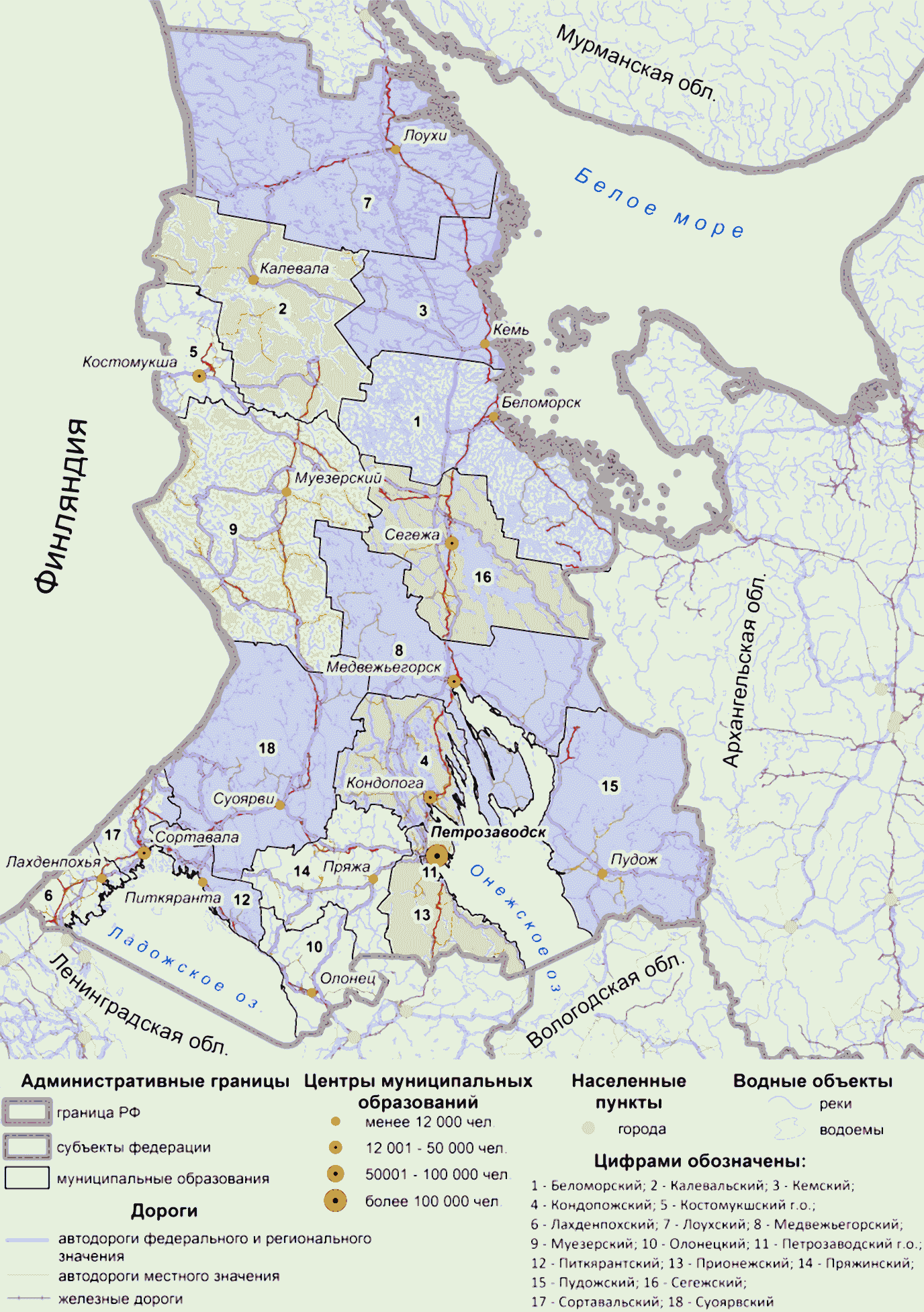 Рисунок 1. Административно-территориальноеделение Республики КарелияАгроклиматические условия. Климат Карелии является переходным от морского к умеренно континентальному, относительно мягким с обилием осадков и с преимущественно циклональным типом погоды. Основная часть республики находится в атлантико-арктической зоне умеренного пояса. Агроклиматические ресурсы в южной части позволяют выращивать ряд сельскохозяйственных культур, характерных для нечерноземной зоны. Но возможности для растениеводства в открытом грунте ограниченны - регион отнесен к зоне рискованного земледелия. Перспективно молочно-мясное животноводство.Рельеф и гидрография. Республика Карелия расположена на востоке Фенноскандии, на северо-западе Восточно-Европейской (Русской) равнины, в восточной части Балтийского щита - части древней докембрийской платформы. Карелия представляет собой холмистую равнину с множеством озерных котловин, плоских и возвышенных скал, одиночных глыб и валунов, скоплений песка, глины, гальки, валунов в форме холмов и гряд, в том числе ледникового происхождения. Вдоль северо-западной границы Карелии протянулся хребет Маанселькя, на западе расположилась Западно-Карельская возвышенность, на юге - Олонецкая возвышенность, на юго-востоке - Андомская возвышенность. В прилегающих к Белому морю районах расположена заболоченная Прибеломорская низменность. Разнообразие ландшафтов многократно повышает туристско-рекреационную привлекательность региона.Через Карелию проходит водораздел между бассейнами Северного Ледовитого и Атлантического океанов: большая часть территории относится к водосбору Белого моря Северного Ледовитого океана, меньшая - к водосбору Балтийского моря Атлантического океана (около 60% и 40% территории соответственно). Речная сеть Карелии представлена около 27,6 тыс. рек общей протяженностью около 83 тыс. км (густота речной сети 0,46 км на кв. км), около 20% территории региона составляют озера и искусственные водоемы. Около 17 тыс. кв. км приходится на расположенные в пределах Республики Карелия части акваторий Ладожского (большая часть акватории) и Онежского озер (около 80% акватории). Болота и заболоченные земли занимают 35,4 тыс. кв. км, или 19,63% территории Республики Карелия. Водные объекты обладают значительным потенциалом для спортивного туризма, развития водного транспорта, рыбоводства и аквакультуры.Сочетание разнообразия природных ландшафтов, большое число водных объектов и в целом благоприятная экологическая обстановка определяют высокую туристско-рекреационную привлекательность региона не только для жителей России, но и иностранных туристов.Природные ресурсы. Минеральные ресурсы Карелии представлены более чем 50 видами полезных ископаемых. Более чем 1000 месторождений учтены в государственном балансе запасов полезных ископаемых. В Карелии учтены запасы цветных и редких металлов, пригодных для промышленного использования. Нерудное сырье представлено месторождениями мусковита, пегматита, кварцита, кианита, строительного и поделочного камня, шунгита, а также песков и глин. Республика Карелия обладает также значительными запасами торфа, который можно считать резервным энергоносителем, способным покрыть заметную часть энергетических потребностей региона.Перспективными полезными ископаемыми, которые будут востребованы в ближайшее время, являются железные, хромитовые, железо-ванадий-титановые, уран-ванадиевые, медно-никелевые и молибденовые руды, благородные металлы, металлы платиновой группы, графит, алмазы, а также пегматитовое, полевошпатовое сырье для фарфоровой, стекольной и фаянсовой промышленности, сырье для камнелитейной промышленности, камень на щебень и облицовочный камень.Площадь лесов в Республике Карелия - 14,9 млн. га, из них 0,367 млн. га - леса, находящиеся в пределах особо охраняемых природных территорий. Характерна высокая лесистость территории - около 53%, что определяет естественные преимущества региона в развитии лесопромышленного комплекса.В структуре земельного фонда Республики Карелия наибольшую площадь занимают земли лесного фонда (80,1%), водного фонда (14,7%), земли особо охраняемых природных территорий и объектов (2,0%), земли сельскохозяйственного назначения (1,2%). Земли населенных пунктов занимают 75,5 тыс. га, или 0,4% от общей площади земель.Административно-территориальное деление. На территории республики расположены 2 городских округа и 16 муниципальных районов, в состав которых входят 22 городских и 86 сельских поселений (рисунок 1). Столицей Республики Карелия является г. Петрозаводск.Северные муниципальные образования в Республике Карелия (Беломорский, Калевальский, Кемский и Лоухский муниципальные районы, Костомукшский городской округ) относятся к районам Крайнего Севера, остальные - к местностям, приравненным к районам Крайнего Севера, что связано не только с природно-климатическими условиями, но и с транспортной удаленностью. Ряд муниципальных образований в Республике Карелия находится в существенном удалении от основных транспортных магистралей (Калевальский, Муезерский муниципальные районы, Костомукшский городской округ, частично Суоярвский и Лоухский муниципальные районы). Лоухский, Кемский, Беломорский, Сегежский, Калевальский муниципальные районы, Костомукшский городской округ входят в состав Арктической зоны Российской Федерации, что составляет 38% от общей площади Республики Карелия.(в ред. Распоряжения Правительства РК от 24.12.2020 N 990р-П)Население и система расселения. По состоянию на 1 января 2018 года численность населения республики составила 622,5 тыс. человек, из них 80,4% - городское население (что превышает среднее значение для России в целом - 74,4%).Средняя плотность населения в регионе - 3,5 человека на кв. км, что существенно ниже среднероссийской (8,6 человека на кв. км). Но в ряде муниципалитетов плотность превышает 10 человек на кв. км (Костомукшский и Петрозаводский городские округа, Сортавальский район (рисунок 2)). Наиболее густонаселенной является южная часть республики, где проживает 73% населения. При этом плотность населения (8,7 человека на кв. км) сопоставима со среднероссийской, но существенно ниже плотности населения европейской части Российской Федерации (23 человека на кв. км). В центральной части региона плотность населения составляет 2 человека на кв. км (13% жителей), наименее заселенным является север республики с плотностью населения 1,5 человека на кв. км (14% жителей).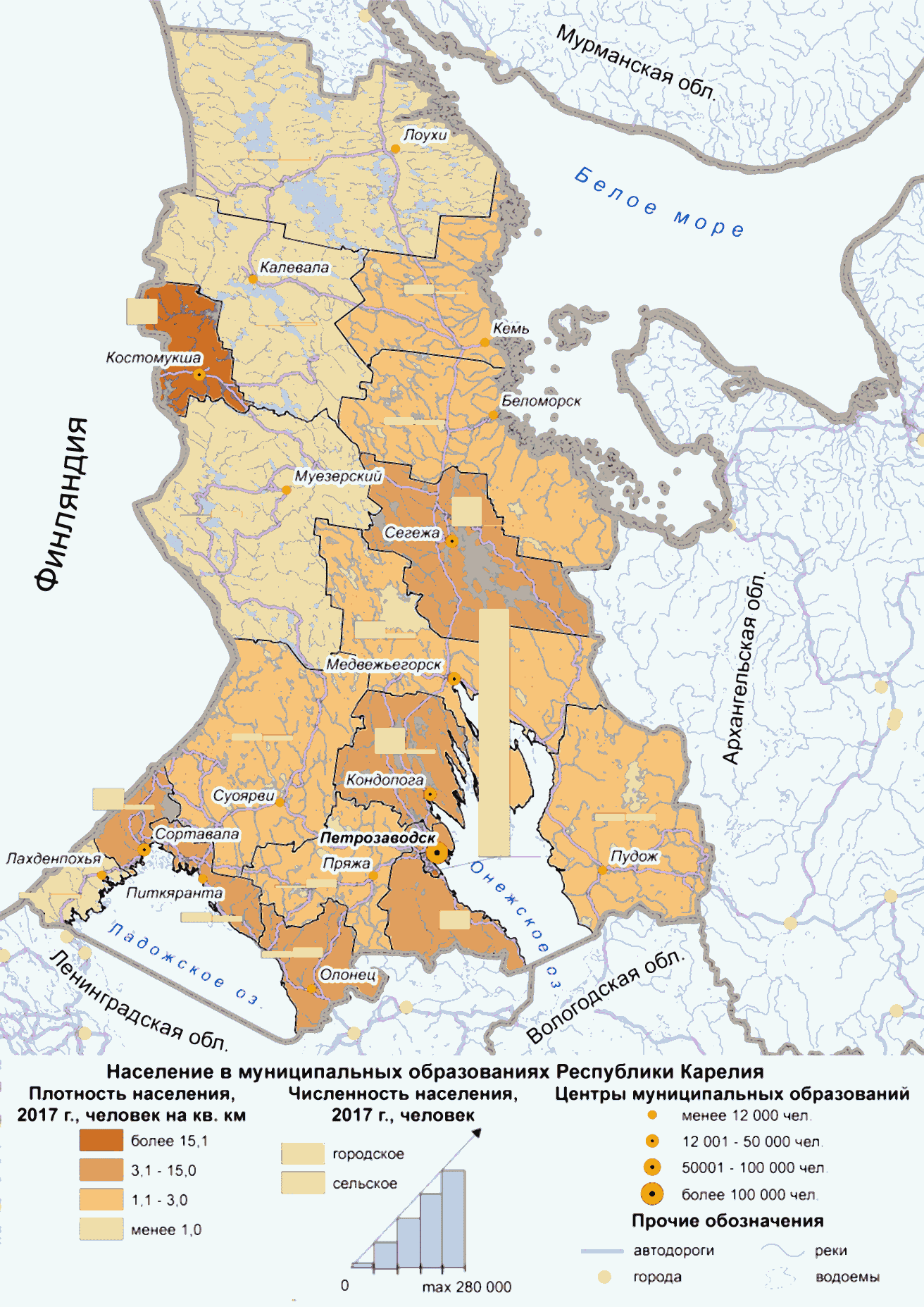 Рисунок 2. Население Республики КарелияС 1990 годов в республике отмечаются процессы депопуляции, причем ее темпы превышают среднероссийские. В 2017 году в регионе проживало лишь 78% жителей от уровня 1990 года. За последние 15 лет население Республики Карелия уменьшилось приблизительно на 80,0 тыс. человек. Почти во всех муниципальных образованиях сохраняется естественная убыль населения (рисунок 3), продолжается процесс демографического старения населения.Численность населения сократилась за прошедший год на 4,6 тыс. человек, или на 0,7% (за 2016 год - на 2,8 тыс. человек, или на 0,4%). Городское население уменьшилось на 2,2 тыс. человек, или на 0,4%, сельское - на 2,4 тыс. человек, или на 1,9%. В общей убыли населения 2,7 тыс. человек пришлось на естественную убыль, 1,9 тыс. человек - на миграционную (механическую). Наиболее неблагоприятная демографическая ситуация наблюдается в сельской местности.По итогам 2017 года в республике родилось 6439 детей, что на 14,5% меньше, чем в 2016 году. Коэффициент рождаемости в расчете на тысячу человек населения составил 10,3 человека (в 2016 году - 12,0). Очень низкий уровень рождаемости зафиксирован в Лоухском (6,9), Беломорском (7,9), Лахденпохском, Муезерском, Кондопожском, Сегежском (8,3-8,6 человека соответственно) муниципальных районах. Рождаемость выше среднереспубликанского показателя зарегистрирована в Пудожском (13,2), Олонецком (12,2), Калевальском (11,5) муниципальных районах, Петрозаводском городском округе (11,1).Число умерших в Республике Карелия составило 9122 человека, что на 190 человек, или 2,0%, меньше, чем в предыдущем году. Уровень смертности (число умерших в расчете на тысячу человек населения) в сравнении с 2016 годом уменьшился на 1,3% и составил 14,6. В целом по Карелии число умерших больше числа родившихся в 1,4 раза (в 2016 году - 1,2 раза).В структуре причин смерти в 2017 году лидирующее место занимали болезни системы кровообращения, на их долю пришлось 49,7% (в 2016 году - 48,9%), новообразования - 16,6% (в 2016 году - 16,5%), внешние причины - 7,7% (в 2016 году - 8,3%).Республика Карелия отличается повышенной смертностью населения от новообразований - 242,6 умершего на 100 000 человек (9-е место в России в 2017 году), что выше среднего значения по стране (200,6). Кроме того, младенческая смертность в регионе превышает 6,6 смерти на 1000 родившихся живыми (19-е место в России в 2017 году), что выше, чем в среднем в стране (5,6).За 2017 год только за счет естественной убыли (преобладание смертности над рождаемостью) численность населения сократилась на 2683 человека, или 4,3 человека на 1000 человек населения.При этом уменьшение численности населения отмечено почти во всех районах в республике, кроме Петрозаводского городского округа, окружающего его Прионежского муниципального района и Костомукшского городского округа, благодаря положительному миграционному приросту за счет других муниципалитетов (рисунок 4).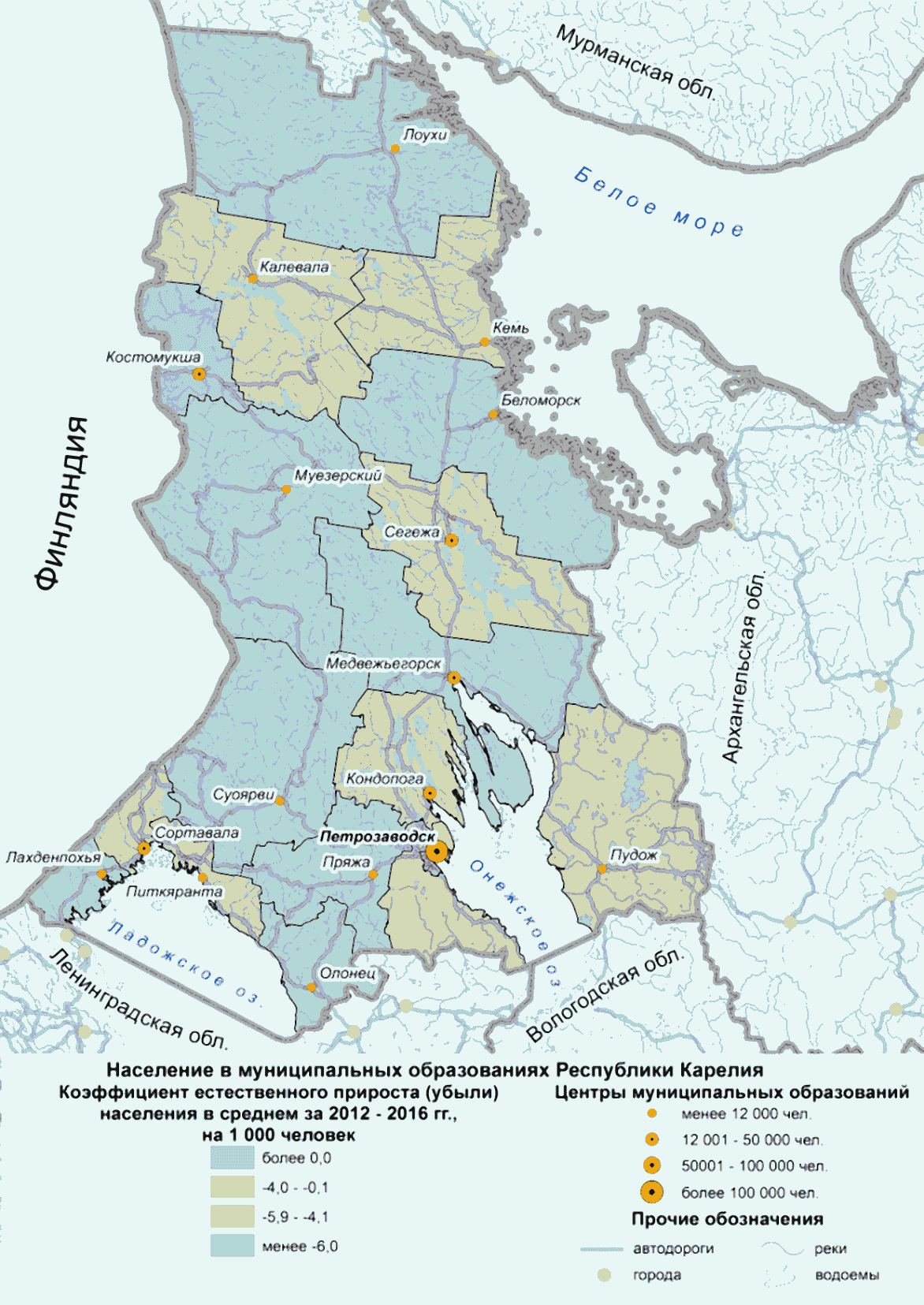 Рисунок 3. Естественный приростнаселения в Республике Карелия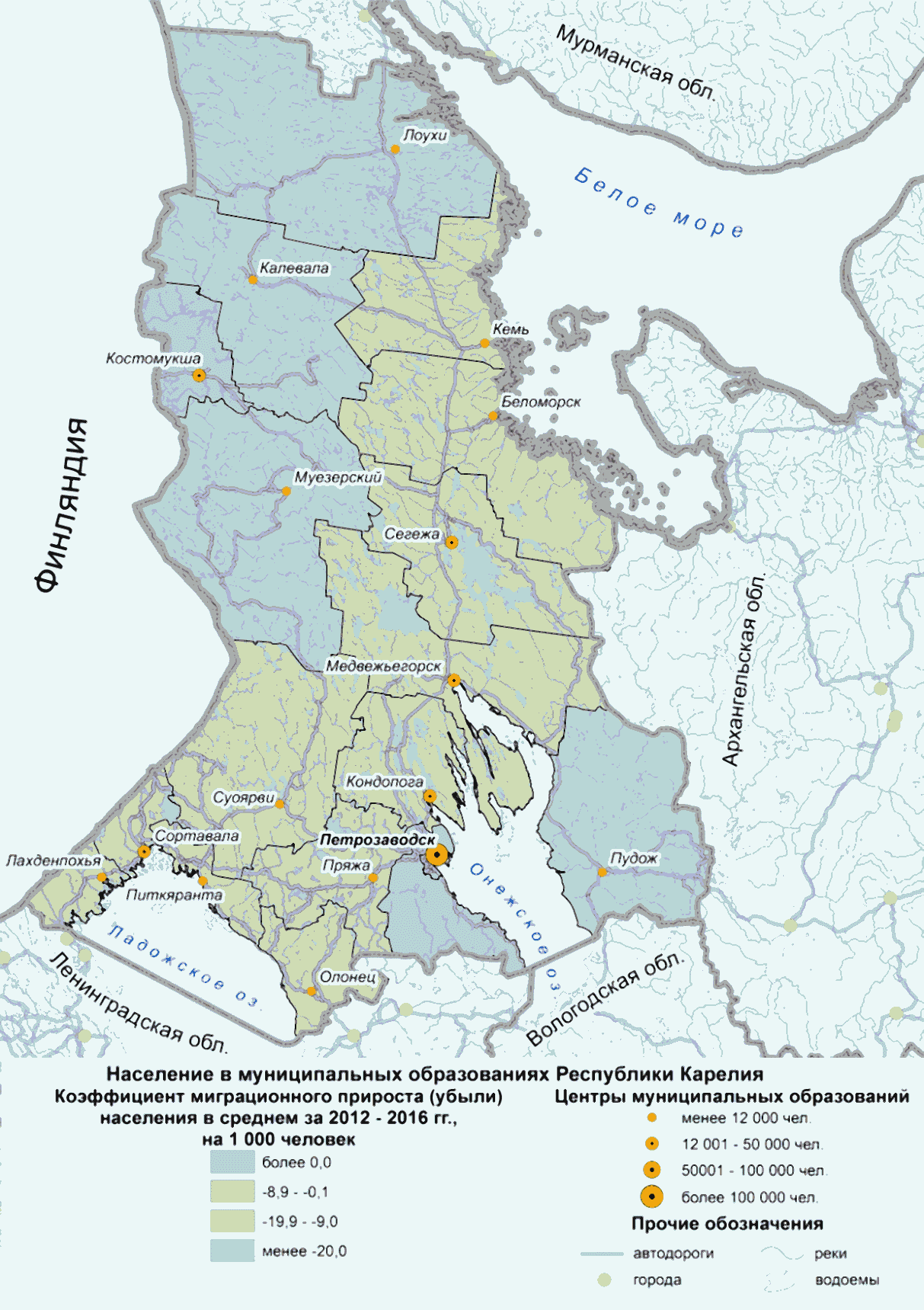 Рисунок 4. Миграционный приростнаселения в Республике КарелияВ остальных муниципалитетах на динамику численности населения оказывает существенное влияние миграционный отток. С 1998 году республику покинуло около 50 тыс. человек.В 2017 году миграционная убыль в Республике Карелия составила 1916 человек и увеличилась по сравнению с 2016 годом в 1,9 раза. Выбыло за пределы республики 11,6 тысячи человек, 82,8% мигрантов выбыло в другие регионы России. Наиболее привлекательными остаются г. Санкт-Петербург, Ленинградская область, регионы Центрального федерального округа. За рубеж уехало 2,0 тыс. человек.Описанные процессы формируют предпосылки к усилению моноцентричности региона. В столице и крупнейшем городе республики - Петрозаводске проживает 278,6 тыс. человек, или 44,4% населения региона (среднерегиональное значение в России - 39,2%). На рисунке 5 прямо наглядно показана высокая дифференциация населения, ее концентрация в южной части Республики Карелия и Петрозаводском городском округе.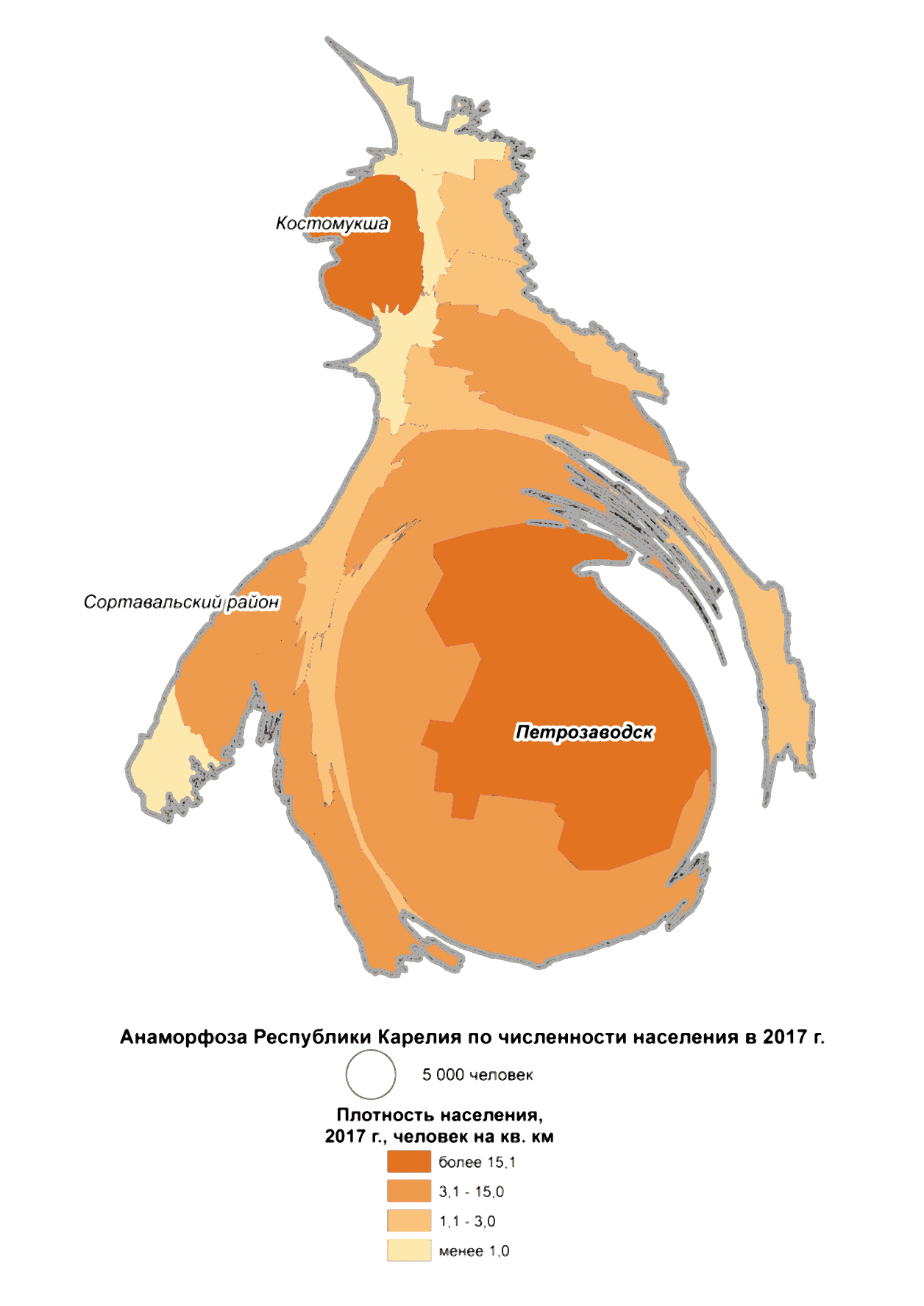 Рисунок 5. Концентрация населения в Республике КарелияПри этом с 2003 года концентрация населения в столице выросла на 6,5 процентного пункта. Высокая концентрация обусловлена в числе прочего более высокой заработной платой в Петрозаводске - она примерно на 20-30% выше, чем в среднем по региону (по данным Карелиястата о крупных и средних организациях - на 6%).Демографическая нагрузка в регионе - 783 человека нетрудоспособного возраста на 1000 жителей трудоспособного возраста, что существенно выше среднероссийского показателя (740 человек в 2015 году). Снижение доли молодого поколения и рост числа лиц старшего возраста в составе рабочей силы ухудшает структуру рынка труда.Культурный и туристский потенциал. Особое значение для развития региона имеет высокое культурное разнообразие, многолетний опыт взаимодействия и взаимного обогащения различных культур и этносов (карелы, русские, украинцы, вепсы, поморы и т.д.). Сформированное в регионе обширное культурное наследие предоставляет возможности для саморазвития местных жителей и интерес для гостей республики, является основой для формирования туристических кластеров и центров творческих индустрий.Одной из особенностей региона является значительное число объектов культурного наследия федерального уровня (1634 объекта). Валаамский архипелаг, являющийся объектом всемирного наследия ЮНЕСКО, принимает большое число паломников и туристов. Через г. Кемь проходит основной поток паломников и туристов на Соловецкие острова с целью посещения Соловецкого государственного историко-архитектурного и природного музея-заповедника (территориально объект является частью Архангельской области). Безусловный интерес представляют культовые деревянные здания (храмы, часовни), в частности памятник деревянного зодчества Кижский историко-архитектурный ансамбль, имеющий статус объекта всемирного наследия ЮНЕСКО. В регионе большое число малых исторических городов (Олонец, Кемь и др.) и сельских населенных пунктов, история существования которых насчитывает более 500 лет. Много уникальных рекреационных объектов, в том числе крупнейшие пресноводные водоемы Европы, водопады и др. Особую роль для познавательного туризма играют скопления петроглифов, объекты материального культурного наследия саамов и др.Одним из важнейших объектов нематериального культурного наследия является карело-финский эпос "Калевала". В Карелии многие века развивались ремесленные виды деятельности, в том числе уникальные, получившие ныне статус художественных промыслов: обработка древесины, бондарное и гончарное производство, шитье лодок, ткачество, вышивка, бисероплетение из речного жемчуга, золотное шитье и др. Высокий статус народного художественного промысла имеет производство строчевышитых изделий с традиционной заонежской вышивкой (г. Медвежьегорск).(в ред. Распоряжения Правительства РК от 13.04.2021 N 287р-П)В Карелии проводится большое число мероприятий международного и всероссийского значения: международное зимнее ралли, фестиваль "Гиперборея", яхтовая регата, гастрономические фестивали, музыкальные фестивали и конкурсы, экологический фестиваль "Олония - гусиная столица", фестиваль классической музыки в мраморном карьере в Рускеале и др.Несмотря на значительный культурный и туристский потенциал региона, действенной капитализации этих факторов пока не произошло. Во многом это связано с отсутствием комплексного видения возможного развития отрасли гостеприимства, фрагментарностью и несогласованностью управленческих усилий регионального и муниципального уровней управления, малым вовлечением частного бизнеса в формирование современной туристской специализации региона.В туристском комплексе высока доля теневого сектора и неорганизованного туризма, что снижает поступление налогов и сборов, поэтому требуется разработка комплекса мер по повышению прозрачности данной сферы. Низкая транспортная доступность многих районов, невозможность обеспечить круглогодичный доступ к основным достопримечательностям также сильно ограничивают туристский потенциал региона. Нарастание экологических угроз может сильно снизить привлекательность Республики Карелия в будущем. Развитие туристской сферы связано с формированием кластеров, объединяющих объекты показа, туристские фирмы, малый и средний сервисный бизнес, образовательные организации, медицинские организации здравоохранения и органы власти. Развитие материального и нематериального производства, культурного и природного капитала республики обеспечит сохранение и развитие культуры, позволит сформировать новые рабочие места, создаст условия для повышения привлекательности региона для туризма и проживания.Таким образом, Республика Карелия отличается уникальным географическим положением и богатым природным и культурным потенциалом для развития производств и услуг, в том числе творческих индустрий и туризма, но для нее, как и для многих северных регионов России, характерна малодоступность многих территорий, неблагоприятные климатические условия и неблагоприятные демографические тенденции, что ограничивает, а зачастую делает невозможным развитие современной экономики.Особенности, тенденции и проблемы социально-экономическогоразвития Республики Карелия в 2013-2017 годах1. Рост напряженности в социальной сфере, высокий государственный долг Республики Карелия и замедление темпов экономического роста, обусловленные ухудшением макроэкономической конъюнктуры, развитием кризисных явлений в экономике и изменениями в налоговом законодательствеРост напряженности в социальной сфере связан прежде всего с ростом безработицы, которая в 2017 году составила 8,6% (15-е место в России, при среднем значении по стране 5,2%). Смежным фактором является и достаточно высокая преступность. По итогам 2017 года республика занимала 15-е место по числу преступлений на 100 000 человек, существенно превышая среднерегиональное значение в России. О замедлении темпов экономического роста говорит снижение среднегодового роста валового регионального продукта, который с 2013 по 2016 год составил 100,3% и вырос за этот период всего на 1,3%.Особо стоит отметить, что Республика Карелия характеризуется самым низким в России уровнем дифференциации доходов населения, который соответствует многим развитым странам Европы и Северной Америки (Канада). Коэффициент Джини составлял в 2017 году 0,335 (в среднем в России - 0,41).С 2013 года отмечается существенный рост уровня государственного долга республики в связи с одновременным влиянием следующих факторов: снижения доходной базы, вызванного вступлением основного стратегического предприятия республики - АО "Карельский окатыш" в консолидированную группу налогоплательщиков; роста расходов бюджета, связанных с поэтапным доведением заработной платы отдельных категорий работников бюджетной сферы до среднего уровня заработной платы по экономике; необходимости обеспечения платежей за обязательное медицинское страхование неработающего населения; формированием Дорожного фонда Республики Карелия; роста тарифов на коммунальные услуги.Реализация бюджетной и налоговой политики в течение последних лет осуществлялась в условиях жестких бюджетных ограничений, вызванных необходимостью обеспечения сбалансированности бюджета Республики Карелия и высоким уровнем накопленной долговой нагрузки на бюджет. Принятие решений на федеральном уровне, которые не были предусмотрены долгосрочной налоговой политикой региона, существенно влияет на формирование регионального бюджета в части оценки налогового потенциала на среднесрочную перспективу. Одновременно вследствие решений федерального центра увеличиваются (появляются новые) расходные обязательства субъектов Российской Федерации и муниципальных образований. Размер компенсации, предоставляемой из федерального бюджета в составе дотации бюджетам субъектов Российской Федерации на поддержку мер по обеспечению сбалансированности бюджетов, значительно меньше ежегодной суммы дополнительных расходов и недополученных собственных доходов регионального бюджета.В целях обеспечения сбалансированности консолидированного бюджета региона и преодоления тенденций роста государственного долга распоряжением Правительства Республики Карелия от 16 мая 2016 года N 361р-П утверждена Программа оздоровления государственных финансов Республики Карелия и муниципальных финансов муниципальных образований в Республике Карелия.2. Сложившаяся структура валовой добавленной стоимости и структура использования валового регионального продукта Республики Карелия не позволяет обеспечить необходимые условия для выхода на траекторию устойчивого экономического ростаПри общем размере валового регионального продукта 233,5 млрд. рублей (данные за 2016 год) валовое накопление основного капитала составляет 37 млрд. рублей (или 16%). Для того чтобы обеспечить рост валового регионального продукта на уровне 2-3%, необходимо увеличить долю валового накопления в структуре использования валового регионального продукта до 22-24%. При этом объем инвестиций в основной капитал должен быть в среднем 50 млрд. рублей в год. А с учетом компенсации ежегодного увеличения степени износа основных фондов предприятий и организаций на 1-2% указанный объем инвестиций в основной капитал должен быть увеличен на 3 млрд. рублей в год. Таким образом, для обеспечения роста валового регионального продукта на уровне 103% в год объем инвестиций в основной капитал должен быть увеличен минимум до 50 млрд. рублей (по итогам 2016 года он составил 35 млрд. рублей), или на 43%.Более 50% валовой добавленной стоимости Республики Карелия создается в сфере обращения и непроизводственной сфере. Более 40% генерируется в сфере обращения (причем на торговлю, транспорт и связь приходится около 30%). В непроизводственной сфере создается более 10% добавленной стоимости, ее основная масса приходится на государственное управление, здравоохранение и образование. На сферу материального производства приходится менее 50% (в том числе на обрабатывающие производства - 17,9%). Позитивных изменений в структуре валовой добавленной стоимости, связанных с увеличением доли материального производства, не наблюдается.Для изменения структуры валовой добавленной стоимости и выхода на необходимые объемы инвестиций требуются перезагрузка промышленной политики и формирование новых отраслей и производств, для развития которых у Карелии есть серьезный потенциал, создание новых предприятий полного цикла с глубокой переработкой местных ресурсов.3. Неустойчивая динамика объемов промышленного производства в сочетании с отсутствием позитивных изменений в структуре валовой добавленной стоимости и структуре промышленностиВ течение последних шести лет наблюдается неустойчивая динамика физических объемов промышленного производства в республике.В январе-июне 2018 года индекс промышленного производства составил 103,3%. При этом в структуре промышленности наблюдается рост стоимостных объемов в отраслях, связанных с добычей полезных ископаемых, при одновременном сокращении доли обрабатывающей промышленности.Индекс производства по виду экономической деятельности "Добыча полезных ископаемых" в 2016 году составил 103,0% по отношению к предыдущему году, но динамика неустойчивая. В секторе занято приблизительно 7,0 тыс. человек (около 3,5% от числа работников). В горнопромышленном комплексе ведут разработку месторождений более 80 организаций. По видам производимой продукции Карелия занимает 28% российского рынка железорудных окатышей (АО "Карельский окатыш"), 9,8% железной руды (АО "Карельский окатыш"), 7,6% рынка нерудных строительных материалов. Перспективы развития горнопромышленного комплекса связаны прежде всего со снижением транспортных тарифов на перевозку нерудных строительных материалов, развитием переработки минерального сырья на территории Республики Карелия (включая увеличение объемов производства строительных материалов из блочного камня), освоением новых высокорентабельных месторождений полезных ископаемых (особенно месторождений руд цветных и редкоземельных металлов).Индекс производства по виду экономической деятельности "Обрабатывающие производства" в 2016 году составил 106,3% по отношению к предыдущему году. Динамика развития обрабатывающего сектора промышленности нестабильная. В структуре отгруженной продукции обрабатывающей промышленности в 2016 году (таблица 1) преобладают: лесопромышленный комплекс (63,8%; его доля выросла на 8,4 процентного пункта), пищевая промышленность (14,1%; ее доля выросла на 5,3 процентного пункта), металлургический комплекс (7,1%; его доля сократилась с 2010 года на 11,6 процентного пункта), производство машин, транспортных средств и оборудования (5,8%; с 2010 года доля сократилась на 0,8 процентного пункта).Таблица 1Структура отгруженной продукции (работ, услуг)по виду экономической деятельности "Обрабатывающиепроизводства" в Республике КарелияпроцентовПри общем незначительном снижении доли промышленности в структуре валовой добавленной стоимости разнонаправленные тенденции наблюдаются и в структуре промышленного производства. В частности, происходит усиление моноотраслевой специализации Республики Карелия за счет лесопромышленного и горнопромышленного комплексов при снижении доли других традиционных отраслей карельской промышленности - металлургического комплекса и машиностроения. При этом развитие получают отрасли, ориентированные на конечный потребительский рынок (пищевая промышленность).4. Сложившаяся структура занятости населения и недостаток высокопроизводительных рабочих мест в сфере материального производства в Республике Карелия обуславливает высокие бюджетные расходы и достаточно низкие показатели производительности трудаСтруктура занятости населения во многом обусловлена структурой валового регионального продукта (таблица 2).Таблица 2Изменение структуры валового регионального продуктаи занятости по видам деятельности в Республике КарелияВ структуре занятости населения преобладает сфера услуг. Наибольшая доля работников занята в сфере образования, торговли, транспорта и связи, здравоохранения и государственного управления - суммарно на эти отрасли приходится почти 59% среднесписочной численности работников. При этом в сфере материального производства занято всего 26% занятых (в том числе на обрабатывающую промышленность, имеющую особое значение с точки зрения создания высокопроизводительных рабочих мест, приходится всего 10% от среднесписочной численности работников).В структуре занятости также наблюдаются негативные тенденции, связанные с сокращением доли занятых в сельском и лесном хозяйстве, обрабатывающих производствах, строительстве.Улучшение структуры занятости населения связано с приоритетным созданием новых высокопроизводительных рабочих мест, прежде всего за счет реализации инвестиционных проектов модернизации действующих и организации новых промышленных производств, реализации комплекса мер, направленных на стимулирование предпринимательской активности и поддержку малого и среднего бизнеса.5. Снижение объемов производства и нестабильная ситуация в сфере сельского хозяйства в сочетании с высокой положительной динамикой развития рыбохозяйственного комплексаВ 2016 году в агропромышленном и рыбохозяйственном комплексах деятельность осуществляли 22 сельскохозяйственные организации различных форм собственности, 170 крупных, средних и малых предприятий пищевой и перерабатывающей промышленности, 234 хозяйствующих субъекта рыбной отрасли. Кроме того, зарегистрировано более 400 крестьянских (фермерских) хозяйств, включая индивидуальных предпринимателей, и более 64 тыс. личных подсобных хозяйств населения, а также около 680 садоводческих и огороднических некоммерческих объединений граждан. Всего в агропромышленном и рыбохозяйственном комплексах республики занято около 9 тыс. человек, что в 2016 году составило 4,5% от общего числа занятых в экономике Карелии.Агропромышленный и рыбохозяйственный комплексы в экономике республики имеют многоцелевое значение, оказывают влияние на агропродовольственный рынок, формируют экономический, трудовой и поселенческий потенциал сельских территорий. Основными функциональными сферами агропромышленного и рыбохозяйственного комплексов Республики Карелия являются сельское хозяйство (животноводство, растениеводство), рыбное хозяйство (рыболовство, рыбоводство, рыбопереработка), пищевая и перерабатывающая промышленность (молочная, мясная, хлебопекарная, кондитерская, консервная отрасли).Из общего объема производства продукции, выполненных работ и услуг в сфере агропромышленного и рыбохозяйственного комплексов на долю производства продукции сельского и рыбного хозяйства приходится 49,1%, пищевых продуктов - 50,9%.В период с 2007 по 2016 год объем производства продукции сельского хозяйства в фактических ценах увеличился в 1,7 раза: с 3,1 млрд. рублей до 5,4 млрд. рублей. Динамика индекса сельскохозяйственного производства носит нестабильный характер и зависит от природно-климатических условий, а также внешнеэкономических факторов. Индекс производства продукции сельского хозяйства в сопоставимых ценах к 2015 году составил 90,6%.Объем отгруженных товаров, работ, услуг предприятий пищевой и перерабатывающей промышленности за 2016 год составил 12,3 млрд. рублей, что в действующих ценах превышает уровень 2007 года в 3,4 раза. В пищевой и перерабатывающей промышленности также наблюдается отсутствие стабильного роста объемов производства продукции. Индекс производства пищевой продукции, включая напитки, в 2016 году составил 100,5% (в 2007 году данный показатель составлял 105,0%).Производство основных видов продукции предприятиями пищевой и перерабатывающей промышленности республики в 2016 году характеризуется следующими показателями: цельномолочная продукция - 49,8 тыс. тонн (108,6% по отношению к 2007 году), масло сливочное - 393,9 тонны (110,6%), хлеб и хлебобулочные изделия - 19,9 тыс. тонн (61,4%), кондитерские изделия - 1,1 тыс. тонн (77,9%).Перспективы развития агропромышленного комплекса связаны с модернизацией производств, углублением переработки сельскохозяйственного сырья, расширением ассортимента готовой продукции, формированием брендов карельских продуктов и выходом на российские и зарубежные рынки.Рыбное хозяйство является комплексным сектором экономики республики, включающим в себя следующие направления деятельности: морское и океаническое рыболовство; рыболовство на внутренних водоемах; аквакультуру на внутренних водоемах; переработку и производство рыбопродукции.Основу добычи водных биоресурсов рыбодобывающими предприятиями Республики Карелия составляет океанический промысел, осуществляемый в рыболовной зоне России в Баренцевом море, в 200-мильных зонах иностранных государств, а также в открытых районах северо-восточной части Атлантического океана.В последние годы отмечается устойчивый рост объемов производства по основным показателям рыбохозяйственного комплекса. Доля вида экономической деятельности "Рыболовство, рыбоводство" в структуре валового регионального продукта Республики Карелия повысилась с 1,5% в 2007 году до 2,1% в 2016 году.К 2016 году объем добычи водных биоресурсов увеличился относительно 2007 года в 2 раза и составил 90,2 тыс. тонн, объем производства рыбы и продуктов рыбных переработанных и консервированных - 58,5 тыс. тонн, или 106,2% к 2007 году.Республика Карелия является одним из самых благоприятных для индустриального выращивания товарной форели регионов России. По своим уникальным природным условиям Карелия выгодно отличается от всех остальных областей Северо-Запада России, где также возможно развитие товарного рыбоводства. В первую очередь это обусловлено наличием большого количества глубоководных водоемов с чистой, высокого качества водой.Садковое форелеводство в Карелии активное развитие получило в основном на внутренних водоемах - Ладожском, Онежском, средних озерах и водохранилищах, реках. Наиболее благоприятными участками водоемов являются защищенные от ветрового воздействия шхерные районы северо-западной части Ладожского озера и удлиненные заливы Онежского озера. Доля компаний Республики Карелия на российском рынке садковой форели составляет около 75,4%.Причины высоких темпов развития садкового форелеводства связаны с экономической эффективностью производства, быстрым по времени получением товарной продукции и благоприятными для форели условиями среды.К 2016 году по отношению к 2007 году объем товарного рыбоводства увеличился в 2,3 раза и составил 21,2 тыс. тонн.Перспективы развития комплекса связаны с более активным использованием ресурсов Белого моря, расширением ассортимента продукции, развитием переработки рыбы, а также развитием обеспечивающих производств и инфраструктуры (производство кормов, создание селекционно-генетического центра рыбоводства и других).6. Снижение объемов производства, нестабильная ситуация и рост пространственной неоднородности в лесном комплексе региона в сочетании с высоким уровнем спроса на древесину (лесные ресурсы)Традиционно более высоким темпом осваивались лесные ресурсы южной и частично центральной частей Республики Карелия. Для этого в 1930-1960-е годы создавалось большое число лесных поселков за счет притока трудовых ресурсов, в том числе из других регионов, велось строительство временного жилья и создание соответствующей социальной инфраструктуры. Сокращение лесных ресурсов привело к значительному снижению и (или) прекращению лесозаготовительной деятельности и оттоку трудоспособного населения. Социально-экономические проблемы лесных поселков впоследствии привели к оптимизации учреждений социальной сферы, значительному снижению уровня и качества жизни оставшегося местного населения.Принятие Лесного кодекса Российской Федерации значительно изменило ситуацию в лесопромышленном комплексе региона, появились новые арендаторы лесных ресурсов. Местные предприятия по переработке древесины впервые столкнулись с проблемой нехватки сырья и вынуждены были закупать его за пределами региона, что привело к росту издержек производства.При этом на территории Карелии большое количество незадействованных лесных ресурсов в центральной и северной частях. Лесозаготовка на этих территориях ограничена во многом по причине отсутствия соответствующей инфраструктуры (лесовозных дорог и др.). К тому же инвестиционные затраты лесозаготовителей на создание производственной инфраструктуры на этих территориях существенно выше, чем в южной части. Тем не менее вовлечение этих лесных ресурсов в хозяйственный оборот позволило бы значительно расширить ресурсную базу лесоперерабатывающего комплекса.Дальнейшее развитие лесопромышленного комплекса региона предполагает государственную поддержку лесозаготовки на отдаленных центральных и северных территориях, создание стимулов к повышению глубины переработки лесных ресурсов, в том числе лиственной древесины. Стабилизация уровня и качества жизни в лесных поселках возможна за счет развития новых видов деятельности и самозанятости населения.7. Сохранение высокой пространственной неоднородности хозяйственного комплекса Республики Карелия, концентрация производства в монопрофильных населенных пунктахВ регионе сохраняется высокая территориальная дифференциация промышленного производства между муниципалитетами. Максимальные значения объемов производства - в Петрозаводском и Костомукшском городских округах, в Сегежском, Кондопожском и Питкярантском муниципальных районах, где расположены крупнейшие предприятия региона (рисунок 6).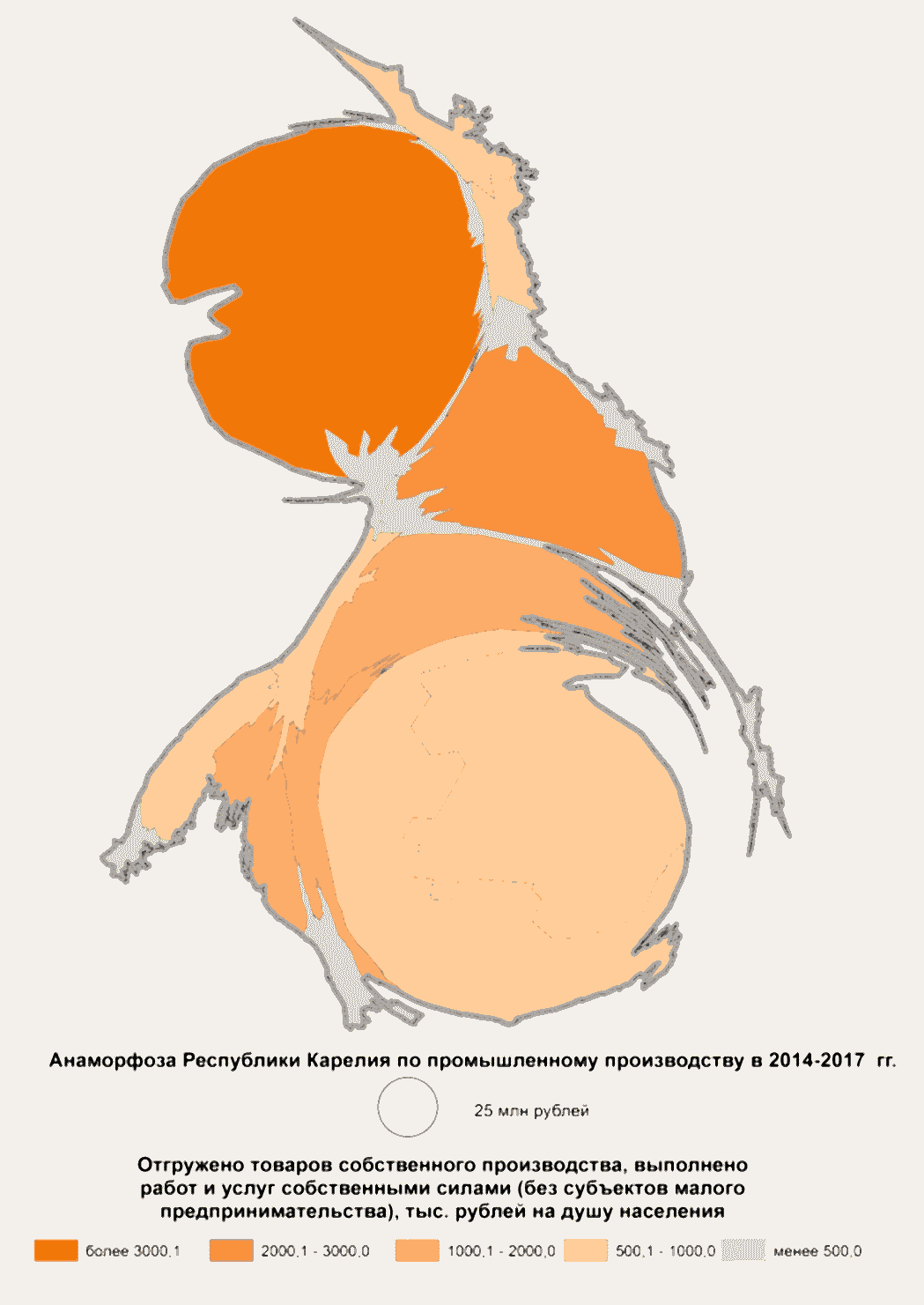 Рисунок 6. Концентрация промышленного производствав Республике КарелияКрупнейшие центры Республики Карелия по объему производства и производительности труда (Костомукшский городской округ, Сегежский и Кондопожский муниципальные районы) одновременно являются монопрофильными муниципальными образованиями и моногородами (рисунок 7, таблица 3). Высокая доля моногородов в объеме промышленного производства и общей численности населения является одной из ключевых социально-экономических особенностей Республики Карелия.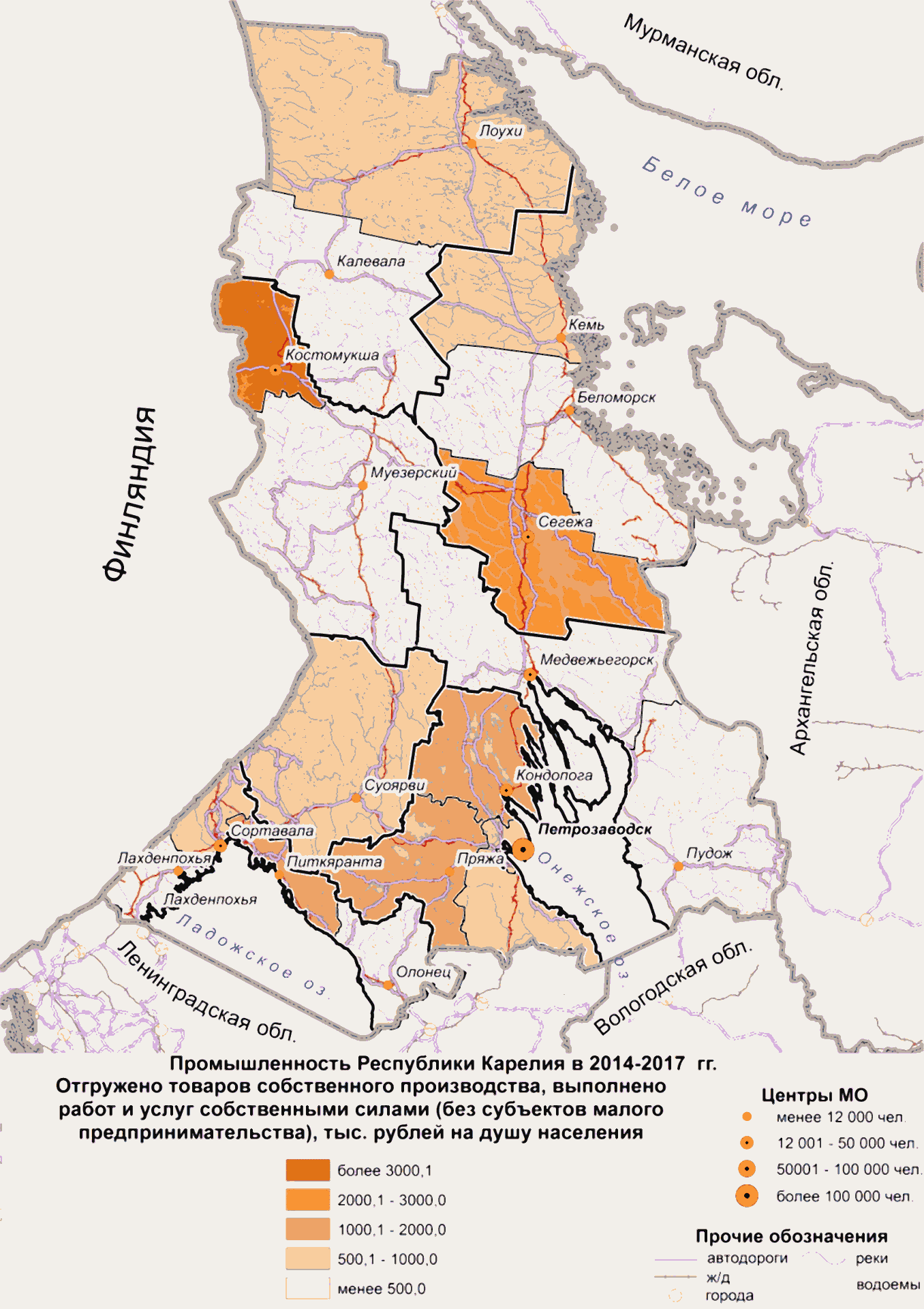 Рисунок 7. Промышленное производствов Республике КарелияНа территории региона находится 11 моногородов, в большинстве из них градообразующие предприятия относятся к лесопромышленному и горнопромышленному комплексам (таблица 3). В моногородах сосредоточено более 80% общего объема промышленного производства и почти 25% населения Республики Карелия.Таблица 3Монопрофильные муниципальные образованияРоссийской Федерации (моногорода в Республике Карелия)--------------------------------<1> По состоянию на момент включения в перечень монопрофильных муниципальных образований Российской Федерации (распоряжение Правительства Российской Федерации от 29 июля 2014 года N 1398-р).Высокая пространственная неоднородность хозяйственного комплекса сохранится и впредь, так как в целом наблюдается схожая пространственная структура распределения инвестиций (рисунок 8). При этом на Петрозаводский городской округ, наиболее привлекательный муниципалитет с точки зрения концентрации высококвалифицированных кадров и наиболее технологичных отраслей, приходится всего лишь 24% инвестиций в регион.Для решения проблем, связанных с развитием и диверсификацией монопрофильных городских поселений, в качестве приоритетных направлений деятельности рассматриваются: разработка и реализация мер, направленных на стимулирование предпринимательской активности и поддержку малого бизнеса, создание благоприятных условий для привлечения инвестиций и организации новых производств на территории моногородов (в том числе за счет формирования инвестиционных площадок, обеспеченных инфраструктурой, создания территорий опережающего социально-экономического развития, промышленных парков, задействования неиспользуемых промышленных площадок и т.д.), повышение комфортности проживания в моногородах и развитие объектов социальной инфраструктуры.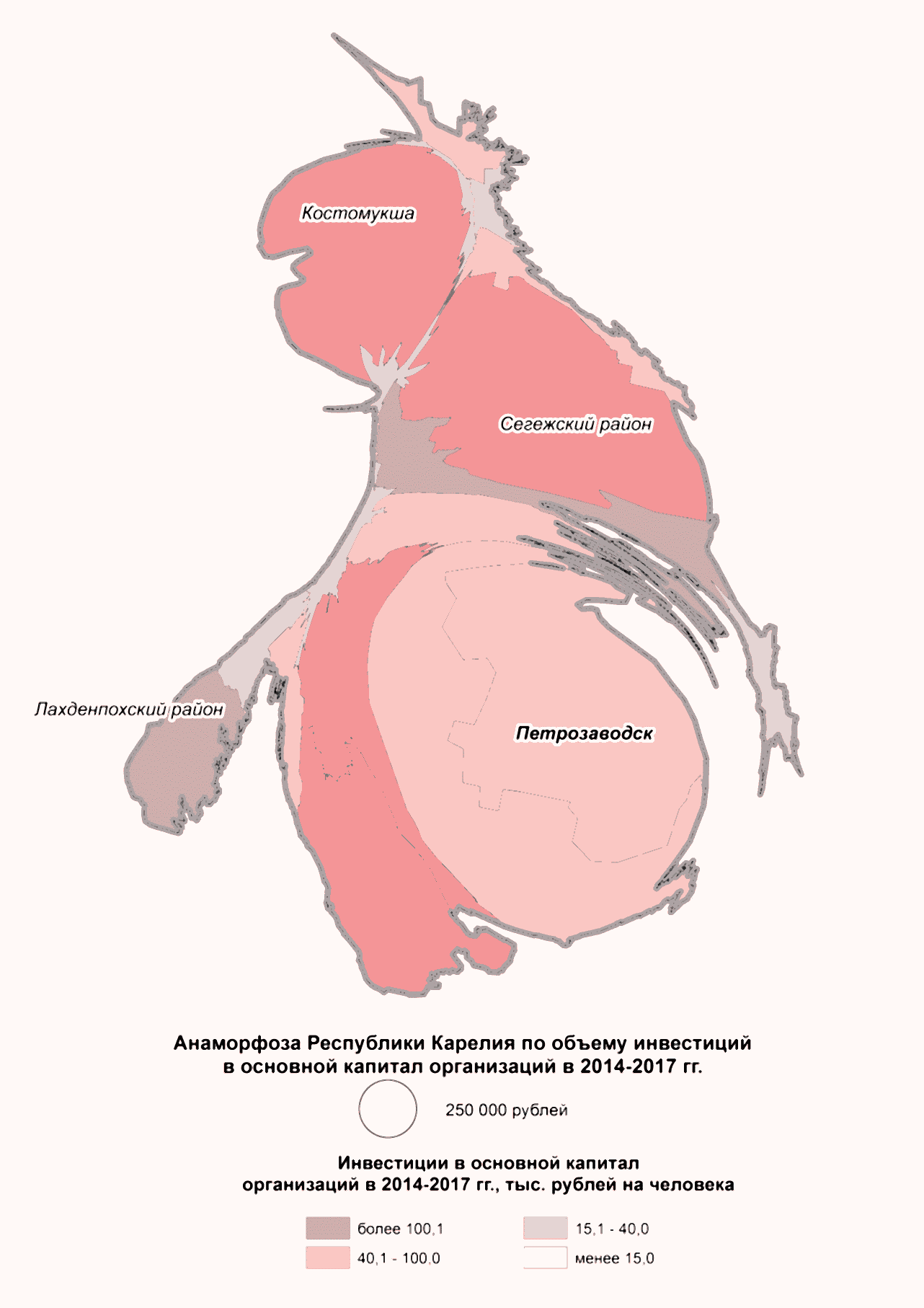 Рисунок 8. Инвестиции в Республике Карелия8. Высокая предпринимательская активность в Республике Карелия в сочетании с нерешенностью ряда проблем и высокой долей теневого сектора в сфере малого и среднего бизнесаВ регионе традиционно фиксируется высокая предпринимательская активность. По состоянию на 1 января 2017 года около 35% работающих занято в сфере индивидуального, малого и среднего бизнеса, что выше, чем в среднем по России, но в последние годы эта доля снижается из-за растущей налоговой нагрузки и увеличения минимальной заработной платы. Кроме того, северные надбавки по решению Конституционного Суда Российской Федерации не включаются в состав минимальной заработной платы, соответственно, нагрузка на бизнес возросла дополнительно.Наблюдается высокая пространственная неоднородность предпринимательской активности (рисунок 9): наибольшие значения характерны для городских округов и южной части региона. В городских округах выше объем потенциального потребительского рынка. В южных районах больше плотность населения, инфраструктуры и, соответственно, доступ к рынкам, численность туристов - потребителей услуг малого бизнеса.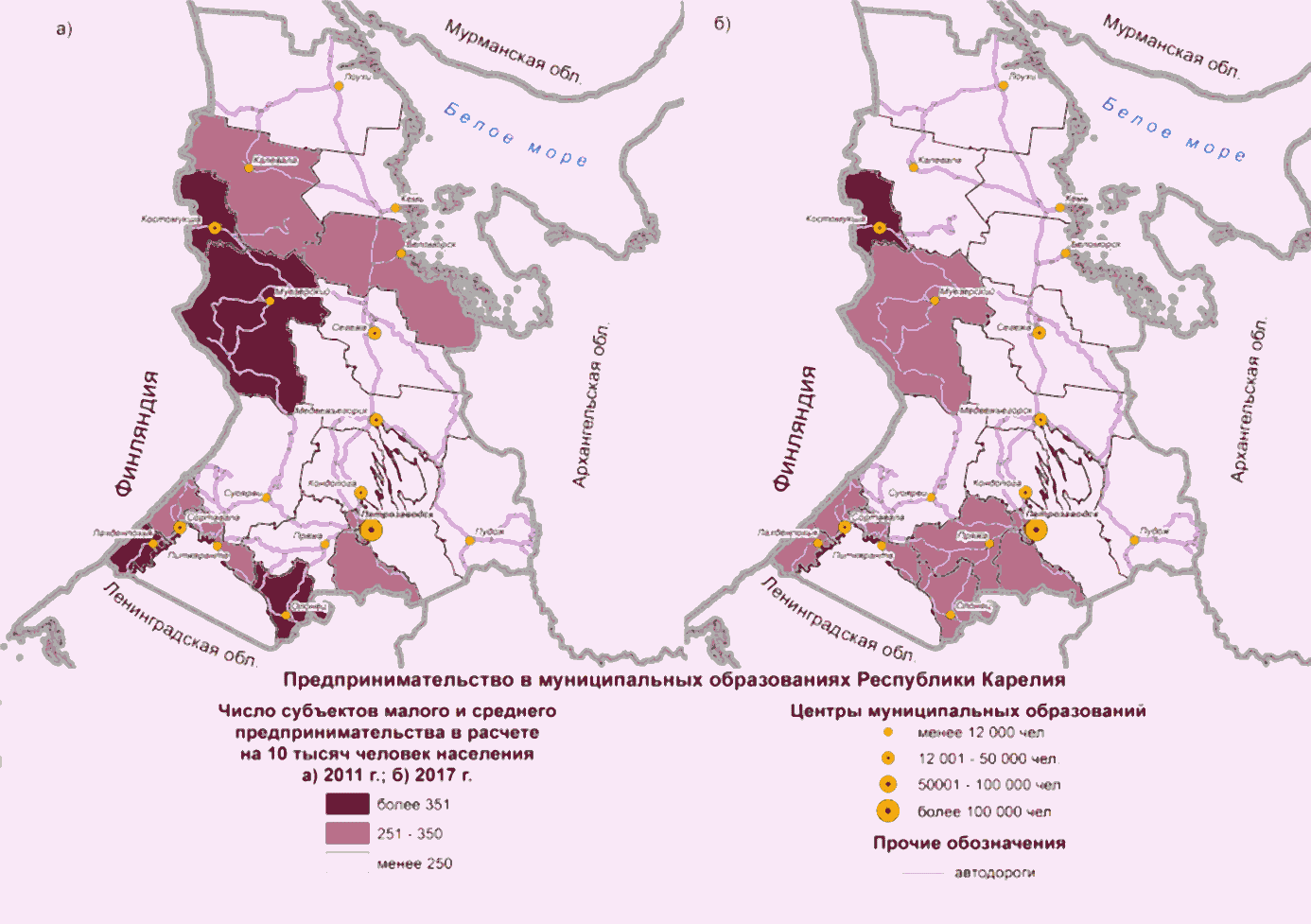 Рисунок 9. Предпринимательская активностьв Республике КарелияСогласно рейтингу инвестиционной привлекательности RAEX Карелия имеет пониженный потенциал, но высокий риск. Для Карелии характерна слабая обеспеченность банковскими услугами - совокупный индекс Центробанка (по данным "Отчета о развитии банковского сектора и банковского надзора" за 2016 год) составляет 0,7 при среднероссийском значении 1,0. Это сказывается на доступности финансирования для малого и среднего бизнеса и ограничивает возможности жителей в привлечении денежных средств, оплате товаров и услуг, а соответственно сокращает реальный платежеспособный спрос.По данным обращений к Уполномоченному по защите прав предпринимателей в Республике Карелия, для предпринимателей региона важны следующие проблемы:высокие тарифы на подключение к сетям;цифровое неравенство: невозможность установки онлайн-касс во многих удаленных населенных пунктах;неосведомленность о мерах поддержки;большое число внеплановых проверок;проблемы с государственными и муниципальными контрактами;недостаток помещений для предпринимательской деятельности.Развитие предпринимательства в Республике Карелия сталкивается с указанными выше негативными факторами внешней среды, что приводит к снижению активности и уходу большого числа предпринимателей в тень. Новые меры государственной региональной поддержки должны быть более адресными и территориально дифференцированными с учетом опыта других северных регионов.9. Высокий энергетический потенциал Республики Карелия в сочетании с сохраняющейся энергодефицитностью, низкой доступностью энергетической инфраструктуры для ряда районов республики, а также высокими энергетическими тарифамиРеспублика Карелия является энергодефицитным регионом, дефицит производства электроэнергии в Республике Карелия в 2017 году был равен 2676,0 млн. кВт.ч, а отношение объема производства электроэнергии к объему потребления составило 66,3%. Дефицит электроэнергии покрывается за счет соседних Кольской и Ленинградской энергосистем. Республика Карелия обладает значительным гидроэнергетическим потенциалом, а также возможностями для развития альтернативной энергетики и биоэнергетики.На долю гидроэлектростанций (далее - ГЭС) приходится более 70% вырабатываемой в регионе электроэнергии, что обеспечивает почти половину всего потребления электроэнергии в регионе, а Республику Карелия можно считать регионом с развитой возобновляемой энергетикой. Однако при этом следует учитывать, что большинство карельских ГЭС были построены еще до 1940 года. На территории Республики Карелия действуют три каскада ГЭС (каскады Кемских ГЭС, Выгских ГЭС и Сунских ГЭС), ряд малых ГЭС (ГЭС Рюмякоски, ГЭС Каллиокоски, ГЭС Ляскеля), а также Петрозаводская ТЭЦ, ТЭЦ ОАО "Кондопога", ТЭЦ-1 и ТЭЦ-2 АО "Сегежский ЦБК"; осуществляется строительство Белопорожских ГЭС. Общая установленная мощность электростанций Карелии - 1098,1 МВт. Протяженность электрических сетей ЛЭП 110/35/10/0,4 кВ - 21 тыс. км.Потенциал и возможности развития энергетики Республики Карелия связаны с дальнейшим использованием возобновляемых источников, включая строительство малых ГЭС, электростанций и котельных, использующих энергию биомассы.В Республике Карелия уже имеется большое число котельных, которые работают на биомассе (щепа, отходы лесного хозяйства, дрова). В том числе был осуществлен ряд инвестиционных проектов замещения привозного топлива местными видами топлива. Такие проекты были реализованы в пос. Эссойла Пряжинского муниципального района (6 МВт), пос. Харлу Питкярантского района (3 МВт), с. Вешкелица Суоярвского муниципального района (1,5 МВт). Карельские предприятия уже ведут производство топливных гранул из отходов переработки древесины.В Республике Карелия имеется опыт использования ветровой и солнечной энергетики. Так, в 2012 году на острове Валаам была возведена солнечная электростанция с установленной мощностью 60 кВт. В 2015 году АО "Прионежская сетевая компания" при поддержке финской Северной экологической финансовой корпорации (NEFCO) установила солнечные панели в поселках Юстозеро, Линдозеро, Войница, Кимоваара и Вожмозеро, однако по состоянию на 2017 год они еще не введены в эксплуатацию, так как велись пусконаладочные испытания.Развитие возобновляемой энергетики в Республике Карелия позволит решить не только энергетические проблемы региона, но и экологические (в частности, проблемы утилизации органических отходов сельского хозяйства и иных отраслей), а также социальные (создание новых рабочих мест в малых городах и сельских поселениях, где часто наблюдаются проблемы с занятостью). Помимо этого, за счет некоторых видов возобновляемых источников энергии (далее - ВИЭ) можно получать не только электрическую и тепловую энергию, но и высококачественные органические удобрения. Применение технологий ВИЭ также будет способствовать развитию села и повышению рациональности использования природных ресурсов.По энергоемкости валового регионального продукта Республика Карелия в 2015 году занимала 19-е место в стране: на 10 тыс. рублей ВРП в регионе приходилось 201,94 кг условного топлива, что почти вдвое больше, чем в среднем по стране. Этим также обусловлена энергодефицитность территории Карелии.Ограничивающим фактором для развития реального сектора экономики и привлечения инвестиций является и неравномерное развитие энергетической инфраструктуры (электрических сетей), обуславливающее острую энергодефицитность ряда муниципальных районов и населенных пунктов.Высокий уровень цен на электрическую энергию для потребителей, вызванный снижением объемов электропотребления и проблемой ликвидации механизма последней мили, являлся одной из важных проблем в Республике Карелия до 2018 года. Правительством Республики Карелия совместно с федеральными органами исполнительной власти в 2017 году был разработан план, предусматривающий реализацию мероприятий по снижению цен на электрическую энергию для потребителей, в том числе малого и среднего бизнеса. Постановлением Правительства Российской Федерации от 19 января 2018 года N 29 "О внесении изменений в приложение N 3 к Правилам оптового рынка электрической энергии и мощности и в сводный прогнозный баланс производства и поставок электрической энергии (мощности) в рамках Единой энергетической системы России по субъектам Российской Федерации" Республика Карелия до 1 июля 2027 года включена в перечень территорий ценовых зон оптового рынка электрической энергии и мощности, для которых устанавливаются особенности функционирования оптового и розничных рынков. В результате реализованных мероприятий, включая оптимизацию расходов субъектов электроэнергетики, снижение стоимости электрической энергии к июлю 2018 года по сравнению с июлем 2017 года составило 29-43% (в зависимости от диапазона напряжения). Принятые решения способствуют стабилизации социально-экономической ситуации в Республике Карелия и ее дальнейшему развитию, росту инвестиционной привлекательности региона.Высокий энергетический потенциал Республики Карелия, в том числе для развития возобновляемых источников энергии, сочетается с высокой энергоемкостью экономики и низкой доступностью энергетической инфраструктуры в ряде районов и поселений республики. Потребуется более широкое внедрение энергосберегающих технологий, расширение энергетических сетей и поддержка проектов, связанных с ВИЭ.10. Сочетание относительно благоприятной экологической обстановки с наличием очаговых острых экологических проблем, проблем обеспеченности населения качественной питьевой водой, развития водоочистных сооружений и с отсутствием эффективной системы управления отходамиВ Республике Карелия в целом сохраняется относительно благоприятная и стабильная экологическая обстановка, хотя в экономике ряда муниципальных районов преобладают добыча и первичная обработка лесных и минеральных ресурсов, являющихся источниками загрязнения. Прежде всего, благоприятная экологическая ситуация обусловлена высокой лесистостью региона при относительно низкой плотности населения. В регионе на территории национальных парков и заповедников сохранились самые крупные в Евразии массивы коренных лесов (каждый более 100 тыс. га), имеющие общемировую ценность. Впрочем, лесистость снижается, а вмешательство человека (вырубка деревьев) оказывает негативное влияние на биоразнообразие, вытесняя многих представителей фауны на север.Анализ экологической ситуации показывает, что выбросы в атмосферу загрязняющих веществ, отходящих от стационарных источников, в 2016 году составили 116,028 тыс. тонн, что существенно ниже среднероссийских значений (209 тыс. тонн; 35-е место в России). При этом объем выбросов вредных (загрязняющих) веществ в атмосферный воздух от автомобильного транспорта в 2016 году составил 88 тыс. тонн, что почти на 33% выше, чем в 2012 году (регион занимает 56-е место в стране). Однако по отношению суммы указанных выбросов к валовому региональному продукту регион занимает 11-е место в России с показателем 0,86 тыс. тонн на 1 млрд. рублей (2015 год), что говорит о достаточно низкой экологической эффективности экономики Республики Карелия.Среди стационарных источников основной объем выбросов вредных веществ в атмосферу приходится на добычу полезных ископаемых и обрабатывающую промышленность - соответственно 60 и 25%. Среди обрабатывающих производств наибольшая доля выбросов отмечается в производстве бумаги и бумажных изделий. Самыми распространенными выбросами газообразных и жидких веществ, загрязняющих атмосферу и отходящих от стационарных источников, являются выбросы диоксида серы (70%) и оксида углерода (19%).Основной объем загрязнения атмосферного воздуха приходится на Костомукшский городской округ (62,8%), Сегежский (12,5%), Кондопожский (4,3%) и Питкярантский (5,4%) районы.Республика Карелия сталкивается также с острыми проблемами водопотребления и водоотведения. Состояние проб питьевой воды водопроводов в последние годы ухудшается. Доля проб, не соответствующих санитарно-химическим гигиеническим нормативам, составила в 2017 году 35,3% (в 2014 году - 25,4%, в 2015 году - 27,8%, в 2016 году - 33,5%), не соответствующим микробиологическим показателям - 3,3%. В 2017 году только 363 тыс. человек населения региона (57,9% населения) обеспечены качественной питьевой водой.Всего по итогам 2017 года в республике было сброшено 326 млн. куб. м воды, из которых загрязненной - 221 млн. куб. м, в том числе недостаточно очищенной - 147 млн. куб. м, без очистки - 74 млн. куб. м. Основной объем сбрасываемых недостаточно очищенных сточных вод приходится на предприятия целлюлозно-промышленного комплекса (ОАО "Кондопога", АО "Сегежский ЦБК", ООО "РК-Гранд" и др.) - 45,1% от общего сброса загрязненных сточных вод.В Республике Карелия действует 59 сооружений по очистке сточных вод (в 2017 году в Петрозаводске был осуществлен ввод в эксплуатацию водоочистных сооружений). Существует серьезная проблема неудовлетворительного технического состояния очистных сооружений, недостаточной гидравлической нагрузки, особенно некрупных очистных сооружений, построенных в 1980-х годах.В 6 городах (г. Кемь, г. Беломорск, г. Медвежьегорск, г. Пудож, пгт Лоухи, пгт Калевала) отсутствуют канализационные очистные сооружения, сброс осуществляется в водные объекты, из которых также производится забор воды для населения.Актуальной проблемой для Республики Карелия является отсутствие эффективной системы управления отходами, инфраструктуры обращения с отходами (раздельного сбора, обработки, утилизации и вовлечения утильных фракций в хозяйственный оборот), недостаточное число предприятий, перерабатывающих и обезвреживающих отходы. Большинство объектов размещения (захоронения) отходов не являются инженерными сооружениями, эксплуатируются с минимальным уровнем затрат и не соответствуют требованиям санитарно-эпидемиологического и природоохранного законодательства. В 2017 году было образовано 134,0 млн. тонн отходов производства и потребления, из которых 56 тонн - отходы I класса опасности, 24 тонны - II класса, 9,6 тыс. тонн - III класса.Ключевую роль в поддержании экологического равновесия в Республике Карелия играют особо охраняемые природные территории (далее - ООПТ). По состоянию на 1 января 2018 года природно-заповедный фонд региона включал в себя 137 ООПТ регионального значения (420,8 тыс. га) и 8 объектов федерального значения (567,9 тыс. га), что составляет 5,5% от всей площади республики. За период 2012-2017 годов в Карелии организовано 5 региональных ООПТ на площади порядка 53 тыс. га.Наличие охраняемых территорий не только способствует сохранению биоразнообразия, естественных ландшафтов, но и создает потенциал для привлечения туристов, а также развития кластера экотехнологий. Научные исследования лесобиологического профиля проводит Институт леса федерального государственного бюджетного учреждения науки Федерального исследовательского центра "Карельский научный центр РАН" (далее - Карельский научный центр РАН), изучая организацию и динамику лесных экосистем, подходы к сохранению биоразнообразия и воспроизводству биоресурсного потенциала лесов, функционирование лесных почв и т.д.В целом относительно благополучная экологическая обстановка является привлекательным фактором посещения Карелии и проживания в ней. Наличие ООПТ составляет серьезный потенциал для поддержания экологического равновесия, биоразнообразия и туристической привлекательности региона. Но для повышения качества жизни ряда городов региона необходимо решение проблемы водоочистки и захоронения твердых коммунальных отходов.11. Высокий уровень износа и неэффективность жилищно-коммунального хозяйстваСостояние жилищного фонда и коммунальной инфраструктуры в Республике Карелия характеризуется высоким уровнем износа основных фондов, низким коэффициентом использования мощностей, высоким уровнем энергозатрат и большими энергопотерями, отсутствием последовательной технической политики энергоресурсосбережения и неконтролируемым ростом тарифов на жилищные услуги, превышающим темпы роста реальных доходов населения.Несмотря на определенные усилия последних лет в области развития жилищно-коммунального комплекса, проблема воспроизводства основных фондов в регионе жилищно-коммунального хозяйства полностью не решена. В данной отрасли остаются высокими затраты и потери ресурсов, которые вынуждены покрывать потребители услуг и бюджет. Физический износ коммунальной инфраструктуры в среднем по региону составляет более 55%. В этой связи надежность систем жизнеобеспечения находится на низком уровне, количество аварий и повреждений в жилищно-коммунальном комплексе остается высоким. Планово-предупредительный ремонт уступил место аварийно-восстановительным работам, затраты на которые в 2-3 раза выше. Следствиями этого стали обострение проблемы снабжения населения региона питьевой водой, дефицит мощностей водоотведения и очистки сточных вод, повсеместный перерасход топливно-энергетических ресурсов. Утечка воды и потери тепловой энергии значительно превышают допустимый уровень. В результате жилищно-коммунальный комплекс Карелии остается в целом сложно функционирующим и инвестиционно непривлекательным для коммерческих предприятий.Жилищный фонд, отнесенный к ветхому и аварийному жилью, на конец 2016 года составил по региону около 522 тыс. кв. м. Его доля в общей площади жилищного фонда за этот период - 3,2%. Сокращаться этот показатель начал только с 2015 года.Объекты водоотведения в Республике Карелия представлены канализационными сетями и очистными сооружениями. Всего на территории региона расположены 59 сооружений по очистке сточных вод. Основные мощности сооружений сконцентрированы в городах и крупных поселках, тогда как в сельских населенных пунктах полностью отсутствуют станции водоподготовки. Эффективность водоподготовки, основанной, как правило, на традиционных технологиях, недостаточно высока и не обеспечивает нормативное содержание в первую очередь железа и кремния в очищенной питьевой воде. Системы обеззараживания воды также работают недостаточно эффективно.Существует серьезная проблема неудовлетворительного технического состояния очистных сооружений, недостаточной гидравлической нагрузки и пр., особенно на некрупных очистных сооружениях, построенных в 1980-х годах.В 6 городах и поселках городского типа (г. Кемь, г. Беломорск, г. Медвежьегорск, г. Пудож, пгт Лоухи, пгт Калевала) отсутствуют канализационные очистные сооружения, сброс осуществляется в водные объекты, из которых производится забор воды для населения. Большой срок эксплуатации существующих очистных сооружений, несоответствие современным требованиям экологической безопасности приводит к тому, что сточные воды не проходят должной очистки. В результате многие водоемы становятся непригодными для питьевого и сельскохозяйственного водоснабжения, рыбохозяйственных и культурно-бытовых целей.Основной проблемой водопроводных сетей является загрязнение питьевой воды продуктами коррозии трубопроводов. Высокий износ сетей служит причиной высокой аварийности. Обеспечение населения чистой питьевой водой является приоритетным направлением в рамках политики социально-экономического развития региона. Прямым эффектом повышения доступности и качества питьевой воды для населения будет снижение показателя смертности, в особенности детской, и увеличение в целом продолжительности жизни.Причиной большого износа котельных является недостаточное выделение финансовых средств на модернизацию, реконструкцию и строительство новых объектов взамен устаревших. Одной из причин низкой эффективности работы котлов, остановок котельных, аварий на тепловых сетях и во внутридомовых системах отопления является отсутствие эффективных систем водоподготовки на объектах, вследствие чего образуется накипь. Отложение накипи в котельных установках систем теплоснабжения приводит к перерасходу топлива, сокращению срока эксплуатации котлов почти в четыре раза (с 25 до 7 лет), а также к снижению проходного сечения труб. Ремонт котлов и замена труб требуют дополнительных капитальных вложений.Уровень газификации в Республике Карелия очень низкий. В результате совместной работы Правительства Республики Карелия и ПАО "Газпром" уровень газификации региона в 2017 году вырос до 6,8% (в среднем по России - 67,2%). В 2018 году планируется приступить к строительству газопровода-отвода и газораспределительной станции "Питкяранта", а также двух межпоселковых газопроводов от нее, что позволит подать сетевой газ в г. Питкяранту, пос. Импилахти и Салми, дер. Ряймяля и Ууксу. Кроме того, продолжается проектирование газопровода-отвода Волхов - Сегежа - Костомукша и межпоселковых газопроводов в Лахденпохском, Пудожском и Сортавальском районах. Между ПАО "Газпром" и Правительством Республики Карелия действуют соглашение о сотрудничестве и договор о газификации, утверждена программа развития газоснабжения и газификации до 2020 года. В период 2007-2017 годов ПАО "Газпром" инвестировал в газификацию региона 9,6 млрд. рублей, было построено 13 газопроводов протяженностью 377,4 км, три из них - в 2017 году. Проводимые мероприятия позволят частично решить задачу трудоустройства местного населения и развития местной перерабатывающей промышленности. Применение газа в качестве топлива значительно улучшит условия быта населения, повысит санитарно-гигиенический уровень производства и оздоровит воздушный бассейн в городах и поселках Республики Карелия.Ключевыми проблемами развития жилищно-коммунального хозяйства Республики Карелия, требующими разработки специальных мер, являются высокий уровень износа коммунальных объектов и инженерных сетей, неэффективное использование ресурсов, в том числе наличие значительных потерь в процессе производства и транспортировки, и отсутствие эффективной системы экологического менеджмента. Потребуется более активная политика развития государственно-частного партнерства в сфере жилищно-коммунального хозяйства, привлечение частных инвестиций, более активное взаимодействие органов власти с общественностью, в том числе поддержка самоуправления собственников жилья.12. Недостаточная обеспеченность транспортной инфраструктуройТранспортно-географическое положение региона можно считать относительно выгодным. Регион выполняет транзитные функции на направлении Москва - Мурманск, находясь в центре основного северного субмеридионального направления. Территорию Карелии пересекают два транспортных коридора международного и государственного значения: Мурманск - Петрозаводск - Москва - Ростов-на-Дону - Сочи; Санкт-Петербург - Каргополь - Сыктывкар - Пермь с подъездом Пудож - Медвежьегорск - Костомукша - граница с Финляндской Республикой.На карельском участке российско-финляндской границы функционируют 3 международных автомобильных пункта пропуска, 2 железнодорожных пункта пропуска, 2 автомобильных пункта упрощенного пропуска, 1 воздушный пункт пропуска (аэропорт).Беломорско-Балтийский канал, проходящий через территорию республики, не только соединяет Балтийское и Белое моря, но имеет важное стратегическое и историко-культурное значение, может стать объектом познавательного туризма. К сожалению, канал имеет изношенную инфраструктуру и ограниченную пропускную способность, требует существенных инвестиций в расширение и углубление. Развитие канала может стать крупным федеральным инвестиционным проектом.(в ред. Распоряжения Правительства РК от 13.04.2021 N 287р-П)По состоянию на конец 2017 года протяженность дорожной сети в Республике Карелия составляет 10 690 км, из них лишь 1336 км дорог федерального значения, несмотря на высокую межрегиональную и международную значимость региона. По плотности автомобильных дорог с твердым покрытием - 48 км на тыс. кв. км (в России - 62) Республика Карелия занимает лишь 65-е место, хотя показатель и растет с 2011 года (плотность автодорог увеличилась с 37 км на тыс. кв. км). Высока доля автомобильных дорог регионального или межмуниципального значения Республики Карелия, не отвечающих нормативным требованиям, - 71%.На территории Республики Карелия деятельность по авиационным перевозкам обеспечивается аэропортом и 8 посадочными площадками. Международный аэропорт Петрозаводск (Бесовец) входит в национальную опорную аэродромно-аэропортовую сеть Российской Федерации и рассматривается как вариант запасного аэропорта в Северо-Западном федеральном округе. На долю аэропорта приходится почти 100% объема работ по обслуживанию пассажиров, пользующихся в регионе услугами воздушного транспорта. В перспективе он может быть связан воздушными линиями практически со всеми регионами Российской Федерации, со странами ближнего и дальнего зарубежья.На территории региона имеются восемь посадочных площадок (аэродромов): вертолетная площадка в г. Кеми, посадочные площадки в г. Сегеже, пгт Калевала, г. Пудоже, г. Сортавале, г. Костомукше, "Пески" и "Кижи". Посадочная площадка "Кижи" относится к федеральной собственности, остальные посадочные площадки являются государственной собственностью Республики Карелия. Допускается использование площадок в целях взлета и посадки вертолетов всех типов. Текущее эксплуатационное состояние указанных площадок позволяет применять их в пожароопасный сезон на лесоавиационных работах, для проведения специальных авиационных поисково-спасательных работ и для оказания экстренной медицинской помощи. Посадочная площадка "Кижи" также используется для перевозки пассажиров на островные территории воздушным транспортом в межнавигационный период. В настоящее время большая часть посадочных площадок, существующих на территории региона, не задействованы в организации воздушных пассажирских перевозок.Абзац утратил силу. - Распоряжение Правительства РК от 13.04.2021 N 287р-П.Недостаточная плотность транспортных сетей ограничивает транзитные функции региона, снижает его туристическую и инвестиционную привлекательность. Требуется привлечение федерального финансирования в рамках развития приграничных территорий и Арктической зоны, а также для создания межрегиональных и международных транспортных коридоров по направлению "север-юг" и "запад-восток".13. Низкая привлекательность рынка труда в Республике Карелия, обусловленная низкой среднемесячной заработной платой, высокой стоимостью жизни и низкой доступностью жильяСреднемесячная заработная плата в Республике Карелия в 2016 году составила 33,7 тыс. рублей, что составляет 91,8% от среднероссийской. При этом наблюдаются существенные территориальные различия (рисунок 10). Максимальные значения в крупнейших Петрозаводском и Костомукшском городских округах, при этом в северных районах значения выше благодаря наличию северных надбавок и крупных промышленных предприятий.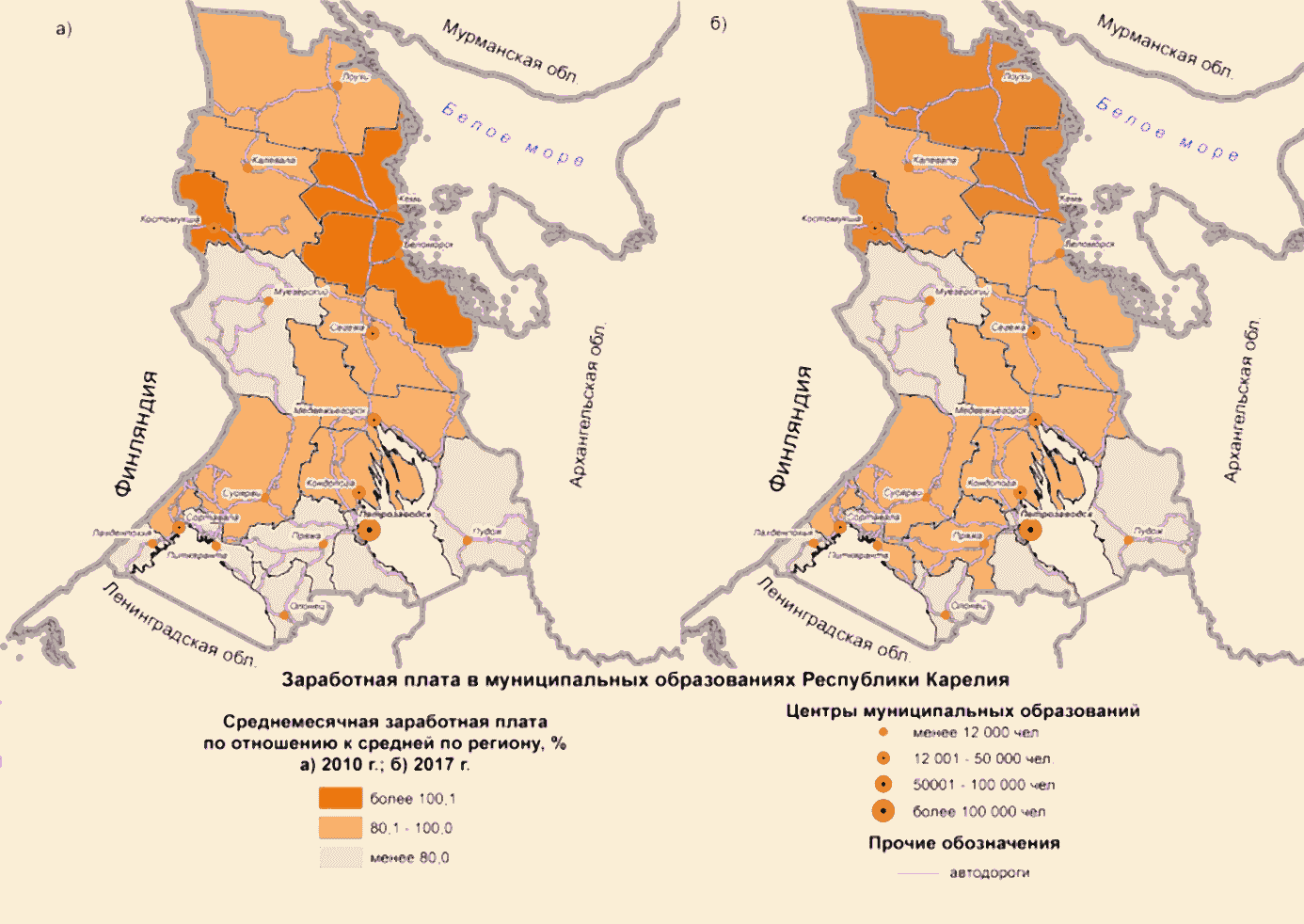 Рисунок 10. Территориальные различия в уровнезаработной платы в Республике КарелияПри этом регион характеризуется довольно высокими показателями стоимости жизни и низкой доступностью жилья. Доля граждан с денежными доходами ниже прожиточного минимума в 2016 году составила 17,3%, что существенно выше среднероссийского уровня - 13,4%. Жилищный фонд в регионе составляет 16,3 млн. кв. м, его прирост в 2016 году составил 0,3% от общей площади. На одного жителя на конец 2016 года в среднем приходилось 26,0 кв. м жилья (в России в среднем - 24,9), показатель увеличился за 2016 год на 0,8%. Но проблема обеспечения населения жильем продолжает оставаться в числе значимых для Республики Карелия, как и для большинства регионов России. Так, по числу лет, необходимых для приобретения жилья, Республика Карелия занимает 27-е место в России (по данным рейтингового агентства "РИА Рейтинг" на начало 2017 года). Несмотря на создание основ функционирования рынка жилья, приобретение, строительство и наем жилья с использованием рыночных механизмов на практике пока доступны лишь ограниченному кругу семей со средними и высокими доходами.Указанные факторы ограничивают возможности сохранения и привлечения человеческого капитала. Поэтому высокий миграционный отток населения из Республики Карелия обусловлен не только климатическими факторами, но и относительно низким качеством жизни, особенно в труднодоступных районах.14. Снижение индекса человеческого развития в Республике Карелия, обусловленное сокращением ожидаемой продолжительности жизни и доходов населения, в сочетании с высоким образовательным потенциаломИндекс человеческого развития в Республике Карелия, учитывающий показатели долголетия, образования и дохода, по данным Доклада о человеческом развитии в Российской Федерации в 2015 году, составил 0,844, что соответствует 52-му месту по России (в 2013 году - 44-е место). Карелия существенно отстает от среднероссийских показателей ожидаемой продолжительности жизни и доходов населения.В Республике Карелия, как и в ряде регионов Крайнего Севера и приравненных к нему территорий, средняя ожидаемая продолжительность жизни населения ниже среднероссийской: для женщин составляет 75,5 года (при среднероссийском показателе 76,7), для мужчин - 62,9 года (при среднероссийском показателе 65,9). В определенной степени это объясняется неблагоприятными климатическими условиями, недостаточным количеством солнечного света. При этом в Карелии более распространены сердечно-сосудистые и онкологические заболевания. Оптимизация сети медицинских учреждений, особенно в сельской местности, привела к значительному снижению доступности медицинской помощи и ухудшению качества жизни населения. Несмотря на наличие медицинского колледжа и медицинского института в федеральном государственном бюджетном образовательном учреждении высшего образования "Петрозаводский государственный университет" (далее - ПетрГУ) (обучение проводится по ограниченному перечню направлений и профилей подготовки), нехватка медицинского персонала высшего и среднего звена продолжает оставаться острой проблемой. Предпринимаемые меры по привлечению молодых специалистов в отрасль недостаточны. Начавшиеся в последние годы процессы строительства новых и реконструкции существующих ФАП, строительство и оснащение современным оборудованием кардиоцентров и республиканского перинатального центра, дополнительное усиление системы онкологической медицинской помощи и ряд других мер могут привести к увеличению качества и продолжительности жизни населения в будущем. Еще одним фактором, влияющим на уровень долголетия, преимущественно населения старших возрастов, является высокий темп оттока трудоспособного населения. В результате увеличивается количество одиноко проживающих пожилых граждан, в том числе в отдаленных и малочисленных населенных пунктах. Существующая сегодня сеть социальных учреждений и служб поддержки не может в полной мере качественно удовлетворить возрастающий спрос на социальные услуги этой части населения. При этом роль частного бизнеса в этой сфере незначительна.Высокое (12-е) место в России по индексу образования (0,929) в рейтинге человеческого развития связано с наличием крупного научно-образовательного комплекса. Более 30% занятых в экономике имеют высшее образование (33,8% - в среднем в России), показатель стремительно рос в последние годы (в 2011 году - 22,3%).Ведущую роль в научно-образовательной системе Республики Карелия занимает Карельский научный центр РАН, выполняющий фундаментальные и прикладные исследования, готовящий высококвалифицированные научные кадры, сотрудничающий с многочисленными зарубежными организациями. В его состав входит 7 академических институтов с более чем 700 сотрудниками, осуществляющими исследования в сфере основных критических технологий России, включая технологии жизнеобеспечения, производства топлива и энергии из органического сырья, создания энергосберегающих систем, переработки сельскохозяйственного сырья, экологически безопасной разработки месторождений и др.Прикладные исследования и обучение специалистов ведутся в ПетрГУ - крупнейшем региональном вузе на северо-западе России. Миссия ПетрГУ - подготовка высокопрофессиональных специалистов, генерация новых знаний и технологий с целью устойчивого социально-экономического развития Республики Карелия и Северо-Западного федерального округа. В ПетрГУ обучаются и проходят переподготовку более 10 тыс. человек, при этом он стабильно входит в сотню ведущих вузов России (например, в рейтинге RAEX и Национальном рейтинге университетов "Интерфакс"). Студенты ПетрГУ неоднократно становились призерами международных соревнований программистов. Готовятся востребованные в регионе и за его пределами специалисты. Организация исследований в ПетрГУ осуществляется на базе четырех образовательно-научно-инновационных кластеров: инженерных наук и высоких технологий, биомедицинского, североевропейских и арктических исследований, непрерывного образования. ПетрГУ активно участвует в развитии региональной инновационной системы. Инновационный комплекс ПетрГУ включает 34 малых инновационных предприятия. На базе ПетрГУ создано представительство Фонда содействия инновациям, в рамках программ которого в 2011-2016 годах проекты студентов и молодых ученых ПетрГУ получили 135 грантов программы "Умник", 17 малых инновационных предприятий получили гранты по другим программам.В ПетрГУ создан ИТ-парк и создаются Центр молодежного инновационного творчества, Региональный интегрированный центр Европейской сети поддержки предпринимательства, Региональный центр координации поддержки экспортно ориентированных субъектов малого и среднего предпринимательства. При участии ПетрГУ создан региональный лесопромышленный кластер; внедряются технологические инновации в лесной комплекс, горнодобывающий комплекс, машиностроение, сельское хозяйство, рыбную промышленность, развиваются инновационные направления: информационные технологии, микроэлектроника, приборостроение, биомедицинские технологии.Особенностью системы высшего образования республики является наличие федерального государственного бюджетного образовательного учреждения высшего образования "Петрозаводская государственная консерватория имени А.К. Глазунова", имеющего ряд уникальных направлений и профилей подготовки, что привлекает студентов из других регионов. Увеличивается количество иностранных студентов, в том числе из Китая, что расширяет возможности межкультурного взаимодействия и создает основание для дальнейшего международного сотрудничества. Наличие ряда филиалов вузов (Карельский филиал ФГБ ОУ ВО "Российская академия народного хозяйства и государственной службы при Президенте Российской Федерации", Северный институт (филиал) ФГБ ОУ ВПО "Всероссийский государственный университет юстиции (РПА Минюста России)" в г. Петрозаводске предоставляет возможность получения высшего образования, переподготовки и повышения квалификации в области государственного и муниципального управления, экономики и права.Всего в республике 5 государственных высших учебных заведений с учетом филиалов других вузов; в 2016/17 учебном году обучалось около 12 тыс. студентов системы высшего профессионального образования, при этом около 75% от общего контингента региона обучается в опорном вузе - ПетрГУ. В последние годы из-за демографических тенденций число студентов сокращается. Отношение числа студентов к численности населения в регионе несколько ниже, чем в России в среднем.При этом в регионе сохраняется потребность в дошкольном образовании для детей в возрасте до 3 лет и актуальна проблема дополнительного образования для взрослых, особенно в ряде удаленных населенных пунктов.Республика обладает высоким человеческим потенциалом и развитым научно-образовательным комплексом, но регион теряет человеческий капитал из-за недостаточного уровня жизни и развития социальной сферы, особенно остры проблемы в труднодоступных и малонаселенных районах.Перечисленные выше проблемы и негативные тенденции социально-экономического развития Республики Карелия носят долговременный системный характер, поэтому их решение требует выработки и реализации соответствующих системных мер, концентрации ресурсов и внимания со стороны органов власти. Настоящая Стратегия в первую очередь направлена на преодоление обозначенных проблем.Анализ результатов реализации предыдущих стратегических документов Республики КарелияОсновной целью Стратегии социально-экономического развития Республики Карелия на период до 2020 года (далее - Стратегия-2020) является повышение качества жизни населения республики на основе устойчивого сбалансированного развития экономики, формирования потенциала будущего развития и активного участия республики в системе международного и межрегионального обмена <1>.В Стратегии-2020 было утверждено восемь основных задач:1. Усиление роли Республики Карелия как приграничного региона на северо-западе России в экономическом, научно-техническом и культурном взаимодействии России со странами севера Европы и Европейского союза.2. Модернизация социальной сферы и накопление человеческого капитала, обеспечение высоких стандартов благосостояния человека.3. Развитие гражданского общества и государственно-частного партнерства, обеспечение конституционных прав граждан, социального благополучия и согласия в обществе.4. Технологическая модернизация и диверсификация экономики, повышение конкурентоспособности республики на основе развития традиционных и инновационных секторов с учетом тенденций мировой экономики и роста внутреннего потребления.5. Формирование эффективных рынков земли и собственности, создание условий для повышения инвестиционной привлекательности республики и развития предпринимательской деятельности.6. Модернизация инфраструктуры и совершенствование пространственной организации республики, концентрация и распределение по территории ресурсов будущего.7. Совершенствование системы государственного управления развитием республиканской экономики и социальной сферы.8. Укрепление имиджа Республики Карелия как российского региона с развитым информационным пространством и гражданским обществом, привлекательного для проживания, сотрудничества и инвестирования.В целом можно сделать следующие выводы относительно реализации Стратегии-2020.Во-первых, в сфере создания положительного инвестиционного имиджа в целом не достигнуты целевые показатели Стратегии-2020 по общему объему инвестиций в основной капитал в расчете на душу населения. Динамика физического объема инвестиций в основной капитал говорит об инерционных трендах инвестиционной активности в республике. Регион остается на 61-м месте по инвестиционному потенциалу в Российской Федерации, на 72-м - по инвестиционному риску.Во-вторых, в сфере создания условий для развития инновационной экономики Республика Карелия сохраняет свое среднее положение среди субъектов Российской Федерации. Карелия обладает инновационным потенциалом, соответствующим своему уровню социально-экономического развития. По некоторым показателям научно-исследовательского сектора республика опережает соседние регионы, в целом для Карелии характерна положительная динамика в этой области.В-третьих, целей диверсификации экономического сектора производственной специализации региона за счет создания конкурентоспособных отраслевых кластеров достичь не удалось. Структура промышленного сектора Республики Карелия практически не изменилась.В-четвертых, сфера лесопромышленного комплекса - одна из наиболее удачных с точки зрения достижимости заявленных целей. Развитие лесопромышленного комплекса было связано с увеличением глубины переработки леса, комплексным использованием лесной продукции, решением проблемы недостатка сырья.В-пятых, отсутствие масштабной федеральной помощи повлияло на сохранение неудовлетворительного положения дел в отношении строительства новых автомобильных дорог и ремонта существующих, тем не менее в целом сохранены объемы грузоперевозок автомобильным транспортом. В связи с ухудшением отношений с Евросоюзом с 2014 года Республика Карелия потеряла часть своего приграничного потенциала. Тем не менее Республика Карелия остается одним из наиболее значимых регионов, обеспечивающих международные связи Российской Федерации.В-шестых, в сфере жилищно-коммунального хозяйства ожидаемые результаты не были достигнуты. По результатам диагностики социально-экономического развития региона было выявлено, что состояние жилищного фонда и коммунальной инфраструктуры в Республике Карелия до сих пор характеризуется высоким уровнем износа основных фондов, низким коэффициентом использования мощностей, высоким уровнем энергозатрат и большими энергопотерями, отсутствием последовательной технической политики энергоресурсосбережения.В-седьмых, в социальной сфере были недооценены негативные демографические тенденции, что существенно повлияло на чрезмерную оптимистичность заложенных плановых показателей. За счет этого не выполнены целевые показатели ежегодного прироста населения (на протяжении последних лет наблюдается сокращение численности населения региона), общего коэффициента рождаемости и смертности. Наблюдается устойчивая тенденция миграционного оттока из региона. При этом улучшилась ситуация в отношении снижения младенческой смертности, обеспеченности дошкольными учебными заведениями. Наблюдается устойчивое сокращение количества студентов среднеспециальных и высших учебных заведений.Таким образом, оценить уровень реализации Стратегии-2020 можно как средний, на что во многом повлияли общесистемные ограничения, макроэкономические и демографические тренды в России, а также ухудшение внешнеэкономических отношений между Российской Федерацией и рядом зарубежных стран. Кроме того, в Карелии не был сформирован комплексный механизм, скоординированный по задачам, ресурсам и срокам осуществления производственных, экономических, организационно-хозяйственных и других мероприятий, обеспечивающих эффективное решение системных проблем Республики Карелия, не были скоординированы государственные усилия по обеспечению экономического роста и стратегического единства в принятии решений на всех уровнях исполнительной власти, не получили развитие новые методы и инструменты активизации деловой активности.--------------------------------<1> Стратегия социально-экономического развития Республики Карелия на период до 2020 года (постановление Законодательного Собрания Республики Карелия от 24 июня 2010 года N 1755-IV ЗС "О Стратегии социально-экономического развития Республики Карелия до 2020 года").II. Потенциал, ограничения и возможностисоциально-экономического развития Республики Карелияна период до 2030 годаАнализ имеющегося пространственного, социально-экономического и экологического потенциала, основных тенденций и особенностей социально-экономического развития Республики Карелия позволяет выделить следующие условия и ограничения развития региона.Основными элементами, образующими внутренний потенциал социально-экономического развития Республики Карелия, являются следующие:1) наличие значительного эксплуатационного запаса природных ресурсов (минеральных, лесных, водных биологических, земельных, топливно-энергетических, туристско-рекреационных), которые могут быть дополнительно вовлечены в хозяйственный оборот;2) наличие крупных промышленных предприятий, обладающих серьезными технологическими компетенциями и значимостью на международных и российских рынках, имеющих высокий потенциал для расширения и увеличения объемов производства, создания новых рабочих мест, развития кооперации с малым бизнесом;3) наличие достаточно большого числа потенциальных инвестиционных площадок типов Greenfield и Brownfield, а также неиспользуемых земель сельскохозяйственного назначения, которые могут быть использованы для формирования привлекательных инвестиционных площадок;4) экономико-географические преимущества, выражающиеся в удобном транзитном расположении, близости к емкому потребительскому рынку Санкт-Петербургской агломерации, наличии протяженной границы с Финляндской Республикой (Европейский союз), обеспеченной относительно развитой приграничной инфраструктурой, наличии выхода в моря Северного Ледовитого и Атлантического океанов и к Северному морскому пути;(в ред. Распоряжения Правительства РК от 24.12.2020 N 990р-П)5) исторически высокая гражданская и предпринимательская активность населения, которая может быть усилена разработкой и внедрением мер, направленных на поощрение и поддержку общественных инициатив, развитие малого и среднего бизнеса;6) относительно высокий уровень развития информационно-коммуникационной инфраструктуры в Петрозаводске и концентрация компетенций по подготовке специалистов в этой сфере;7) высокий уровень развития научно-образовательного комплекса (включая вузы, средние профессиональные учебные учреждения, научные организации), являющегося основой для подготовки и обеспечения действующих и новых предприятий высококвалифицированными кадрами, а также для развития инновационной деятельности;8) высокий национально-культурный, исторический и духовный потенциал Республики Карелия, наличие большого числа памятников истории и культуры;9) благоприятный климат и сейсмоустойчивость, высокоскоростные каналы связи, в том числе трансграничные зоны действия международных трансконтинентальных проектов "Arctic Connect" и "Транзит Европа-Азия нового поколения", для реализации проектов по созданию центров обработки данных.(п. 9 введен Распоряжением Правительства РК от 24.12.2020 N 990р-П)Использование имеющегося внутреннего потенциала социально-экономического развития Республики Карелия связано с рядом ограничений, которые могут быть сняты ввиду разработки и реализации комплекса соответствующих мер и проектов:1) растущая демографическая нагрузка, снижение численности и плотности населения, отток молодежи и выпускников вузов, усиление миграционного оттока наиболее квалифицированных кадров за рубеж, в Санкт-Петербург и Москву, снижение качества миграционного притока в регион;2) недостаточное развитие и неудовлетворительное качество транспортной инфраструктуры в муниципальных районах в Республике Карелия, высокий уровень износа основных объектов транспортной инфраструктуры республиканского и местного значения;3) увеличение объема образования отходов производства и потребления при низком уровне их утилизации и переработки, низкое качество питьевой воды и водоочистки в ряде населенных пунктов Республики Карелия;4) высокие тарифы на подключение к сетям при существующем дефиците энергетических мощностей в ряде муниципальных районов Республики Карелия, низкий уровень газификации;5) высокий уровень износа жилищно-коммунальной, дорожной инфраструктуры в большинстве городских и сельских населенных пунктов Республики Карелия, низкая доступность объектов социальной инфраструктуры в отдаленных поселениях, а также низкая комфортность городской среды;6) слабое технологическое развитие и высокий уровень износа промышленной инфраструктуры ряда предприятий и отраслей, обусловливающие необходимость их модернизации;7) наличие монопрофильных муниципальных образований с высоким риском ухудшения социально-экономической ситуации.Анализ основных тенденций и проблем социально-экономического развития Республики Карелия, оценка потенциала и ограничений его использования позволили выявить следующие основные диспропорции и дисбалансы в развитии:1) территориальная неравномерность развития: растущие диспропорции в уровне и динамике социально-экономического развития отдельных муниципальных образований, различие в уровне и качестве жизни в городских и сельских населенных пунктах;2) концентрация населения и рабочей силы: рост концентрации населения и субъектов хозяйствования в г. Петрозаводске в сочетании с ускорением процессов депопуляции в удаленных частях республики, формирование тенденции к образованию моноцентричного региона;3) растущая конкуренция за молодых специалистов и квалифицированные кадры со стороны г. Москвы, г. Санкт-Петербурга, южных регионов России с точки зрения преимуществ в качестве жизни, возможностях для самореализации, комфортности городской среды, качестве досуга;4) дисбаланс между потребностями регионального рынка труда и профилями подготовки в организациях высшего и среднего профессионального образования, а также между требованиями работодателей к качеству профессиональной подготовки и возможностями учебных заведений;5) дисбаланс с точки зрения высокого уровня развития науки и образования, с одной стороны, с другой - недостаточного взаимодействия между образовательными, научными организациями и организациями реального сектора экономики;6) сохранение высокого уровня государственного долга и ограничений на введение и использование мер налогового стимулирования бизнеса и предпринимательства при необходимости реализации активной инвестиционной политики и поиска возможностей обеспечения государственной поддержки инвестиционной и предпринимательской деятельности;7) высокая роль малого бизнеса и туризма в создании новых рабочих мест и обеспечении самозанятости населения при большой доле теневого сектора в этих сферах деятельности;8) цифровое неравенство - наличие населенных пунктов, не обеспеченных сотовой связью и/или доступом к информационно-телекоммуникационной сети Интернет, при общем высоком развитии информационно-коммуникационной инфраструктуры в крупных городах;9) наличие больших возможностей для развития приграничной торговли и внешнеэкономической деятельности при одновременном сохранении и ужесточении экономических и иных секторальных санкций со стороны зарубежных государств.К основным возможностям для снятия отмеченных выше ограничений и диспропорций развития относятся:1) обеспечение запланированных объемов финансирования федеральной целевой программы "Развитие Республики Карелия на период до 2023 года" и реализация запланированных в ней мероприятий со стороны бюджета Республики Карелия;(в ред. Распоряжений Правительства РК от 13.04.2021 N 287р-П, от 20.08.2021 N 610р-П)2) расширение участия Республики Карелия в федеральных государственных программах, федеральной инвестиционной программе с концентрацией ресурсов и внимания на нескольких прорывных инфраструктурных, экономических и социальных проектах, которые смогут обеспечить серьезный мультипликативный эффект для Республики Карелия, в том числе в области развития моногородов, сельских территорий, развития арктических территорий и др.;3) активное использование новых инструментов государственной поддержки предпринимательской деятельности в Арктической зоне Российской Федерации и развития отдельных территорий, включая создание территорий опережающего социально-экономического развития, индустриальных парков и др.;(пп. 3 в ред. Распоряжения Правительства РК от 24.12.2020 N 990р-П)4) перезагрузка промышленной и инновационной политики в сочетании с выработкой новых форм и инструментов государственной поддержки инвестиционных проектов, созданием и повышением эффективности работы региональных институтов развития;5) развитие межрегионального и международного сотрудничества в форматах экономического, социального, природоохранного, научно-образовательного и культурного взаимодействия регионов в Северо-Западном федеральном округе, в бассейне Белого моря, в Балтийском и Баренцевом регионах, а также приграничного сотрудничества с Финляндией с использованием всех доступных отечественных и международных ресурсов;(пп. 5 в ред. Распоряжения Правительства РК от 24.12.2020 N 990р-П)6) диверсификация экономики Республики Карелия путем поддержки новых, высокотехнологичных секторов: информационно-телекоммуникационных технологий с приложениями для ключевых производственных отраслей и сферы услуг, электронной промышленности, цикличной (безотходной) экономики в лесном и горнорудном кластерах, медицинских и биомедицинских технологий, аквакультуры, индустрии туризма;(пп. 6 в ред. Распоряжения Правительства РК от 24.12.2020 N 990р-П)7) реализация крупных инфраструктурных проектов, включая развитие аэропорта Петрозаводск, создание сети центров по хранению и обработке информации (ЦОД) в г. Петрозаводске, г. Костомукше, Сегежском муниципальном районе, модернизацию Беломорско-Балтийского канала, морских портов в г. Беломорске и г. Кеми, федеральной автомобильной трассы "Кола" с ответвлением на г. Костомукшу, включение в межрегиональный транспортно-логистический проект "Белкомур", развитие инфраструктуры территорий Карельского Беломорья, исторически связанных с Соловецким архипелагом в рамках Программы Фонда по сохранению и развития Соловецкого архипелага;(пп. 7 в ред. Распоряжения Правительства РК от 24.12.2020 N 990р-П)8) кардинальное повышение качества регуляторной среды и улучшение инвестиционного климата, снятие административных барьеров и административного давления на субъекты малого и среднего предпринимательства, создание благоприятных институциональных условий, развитие специальной инфраструктуры поддержки предпринимательства;9) преодоление тенденции к снижению доли молодого поколения и росту доли лиц старшего возраста в составе рабочей силы через реализацию мер по закреплению квалифицированных молодых кадров в регионе;10) реализация передовых градостроительных практик и подходов к развитию городской среды, повышение качества городской среды, общественных пространств для повышения комфортности проживания с целью сохранения и приумножения человеческого капитала;11) комплексное развитие научно-образовательного комплекса, направленное на переход к инновационной экономике, подготовку квалифицированных кадров для высокотехнологичных отраслей экономики, науки, здравоохранения, культуры, определяющих устойчивые темпы социально-экономического развития региона; поддержка инициатив по включению ПетрГУ в программу стратегического академического лидерства и Карельского научного центра РАН в Арктический научно-образовательный центр мирового уровня;(пп. 11 в ред. Распоряжения Правительства РК от 24.12.2020 N 990р-П)12) технологическая модернизация для увеличения глубины переработки сырья и производства готовой потребительской продукции за счет привлечения, реализации и поддержки инвестиционных проектов, направленных на создание производства новых видов продукции с высокой добавленной стоимостью из местного сырья;13) формирование отраслевых кластеров (лесопромышленного, рыбохозяйственного, туристского, научно-образовательного и др.) за счет мер государственной поддержки и стимулирования кооперационных процессов и организации совместных производств, что позволит повысить интенсивность использования ресурсов, конкурентоспособность продукции и услуг, а также позволит сосредоточить в регионе производственные цепочки и добавленную стоимость, производимую ими;14) создание условий для становления Республики Карелия как центра экологического и оздоровительного туризма всероссийского значения, сохранение биоразнообразия и естественных ландшафтов, вовлечение особо охраняемых территорий и объектов регионального значения в развитие республики, туристический сектор;15) популяризация и реализация экологических программ, направленных на развитие раздельного сбора мусора, переработку пластика, внедрение "зеленых технологий" в промышленности, развитие мусороперерабатывающих предприятий, развитие инфраструктуры водоочистки, повышение качества питьевой воды;16) снижение энергодефицитности территории за счет поддержки развития альтернативной и возобновляемой энергетики, в том числе малых ГЭС, развитие ветроэнергетики, биоэнергетики на основе использования местных биоэнергетических ресурсов (в том числе отходов деревообработки), решение проблем тарифообразования (последней мили и перекрестного субсидирования) для запуска проектов в области альтернативной энергетики;17) организация поставки продукции в торговые сети крупных городов и агломераций страны, ориентированные на здоровые и экологически чистые продукты питания, продвижение продукции карельских производителей на основе формирования уникального торгового знака и создания единого регионального дистрибьютора.В таблице 4 представлен анализ сильных и слабых сторон, возможностей и угроз для развития региона (SWOT-анализ) на основе полученных выводов.Таблица 4SWOT-анализВ матрице стратегий SWOT-анализа (таблица 5) представлены основные стратегии, которые позволят использовать преимущества сильных сторон и открытых для региона возможностей с целью нивелирования угроз и ликвидации слабых сторон социально-экономического развития.Таблица 5Матрица стратегий SWOT-анализаPEST-анализ1. Политические факторы:Успешная реализация Указа Президента Российской Федерации от 7 мая 2018 года N 204 "О национальных целях и стратегических задачах развития Российской Федерации на период до 2024 года" приведет к:ужесточению экологической политики и природоохранного законодательства, что будет способствовать модернизации существующих производств и улучшению экологической обстановки в Республике Карелия;увеличению самостоятельности региональных и муниципальных бюджетов, повышению доли налогов, поступающих в региональные и муниципальные бюджеты за счет изменений в налоговом и бюджетном законодательстве;снижению долгосрочных рисков в экономике, увеличению инвестиционной привлекательности экономики вследствие реализации политики в области судебной и правоохранительной систем.2. Экономические факторы:развитие экспортной деятельности благодаря диверсификации направлений поставок и отмены экономических санкций;возможная отмена контрсанкций со стороны Российской Федерации, что приведет к увеличению конкуренции на российских рынках, в том числе сельскохозяйственной продукции;существенная зависимость развития отдельных муниципалитетов от развития Санкт-Петербургской агломерации, развития трудовой миграции;низкие темпы роста реальных доходов населения, что негативно сказывается на развитии малого и среднего предпринимательства.3. Социальные факторы:сокращение доли экономически активного населения, рост демографической нагрузки;увеличение пенсионного возраста;рост социальной напряженности в отдельных муниципалитетах в связи с отсутствием условий для самореализации населения, доступа к качественным социальным услугам, отсутствием транспортного сообщения и связи;развитие программ международного и межрегионального сотрудничества территорий проживания финно-угорской группы народов.4. Технологические факторы:внедрение современных технологий цифровизации и роботизации производства, которые могут привести к росту технологической безработицы, увеличению доли населения, слабо задействованного в современных экономических процессах;федеральные меры по увеличению производительности труда также могут оказывать негативное влияние на уровень безработицы в Республике Карелия;развитие систем скоростного общественного транспорта приведет к увеличению агломерационных эффектов, увеличению темпов экономического роста.III. Этапы и сценариисоциально-экономического развития Республики КарелияРеспублика Карелия в сравнении с другими регионами Российской Федерации обладает относительно высоким человеческим потенциалом, развитым научно-образовательным комплексом, уникальным экономико-географическим положением. При этом существует тенденция к сокращению численности населения, перемещению жителей из труднодоступных регионов в столицу республики, а также тенденция к оттоку из региона наиболее квалифицированных кадров. Потеря человеческого капитала обусловлена фундаментальными условиями и ограничениями для развития. Помимо этого, стоит отметить существенные инфраструктурные проблемы развития, включая недостаточную развитость транспортной доступности отдельных населенных пунктов и связи в них.Стратегия реализуется в три этапа.Первый этап (2019-2021 годы) - создание базовых условий для устойчивого развития Республики Карелия. Приоритет отдается развитию инженерной, энергетической, транспортной инфраструктуры, связи, т.е. в целом созданию базовых условий для формирования модели устойчивого развития. Помимо этого, будет развиваться социальная инфраструктура, будут обеспечены условия для повышения качества здравоохранения, образования, в том числе дополнительного.Важным элементом региональной экономической политики станет создание необходимых условий (правовых и организационных) для увеличения объемов инвестиций и развития новых отраслей и секторов экономики, будут реализованы новые инструменты промышленной политики и меры по диверсификации экономики моногородов, по повышению конкурентоспособности местных производителей, будут расширены объем и перечень мер государственной поддержки предпринимательства. Особое место в региональной политике будет уделено сокращению государственного долга республики и его приведению в соответствие с требованиями Бюджетного кодекса Российской Федерации.Результатами реализации первого этапа Стратегии (в рамках форсированного сценария) станут:достижение ВРП Республики Карелия в 2021 году значения в 327 млрд. рублей;увеличение инвестиций в основной капитал до 65 млрд. рублей;увеличение ожидаемой продолжительности жизни на 2 года (до 72,5 года);снижение выбросов загрязняющих веществ в атмосферу на 8%;снижение доли проб питьевой воды, не соответствующих нормативам, с 30 до 15%;увеличение площади ООПТ до 2,45% от общей площади территории Карелии;рост численности лиц, размещенных в коллективных средствах размещения, до 590 тыс. человек (сейчас - 414,6 тыс. человек);рост доли малого и среднего предпринимательства в ВРП региона увеличится до 29,3%;рост доли малого и среднего предпринимательства в занятости до 31,2%;рост доли высокотехнологичных и наукоемких отраслей экономики в ВРП до 17,8%;увеличение экспорта несырьевых неэнергетических товаров до 673 млн. долл. США.Второй этап (2022-2024 годы) - формирование новой модели развития Республики Карелия, основанной на принципах устойчивого развития, выполнение положений Указа Президента Российской Федерации от 7 мая 2018 года N 204 "О национальных целях и стратегических задачах развития Российской Федерации на период до 2024 года".На втором этапе продолжится "развязка" узких мест в инженерной, транспортной, энергетической инфраструктуре, системе связи. Произойдет формирование основы транспортного каркаса республики, транспортной связью (в том числе общественным транспортом) будут обеспечены все населенные пункты региона. В сфере промышленной и инвестиционной политики меры, реализация которых была начата на первом этапе (диверсификация, кластерная политика, "перезагрузка" промышленной политики), будут масштабироваться, уточняться. Особое внимание будет уделено расширению господдержки межотраслевой и внутриотраслевой кооперации между предприятиями и повышению эффективности производственных кластеров как инструментов концентрации производственных цепочек и добавленной стоимости на территории Карелии.В социальной сфере продолжится реализация политики внедрения цифровых технологий. Качество социальных услуг обеспечено на уровне лучшей российской практики, полностью ликвидированы очереди в детские сады, в том числе для детей в возрасте 0-3 лет. Все целевые значения Указа Президента Российской Федерации от 7 мая 2018 года N 204 "О национальных целях и стратегических задачах развития Российской Федерации на период до 2024 года" будут достигнуты, в том числе в рамках национальных проектов по направлениям "демография", "здравоохранение", "образование", "жилье и городская среда", "экология", "безопасные и качественные автомобильные дороги, производительность труда и поддержка занятости", "наука", "цифровая экономика", "культура", "малое и среднее предпринимательство и поддержка индивидуальной предпринимательской инициативы", "международная кооперация и экспорт".Результатами реализации второго этапа Стратегии (в рамках форсированного сценария) станут:достижение ВРП Республики Карелия в 2024 году значения в 400 млрд. рублей;увеличение инвестиций в основной капитал до 87 млрд. рублей;увеличение ожидаемой продолжительности жизни до 74 лет;сокращение выбросов загрязняющих веществ в атмосферу на 17% по сравнению с уровнем 2017 года;снижение доли проб питьевой воды, не соответствующих нормативам, до 3-5%;увеличение площади ООПТ до 2,56% от общей площади территории Карелии;рост численности лиц, размещенных в коллективных средствах размещения, до 847 тыс. человек;рост доли малого и среднего предпринимательства в ВРП региона до 35,5%;рост доли малого и среднего предпринимательства в занятости до 36,2%;рост доли высокотехнологичных и наукоемких отраслей экономики в ВРП до 20%; увеличение экспорта несырьевых неэнергетических товаров до 870 млн. долл. США.Третий этап (2025-2030 годы) - реализация модели устойчивого развития, повышение качества жизни, рывок в развитии отраслей человеческого капитала. Предполагается масштабирование лучшего опыта социальной политики, внедрение человеко-ориентированного и эколого-ориентированного подхода к экономическому развитию. Будет осуществлено внедрение технологий бережливого производства во всех муниципальных и региональных учреждениях, в том числе учреждениях здравоохранения. В промышленности будут широко применяться экологически чистые технологии. Городские округа будут развиваться с учетом принципов создания современной гуманистической городской среды. Аварийный ремонт в жилищно-коммунальном хозяйстве сменится плановым, будут ликвидированы все узкие места в инфраструктуре (транспортной, энергетической, инженерной, связи).В Республике Карелия будут реализованы современные механизмы управления регионом, внедрены самые передовые практики общественного участия, механизмы прямой демократии и цифровые технологии умных городов. Республика Карелия получит кредитный рейтинг на инвестиционном уровне.Результатами реализации третьего этапа Стратегии (в рамках форсированного сценария) станут:достижение ВРП Республики Карелия в 2024 году значения в 500 млрд. руб.;увеличение инвестиций в основной капитал до 120 млрд. руб.;увеличение ожидаемой продолжительности жизни до 80 лет;снижение выбросов загрязняющих веществ в атмосферу на 30% по сравнению с уровнем 2017 года;достижение 100%-й доли проб питьевой воды, соответствующей нормативам;увеличение площади ООПТ до 2,7% от общей площади территории Карелии;рост численности лиц, размещенных в коллективных средствах размещения, до 1500 тыс. человек;рост доли малого и среднего предпринимательства в ВРП региона до 37%;рост доли малого и среднего предпринимательства в занятости до 40%;рост доли высокотехнологичных и наукоемких отраслей экономики в ВРП до 25%;увеличение экспорта несырьевых неэнергетических товаров до 1100 млн. долл. США.В долгосрочном развитии региона можно выделить три основных сценария:консервативный (инерционный),целевой,форсированный (федеральный).Реализация сценариев зависит, прежде всего, от общей экономико-политической ситуации в России и за рубежом, позиционирования Республики Карелия на федеральном уровне (масштабности инициирования проектов со стороны Республики Карелия на федеральном уровне, объемов финансирования в рамках федеральной целевой программы "Развитие Республики Карелия на период до 2023 года"), а также от степени реализации ключевых мер федеральной социально-экономической политики, включая Указ Президента Российской Федерации от 7 мая 2018 года N 204 "О национальных целях и стратегических задачах развития Российской Федерации на период до 2024 года", мер в области развития человеческого капитала, инвестиционной привлекательности, экологического и инфраструктурного развития.(в ред. Распоряжения Правительства РК от 20.08.2021 N 610р-П)Консервативный (инерционный) сценарий предполагает постепенные изменения в социально-экономическом развитии республики, основные параметры конкурентоспособности будут меняться инерционно, в том числе за счет влияния внешних конъюнктурных факторов (сохранение режима экономических санкций), сохранения структуры и объемов федеральной поддержки, включая федеральную целевую программу "Развитие Республики Карелия на период до 2023 года". Сама федеральная целевая программа будет успешно завершена, но вероятность ее продолжения после 2023 года оценивается как низкая.(в ред. Распоряжения Правительства РК от 20.08.2021 N 610р-П)В целом практически весь "бюджет развития" Республики Карелия будет направлен на выполнение мер Указа Президента Российской Федерации от 07.05.2018 N 204 "О национальных целях и стратегических задачах развития Российской Федерации на период до 2024 года", обеспечение стабилизации и сбалансированности бюджетной системы республики, включая обслуживание и снижение государственного долга, а также нивелирование возможных последствий для бюджета республики вследствие возможных изменений в области системы межбюджетных отношений.Тенденции депопуляции и моноцентричности продолжатся, хотя не будет зафиксировано их ускорение, в том числе за счет действия внешних факторов, свойственных для большинства регионов России, реализации отдельных мер федеральной политики. Город Петрозаводск по-прежнему будет ключевым экономическим центром республики, экономика которой останется преимущественно сырьевой и старопромышленной, с характерными низкими темпами обновления основных фондов, использованием технологий производства третьего и четвертого укладов.Республика Карелия продолжит инерционно терять человеческий капитал, это будет частично компенсироваться притоком кадров для отдельных инвестиционных проектов. Развитие экономики будет идти по инерционной модели с сохранением или незначительным ростом внебюджетных инвестиций в основной капитал. Однако их объем позволит лишь обеспечить воспроизводство выбывающих основных производственных фондов и компенсировать снижение их стоимости. Ключевые целевые индикаторы реализации инерционного сценария развития представлены в таблице 6.Таблица 6Основные целевые индикаторыреализации Стратегии в рамках инерционного сценарияЦелевой сценарий предполагает фокусировку региональной политики на решении приоритетных социально-экономических задач таким образом, чтобы на первом этапе сформировать необходимые условия и стимулы для ускорения социально-экономического развития Республики Карелия, на втором этапе - полностью устранить факторы, вынуждающие население покидать регион.Бюджет развития Республики Карелия после 2020 года будет основан на утвержденной новой федеральной целевой программе после реализации федеральной целевой программы "Развитие Республики Карелия на период до 2023 года", что позволит сконцентрировать усилия не только на решении приоритетных задач, поставленных в Указе Президента Российской Федерации от 7 мая 2018 года N 204 "О национальных целях и стратегических задачах развития Российской Федерации на период до 2024 года", но и на ликвидации отдельных узких мест во всех приоритетных направлениях развития республики - в социальной сфере, инженерной и транспортной инфраструктуре, в сфере экологического развития, научно-технологической сфере и др.(в ред. Распоряжения Правительства РК от 20.08.2021 N 610р-П)Основные инфраструктурные проблемы республики, включая современную транспортную систему и систему связи (мобильная связь и Интернет во всех населенных пунктах), предполагается решить к концу 2020-х годов по мере увеличения уровня федеральной поддержки, в том числе в рамках проектов с софинансированием из регионального бюджета, привлечения внебюджетных средств.Ключевыми точками роста в области экономического развития станут малые и средние инвестиционные проекты, реализованные с использованием инструментов адресной государственной поддержки, а также с использованием новых и существующих механизмов промышленной политики: льгот и форм поддержки ТОСЭР, услуг промышленных парков, программ поддержки институтов развития Российской Федерации, механизмов кластерной политики. Отдельной точкой роста станет малое и среднее предпринимательство, в том числе высокотехнологичное. Основной прирост числа новых рабочих мест будет обеспечен путем развития массового предпринимательства, включая сферу туризма, деятельность гостиниц и ресторанов, торговлю и услуги, а также путем развития сферы социального обслуживания и оздоровления.В социальной сфере предполагается создание условий для обеспечения высокого уровня качества жизни, внедрение передовых технологий в здравоохранении (в том числе цифровых), обеспечение доступности дополнительного образования детей, дошкольного образования. Продолжится активная поддержка учреждений науки и образования, будут созданы условия для повышения глобальной конкурентоспособности научно-образовательного сектора Республики Карелия. Республика сохранит статус одного из крупных российских центров науки и образования.Республика Карелия будет использовать пространственный потенциал отдельных территорий. Для каждой территории будут определены проекты умной специализации, выявлена уникальная роль в социально-экономической системе Российской Федерации и региона с учетом разнообразия и специфики имеющихся ресурсов. Такой подход позволит диверсифицировать политику в отношении муниципалитетов и использовать естественные преимущества Республики Карелия в разнообразии ресурсов и потенциала отдельных территорий перед другими регионами Российской Федерации. Ключевые целевые индикаторы реализации целевого сценария развития представлены в таблице 7.Таблица 7Основные целевые индикаторыреализации Стратегии в рамках целевого сценарияФорсированный (федеральный) сценарий будет реализовываться в увязке с проводимой социально-экономической политикой на федеральном уровне, в том числе с реализацией мер Указа Президента Российской Федерации от 7 мая 2018 года N 204 "О национальных целях и стратегических задачах развития Российской Федерации на период до 2024 года", стратегией развития Северо-Западного федерального округа. Сценарий опирается на возможное изменение федеральной политики, направленное на повышение доли налогов, поступающих в региональные и муниципальные бюджеты, повышение самостоятельности регионов и муниципалитетов.Форсированный сценарий подразумевает выход с инициативами на федеральный уровень и запуск масштабных (флагманских) проектов федерального значения, позиционирование Республики Карелия как одного из лучших регионов России в экологической сфере, туризме, науке и образовании, а также производственных технологиях. Существенно улучшится кредитный рейтинг региона.При реализации данного сценария предполагается решение основных инфраструктурных проблем региона, включая строительство крупных линейных объектов, энергетической инфраструктуры, инфраструктуры транспорта и связи. После успешной реализации федеральной целевой программы "Развитие Республики Карелия на период до 2023 года" возможно утверждение новой федеральной целевой программы после 2023 года и значительное увеличение участия региона в реализации федеральных целевых и инвестиционных программ.(в ред. Распоряжения Правительства РК от 20.08.2021 N 610р-П)Республика преобразится с точки зрения показателей качества жизни населения и ценности досуга, создания гуманистической городской среды в городских округах, новых рабочих мест, перехода к модели устойчивого эколого-экономического развития. Возрастает роль республики как центра экологического и оздоровительного туризма России, а также центра науки и образования Севера, самобытного и разнообразного, динамично развивающегося региона с традиционными и высокотехнологичными отраслями промышленности.Регион будет нацелен на построение нового качества роста, базирующегося на новом технологическом укладе, предполагающем глубокую переработку ресурсов, использование возобновляемых источников энергии и безотходное производство. Будет сформирована модель устойчивого развития, предполагающая гармоничное и взаимосвязанное экологическое, социальное и экономическое развитие, позволяющее обеспечить потребности будущих поколений, сохранить и расширить экосистемы, перейти от модели роста потребления к модели устойчивого роста качества жизни.Среди ключевых мер экономической политики можно выделить меры по поддержке диверсификации экономики моногородов, активизацию международного и межрегионального сотрудничества, разработку и внедрение новых форм господдержки инвесторов, создание и функционирование институтов развития (региональный фонд развития промышленности, центры кластерного развития), поддержку малого и среднего бизнеса.Ключевые целевые индикаторы реализации форсированного сценария развития представлены в таблице 8.Таблица 8Основные целевые индикаторыреализации Стратегии в рамках форсированного сценарияЦелевой сценарий задает необходимые условия для реализации догоняющей модели развития. Основным сценарием является форсированный (федеральный) сценарий, в рамках которого заложены целевые установки Указа Президента Российской Федерации от 7 мая 2018 года N 204 "О национальных целях и стратегических задачах развития Российской Федерации на период до 2024 года".IV. Стратегическая цель и стратегические направленияразвития Республики КарелияЦелью разработки Стратегии является предложение набора стратегических направлений, мер и шагов, направленных на перелом негативных тенденций в экономике и социальной сфере Республики Карелия и на ее выход на устойчивую траекторию социально-экономического развития, в основу которой закладывается модель опережающего роста экономики и укрепления экономической базы Республики Карелия для последующего повышения качества жизни и благосостояния ее жителей.Миссия (стратегическая цель) социально-экономического развития Республики Карелия - рост благополучия жителей республики, создание возможностей для их самореализации путем опережающего по сравнению с другими регионами России темпа создания новых высокотехнологичных и наукоемких рабочих мест, роста уровня и качества жизни, доступа к социальным и культурным благам.(в ред. Распоряжения Правительства РК от 24.12.2020 N 990р-П)Концепция благополучия исходит из предположения, что на сегодняшний день содержание понятий "развитие" и "прогресс" обрело новый смысл. Развитие становится человеко-ориентированным (гуманистическим) и эколого-ориентированным, основанным на вложениях в человеческий капитал, инновационные сектора экономики, сохранность экосистем. Это означает рост субъективного ощущения личного счастья, включая не только уровень доходов, но и внеэкономические показатели, в том числе ценность досуга, экосистемные услуги, качество труда.(в ред. Распоряжения Правительства РК от 24.12.2020 N 990р-П)Благополучие оценивается расширенным набором индикаторов, характеризующих качество жизни человека со всех сторон (возможности для самореализации, имущественное неравенство и другие показатели инклюзивного экономического роста, субъективное ощущение счастья, качество городской среды, экологические индикаторы, ожидаемая продолжительность здоровой жизни, показатели человеческого развития, развитость демократических институтов и общественного участия и др.). При этом учитывается не только экономический (уровень доходов, объем производства и инвестиций), но и социальный, экологический, пространственный и управленческий (институциональная) компоненты. Экономическое развитие не только не противоречит сохранению природы ("индустриализация любой ценой"), но и ведет к снижению социальных диспропорций, улучшению экологической ситуации через внедрение зеленых технологий и способствует реализации потенциала каждого человека.(в ред. Распоряжения Правительства РК от 24.12.2020 N 990р-П)Цель на период до 2021 года (первый этап) - обеспечение опережающего роста экономики и развития социальной сферы Республики Карелия темпами выше среднероссийских на основе укрепления экономической базы, стимулирования предпринимательской инициативы, устойчивого пространственного развития и повышения эффективности государственного и муниципального управления. На первом этапе за счет опережающих темпов роста будут созданы базовые условия для выхода на траекторию устойчивого развития.Цель на период 2022-2024 годов (второй этап) - формирование новой модели развития Республики Карелия, основанной на принципах устойчивого развития, в том числе через выполнение положений Указа Президента Российской Федерации от 7 мая 2018 года N 204 "О национальных целях и стратегических задачах развития Российской Федерации на период до 2024 года".На втором этапе за счет вложений в отрасли человеческого капитала, экологию, обновление промышленности будет сформирована новая модель устойчивого долгосрочного развития Республики Карелия, предполагающая гармоничное развитие экономической, социальной и экологической составляющей.Цель на период 2025-2030 годов (третий этап) - рост благополучия людей и их субъективного ощущения счастья посредством масштабирования модели устойчивого развития, перехода на принципиально новое качество экономического роста, при котором социальное, экономическое и экологическое развитие дополняют друг друга, внедрения лучшей практики эколого-ориентированного и человеко-ориентированного развития.(в ред. Распоряжения Правительства РК от 24.12.2020 N 990р-П)Таким образом, к 2030 году Стратегия призвана реализовать имеющийся человеческий потенциал Республики Карелия, нарастить возможности для самореализации, обеспечив рост уровня и качества жизни, доступ к социальным и культурным благам, создав среду равных возможностей для каждого. Это позволит создать условия для реализации модели догоняющего развития (с темпами роста выше среднероссийских) с выходом к 2024 году на модель устойчивого долгосрочного развития.Реализация Стратегии позволит осуществить последовательный переход от старопромышленной модели экстенсивного экономического роста за счет природных ресурсов к модели устойчивого развития, при которой сбалансированы экономическая, экологическая и социальная составляющие. Новая модель развития будет основана на концентрации добавленной стоимости в регионе, развитии инноваций и человеческого потенциала, реализации политики умной специализации для отдельных территорий, экологизации промышленности, создании нового качества институтов предпринимательства и управления.Реализация Стратегии будет способствовать укреплению статуса Республики Карелия как геостратегического региона Российской Федерации. Так, в Стратегии социально-экономического развития Северо-Западного федерального округа на период до 2020 года (утверждена распоряжением Правительства Российской Федерации от 18 ноября 2011 года N 2074-р) за Республикой Карелия закреплена роль геополитического региона севера Европы (северной территории Северо-Западного федерального округа).Согласно Стратегии пространственного развития Российской Федерации до 2025 года, утвержденной распоряжением Правительства Российской Федерации от 13 февраля 2019 года N 207-р, Федеральному закону от 13 июля 2020 года N 193-ФЗ "О государственной поддержке предпринимательской деятельности в Арктической зоне Российской Федерации" Республика Карелия рассматривается как геостратегический регион, имеющий существенное значение для обеспечения территориальной целостности страны и безопасности государства. Республика Карелия входит в перечень геостратегических территорий как регион, граничащий со страной Европейского союза, с уровнем экономического развития ниже среднероссийского. Среди основных направлений развития Республики Карелия выделяются ориентированные на реализацию потенциала приграничного географического положения. Петрозаводск рассматривается как перспективный крупный центр экономического роста Республики Карелия. В соответствии со Стратегией пространственного развития Российской Федерации до 2025 года в настоящей Стратегии определены меры по усилению эффективной специализации путем развития лесопромышленного комплекса, добычи полезных ископаемых, рыболовства и рыбоводства, машиностроения и туризма.(в ред. Распоряжения Правительства РК от 24.12.2020 N 990р-П)Республика Карелия в долгосрочной перспективе позиционируется в качестве одного из пилотных регионов Российской Федерации по реализации глобальной повестки дня в области устойчивого развития на период до 2030 года на региональном уровне в России. Данная повестка была принята 25 сентября 2015 года государствами - членами ООН, включая Россию. В рамках Стратегии развития Арктической зоны и обеспечения национальной безопасности на период до 2035 года основными направлениями развития Арктических территорий Республики Карелия являются: модернизация Беломорско-Балтийского канала; развитие промышленности строительных материалов на базе месторождений строительного камня, в том числе в целях обеспечения проведения строительных работ в соседних субъектах Российской Федерации; создание и развитие минерально-сырьевых центров Восточно-Карельской медно-золото-молибденоворудной зоны; формирование и развитие кластера предприятий глубокой переработки древесины; развитие рыбохозяйственного кластера, включая предприятия аквакультуры; развитие культурно-исторического и экологического туризма; создание каскадов малых гидроэлектростанций при условии подтверждения перспективного спроса на электроэнергию и их экономической эффективности; создание сети центров обработки и хранения данных на основе отечественных высокоскоростных сверхплотных решений.(в ред. Распоряжения Правительства РК от 24.12.2020 N 990р-П)В рамках Стратегии к 2030 году Республика Карелия рассматривается как особый регион, имеющий территории с уникальной специализацией на национальном и региональном уровнях. При этом сам регион уже выполняет или потенциально способен выполнять сразу несколько функций ("развитие через разнообразие") на национальном уровне: инновационно-промышленного центра, научно-образовательного центра, транспортно-логистического центра, центра цифровой экономики, туристского центра, территории сотрудничества и взаимодействия, территории устойчивого развития.В Стратегии выделено 7 равнозначных и взаимосвязанных стратегических направлений, ориентированных на формирование человеческого потенциала, создание новых стимулов жить и работать в Карелии, и 50 основных задач для продвижения по каждому из них. При этом часть мероприятий реализуется на муниципальном уровне.В рамках стратегического направления "Инфраструктура для жизни" задаются основные направления инфраструктурного развития как необходимое условие для развития экономики и социальной сферы.Стратегическое направление "Развитие экономики и предпринимательства" определяет меры по укреплению ключевых конкурентоспособных и перспективных секторов экономики Республики Карелия.В рамках стратегического направления "Развитие туризма и индустрии гостеприимства" отдельно раскрываются уникальные туристские и культурные возможности Республики Карелия.Стратегическое направление "Устойчивое пространственное развитие" направлено на реализацию уникального пространственного потенциала республики.Стратегическое направление "Повышение экологической устойчивости и безопасности" задает ценности устойчивого развития, зеленой экономики для того, чтобы передать будущим поколениям те возможности, которые есть у нас сегодня.Стратегическое направление "Человеческий капитал и социальная сфера" направлено на развитие науки и образования, здравоохранения, социальную поддержку людей. Приумножение человеческого потенциала - самая большая задача, необходимое условие для удержания населения, решения задач в области промышленного развития.Наконец, стратегическое направление "Эффективное управление: инструменты реализации" задает вектор в области создания современной системы управления развитием, внедрения передовых практик общественного участия, новых инструментов налоговой, бюджетной и инвестиционной политики.Система 7 стратегических направлений увязывается с 7 долгосрочными стратегическими целями и направлена в целом на создание условий для комплексного развития человеческого потенциала и закрепления населения в республике через обеспечение базовых потребностей в образовании, здравоохранении, инфраструктуре, благоприятной окружающей среде, рабочих местах, в том числе высококвалифицированных, сопутствующее развитие сферы услуг и институтов (таблица 9).Таблица 9Приоритетные направления и стратегические цели СтратегииСтратегия учитывает положения Указа Президента Российской Федерации от 7 мая 2018 года N 204 "О национальных целях и стратегических задачах развития Российской Федерации на период до 2024 года", в том числе в рамках отдельных национальных проектов и программ (таблица 10).Таблица 10Приоритетные направления и стратегические цели Стратегии,соответствие майскому указу Президента Российской ФедерацииРеализация Стратегии призвана ответить на основной демографический вызов долгосрочного развития республики. В условиях достаточно высокой мобильности населения люди выбирают для жизни те регионы, где могут реализовать свой потенциал. Ответом на это должно стать обращение к потребностям и возможностям каждого жителя Республики Карелия и позиционирование государства как помощника, должна быть радикально изменена роль гражданского общества в управлении, налажены механизмы эффективной обратной связи от жителей. Поэтому в центре Стратегии - люди.V. Стратегические направления,задачи и основные мероприятияСтратегическое направление "Инфраструктура для жизни"Стратегическая цель:совершенствование транспортной, инженерной, жилищно-коммунальной инфраструктуры как необходимого условия для развития экономики и социальной сферы, повышения уровня экономической связанности территории.Ключевые результаты:рост качества инженерной инфраструктуры в Республике Карелия, в том числе транспортной, энергетической;снижение территориальной дифференциации транспортной и энергетической обеспеченности муниципальных образований;снижение уровня смертности в результате дорожно-транспортных происшествий.1. Развитие автодорожной сети и придорожной инфраструктурыЗадача - развитие и совершенствование сети автомобильных дорог общего пользования, обеспечивающей безопасные и бесперебойные пассажирские и грузовые перевозки, повышение доступности и качества транспортных услуг, мобильности населения, внедрение принципов нулевой терпимости к дорожно-транспортным происшествиям.Основные мероприятия:повышение показателей транспортно-эксплуатационного состояния автомобильных дорог общего пользования регионального и местного значения;устранение неудовлетворительных дорожных условий, являющихся причиной снижения средней скорости движения по автомобильным дорогам общего пользования регионального значения и возникновения дорожно-транспортных происшествий;привлечение средств из федерального бюджета на выполнение мероприятий по развитию автодорожной инфраструктуры;повышение эффективности использования средств, выделяемых на выполнение работ по содержанию и ремонту автодорог регионального и местного значения Республики Карелия;внедрение современных технологий, позволяющих увеличить межремонтный срок эксплуатации автомобильных дорог и искусственных сооружений, в том числе восстановление покрытия автодорог с применением технологии ресайклинга;продолжение работы по передаче в федеральную собственность автодорог, находящихся в собственности Республики Карелия (Кочкома - Тикша - Ледмозеро - Костомукша - госграница, Петрозаводск - Ошта, Медвежьегорск - Толвуя - Великая Губа - Оятевщина и др.);строительство современных мостовых переходов взамен деревянных на дорогах общего пользования регионального и межмуниципального значения, реконструкция мостовых переходов, находящихся в аварийном состоянии;выделение субсидий из Дорожного фонда Республики Карелия на софинансирование расходных обязательств органов местного самоуправления по ремонту автомобильных дорог и мостовых сооружений в целях улучшения состояния автодорог местного значения в населенных пунктах республики;создание современных пешеходных переходов (подсветка, зебра, удобство пользования для пешеходов и пр.) через автомобильные дороги, находящиеся в федеральной и региональной собственности, в том числе при необходимости установка светофоров;увеличение количества автоматических комплексов фото- и видеофиксации нарушений правил дорожного движения, включая выезд на полосы встречного движения, контроль соблюдения скоростного движения и пр., в первую очередь - в наиболее опасных местах в соответствии со статистикой дорожно-транспортных происшествий;строительство на автомобильных дорогах, находящихся в федеральной и региональной собственности, сервисной инфраструктуры (пунктов вызова экстренной помощи, мест для отдыха);разработка плана действий по расширению сети лесных автомобильных дорог на удаленных территориях за счет средств инвесторов и федерального центра;реконструкция автовокзала города Петрозаводска и опорной сети автостанций Республики Карелия;оптимизация и расширение межмуниципальной маршрутной сети общественного транспорта с учетом мнения населения, учет мнения жителей при строительстве новых остановок общественного транспорта;обновление парка общественного транспорта республиканских и муниципальных автотранспортных организаций, осуществляющих регулярные и маршрутные перевозки пассажиров;внедрение принципов нулевой терпимости к дорожно-транспортным происшествиям (создание дополнительных островков безопасности, организация улиц успокоенного движения, снижение максимальной скорости для движения автотранспорта в пределах населенных пунктов до 50 км в час, создание дополнительных наземных пешеходных переходов и др.);запуск системы контроля дорожных фондов, создание 3D-моделей всех объектов транспортной инфраструктуры, разработка информационной системы учета и планирования работ / затрат на проектирование, строительство, ремонт и содержание объектов транспортной инфраструктуры, создание мобильных измерительных лабораторий;(абзац введен Распоряжением Правительства РК от 20.08.2021 N 610р-П)внедрение цифровых сервисов в общественном транспорте;(абзац введен Распоряжением Правительства РК от 20.08.2021 N 610р-П)внедрение современных систем интеллектуального управления дорожным движением.(абзац введен Распоряжением Правительства РК от 20.08.2021 N 610р-П)2. Развитие железнодорожного транспортаЗадача - развитие железнодорожной инфраструктуры, обеспечение транзитных функций, содействие в развитии общественного пассажирского транспорта.Основные мероприятия:реконструкция зданий и сооружений вокзального комплекса, переустройство железнодорожной инфраструктуры г. Петрозаводска;поддержка сохранения существующих объемов пригородных пассажирских перевозок;улучшение качества предоставления услуг по перевозке пассажиров железнодорожным транспортом;развитие транзитного направления "восток - запад" в Республике Карелия с учетом перспектив строительства железнодорожной магистрали "Белкомур".3. Развитие воздушного транспортаЗадача - развитие гражданской авиации, организация маршрутов перевозок в региональном и межрегиональном направлениях.Основные мероприятия:реализация инвестиционного проекта "Строительство объектов на территории гражданского сектора аэропорта "Петрозаводск" (Бесовец)", предусматривающего строительство нового здания аэровокзала;развитие регулярного авиасообщения с Москвой, удаленными региональными центрами Северо-Западного федерального округа, а также с Хельсинки и Лаппеэнранта для обеспечения транзитных авиаперевозок;реконструкция сети посадочных площадок в Республике Карелия;развитие воздушных перевозок на местных воздушных линиях;увеличение объемов авиаперевозок пассажиров по маршруту Петрозаводск - Москва.4. Развитие водного транспортаЗадача - участие в реализации федеральных проектов в области водного транспорта, модернизация инфраструктуры.Основные мероприятия:содействие строительству портов на Белом море, в том числе в г. Беломорске и г. Кеми (пос. Рабочеостровск), реконструкции и строительству причальных стенок;расширение географии маршрутов пассажирских перевозок водным транспортом и обеспечение регулярных рейсов на наиболее востребованных маршрутах;включение в федеральную повестку развития Северного морского пути проектов строительства портов-спутников на территории Республики Карелия;реконструкция и развитие объектов Беломорско-Балтийского канала;поддержка развития скоростного водного транспорта по Онежскому, Ладожскому озерам, Белому морю (на Соловки);содействие развитию туристских водных маршрутов;содействие привлечению инвестиций и выделению инвестиционных квот на проведение модернизации и расширения рыболовного флота;развитие поисково-спасательной инфраструктуры.5. Газификация КарелииЗадача - повышение доступности природного газа в Республике Карелия.Основные мероприятия:строительство объектов инфраструктуры газоснабжения;увеличение мощности газовой инфраструктуры до 100 км распределительной уличной сети;газификация отдельных населенных пунктов (с учетом эффективности обеспечения иными источниками энергии), рассмотрение вопроса об обеспечении природным газом жителей г. Петрозаводска;повышение уровня газификации Лахденпохского и Сортавальского районов;строительство газопровода-отвода Волхов - Сегежа - Костомукша;увеличение социальных льгот для отдельных категорий граждан при подключении к газовой инфраструктуре;активизация внедрения принципов устойчивого развития и зеленых технологий в отрасли (2-й, 3-й этапы реализации Стратегии).6. Развитие электроэнергетики и сетевого хозяйстваЗадача - развитие энергетической инфраструктуры, включая строительство гидроэлектростанций, реализацию проектов в области теплоснабжения и электросетевого хозяйства.Основные мероприятия:строительство объектов сетевой инфраструктуры, включая ВЛ 330 кВ Ондская - Петрозаводск;завершение строительства малых гидроэлектростанций Белопорожской ГЭС-1 и Белопорожской ГЭС-2 установленной мощностью 49,8 МВт;внедрение государственно-частного и муниципально-частного партнерства при строительстве и реконструкции малых гидроэлектростанций и локальных источников энергоснабжения;содействие упрощенному технологическому присоединению к электросетям, в том числе в рамках инвестиционных проектов;содействие развитию возобновляемой энергетики;внедрение энергосберегающих технологий в первую очередь в государственных и республиканских учреждениях, а также на предприятиях, оказывающих жилищно-коммунальные услуги;развитие электросетевого хозяйства и сетей теплоснабжения, модернизация морально устаревшей инфраструктуры, снижение уровня безучетного потребления;привлечение частных инвесторов на основе договоров концессии с целью модернизации системы теплоснабжения;содействие развитию и модернизации электросетевого хозяйства, увеличение генерирующих мощностей;содействие переводу части объектов теплоэнергетики на биотопливо;проведение работ по погашению задолженности физических и юридических лиц за соответствующие услуги естественных монополий.7. Развитие жилищно-коммунальной и инженерной инфраструктуры и сетейЗадача - модернизация системы водоснабжения, водоотведения и очистных сооружений, внедрение новейших технологий в жилищно-коммунальном хозяйстве.Основные мероприятия:содействие реконструкции канализационно-очистных сооружений, ливневой канализации, модернизации систем водоснабжения в населенных пунктах Республики Карелия, в том числе реконструкция ливневой канализации в г. Петрозаводске;привлечение инвестиций в строительство канализационных очистных сооружений в г. Беломорске, г. Медвежьегорске, г. Кеми, г. Пудоже, г. Олонце, г. Суоярви, пгт Пяозерский Лоухского района, пос. Новая Вилга, пос. Мелиоративный, пос. Шуя, с. Заозерье Прионежского района (2-й, 3-й этапы реализации Стратегии);(в ред. Распоряжения Правительства РК от 13.04.2021 N 287р-П)модернизация систем водоснабжения, замена морально устаревшей инфраструктуры, строительство новых систем водоснабжения к территориям, выделенным для развития малоэтажного домостроения для многодетных семей и инвалидов;обеспечение качественными жилищно-коммунальными услугами населения Республики Карелия, повышение доступности жилищно-коммунальных услуг, в том числе обеспечение чистой питьевой водой всех населенных пунктов региона;развитие государственно-частного и муниципально-частного партнерства с целью модернизации систем жилищно-коммунального хозяйства, водоснабжения, водоотведения;абзацы восьмой-девятый утратили силу. - Распоряжение Правительства РК от 13.04.2021 N 287р-П;повышение доступности и качества оказания жилищно-коммунальных услуг за счет внедрения цифровых сервисов;(абзац введен Распоряжением Правительства РК от 20.08.2021 N 610р-П)повышение эффективности управления инженерной инфраструктурой, объективного контроля за состоянием инженерных сетей.(абзац введен Распоряжением Правительства РК от 20.08.2021 N 610р-П)8. Повышение доступности услуг связи и информационно-телекоммуникационной сети ИнтернетЗадача - развитие инфраструктуры и повышение доступности услуг связи и коммуникаций, обеспечение ускоренного внедрения цифровых технологий в экономике и социальной сфере.Основные мероприятия:создание устойчивой и безопасной информационно-телекоммуникационной инфраструктуры высокоскоростной передачи, обработки и хранения больших объемов данных, доступной для всех организаций и домохозяйств;организация мероприятий по строительству новых сетей на основе технологии волоконно-оптических линий связи;обеспечение доступом к информационно-коммуникационной сети Интернет удаленных населенных пунктов Республики Карелия;создание условий для строительства объектов мобильной связи на федеральных и региональных дорогах на территории Республики Карелия;осуществление замены коммутационных автоматических телефонных станций на цифровые автоматические телефонные станции в районах Республики Карелия;продолжение развития высокоскоростного доступа к информационно-телекоммуникационной сети Интернет на основе технологии 4G LTE и локального улучшения связи с учетом растущей потребности населения республики в качественном мобильном доступе к информационно-телекоммуникационной сети Интернет и различных сервисах на его основе;использование на подстанциях возобновляемых источников электроэнергии (2-й, 3-й этапы реализации Стратегии);повышение безопасности на автомобильных дорогах.(абзац введен Распоряжением Правительства РК от 20.08.2021 N 610р-П)Стратегическое направление"Развитие экономики и предпринимательства"Стратегическая цель:создание новых рабочих мест, повышение инвестиционной привлекательности, проведение кластерной политики, развитие традиционных отраслей промышленности и сферы услуг, создание условий для развития новых промышленных кластеров.Ключевые результаты:рост ВРП, рост реальных доходов на душу населения;повышение инвестиционной привлекательности Республики Карелия, увеличение инвестиций в основной капитал в ВРП;формирование новых высокотехнологичных и наукоемких отраслей, повышение их роли в экономике Республики Карелия;диверсификация экономики Республики Карелия, снижение территориальной дифференциации инвестиционной привлекательности.9. Кластер глубокой переработки древесиныЗадача - формирование кластера глубокой переработки древесины, концентрация на территории Республики Карелия элементов цепочек создания стоимости в лесопромышленном комплексе, усиление кооперационных связей между предприятиями, развитие сырьевой базы, дальнейшее углубление переработки и комплексное использование лесных ресурсов.Основные мероприятия:выстраивание кооперационных связей между заготовителями леса, переработчиками, научными и образовательными организациями для повышения степени использования лесных ресурсов, разработки новых продуктов, увеличения возможностей скоординированных поставок;повсеместное внедрение модели интенсивного использования и воспроизводства лесов;снижение ставок платы за единицу лесных ресурсов по Карельскому лесотаксовому району;обновление информации о состоянии, структуре, запасах и использовании лесов в Государственном лесном реестре, проведение работ по лесоустройству на лесных участках, не вовлеченных в хозяйственный оборот;разработка плана действий по расширению сети лесных автомобильных дорог на удаленных территориях за счет средств инвесторов и федерального центра;поддержка комплексного использования и переработки лесных ресурсов, реализация концепции "Нулевые отходы";поддержка производств по переработке отходов лесопромышленного комплекса за счет развития лесохимии, производства биотехнологических продуктов, производства топливной щепы и пеллетов;поддержка внедрения новых передовых технологий и систем планирования и управления производством на предприятиях лесопромышленного комплекса; развитие новых технологий - изготовление клееного бруса и т.д.;поддержка перспективных инвестиционных проектов, направленных на модернизацию производств в целлюлозно-бумажной промышленности, деревообработке, лесозаготовке;разработка и утверждение плана мероприятий ("дорожной карты") по увеличению объемов использования продукции деревянного домостроения;развитие и продвижение на рынок технологий традиционного деревянного домостроения;усиление поддержки экспорта продукции глубокой деревообработки с высокой добавленной стоимостью;реализация мероприятий по лесовостановлению в муниципальных образованиях в Республике Карелия, входящих в Арктическую зону Российской Федерации.(абзац введен Распоряжением Правительства РК от 24.12.2020 N 990р-П)10. Развитие горнопромышленного комплексаЗадача - повышение эффективности добычи и переработки сырья, стимулирование производства новых стройматериалов, в том числе на основе переработки отходов горнодобывающего производства.Основные мероприятия:разработка плана мероприятий по снижению стоимости перевозки строительных материалов как внутри Республики Карелия, так и до ключевых рынков, в том числе уменьшение тарифного расстояния при перевозке нерудных строительных материалов из Республики Карелия в московский регион;актуализация мер по поддержке модернизации производств, внедрению новых технологий, направленных на повышение конкурентоспособности продукции действующих предприятий;выполнение всех законодательных норм в области экологии, рекультивация выработанных месторождений, постепенный переход на природосберегающие технологии;поддержка внедрения передовых технологий и систем планирования и управления добычей и обработкой сырья на предприятиях горнопромышленного комплекса;поддержка формирования устойчивых кооперационных связей между добывающими предприятиями, переработчиками, строительными и научными организациями;геологическое изучение, разведка и промышленная разработка новых месторождений полезных ископаемых (в частности, месторождение Братское в Медвежьегорском районе), создание на их базе промышленных производств;поддержка развития переработки природного камня и производство облицовочных строительных материалов с последующим выходом на рынки крупных агломераций;поддержка развития переработки талькохлорита и производство на его основе теплосберегающих строительных материалов, экологически безопасных отопительных приборов (печей, каминов) и теплоаккумуляторов с последующим выходом на зарубежные рынки;поддержка развития производства новых видов продукции и композитных материалов на основе минерального сырья, включая производство базальтовой нити и арматуры из базальта (ровинга), минерально-композитных порошков и добавок;поддержка развития производств дорожных покрытий, кровельных и утеплительных материалов на основе переработки горнопромышленных отходов и отходов камнеобработки;поддержка внедрения новых экологически безопасных технологий рекультивации отработанных карьеров.11. Развитие машиностроения и судостроенияЗадача - диверсификация экономики Республики Карелия за счет содействия модернизации и развития кооперационных связей между крупными машиностроительными предприятиями, малым бизнесом, научными организациями и потребителями. Развитие машиностроения во многом определяет возможности для ремонта и модернизации оборудования во всем хозяйственном комплексе региона.Основные мероприятия:поддержка взаимодействия (совместные инвестиционные проекты, закупки, обучение) между крупными и малыми предприятиями, образовательными и научными организациями для повышения уровня локализации конечной продукции, повышения технологической связанности местных предприятий;создание центра компетенций литейного производства на базе ООО "Литейный завод "Петрозаводскмаш";глубокая модернизация и реализация проекта "Цифровая верфь" на ООО "Онежский судостроительно-судоремонтный завод";поддержка создания производств компонентов для энергомашиностроения, станкостроения, двигателестроения;содействие включению местных производителей в цепочки добавленной стоимости компаний с государственным участием;поддержка развития наиболее перспективных направлений судостроения: строительство судов портового и технического флота, судов смешанного класса "река-море", деревянного судостроения, производства маломерных судов из композитных материалов и т.д.;поддержка развития лесного машиностроения, включая создание центров и мощностей по обслуживанию лесной техники, в том числе с использованием мощностей ООО "Онежский тракторный завод";развитие машиностроения и ремонтной базы для горнопромышленного оборудования;поддержка проектов в сфере пожарной робототехники;поддержка создания производств медицинского и спортивного оборудования, оборудования по переработке сельхозсырья и изготовления продуктов питания;поддержка создания в регионе центра аддитивных технологий;создание центра лазерных технологий для предприятий энергетического, лесного, транспортного машиностроения и судостроения.12. Создание кластера биотехнологий и фармацевтикиЗадача - создание кластера биотехнологий и фармацевтики как инструмента комплексной переработки природного сырья и отходов традиционных отраслей экономики, позволяющего капитализировать неиспользуемые или слабо используемые биоресурсы, побочные продукты и отходы, обеспечить развитие удаленных и малонаселенных территорий.Основные мероприятия:поддержка малых и средних компаний, потребительских кооперативов, занятых сбором и переработкой дикорастущего и лекарственного сырья;поддержка создания производств по переработке дикоросов, грибов, хвои, отходов лесопиления и деревообработки;создание производства компонентов кормов на основе переработки отходов рыбохозяйственного и агропромышленного комплексов;создание производства функциональных продуктов питания и БАДов для северных территорий;содействие созданию производства биокомпозитов;внедрение технологий в области воспроизводства биоресурсного потенциала и повышения продуктивности биологических ресурсов;поиск и привлечение инвесторов для производства фармацевтических субстанций, медицинских препаратов и косметики из местного дикорастущего сырья;поддержка кооперации (закупки, обучение, участие в господдержке) между крупными и малыми предприятиями, образовательными и научными организациями для разработки совместных продуктов, снижения транспортных и иных издержек;организация взаимодействия между научными, медицинскими, туристскими организациями и переработчиками дикорастущих биоресурсов для формирования комплекса услуг и продуктов.13. Развитие агропромышленного комплексаЗадача - развитие конкурентоспособного агропромышленного производства с учетом перспективных факторов рационального размещения производительных сил, комплексное развитие сельских территорий, эффективное использование природно-ресурсного потенциала.Основные мероприятия:создание условий для развития и повышения эффективности сельскохозяйственного производства и продуктов его переработки;стимулирование инновационной и инвестиционной деятельности, высокотехнологичных производств;создание условий для технической и технологической модернизации производства;сохранение эпизоотического благополучия на территории Республики Карелия;эффективное использование ресурсов сельскохозяйственных угодий, возврат в сельскохозяйственное использование земель, выбывших из оборота, повышение плодородия почв;проведение мелиорации земель сельскохозяйственного назначения;создание комфортных условий для проживания и жизнедеятельности в сельской местности;создание условий для увеличения доли экономически активной части сельского населения, привлечения профессиональных кадров;развитие цифровых технологий в агропромышленном комплексе;продвижение карельской продукции на внутреннем и внешнем рынках путем создания региональных узнаваемых продуктовых брендов.Мероприятия, осуществление которых обеспечит повышение эффективности производства в агропромышленном комплексе, направлены на:ускорение темпов модернизации производства продукции с использованием современных технических и инновационных достижений;создание и модернизацию высокопроизводительных рабочих мест;увеличение объемов инвестиций;повышение конкурентоспособности и качества производимой пищевой продукции.Мероприятия, осуществление которых обеспечит создание комфортных условий для жизнедеятельности в сельской местности, включают удовлетворение потребностей сельского населения в благоустроенном жилье, создание благоприятных инфраструктурных условий в сельской местности, активизацию участия граждан, проживающих в сельской местности, в реализации общественно значимых проектов; формирование позитивного отношения к сельской местности и сельскому образу жизни.Мероприятия, реализация которых позволит увеличить долю экономически активной части сельского населения и привлечь профессиональные кадры, направлены на:создание новых рабочих мест в рамках реализуемых инвестиционных проектов;вовлечение населения (в том числе городского) в фермерскую деятельность;развитие многоуровневой системы сельскохозяйственной потребительской кооперации.14. Развитие рыбохозяйственного комплексаЗадача - развитие конкурентоспособного рыбохозяйственного комплекса с учетом перспективных факторов рационального размещения производительных сил и эффективного использования природно-ресурсного потенциала.Основные мероприятия:стимулирование инновационной и инвестиционной деятельности;создание условий для технической и технологической модернизации производства;рациональное и эффективное использование водных биологических ресурсов и повышение конкурентоспособности рыбной продукции;содействие импортозамещению в товарном рыбоводстве;развитие цифровых технологий в рыбохозяйственном комплексе;продвижение карельской продукции на внутреннем и внешнем рынках путем создания региональных узнаваемых продуктовых брендов.Перспективы развития рыбохозяйственного комплекса связаны с более активным использованием ресурсов Белого моря, внедрением установок замкнутого водоснабжения по выращиванию ценных теплолюбивых видов и круглогодичному производству традиционных для республики объектов холодноводной аквакультуры, развитием переработки рыбы и расширением ассортимента выпускаемой продукции, а также развитием обеспечивающих производств и инфраструктуры (производство рыбных кормов, создание селекционно-генетических центров рыбоводства, инкубационно-выростных предприятий по доращиванию посадочного материала).15. Формирование новой экономики, содействие научно-исследовательской и инновационной деятельностиЗадача - создание условий и инструментов поддержки новых высокотехнологичных и наукоемких отраслей экономики путем содействия научно-исследовательской, инновационной деятельности и технологического предпринимательства.Основные мероприятия:внедрение расширенной системы мер поддержки технологического предпринимательства на основе положительного опыта других регионов, в том числе внедрение инновационных ваучеров;разработка системы мер, направленных на привлечение инвестиций в наукоемкие отрасли, включая разработку и принятие соответствующих нормативных правовых актов и развитие инфраструктуры инновационной деятельности;проработка вопроса о создании кластера информационных технологий;создание и развитие центров компетенций для подготовки специалистов высокотехнологичных и наукоемких отраслей, интенсификация взаимодействия с профильными образовательными организациями;создание системы региональной грантовой поддержки прикладных НИОКР (в том числе совместно с российскими и зарубежными фондами поддержки исследований), внедрение связанных грантов;разработка системы мер социальной поддержки молодых высококвалифицированных специалистов, в том числе по обеспечению жильем;дальнейшее развитие экосистемы инноваций (технопарки, бизнес-инкубаторы, акселераторы и пр.), в том числе за счет получения федеральных субсидий;поддержка создания новых фирм студентами и сотрудниками ПетрГУ и Карельского научного центра РАН;поддержка создания фаблабов для повышения технических компетенций граждан, помощи на начальном этапе создания фирм;создание стимулов для развития разработок в сфере навигации, лазерных технологий, композитных материалов, робототехники, в том числе путем формирования государственного и муниципального заказа, продвижения брендов, поддержки экспорта;разработка новой региональной программы "Цифровая экономика Республики Карелия";поддержка формирования кластера информационных технологий в г. Петрозаводске, интенсификация взаимодействия с ПетрГУ, Карельским научным центром Российской академии наук;реализация пилотных проектов в рамках федеральных инициатив в области импортозамещения, внедрения информационных технологий на базе отечественного программного обеспечения на региональном и муниципальном уровнях;поддержка компаний, специализирующихся на разработке микроэлектроники, программ систем управления производственными процессами; поддержка проекта ПетрГУ "Информационные технологии и микроэлектроника - платформа формирования новых индустрий НТИ и экспортно ориентированных производств в регионе";поддержка создания и внедрения в клиническую практику новых биомедицинских технологий для обеспечения здоровья населения в арктической и субарктической зонах для минимизации воздействия на человека отрицательных природных факторов Севера;поддержка разработки и внедрения новых природосберегающих технологий ведущих научных организаций региона;развитие дизайна: подготовка соответствующих специальностей, поддержка фирм, реализация городских проектов и т.д.;поддержка создания и развития межрегиональной сети центров превосходства опорных университетов и предприятий в области гражданской микроэлектроники и приборостроения, обеспечивающих полный производственный цикл от дизайна топологии интегральных схем до производства приборов на основе микросборок и микросистем;развитие новых форм финансирования инновационных проектов с участием федеральных и республиканских институтов инновационного развития;(абзац введен Распоряжением Правительства РК от 13.04.2021 N 287р-П)развитие технологического мышления и инновационной восприимчивости населения;(абзац введен Распоряжением Правительства РК от 13.04.2021 N 287р-П)оказание консультационной и финансовой поддержки инновационным проектам на ранних стадиях их реализации;(абзац введен Распоряжением Правительства РК от 13.04.2021 N 287р-П)разработка рекомендаций для системообразующих предприятий в республике по подготовке и принятию программ инновационного развития, формированию и реализации технологических "дорожных карт", процедур технологического аудита;(абзац введен Распоряжением Правительства РК от 13.04.2021 N 287р-П)поиск и поддержка стартапов, компаний, реализующих инновационные проекты;(абзац введен Распоряжением Правительства РК от 13.04.2021 N 287р-П)оказание государственной поддержки технологическим компаниям по выводу продукции на перспективные экспортные рынки;(абзац введен Распоряжением Правительства РК от 13.04.2021 N 287р-П)активация кластерной политики в целях создания перспективных технологических отраслей;(абзац введен Распоряжением Правительства РК от 13.04.2021 N 287р-П)популяризация инновационного предпринимательства в Республике Карелия.(абзац введен Распоряжением Правительства РК от 13.04.2021 N 287р-П)15.1. Развитие сферы интеллектуальной собственностиЗадача - создание условий и инструментов поддержки хозяйствующих субъектов в целях развития сферы интеллектуальной собственности в Республике Карелия.Основные мероприятия:формирование системы поддержки организаций и физических лиц в части оказания консультационных услуг, подготовки и подачи заявок на получение правовой охраны результатов интеллектуальной деятельности;создание и развитие инфраструктуры в сфере интеллектуальной собственности;разработка механизмов государственной поддержки научной, научно-технической и инновационной деятельности, инновационного предпринимательства и изобретателей;подготовка кадров в сфере интеллектуальной деятельности;формирование региональных брендов, зарегистрированных в качестве наименования места происхождения товаров, географических указаний и товарных знаков;развитие и поддержка изобретательской активности молодежи и просвещение в области интеллектуальной собственности.(п. 15.1 введен Распоряжением Правительства РК от 13.04.2021 N 287р-П)15.2. Повышение инвестиционной привлекательности Республики КарелияЗадача - улучшение инвестиционного климата и имиджа Республики Карелия, формирование условий для увеличения притока инвестиций в экономику региона, увеличение числа инвесторов и повышение эффективности их вложений.Основные мероприятия:совершенствование мер государственной поддержки инвестиционной деятельности;привлечение в Республику Карелия новых субъектов инвестиционной деятельности;активизация использования механизмов государственно-частного партнерства, концессионных соглашений, соглашений о защите и поощрении капиталовложений;создание благоприятного инвестиционного климата и повышение уровня оценки предпринимательским сообществом общих условий ведения предпринимательской деятельности в Республике Карелия;совершенствование финансовых механизмов и инструментов стимулирования инвестиционной деятельности, в том числе системы привлечения средств федерального бюджета и бюджета Республики Карелия на развитие инвестиционной инфраструктуры;повышение доступности и качества услуг, предоставляемых институтами поддержки инвестиций, в том числе АО "Корпорация развития Республики Карелия";сокращение административных барьеров, препятствующих инвестиционному процессу в республике;улучшение информационного обеспечения инвестиционного процесса и развития инвестиционного имиджа республики;организация взаимодействия органов государственной власти Республики Карелия, субъектов инвестиционной деятельности и органов местного самоуправления муниципальных образований на принципах информационной открытости, доступности и прозрачности, социального партнерства.(п. 15.2 введен Распоряжением Правительства РК от 13.04.2021 N 287р-П)16. Развитие рынка трудаЗадача - удовлетворение потребностей рынка труда в оптимально сбалансированных по количеству и качеству кадрах, способных обеспечить дальнейшее развитие Республики Карелия, а также активное взаимодействие субъектов рынка труда и рынка образовательных услуг в области подготовки молодых специалистов, содействие повышению привлекательности рынка труда и внедрение новых форм поддержки занятости, улучшение условий, способствующих закреплению в Республике Карелия переселившихся соотечественников.(в ред. Распоряжения Правительства РК от 13.04.2021 N 287р-П)Основные мероприятия:формирование системы методической и организационной поддержки повышения производительности труда на предприятиях;формирование системы подготовки кадров, направленной на обучение основам повышения производительности труда, в том числе посредством использования цифровых технологий и платформенных решений;разработка паспортов муниципальных образований в регионе, учитывающих специфику локальных рынков труда;повышение эффективности работы органов службы занятости населения;обеспечение условий труда, позволяющих сохранять трудоспособность работающих на всем протяжении профессиональной карьеры;формирование прозрачных правил функционирования рынка труда, регулирование трудовых отношений и повышение эффективности контроля их исполнения;разработка механизма адресного обеспечения предприятий кадрами под ключ на основе сотрудничества ведомств и работодателей в сфере образования и труда;создание условий для привлечения иностранной рабочей силы на основе принципа приоритетного использования региональных кадров;реализация мер поддержки многодетных семей, предполагающих предоставление родителям возможности обучения и переобучения, трудоустройства на работу с гибким графиком;методическое сопровождение отдельных проектов развития, направленных на повышение уровня занятости населения (пилотные модели и территории развития сельского туризма, ремесленной деятельности и т.д.);подключение новых институтов для решения задач обеспечения занятости населения;проведение съездов предпринимателей на уровне муниципальных районов и городских округов в Республике Карелия с целью выявления ключевых ограничений и проблем кадрового обеспечения;расширение форм поддержки повышения квалификации персонала на предприятиях;разработка системы мер поддержки создания высокопроизводительных рабочих мест;предоставление государственных услуг и исполнение государственных функций в области содействия занятости населения в электронном виде посредством системы "Работа в России", в том числе с использованием федеральной государственной информационной системы "Единый портал государственных и муниципальных услуг (функций)".(абзац введен Распоряжением Правительства РК от 20.08.2021 N 610р-П)17. Улучшение предпринимательского климата и стимулирование предпринимательской инициативыЗадача - разработка и внедрение современных мер поддержки малого и среднего предпринимательства, совершенствование институциональной среды в области ведения бизнеса, уменьшение теневого сектора в экономике, создание условий для развития предприятий - от микробизнеса до малых, от малых к средним, создание благоприятной среды, в которой выгодно заниматься предпринимательством.Основные мероприятия:развитие инфраструктуры поддержки малого и среднего предпринимательства, создание и расширение существующих промышленных площадок, промышленных парков и промышленных кластеров;расширение мер поддержки молодых предпринимателей, расширение участия региона в общероссийских и корпоративных проектах и программах поддержки молодежного предпринимательства;формирование Карельской опорной зоны в рамках реализации государственной программы Российской Федерации "Социально-экономическое развитие Арктической зоны Российской Федерации", которая будет специализироваться на технологиях в сфере лесопромышленного и горнопромышленного комплексов, добычи, разведения и переработки биоресурсов, туризма;разработка и реализация мер по снижению тарифов на электроэнергию для субъектов малого и среднего предпринимательства;расширение льготного перечня классов ОКВЭД, включающего виды экономической деятельности, осуществление которых допускается в результате реализации инвестиционных проектов на ТОСЭР "Надвоицы", "Кондопога", "Костомукша";(в ред. Распоряжения Правительства РК от 24.12.2020 N 990р-П)абзац утратил силу. - Распоряжение Правительства РК от 24.12.2020 N 990р-П;локализация производств иностранных компаний путем встраивания субъектов малого и среднего предпринимательства в цепочки поставок;развитие института медиации для решения проблемных вопросов субъектов малого и среднего предпринимательства;увеличение финансовой базы Фонда по содействию кредитованию субъектов малого и среднего предпринимательства Республики Карелия (кредитная компания), расширение деятельности Центра поддержки предпринимательства Республики Карелия;создание цифровой платформы, ориентированной на поддержку производственной и сбытовой деятельности субъектов малого и среднего предпринимательства, включая индивидуальных предпринимателей;развитие рыночно-ярмарочной торговли и повышение продовольственной обеспеченности удаленных поселений;повышение информированности бизнеса о мерах поддержки;позиционирование Республики Карелия как лучшего места для реализации творческого потенциала и индивидуальной предпринимательской инициативы со стороны государства и общества не только внутри, но и за пределами региона;использование имущества, находящегося в собственности Республики Карелия, в целях реализации инвестиционных проектов, соглашений о государственно-частном партнерстве;обеспечение участия субъектов инфраструктуры поддержки малого и среднего предпринимательства (далее - МСП) в обучающих программах АО "Корпорация "МСП";расширение форм поддержки бизнеса при выходе на рынки, размещении товаров местного производства в сетевых магазинах, создание условий для продвижения на потребительском рынке продукции местного производства, в том числе маркированной знаком "Сделано в Карелии";внедрение в школьные программы учебных курсов по основам предпринимательства и расширение информирования и обучения граждан основам предпринимательства;расширение функциональности и продвижение республиканского интернет-портала для МСП, модернизация, совершенствование и регулярное обновление существующих порталов;обеспечение регулярного взаимодействия с бизнес-объединениями для совместной выработки инициатив в области поддержки малого и среднего предпринимательства;обеспечение благоприятных условий осуществления деятельности самозанятыми гражданами - физическими лицами, не являющимися индивидуальными предпринимателями и применяющими специальный налоговый режим "Налог на профессиональный доход";(в ред. Распоряжения Правительства РК от 24.12.2020 N 990р-П)организация и проведение мероприятий в рамках международных событий, связанных с популяризацией предпринимательства, а также мероприятий, поощряющих успешные результаты и достижения в бизнесе, начальные шаги в предпринимательстве;создание специализированного многофункционального центра для бизнеса, а также отдельных окон для предпринимателей в действующих многофункциональных центрах;развитие инфраструктуры обеспечения промышленного роста, включая создание Центра кластерного развития Республики Карелия, фонда развития промышленности Республики Карелия;поддержка субъектов малого и среднего предпринимательства, осуществляющих деятельность в области народно-художественных промыслов, ремесленной деятельности, сельского и экологического туризма, в том числе создание и (или) развитие инфраструктуры поддержки субъектов малого и среднего предпринимательства в указанных областях;(в ред. Распоряжения Правительства РК от 13.04.2021 N 287р-П)разработка "дорожной карты" развития и поддержки творческих (креативных) индустрий в Карелии;разработка и реализация мер, направленных на поддержку юридических лиц, индивидуальных предпринимателей, получивших статус резидента Арктической зоны Российской Федерации;(абзац введен Распоряжением Правительства РК от 24.12.2020 N 990р-П)создание благоприятных условий для осуществления деятельности резидентами Арктической зоны Российской Федерации, установление для них благоприятных условий налогообложения и иных мер государственной поддержки, предусмотренных законодательством.(абзац введен Распоряжением Правительства РК от 24.12.2020 N 990р-П)18. Поддержка экспортной деятельностиЗадача - развитие высокопроизводительного экспортно ориентированного сектора экономики и увеличение объема экспорта до 2,2 млрд. долл. США к 2030 году.Основные мероприятия:внедрение регионального экспортного стандарта в Республике Карелия;участие компаний - экспортеров в Республике Карелия в окружных этапах всероссийской премии в области международной кооперации и экспорта "Экспортер года";взаимодействие с организациями "внешнего контура" системы поддержки экспорта по продвижению продукции карельских производителей на международные рынки;осуществление деятельности по поддержке участников внешнеэкономической деятельности региональным центром координации поддержки экспортно ориентированных субъектов малого и среднего предпринимательства;создание необходимых объектов консультационной инфраструктуры поддержки экспорта;участие представителей компаний - экспортеров в Республике Карелия в составе официальных делегаций за рубеж, возглавляемых Главой Республики Карелия или его заместителями;организация дней международного бизнеса;продвижение регионального бренда "Сделано в Карелии" на внешних рынках;развитие информационного ресурса, посвященного экспортной деятельности Республики Карелия;проведение мероприятий по обучению начинающих экспортеров;обеспечение в бюджете Республики Карелия финансовых ресурсов для деятельности системы поддержки экспорта;обеспечение финансовой поддержки экспортной деятельности, в том числе субсидирование затрат карельских экспортеров на участие в специализированных отраслевых выставочных мероприятиях в России и за рубежом;продвижение туристских маршрутов на территории Республики Карелия на международном рынке туристических услуг путем участия туристских компаний в Республике Карелия в зарубежных выставках и бизнес-миссиях;привлечение туристских компаний в Республике Карелия к получению мер государственной поддержки в целях обеспечения прироста количества посетивших Российскую Федерацию иностранных туристов;информирование компаний в Республике Карелия о проведении программ экспортной акселерации для вывода продуктов ИТ-компаний на зарубежные рынки.(п. 18 в ред. Распоряжения Правительства РК от 24.12.2020 N 990р-П)Стратегическое направление"Развитие туризма и индустрии гостеприимства"Стратегическая цель:сохранение культурного и исторического наследия Республики Карелия и создание современной индустрии гостеприимства.Ключевые результаты:увеличение туристической привлекательности Республики Карелия, в том числе муниципальных образований в Республике Карелия, отнесенных к Арктической зоне Российской Федерации;(в ред. Распоряжения Правительства РК от 24.12.2020 N 990р-П)рост туристического потока;создание новых объектов туристического показа;развитие Карелии как одного из ведущих туристических направлений в Российской Федерации.19. Развитие инфраструктуры туризмаЗадача - создание и развитие объектов туристской инфраструктуры, создание новых и реконструкция существующих объектов показа, внедрение цифровых технологий в сфере туризма.Основные мероприятия:увеличение числа объектов историко-культурного наследия Карелии, вовлеченного в туристскую деятельность;развитие информационно-навигационной инфраструктуры для туристов, в том числе расширение сети туристических информационных центров рядом с ключевыми объектами показа, установка рекламных щитов на федеральных трассах, в аэропорту (навигация, вывески с QR-кодами и т.д.);развитие инженерной, транспортной и информационно-коммуникационной инфраструктуры рядом с ключевыми объектами показа, включая обеспечение доступности общественного транспорта, определение зон торговли сувенирами, бесплатный Wi-Fi и т.д.;разработка программы выделения земельных участков для строительства объектов туристской инфраструктуры;реализация программы реконструкции существующих объектов показа и подготовка предложений для федеральных органов исполнительной власти о включении объектов, нуждающихся в реконструкции, в государственные программы Российской Федерации;содействие развитию водного туристского транспорта, организация водных туристских маршрутов;развитие горнолыжной инфраструктуры (пунктов проката оборудования, теплых раздевалок, кафе);разработка мер, способствующих строительству мультиформатных гостиниц и домов отдыха, рассчитанных на туристов разного уровня благосостояния;создание пешеходных зон рядом с ключевыми объектами показа;разработка проектов комплексного развития прибрежных территорий в популярных у туристов местах, реконструкция набережных г. Петрозаводска и районных центров с учетом создания инфраструктуры для людей с ограниченными возможностями;создание на месте Олонецкой крепости этнографического музея, в котором туристы смогут ознакомиться с постройками и предметами быта карелов-ливвиков;создание кемпинговых площадок в рекреационных зонах, оборудование соответствующей инфраструктурой, в том числе Wi-Fi, контейнерами для сбора отходов, зарядными устройствами, работающими на солнечных батареях и др.;создание сети велосипедных дорожек, соединяющих основные достопримечательности г. Петрозаводска и оборудованных пунктами проката велосипедов и самокатов;развитие туристской инфраструктуры мирового уровня, обслуживающей англоязычных туристов, включая разработку удобных маршрутов и туров, создание и развитие средств размещения и пунктов общественного питания, создание соответствующей информационной продукции (2-й, 3-й этапы реализации Стратегии);сохранение природного наследия посредством развития сети особо охраняемых природных территорий - Зеленого пояса Фенноскандии (совместно с Финляндией и Норвегией).(абзац введен Распоряжением Правительства РК от 24.12.2020 N 990р-П)20. Формирование и продвижение туристских брендовЗадача - разработка и реализация системы мер, направленных на повышение узнаваемости туристских брендов Республики Карелия.Основные мероприятия:формирование и развитие единого туристского бренда Республики Карелия (утверждение фирменного стиля, глобальное позиционирование, продвижение существующих и разработка новых брендов);проведение информационной компании на федеральных телеканалах, в информационно-телекоммуникационной сети Интернет в рамках государственно-частного партнерства;поддержка и совершенствование многоязычного туристского портала, интегрированного с крупнейшими социальными сетями;совершенствование и актуализация туристско-информационных материалов на русском, английском, финском и китайском языках;создание имиджевой видеопродукции о достопримечательностях Республики Карелия, в том числе создание вирусной рекламы;разработка и печать билбордов и постеров о культурном и природном наследии Республики Карелия;поддержка организации и проведения рекламных туров для туроператоров и туристской прессы России и стран ближнего и дальнего зарубежья;развитие системы подготовки экскурсоводов и работников сферы обслуживания туристов;создание на телевидении и в печатных средствах массовой информации рубрики "Карелия - территория гостеприимства";популяризация и развитие карельской кухни как бренда;создание современных арт-парков путем проведения международных лэнд-арт-фестивалей ("Карелфест");разработка, регистрация и продвижение туристских брендов муниципальных образований.21. Создание туристского кластераЗадача - создание единого туристского кластера путем координации деятельности крупных и малых организаций, формирования взаимосвязанных туристских направлений и единой сети маршрутов.Основные мероприятия:актуализация республиканской программы развития туризма, включая создание "фабрики идей";разработка программ развития межмуниципальных туристских кластеров, создаваемых или планируемых к созданию в Республике Карелия, с рабочими названиями: "Беломорские петроглифы", "Легенды Карелии", "Дороги Карелии", "Южная Карелия", "Водопады Карелии", "Заонежский", "Земля Калевалы", "Арктическая Карелия";развитие туристического маршрута "Музей-заповедник Кижи - о. Валаам - Соловецкие острова" в рамках туристского направления "Серебряное кольцо России", включая меры по сохранению культурных объектов и развитию транспортной и иной обеспечивающей инфраструктуры;поддержка саморегулируемых организаций в сфере туризма;развитие сотрудничества компаний туристической отрасли и смежных отраслей (ООПТ, культурные учреждения, образовательные организации и т.д.);проработка вопроса о создании единой площадки по бронированию мест для проживания туристов с последующим внедрением механизма заключения договоров аренды оператора единой площадки с частными гостиницами, отелями, гостевыми домами и пр.;сокращение теневого сектора в туризме, в том числе за счет упрощения процедуры регистрации ведения бизнеса - предоставления патентов, участие в грантовых программах поддержки, вхождения в официальный реестр мест размещения;развитие партнерских отношений с другими туристскими кластерами в целях привлечения иностранных туристов и осуществления культурного обмена;развитие трансграничных туристических маршрутов, в том числе пеших и велосипедных, оборудованных пунктами проката велосипедов, контейнерами для сбора отходов и современными биотуалетами (2-й, 3-й этапы реализации Стратегии).22. Стимулирование развития различных видов туризмаЗадача - содействие развитию различных видов туризма для создания условий для мультиформатного отдыха, включая событийный, культурно-исторический, лечебно-оздоровительный, экологический, спортивный, сельский и иные виды туризма.Основные мероприятия:проведение ежегодных тематических фестивалей в г. Петрозаводске: "Гиперборея", "Калакунда", фестивалей детского творчества, искусства, этнического костюма и традиционных ремесел и пр.;сохранение и развитие фестивального движения в целях поддержки самобытности Республики Карелия и популяризации карело-финской культуры (фестиваль народной музыки "Соммело", международный сельский фестиваль юмора "Киндасово", хоровой фестиваль "Тулмозерье", международный фестиваль финно-угорских народов "Сугуваставунду" и др.);поддержка создания новых фестивалей (в особенности международных), прославляющих карело-финскую культуру и эпос, и выделение постоянных площадок для их проведения со всей необходимой инфраструктурой;информационная поддержка событийного туризма - распространение лучшей практики, сюжеты в федеральных СМИ, рекламно-информационная поддержка с помощью республиканского портала и туристических ресурсов;развитие рыболовного туризма, организация соответствующей инфраструктуры, обеспечение мер безопасности;развитие индустриального туризма (экскурсии на действующие и заброшенные предприятия и карьеры в Республике Карелия);развитие археологических походов, организация туристических походов в живописные и знаковые места;развитие пешеходного туризма, создание пешеходных и экологических троп различной протяженности;развитие спортивного туризма (зима - лыжный спорт, сафари на собачьих и оленьих упряжках, путешествия на снегоходах; лето - водный туризм, путешествия на велосипедах, рыбалка и охота, пеший туризм);развитие санаторно-курортного лечения, в том числе развитие инфраструктуры курорта Марциальные Воды (первый курорт России);развитие сельского туризма, предоставление информации об объектах в туристических информационных центрах, а также через региональных и федеральных туроператоров;развитие экотуризма: популяризация здорового образа жизни и бережного отношения к окружающей среде, распространение информации, вовлечение природно-ресурсного потенциала ООПТ, снижение арендной платы за земельные участки, расположенные на землях лесного фонда в целях туристско-рекреационного использования, в соответствии с законодательством;содействие в разработке программ сохранения и развития местных сообществ и коренных народов, их вовлечение в туристскую деятельность;поддержка ремесленной деятельности и ее использование в туристических целях.Стратегическое направление"Устойчивое пространственное развитие"Стратегическая цель:проведение сбалансированной пространственной политики, направленной на развитие всех муниципальных образований в Республике Карелия и создание комфортной среды проживания.Ключевые результаты:активизация межрегионального и межмуниципального взаимодействия(в ред. Распоряжения Правительства РК от 24.12.2020 N 990р-П)увеличение межрегиональных проектов, в том числе инфраструктурных, инвестиционных и пр.;улучшение сбалансированности развития муниципальных образований, обеспечение нового качества роста малых населенных пунктов;создание городской среды, комфортной для жизни, рост в различных индексах качества городской среды;диверсификация экономики моногородов;рост объемов малоэтажного жилищного строительства.23. Международное сотрудничествоЗадача - расширение сотрудничества с зарубежными странами и партнерами, потенциально заинтересованными в торгово-экономическом и культурном взаимодействии, максимально возможное использование выгод приграничного положения и накопленных компетенций в сфере международного сотрудничества.(в ред. Распоряжения Правительства РК от 24.12.2020 N 990р-П)Основные мероприятия:проработка с соответствующими федеральными органами исполнительной власти возможности упрощенного въезда и временного пребывания иностранных туристов в Республике Карелия;разработка программы создания особой экономической зоны в Сортавальском муниципальном районе, ориентированной на привлечение иностранных инвесторов, внедрение новых технологий и создание рабочих мест;реализация проактивной политики привлечения иностранных инвесторов из стран, заинтересованных в развитии сотрудничества;продвижение на федеральном уровне бренда стратегически важного приграничного региона, в том числе выступающего площадкой для отработки новых моделей межрегионального сотрудничества России с Евросоюзом, развитие сотрудничества в рамках Еврорегиона "Карелия", участие в реализации программ приграничного сотрудничества Российской Федерации и Европейского союза;развитие сотрудничества с Китайской Народной Республикой в рамках Соглашения о торгово-экономическом, научно-техническом, социально-культурном и гуманитарном сотрудничестве между Правительством Республики Карелия (Российская Федерация) и Народным правительством провинции Фуцзянь (КНР) и Соглашения об установлении породненных отношений между Республикой Карелия (Российская Федерация) и провинцией Фуцзянь (Китайская Народная Республика);содействие сотрудничеству организаций научно-образовательного комплекса Республики Карелия с зарубежными организациями, в том числе для обеспечения добрососедских отношений на Европейском Севере и в Арктике;продвижение вопросов реконструкции и развития пограничных переходов на границе с Финляндской Республикой;участие в международных проектах, связанных с развитием Арктических территорий;создание и развитие центра международного сотрудничества в сфере культуры и туризма в г. Сортавале;разработка и реализация проекта "Костомукша - лидер "зеленых" технологий для малых городов";разработка и реализация международных программ и проектов приграничного сотрудничества в области экономики, транспорта и связи, энергетики, науки и образования, культуры и искусства, спорта и туризма, здравоохранения, сельского хозяйства, лесоводства и рыбоводства, экологии и природопользования, в социальной области;продвижение карельских проектных инициатив в формате сотрудничества в Баренцевом регионе.(абзац введен Распоряжением Правительства РК от 24.12.2020 N 990р-П)24. Межрегиональные связиЗадача - интенсификация межрегионального сотрудничества, реализация совместных проектов, в том числе с учетом близости второго по размеру регионального рынка России - города Санкт-Петербурга, а также активной транзитной роли республики.Основные мероприятия:гармонизация региональных документов стратегического развития с учетом взаимных интересов и инвестиционных намерений регионов-партнеров;содействие развитию воздушных связей с г. Санкт-Петербургом, Москвой, региональными центрами Северо-Западного федерального округа для обеспечения транзитных пассажирских и грузовых перевозок;расширение участия в межрегиональных проектах, связанных с развитием Арктических территорий;организация взаимодействия в рамках реализации межрегионального проекта "Белкомур";развитие взаимодействия с Архангельской областью в сфере совместного использования транспортной инфраструктуры, туристических объектов, проектов на побережье Белого моря;развитие взаимодействия с Ленинградской областью в сфере совместного использования и развития транспортной инфраструктуры, туристских объектов, проектов на побережье Ладожского озера;содействие использованию транзитных функций направления Москва - Мурманск, Санкт-Петербург - Южная Карелия, Северная Финляндия - Белое море; Белое море - Урал;заключение и реализация соглашений о межрегиональном сотрудничестве в сфере социально-экономического развития, науки, образования и культуры;развитие международного и межрегионального сотрудничества с территориями компактного проживания народов финно-угорской группы;разработка и реализация мер стимулирования межрегиональной торговли, включая создание торгового дома Республики Карелия для продвижения продукции карельских производителей в других российских регионах.25. Сбалансированное развитие муниципальных образованийЗадача - создание условий для сбалансированного социально-экономического развития муниципальных образований, базирующихся на адресном, целевом и функциональном подходах, с учетом инвентаризации имеющегося потенциала, обоснования приоритетных направлений специализации и использования возможностей привлечения федеральных ресурсов.Основные мероприятия:поиск и определение перспективных точек роста для каждого района и монопрофильного муниципального образования;уточнение специализации отдельных районов для формирования конкурентных преимуществ, привлечения инвесторов, диверсификации;разработка и внедрение масштабной программы обучения глав муниципальных образований;разработка узнаваемых муниципальных брендов, а также продуктовых и корпоративных брендов с привязкой к конкретным муниципальным образованиям;разграничение территорий муниципальных образований в соответствии с их функциями: промышленными, туристическими, агропромышленными, транспортно-транзитными, научно-образовательными и прочими с целью создания условий для формирования и развития соответствующих локальных производственных и сервисных кластеров;активное использование механизма государственно-частного и муниципально-частного партнерства при реконструкции и строительстве муниципальных объектов в социальной сфере и в сфере ЖКХ;разработка и реализация комплексных проектов развития муниципальных районов, вошедших в состав Арктической зоны Российской Федерации (Лоухский, Кемский, Беломорский, Калевальский, Сегежский муниципальные районы и Костомукшский городской округ) с привлечением федеральных ресурсов;(в ред. Распоряжения Правительства РК от 24.12.2020 N 990р-П)разработка и реализация проектов развития муниципальных образований, прилегающих к внешней границе России, с возможным привлечением федеральных ресурсов и средств международных программ.26. Повышение комфортности городской средыЗадача - проведение современной градостроительной политики, ориентированной на создание гуманистической городской среды, комфортной и безопасной для жизни людей.Основные мероприятия:реализация мероприятий государственной программы Республики Карелия "Формирование современной городской среды", направленных на благоустройство общественных и дворовых территорий муниципальных образований, вовлечение заинтересованных граждан и организаций в ее реализацию;(в ред. Распоряжения Правительства РК от 13.04.2021 N 287р-П)своевременная актуализация документов территориального планирования Республики Карелия и муниципальных образований в целях приведения их в соответствие с программами социально-экономического развития, повышения качества документов территориального планирования и градостроительного зонирования;обеспечение переселения граждан из аварийного жилья по федеральным и республиканским программам, контроль объемов и качества возводимых жилых помещений, сроков сдачи их в эксплуатацию, соблюдения норм;абзац утратил силу. - Распоряжение Правительства РК от 13.04.2021 N 287р-П;содействие реализации принципов "умного города" в городских поселениях: внедрение передовых цифровых и инженерных решений в городской и коммунальной инфраструктуре;(в ред. Распоряжения Правительства РК от 13.04.2021 N 287р-П)обеспечение физической сохранности и условий восприятия объектов культурного наследия при реализации строительных проектов на сопредельных территориях и в зонах охраны объектов культурного наследия, привлечение экспертов к участию в общественном обсуждении проектов нового строительства на таких территориях;содействие реализации градостроительной политики, направленной на строительство малоэтажных и среднеэтажных зданий;(в ред. Распоряжения Правительства РК от 13.04.2021 N 287р-П)поэтапное внедрение принципов квартальной застройки, разработка пилотных проектов реновации жилой застройки, занятой ветхим и аварийным жилищным фондом, обременение застройщиков строительством (реконструкцией) социальных объектов;(в ред. Распоряжения Правительства РК от 13.04.2021 N 287р-П)обеспечение комплексного подхода к сохранению объектов культурного наследия, а также этнокультурного своеобразия архитектурно-градостроительной среды и культурных ландшафтов, в том числе путем разработки и внедрения проектов индивидуального жилищного строительства, адаптированных для исторических территорий с учетом региональных особенностей;абзацы двенадцатый-восемнадцатый утратили силу. - Распоряжение Правительства РК от 13.04.2021 N 287р-П;вовлечение в оборот земельных участков в целях развития жилищного строительства;(абзац введен Распоряжением Правительства РК от 13.04.2021 N 287р-П)реализация мероприятий по стимулированию программ развития жилищного строительства;(абзац введен Распоряжением Правительства РК от 13.04.2021 N 287р-П)повышение уровня общественного контроля по вопросам благоустройства и развития территорий.(абзац введен Распоряжением Правительства РК от 20.08.2021 N 610р-П)27. Развитие цифровых технологий в управлении городской средой и инфраструктуры "умных городов"Задача - встраивание цифровых технологий в системы городского хозяйства и реализация модели "умного города".Основные мероприятия:содействие развитию систем связи, включая расширение зоны покрытия сотовой связью, обеспечение доступности информационно-телекоммуникационной сети Интернет в отдаленных населенных пунктах;стимулирование создания компаний, специализирующихся на технологиях "умного города" и "Интернета вещей";содействие в разработке и внедрении программы "Умный город" по переходу города Петрозаводска и ряда пилотных районных центров Республики Карелия (городов Костомукша, Сортавала, Кондопога, Сегежа, Питкяранта) к новому технологическому укладу, используя разработки карельских инновационных компаний, в том числе переход на автоматизированные и интерактивные системы городского освещения, энергосбережения, регулирования транспорта и т.д.;поддержка внедрения технологий бережливого производства в органах исполнительной власти Республики Карелия и в государственных учреждениях Республики Карелия;внедрение информационных технологий в системах общего образования, здравоохранения, социальной защиты и занятости населения, включая электронную запись к специалистам, электронные медицинские книжки, электронный документооборот и пр.;поддержка создания и размещения в Республике Карелия центров обработки и хранения данных, в том числе с использованием незадействованных производственных площадей;обеспечение интеграции региональных информационных систем в здравоохранении, образовании, социальной защиты и занятости населения и пр. с соответствующими федеральными информационными системами;внедрение технологий ГЛОНАСС на автомобильном транспорте органов исполнительной власти Республики Карелия, в бюджетных учреждениях Республики Карелия, в том числе в области здравоохранения, образования;развитие систем общественной безопасности, в том числе внедрение комплекса "Безопасный город";привлечение возможностей ИТ-парка ПетрГУ к развитию цифровых технологий в регионе;повышение эффективности обслуживания городской и транспортной инфраструктуры, экологичности в разрезе городского хозяйства, усовершенствование процесса обращения с отходами и общественной безопасности - реализация проекта "Интеллектуальная городская среда".(абзац введен Распоряжением Правительства РК от 20.08.2021 N 610р-П)28. Развитие моногородовЗадача - повышение инвестиционной привлекательности и комфортности проживания в монопрофильных населенных пунктах, создание условий для диверсификации монопрофильной экономики и организации новых рабочих мест.Основные мероприятия:активизация работы Совета по развитию монопрофильных муниципальных образований Российской Федерации (моногородов) в Республике Карелия, а также управляющих советов комплексных программ развития моногородов Республики Карелия;обеспечение достижения целевых показателей развития моногородов, утвержденных в рамках приоритетной программы "Комплексное развитие моногородов";активное использование мер государственной поддержки, предоставляемой по линии некоммерческой организации "Фонд развития моногородов" для поддержки инвестиционных проектов, не связанных с градообразующими предприятиями, реализуемых в моногородах Карелии;создание ТОСЭР в моногородах Костомукше, Питкяранте, Сегеже, Лахденпохье и пгт Пиндуши, а также расширение числа видов деятельности (кодов ОКВЭД), на которые распространяется режим льготного налогообложения, применяемый в ТОСЭР;выработка и применение дополнительных мер государственной поддержки инвестиционных проектов, реализуемых в моногородах, на республиканском уровне;проработка вопроса создания приграничной особой экономической зоны на территории Вяртсильского городского поселения;создание промышленных парков и комплексных инвестиционных площадок, обеспеченных необходимой транспортной и инженерной инфраструктурой, в моногородах Карелии, а также поиск и привлечение инвесторов для реализации инвестиционных проектов в моногородах.29. Развитие и поддержка сельских территорий и исторических малых населенных пунктовЗадача - повышение привлекательности и содействие развитию малых населенных пунктов и сельских территорий Карелии, с сохранением их специфики и самобытности.Основные мероприятия:разработка комплекса мер по поддержке малых населенных пунктов и развитию сельских территорий;активизация деятельности выделения земельных участков для индивидуального жилищного строительства для молодых специалистов в сельской местности;проработка вопроса о присвоении отдельным малым населенным пунктам статуса "исторический населенный пункт Карелии", организация и проведение регулярного республиканского форума "Исторические населенные пункты Карелии", одной из задач которого является определение востребованных направлений и форм поддержки данных населенных пунктов;внесение в соответствующие государственные программы (подпрограммы) Республики Карелия изменений в части определения первоочередных мер поддержки исторических населенных пунктов и сельских населенных пунктов Карелии в сфере образования, культуры, здравоохранения, социальной защиты, занятости, экономики, туризма и др.;внесение соответствующих изменений в положения о конкурсах по оказанию поддержки некоммерческим организациям и инициативам граждан, проводимых отраслевыми министерствами, в соответствии с особенностями развития исторических малых населенных пунктов и сельских населенных пунктов Карелии;внесение изменений в муниципальные программы социально-экономического развития населенных пунктов и районов в соответствии с особенностями развития исторических малых населенных пунктов и сельских населенных пунктов;выход на федеральный уровень с предложениями о расширении форм и объемов поддержки исторических малых населенных пунктов и сельских населенных пунктов арктических регионов и регионов Крайнего Севера;создание условий для сохранения и развития мобильной торговли в малонаселенных и труднодоступных населенных пунктах.Стратегическое направление"Повышение экологической устойчивости и безопасности"Стратегическая цель:внедрение системы ценностей устойчивого развития, зеленой экономики, обеспечение воспроизводства здорового населения, а также роста продолжительности и качества жизни за счет решения экологических проблем для передачи будущим поколениям.Ключевые результаты:рост экологичности населенных пунктов Республики Карелия, в том числе обеспечение доступа жителей республики к чистой питьевой воде;переход к устойчивому лесопользованию;внедрение технологий возобновляемой энергетики;внедрение зеленых технологий в промышленности.30. Чистая водаЗадача - повышение качества питьевой воды в населенных пунктах и эффективности водопользования во всех сферах хозяйства.Основные мероприятия:оценка реальных масштабов загрязнения водных территорий в Республике Карелия и выработка комплекса мер по его снижению;проработка механизмов повышения качества питьевой воды и водоочистки в населенных пунктах Республики Карелия, включая проработку возможностей использования ресурсов подземных вод;дальнейшее внедрение систем автоматизации процессов очистки, подачи и распределения питьевой воды;предотвращение несанкционированного отбора питьевой воды;внедрение энергосберегающих технологий, в том числе посредством применения технологий возобновляемой энергетики (федеральный и региональный бюджеты);очистка рек и ручьев, впадающих в Онежское и Ладожское озеро, от мусора, поваленных деревьев;обеспечение охраны поверхностных водоисточников путем контроля за перевозкой и утилизацией жидких бытовых отходов, образующихся в неканализированном жилом секторе;разработка республиканской "дорожной карты" в области экологического развития водных объектов с целью снижения риска экологического кризиса;переход к устойчивому рыбоводству (оценка масштабов негативных экологических эффектов от рыбоводства в Республике Карелия и принятие мер по повышению экологической ответственности производителей);обеспечение эффективной санитарной защиты городских водозаборов, охраны месторождений питьевой воды и переоценки водных запасов существующих и перспективных городских водозаборов;очистка от мусора и сохранение уникальных экосистем Ладожского и Онежского озер, экологическое оздоровление этих объектов;соблюдение режима водоохранных зон и прибрежных защитных полос водных объектов (недопущение строительства, отвод канализационных стоков), а также восстановление нарушенных территорий;переход к комплексному управлению водными ресурсами;субсидирование расходов муниципальных образований по лицензированию скважин с питьевой водой в населенных пунктах региона;привлечение научного потенциала и результатов инновационных разработок ПетрГУ для решения проблем очистки сточных вод населенных пунктов, обеспечение их качественной питьевой водой, сохранение чистоты и качества водных ресурсов республики, в особенности Ладожского, Онежского озер и Белого моря.31. Леса КарелииЗадача - обеспечение эффективного лесовосстановления, защиты лесных экосистем и содействие расширенному воспроизводству лесных ресурсов.Основные мероприятия:усиление контроля за незаконными лесозаготовками;создание условий для расширения выборочных рубок и рубок ухода при снижении объемов сплошной вырубки;своевременное проведение лесовосстановления и компенсационных посадок (высадка одного дерева или более взамен каждого вырубленного);расширение деятельности региональных питомников по выращиванию посадочного материала для сохранения уровня лесистости территории и качества леса;создание парка устойчивого природопользования между Водлозерским и Кенозерским национальными парками с центром в исторической деревне Кубовской (проект культурно-экологического центра "Новое экологическое поколение");увеличение площади и числа ООПТ регионального значения, актуализация сведений об ООПТ регионального значения, включая границы, площадь и режим их особой охраны;внедрение новых технологий рекультивации промышленных земель, включая использование научных разработок и технологий рекультивации карьеров посадками карельской березы, расширение соответствующих НИОКР;экологизация поведения жителей Карелии через проведение экологических акций, образовательных программ по экологии и устойчивому развитию;ежегодное проведение масштабного общереспубликанского экологического марафона (например, "Чистые игры");сбор и переработка макулатуры;увеличение числа экологических акций, образовательных программ по охране окружающей среды, расширение целевой аудитории (от детей до лиц пожилого возраста);активизация международного сотрудничества в области устойчивого лесопользования между Республикой Карелия и странами с похожими природными условиями и природно-ресурсным потенциалом (Финляндская Республика, Швеция, Канада, США и т.д.);развитие общественного лесного надзора;развитие систем добровольной лесной сертификации, подтверждающих легальность происхождения древесины и применение принципов устойчивого управления лесами при производстве продукции из дерева;обеспечение защиты населения от пожаров, в том числе обеспечение своевременной очистки леса от сухостоя с привлечением сельских жителей и добровольцев;повышение научно-технического, технологического и кадрового потенциала лесного сектора Республики Карелия;реализация проекта "Зеленый пояс Фенноскандии" - создание сети российских и финляндских ООПТ, гармонизация политики в области охраны леса в целях интенсификации международного сотрудничества в сфере управления лесным хозяйством;использование инновационного и научного потенциала ПетрГУ и Карельского научного центра Российской академии наук для решения вопросов устойчивого лесопользования, разработки и внедрения ресурсосберегающих технологий лесозаготовки, углубленной переработки древесины, развития деревянного малоэтажного домостроения и биоэнергетики;внедрение региональной системы отслеживания происхождения древесины (2-й, 3-й этапы реализации Стратегии).32. Развитие возобновляемой энергетики и повышение энергоэффективностиЗадача - развитие отраслей возобновляемой энергетики, повышение энергоэффективности производств, жилищного фонда и организаций, снижение выбросов и улучшение экологической ситуации в регионе, создание новых рабочих мест.Основные мероприятия:содействие развитию производства и экспорта древесных пеллет из отходов деревообрабатывающей промышленности;установка современных котельных на биотопливе (топливных гранулах);содействие развитию малой гидроэнергетики;содействие развитию ветроэнергетики в прибрежных районах Белого моря, в том числе в рамках взаимодействия с организациями провинции Фуцзянь (КНР);содействие внедрению и использованию экологически безопасных технологий в жилищно-коммунальном хозяйстве, включая использование тепловых насосов;применение принципов энергоэффективности в региональных и муниципальных учреждениях;разработка и принятие регионального закона о ВИЭ, направленного на регулирование отношений в сфере ВИЭ и на создание благоприятных экономических и административных условий для приоритетного развития данной отрасли;развитие распределенной энергетики на основе ВИЭ в удаленных и изолированных от Единой энергетической системы (ЕЭС) населенных пунктах;внедрение интеллектуальных систем управления электросетевым хозяйством на основе современных цифровых технологий;содействие развитию индивидуальной солнечной энергетики;стимулирование маркетинга и продаж продукции на основе ВИЭ (например, солнечных батарей, аккумуляторов для подзарядки телефонов на солнечных батареях);создание специализированных направлений в рамках учебных программ в вузах и ссузах республики для формирования, сохранения и увеличения кадрового потенциала в области возобновляемой энергетики;применение принципов энергоэффективности в строительстве, в том числе при модернизации и ремонте зданий муниципальных учреждений;популяризация ВИЭ среди населения и распространение информации о них;внедрение программы компенсации процентной ставки по кредитам для проектов в сфере возобновляемой энергетики;стимулирование инициатив собственников жилья в области проведения комплексного энергосберегающего ремонта путем предоставления целевых бюджетных субсидий. Ключевыми игроками в решении этих вопросов также являются местные власти, деловое сообщество и научные круги. Поэтому большое внимание необходимо уделить облегчению взаимодействия между властями, бизнесом и наукой;введение в вузах и ссузах региона курсов, посвященных энергосбережению и энергоэффективности;создание отраслевых брендов, таких как, например, "Карельские солнечные технологии" (использование вакуумных солнечных коллекторов и фотовольтаических установок) или "Ветер Карелии", которые могут быть экспортированы за пределы региона;стимулирование производства топливных пеллет из сухостоя;использование древесных отходов и осадков сточных вод в котлах целлюлозно-бумажных комбинатов в Республике Карелия;реализация энергосервисных контрактов, направленных на снижение расходов республиканского бюджета на энергоснабжение (переход на более энергоэффективное уличное освещение и освещение в помещениях и т.д.) (2-й, 3-й этапы реализации Стратегии);создание демонстрационной зоны чистой энергетики с использованием ВИЭ, накопителей и интеллектуальных систем управления электросетевым хозяйством (2-й, 3-й этапы реализации Стратегии);разработка требований к проектам в сфере ВИЭ, подаваемым на региональные конкурсы по отбору участников розничного рынка электроэнергии (2-й, 3-й этапы реализации Стратегии);развитие технологий хранения электроэнергии (проведение НИОКР, тестирование, демонстрация и внедрение) (2-й, 3-й этапы реализации Стратегии);создание сети зарядных станций для электромобилей (2-й, 3-й этапы реализации Стратегии);предоставление субсидий на развитие микрогенерации (2-й, 3-й этапы реализации Стратегии);создание собственной материальной базы по производству солнечных панелей (Республика Карелия богата природным кварцевым сырьем - исходным компонентом для производства поликремния солнечного качества) (2-й, 3-й этапы реализации Стратегии);содействие развитию биогазовых станций в целях обеспечения сельскохозяйственных предприятий тепловой и электрической энергией, а также высококачественными удобрениями за счет отходов животноводства (2-й, 3-й этапы реализации Стратегии).33. Управление отходамиЗадача - эффективное управление отходами, содействие переходу к принципам безотходного производства, снижение объемов генерации отходов.Основные мероприятия:экологизация производств путем сертификации производственных процессов и продукции в соответствии с международными стандартами;поддержка развития инноваций в строительстве деревянных домов ("энергоэффективный умный дом"), поддержка реализации "умных домов" на территории республики и за ее пределами;постепенный запрет на использование экологически опасных строительных материалов;субсидирование предприятий по сбору и переработке отходов, подлежащих вторичной переработке;совершенствование системы обращения с ТКО: организация единым региональным оператором системы сбора (в том числе раздельного), транспортировки, обработки, обезвреживания, утилизации и размещения ТКО в зоне его деятельности;формирование инфраструктуры обращения с ТКО, в том числе раздельного сбора ТКО и вторичного сырья у населения и предприятий, создание производственно-технических комплексов по обработке, утилизации и обезвреживанию отходов, строительство мусоросортировочных комплексов ТКО, мусороперегрузочных станций, полигонов для размещения ТКО;ликвидация всех несанкционированных свалок, создание и поддержание эффективной системы общественного контроля, направленной на выявление и ликвидацию несанкционированных свалок;формирование инфраструктуры обращения с опасными отходами, образующимися у населения (ртутьсодержащие отходы, гальванические элементы (батарейки), отходы авторезины и т.п.), в том числе раздельного сбора опасных отходов у населения, создание утилизационных центров по приему данных видов отходов;формирование инфраструктуры обращения со строительными отходами и грунтами, создание производственно-технических комплексов по обработке, утилизации и обезвреживанию отходов, строительство мусоросортировочных комплексов строительных отходов, полигонов для размещения строительных отходов;проработка мер налогового стимулирования внедрения ресурсосберегающих и экоэффективных технологий;проработка мер поддержки экспорта продукции безотходных и экологически чистых инновационных производств;выявление и ликвидация объектов накопленного вреда окружающей среде, возникших в результате прошлой экономической и иной деятельности;проведение образовательных мероприятий для торговых сетей и крупнейших предприятий в целях замены пластиковых пакетов и пластиковой посуды на бумажные и биоразлагаемые аналоги, поддающиеся переработке;предоставление подробной информации о способах приобретения и поставки бумажной (биоразлагаемой) упаковки и одноразовой посуды;проведение информационных кампаний для широких слоев населения об отрицательном воздействии пластиковых пакетов и пластиковой посуды на окружающую среду, в том числе токсичности пластика;поддержка создания производств биоразлагаемой тары и упаковки;снижение объемов использования упаковочных материалов и введение поэтапного запрета пластиковой упаковки (полиэтилен, полипропилен, полистирол, полиакрилат, полиэтилентерефталат (ПЭТ), тетрапак);содействие внедрению современных технологий очистки и повторного использования технической воды;поддержка реорганизации производственной сферы в направлении "Индустрии 4.0", развитие наукоемких и ресурсосберегающих технологий и производств с целью оптимизации взаимоотношений с окружающей средой;размещение новых производств в соответствии с требованиями экологической безопасности;содействие развитию производств экологически чистых товаров (производство мебели из дерева и других природных материалов, производство экологически чистых продуктов питания и т.д.);масштабная модернизация целлюлозно-бумажных комбинатов в Республике Карелия, способствующая снижению объемов вредных выбросов и отходов, повышение экологической открытости;включение в государственный реестр объектов накопленного вреда окружающей среде двух объектов (несанкционированная свалка в г. Беломорске и нефтяные карты на свалке ТКО в Прионежском муниципальном районе);создание системы ускоренной акселерации субъектов экологического предпринимательства;практическое внедрение иерархии приоритетов в сфере управления отходами, предусмотренной Федеральным законом от 24 июня 1998 года N 89-ФЗ "Об отходах производства и потребления", в соответствии с которой прежде всего необходимо максимально использовать исходное сырье и материалы, затем - предотвращать образование отходов, сокращать объемы образования отходов и снижать их опасность, затем обрабатывать отходы и только после этого утилизировать (в том числе перерабатывать и повторно применять) и обезвреживать отходы;(в ред. Распоряжения Правительства РК от 20.08.2021 N 610р-П)привлечение научного потенциала и результатов инновационных разработок ПетрГУ к оценке накопления и разработка методов утилизации и переработки ТКО;реализация пилотного проекта по созданию сектора циклической экономики, в котором отходы одного предприятия будут являться сырьем для другого; проект предусматривает разработку удобной платформы, через которую предприятия смогут обмениваться отходами/сырьем или делать совместные закупки больших партий сырья (2-й, 3-й этапы реализации Стратегии);переориентация системы сбора отходов под разные фракции за счет технологического обеспечения разделения отходов на начальном этапе в результате нажатия той или иной кнопки, означающей определенный вид отходов в многоквартирных домах, оснащенных мусоропроводом (2-й, 3-й этапы реализации Стратегии);внедрение программы компенсации процентной ставки для проектов в сфере зеленого и безотходного производства, а также энергоэффективных технологий (2-й, 3-й этапы реализации Стратегии).34. Реализация концепции зеленых городовЗадача - реализация концепции экогорода в г. Петрозаводске, районных центрах и моногородах Республики Карелия. Это предполагает переход городов к модели экологически устойчивого развития, предполагающей минимизацию потребления ресурсов и энергии и выбросов в окружающую среду, прежде всего г. Петрозаводска, и реализацию современной экологической политики, направленной на сохранение естественных экосистем и природно-антропогенных систем (циркулярная экономика).Основные мероприятия:комплексное развитие городских общественных пространств, зеленых зон (парков, скверов) и набережных, в том числе в моногородах;внедрение принципов экологической архитектуры (малоэтажное строительство, применение экологически чистых материалов, создание общественных пространств, зеленых зон и доступной инфраструктуры, удобство для пешеходов);внедрение бессрочного моратория на застройку парковых зон и противодействие такой застройке;измерение выбросов в атмосферу в г. Петрозаводске, районных центрах и моногородах Республики Карелия, публикация данных о выбросах в информационно-телекоммуникационной сети Интернет в режиме онлайн, сохранение "зеленого щита" вокруг г. Петрозаводска;стимулирование развития электротранспорта путем наделения их преимущественным правом проезда;стимулирование пешеходного движения и велодвижения;внедрение ВИЭ в городском пространстве (освещение пешеходных переходов и велосипедных дорожек, обеспечение работы светофоров и т.д. за счет солнечных панелей и малых ветроэнергетических установок);активизация применения современных стандартов озеленения (высадка уже взрослых деревьев, ландшафтный дизайн и др.), устройство регионального питомника декоративных древесных и кустарниковых растений, районированных для озеленения северных регионов;повышение уровня экологической грамотности населения и экологизация поведения жителей региона;проведение массовых экологических акций (велопробеги, субботники, экологические фестивали);снижение видеозагрязнения через озеленение городов и внедрения сбалансированных цветовых решений;популяризация мероприятий, направленных на улучшение экологической обстановки в городе, реклама в СМИ;внедрение технологий бережливого производства в жилищно-коммунальном хозяйстве;популяризация элементов экономики сотрудничества (или "совместной экономики" - экономики, в которой популярно совместное использование товаров и услуг), включая сервисы краткосрочной аренды автомобилей и др.;создание отдельных полностью экологически чистых территорий в городе с полным запретом въезда автомобильного транспорта, курения на данной территории, создание соответствующей инфраструктуры здорового образа жизни (2-й, 3-й этапы реализации Стратегии);поэтапная адаптация и внедрение принципов устойчивого развития и ресурсопользования, которые сегодня интегрированы в действующие международные системы сертификации производств и продукции, международные стандарты планирования и организации городской среды (2-й, 3-й этапы реализации Стратегии).Стратегическое направление"Человеческий капитал и социальная сфера"Стратегическая цель:обеспечение высокого качества жизни населения путем повышения доступности качественных социальных услуг, реализации духовного и культурного развития, достижения межнационального согласия.Ключевые результаты:увеличение ожидаемой продолжительности жизни;рост рождаемости, снижение смертности, в том числе младенческой;рост популярности здорового образа жизни, увеличение доли населения, занимающегося физической культурой и спортом;повышение качества предоставляемых услуг в системе образования (все виды образования), внедрение технологий непрерывного образования;рост доступности и качества услуг здравоохранения, внедрение современных технологий в здравоохранении;рост посещаемости учреждений культуры.35. Развитие научно-образовательного комплексаЗадача - создание условий для развития Республики Карелия как научно-образовательного центра за счет стимулирования и развития системы "наука - образование", вовлечения предприятий и организаций реального сектора экономики в систему подготовки кадров и проведение исследований.Основные мероприятия:обеспечение Республики Карелия, арктической и субарктической зон России необходимыми профессиональными кадрами для повышения конкурентоспособности региональной и российской экономики;поддержка деятельности Карельского научного центра РАН и ПетрГУ как центров формирования и развития компетенций в перспективных научно-образовательных направлениях, интеграторов сетевого взаимодействия с ведущими зарубежными и российскими научно-исследовательскими центрами;содействие развитию Петрозаводского городского округа как модельного города будущего, научно-образовательного центра, признанного на российском и мировом уровне;поддержка опережающего развития приоритетных направлений фундаментальных и прикладных исследований, интеграции вузовской и академической науки в регионе;поддержка внедрения технологий ПетрГУ и Карельского научного центра РАН в производство для модернизации традиционных отраслей промышленности (лесное, сельское, рыбное хозяйство, строительный и горный комплексы, машиностроение, энергетика) и формирования новых индустрий (ИТ, микроэлектроника, приборостроение) в регионе, создание региональных научно-производственных кластеров;создание стимулов взаимодействия между научными, образовательными и производственными организациями республики, в том числе при формировании плана научно-исследовательских работ, реализации комплексных региональных проектов;поддержка реализации программы развития опорного ПетрГУ для обеспечения устойчивого инновационного развития Республики Карелия и программ развития других вузов и филиалов, включая разработку специальных образовательных программ для нужд экономики региона;поддержка реализации программы развития Карельского научного центра РАН, включая разработку и реализацию программы инновационных и прикладных исследований для нужд экономики Карелии;повышение роли ПетрГУ как опорного университета Республики Карелия, университетского центра инновационного, технологического и социального развития региона;поддержка реализации прикладных и фундаментальных исследований, приоритетного проекта "Вузы как центры пространства создания инноваций", проектов Национальной технологической инициативы (НТИ), национального проекта "Наука" (федеральных проектов "Развитие научной и научно-производственной кооперации", "Развитие передовой инфраструктуры для проведения исследований и разработок в Российской Федерации", "Развитие кадрового потенциала в сфере исследований и разработок");формирование целостной системы подготовки и профессионального роста научных и научно-педагогических кадров, обеспечивающей условия для осуществления молодыми учеными научных исследований и разработок, создания научных лабораторий и конкурентоспособных коллективов;подготовка и переподготовка кадров для высокотехнологичных производств: создание новых и модернизация существующих образовательных программ высшего и дополнительного профессионального образования в сфере ИТ и микроэлектроники в соответствии с текущими и перспективными потребностями компаний;создание центров компетенций по подготовке специалистов отдельных направлений в соответствии с потребностями экономики региона;содействие сотрудничеству высших учебных заведений и научных организаций Республики Карелия с финскими и российскими высшими учебными заведениями - новые совместные программы, участие в работе кластеров, софинансирование создания объектов инновационной инфраструктуры и инфраструктуры поддержки малых и средних предприятий, участие в научно-исследовательских проектах для крупных корпораций;увеличение числа иностранных граждан, обучающихся в образовательных организациях высшего образования и научных организациях;содействие созданию активного сообщества выпускников высших учебных заведений, направленного на развитие межрегиональных и международных связей республики;реализация региональной программы стажировок и обучения кадров, развитие курсов повышения квалификации и переподготовки в Республике Карелия на базе местных профильных вузов и филиалов;повышение уровня информированности населения и работодателей о действующих образовательных программах государственных учреждений, осуществляемых на безвозмездной основе в рамках их компетенций;создание условий для реализации рационализаторского и изобретательского потенциала населения;развитие предпринимательского образования и менторства в целях создания новых рабочих мест и повышения качества жизни в малых городах и поселках городского типа Республики Карелия;развитие международного и межрегионального студенческого обмена и стажировок.Поддержка инициативы ПетрГУ по созданию Программы стратегического академического лидерства в сотрудничестве с университетами западной части российской Арктики, предприятий - технологических лидеров в сферах информационно-коммуникационных технологий, микроэлектроники, медико-биологических технологий, рыбного хозяйства и аквакультуры, производства пищевых добавок, поддержка инициативы Карельского научного центра РАН по взаимодействию с научными и образовательными организациями в рамках Арктического научно-образовательного центра мирового уровня в сфере экономики, экологической безопасности и сохранения природы, улучшения качества жизни населения российской Арктики.(абзац введен Распоряжением Правительства РК от 24.12.2020 N 990р-П)36. Развитие системы общего и дополнительного образованияЗадача - повышение доступности и качества общего и дополнительного образования.Основные мероприятия:формирование современной и эффективной системы доступного и качественного общего и дополнительного образования;обеспечение государственных гарантий общедоступности и бесплатности общего образования;расширение форм предоставления дошкольного образования, включая развитие инфраструктуры раннего развития детей (в возрасте от 2 месяцев до 3 лет);развитие сети организаций общего образования;модернизация инфраструктуры общего и дополнительного образования в соответствии с современными требованиями;модернизация содержания и технологий организации общего образования в соответствии с требованиями федеральных государственных образовательных стандартов;модернизация дополнительных общеобразовательных программ в соответствии с современными требованиями и создание условий, обеспечивающих доступность дополнительных общеобразовательных программ естественнонаучной и технической направленности для обучающихся;повышение качества образования в образовательных организациях путем реализации региональных проектов;реализация национальных проектов "Образование", "Демография" и входящих в них региональных проектов в сфере общего образования;обеспечение возможности непрерывного профессионального развития педагогических работников;расширение доступа обучающихся к информационным и образовательным ресурсам в целях реализации образовательных программ с применением электронного обучения и дистанционных образовательных технологий;реализация образовательных программ в сетевой форме;создание и развитие регионального модельного центра дополнительного образования, муниципальных (опорных) центров дополнительного образования;создание современной и безопасной цифровой образовательной среды, обеспечивающей высокое качество и доступность образования всех видов и уровней;развитие детского технопарка Кванториума "Сампо";разработка и реализация системы мер, направленных на развитие ранней профориентации, выявление и сопровождение одаренных детей;обеспечение в помещениях государственных (муниципальных) образовательных организаций, реализующих программы общего образования, безопасного доступа к государственным, муниципальным и иным информационным системам, а также к информационно-телекоммуникационной сети Интернет;(абзац введен Распоряжением Правительства РК от 20.08.2021 N 610р-П)обеспечение обучающихся и учителей бесплатным доступом к верифицированному цифровому образовательному контенту и сервисам, позволяющим реализовать программы общего образования любого уровня сложности;(абзац введен Распоряжением Правительства РК от 20.08.2021 N 610р-П)создание системы, обеспечивающей принятие управленческих решений в системе образования на основе анализа "больших данных";(абзац введен Распоряжением Правительства РК от 20.08.2021 N 610р-П)обеспечение школьникам возможности управления образовательной траекторией, академическими и личностными достижениями;(абзац введен Распоряжением Правительства РК от 20.08.2021 N 610р-П)обеспечение родителям возможности автоматизированного подбора для ребенка образовательных организаций и образовательных программ;(абзац введен Распоряжением Правительства РК от 20.08.2021 N 610р-П)обеспечение педагогическим работникам возможности автоматизированного планирования рабочих программ, автоматизированной проверки домашних заданий, автоматизированного планирования повышения квалификации.(абзац введен Распоряжением Правительства РК от 20.08.2021 N 610р-П)(п. 36 в ред. Распоряжения Правительства РК от 13.04.2021 N 287р-П)37. Развитие системы профессионального и непрерывного образованияЗадача - повышение доступности и качества профессионального образования, развитие системы непрерывного профессионального образования.Основные мероприятия:повышение качества образования в профессиональных образовательных организациях в соответствии с запросами экономики;обеспечение государственных гарантий общедоступности среднего профессионального образования;обеспечение потребности экономики Республики Карелия в квалифицированных рабочих кадрах и специалистах среднего звена по приоритетным направлениям модернизации и технологического развития;обеспечение уровня подготовки, соответствующего стандартам Ворлдскиллс Россия;реализация национального проекта "Образование";развитие сети профессиональных образовательных организаций;модернизация инфраструктуры профессиональных образовательных организаций;расширение программ дуального образования с учетом потребностей кластеров и отдельных предприятий в Республике Карелия;вовлечение заинтересованных предприятий в совершенствование существующих и разработку новых программ обучения профессиональных образовательных организаций;расширение спектра и вариативности программ дополнительного профессионального образования;формирование системы непрерывного обновления работающими гражданами своих профессиональных знаний и приобретения ими новых профессиональных навыков.(п. 37 в ред. Распоряжения Правительства РК от 13.04.2021 N 287р-П)38. Доступность социальных услугЗадача - повышение привлекательности населенных пунктов Республики Карелия для жизни людей за счет повышения доступности и качества социальных услуг, создание условий для сокращения оттока молодежи и квалифицированных специалистов, решение проблемы бедности.Основные мероприятия:повышение доступности культурных и спортивных объектов путем введения нормативов по строительству и реконструкции объектов социальной инфраструктуры;усиление социальной поддержки наиболее нуждающихся граждан за счет реализации мероприятий, обеспечивающих последовательное расширение адресного подхода, основанного на оценке нуждаемости при предоставлении мер социальной поддержки и социальных услуг;обеспечение доступности социальных услуг за счет развития негосударственного сектора, модернизации бюджетной сети учреждений социального обслуживания, включая строительство 2 домов-интернатов для граждан пожилого возраста и инвалидов, разработки и внедрения инновационных технологий в сфере социального обслуживания;повышение уровня доступности объектов и услуг в приоритетных сферах жизнедеятельности инвалидов и других маломобильных групп населения;создание условий для развития, социализации и самореализации молодежи, патриотическое воспитание;обеспечение поддержки семей с детьми;содействие межмуниципальному сотрудничеству в целях решения проблемы обеспечения жильем многодетных семей и иных льготных категорий граждан путем предоставления им земельных участков, обеспеченных необходимой инфраструктурой;внедрение в социальную политику принципов соучастия различных слоев общества, а также механизмов неэкономического стимулирования и поощрения общественного участия на территории Республики Карелия;обеспечение подключения социально значимых объектов Республики Карелия, в том числе фельдшерско-акушерских пунктов, находящихся в отдаленных населенных пунктах и приграничных районах Республики Карелия, к точкам доступа с высокоскоростными каналами связи;повышение уровня защищенности населения Республики Карелия от чрезвычайных ситуаций природного и техногенного характера, развитие инфраструктуры, повышение осведомленности граждан о путях эвакуации, проведение обучающих мероприятий;содействие обеспечению необходимой инфраструктурой земельных участков в целях жилищного строительства для семей, имеющих трех и более детей;популяризация и продвижение традиционных семейных ценностей на территории Республики Карелия;популяризация социального контракта и распространение информации о наилучшем опыте его использования на территории Республики Карелия;проведение работы в каждом муниципальном образовании по информированию населения с доходами ниже прожиточного минимума о возможностях переобучения, подработки, открытия собственного дела и др.;популяризация женского предпринимательства (в том числе для женщин, которые имеют одного или более детей) и информирование женщин о соответствующих возможностях;увеличение доли негосударственного сектора экономики в процессе оказания социальных услуг, привлечение частных инвесторов в сферу социального обслуживания, реализация государственно-частных и муниципально-частных проектов;системная поддержка добровольческой (волонтерской) деятельности, в том числе деятельности "серебряных волонтеров" в сфере оказания социальных услуг;перевод мер социальной поддержки в формат "Социального казначейства";(абзац введен Распоряжением Правительства РК от 20.08.2021 N 610р-П)внедрение цифровой платформы долговременного ухода для улучшения качества жизни и сохранения жизненных способностей граждан пожилого возраста и инвалидов, частично или полностью утративших способность к самостоятельному уходу;(абзац введен Распоряжением Правительства РК от 20.08.2021 N 610р-П)создание банков данных льготных категорий граждан в единой государственной информационной системе социального обеспечения;(абзац введен Распоряжением Правительства РК от 20.08.2021 N 610р-П)внедрение цифровых технологий и платформенных решений для оказания государственной социальной помощи на основании социального контракта;(абзац введен Распоряжением Правительства РК от 20.08.2021 N 610р-П)создание информационной системы "Единый контакт-центр взаимодействия с гражданами".(абзац введен Распоряжением Правительства РК от 20.08.2021 N 610р-П)39. ЗдравоохранениеЗадачи - создание условий для повышения доступности и качества медицинской помощи; профилактика заболеваний; разработка, внедрение и применение новых медицинских технологий и лекарственных средств; предотвращение распространения заболеваний, представляющих опасность для окружающих.Основные мероприятия:совершенствование системы оказания медицинской помощи;формирование системы мотивации граждан, особенно детей и лиц трудоспособного возраста, к ведению здорового образа жизни;формирование эффективной системы профилактики заболеваний, обеспечивающей охват всех граждан профилактическими медицинскими осмотрами, проводимыми не реже одного раза в год;охват населения декретированных возрастов и населения из групп риска профилактическими прививками против вакциноуправляемых инфекций;развитие медицинской реабилитации;создание современной системы оказания медицинской помощи лицам старших возрастных групп;упрощение порядка освидетельствования граждан при установлении им инвалидности;совершенствование системы медицинского образования и кадрового обеспечения системы здравоохранения;создание единого цифрового контура в здравоохранении на основе единой государственной информационной системы в сфере здравоохранения;развитие персонализированной медицины, основанной на современных научных достижениях;развитие системы управления качеством медицинской помощи;совершенствование механизмов лекарственного обеспечения граждан;совершенствование организации управления обязательным медицинским страхованием, обеспечение финансовой устойчивости системы обязательного медицинского страхования на основе единых принципов и нормативов;формирование системы защиты прав застрахованных лиц в сфере обязательного медицинского страхования;развитие добровольчества (волонтерства) и наставничества;развитие экспорта медицинских услуг;модернизация первичного звена здравоохранения, включая приведение материально-технической базы медицинских организаций, оказывающих первичную медико-санитарную помощь взрослым и детям, их обособленных структурных подразделений, центральных районных больниц в соответствие с порядками оказания медицинской помощи, дооснащение и переоснащение этих организаций, подразделений, больниц оборудованием, необходимым для оказания медицинской помощи;(абзац введен Распоряжением Правительства РК от 24.12.2020 N 990р-П)создание и развитие сервиса "Мое здоровье";(абзац введен Распоряжением Правительства РК от 20.08.2021 N 610р-П)оснащение автоматизированными рабочими местами медицинских работников;(абзац введен Распоряжением Правительства РК от 20.08.2021 N 610р-П)создание и внедрение специализированных вертикально интегрированных медицинских информационных систем по профилям оказания медицинской помощи (в том числе по онкологии, сердечно-сосудистым заболеваниям, профилактической медицине, акушерству и гинекологии).(абзац введен Распоряжением Правительства РК от 20.08.2021 N 610р-П)(п. 39 в ред. Распоряжения Правительства РК от 10.12.2019 N 848р-П)40. Физическая культура и спортЗадача - создание условий, обеспечивающих широкие возможности для систематических занятий физической культурой и спортом, рост достижений спортсменов из Республики Карелия.Основные мероприятия:абзац утратил силу. - Распоряжение Правительства РК от 13.04.2021 N 287р-П;введение нормативов по строительству и реконструкции социальной и спортивной инфраструктуры при строительстве коммерческих и жилых площадей;содействие формированию единой системы управления физической культурой и спортом в городских округах и муниципальных районах;заключение соглашений с заинтересованными организациями по вопросам совместной деятельности в области развития физической культуры и спорта в Республике Карелия;внедрение Всероссийского физкультурно-спортивного комплекса "Готов к труду и обороне" (оснащение и обеспечение деятельности центров тестирования Всероссийского физкультурно-спортивного комплекса "Готов к труду и обороне", его пропаганда и стимулирование жителей республики к подготовке и выполнению нормативов комплекса);организация и проведение на территории Республики Карелия межрегиональных, всероссийских и международных соревнований;совершенствование системы информационной политики и пропаганды занятий физической культурой и спортом;оборудование общественных пространств и парковых зон комплексами уличных спортивных тренажеров, площадками для занятий спортом и организация спортивных мероприятий;создание условий для занятий физической культурой и спортом для всех категорий и групп населения;обеспечение шаговой доступности спортивных объектов;увеличение доли граждан, систематически занимающихся физической культурой и спортом, до 70%;(в ред. Распоряжения Правительства РК от 13.04.2021 N 287р-П)проведение массовых спортивных мероприятий (легкоатлетических, лыжных и велопробегов и др.).41. Вовлечение молодежи в социально-экономическое развитие региона, патриотическое воспитаниеЗадача - расширение участия молодежи в социально-экономическом развитии региона, создание условий для закрепления молодых квалифицированных кадров в Республике Карелия; совершенствование и развитие форм и методов работы по патриотическому воспитанию граждан.Основные мероприятия:развитие молодежного предпринимательства;развитие трудовой и проектной активности молодежи путем совмещения учебной и трудовой деятельности, в том числе развития профильных студенческих отрядов;создание условий для развития наставничества;поддержки общественных инициатив и проектов, системная поддержка молодежной добровольческой (волонтерской) деятельности;развитие моделей молодежного самоуправления и участия молодежи в процессах принятия решений на местном и региональном уровнях;развитие системы прозрачных социальных лифтов для продвижения представителей талантливой молодежи Республики Карелия;развитие системы информирования молодежи о направлениях и мероприятиях молодежной политики, о мерах поддержки молодежи, проживающей на территории Республики Карелия;оказание государственной поддержки общественным объединениям в сфере патриотического воспитания граждан;содействие в развитии поискового движения на территории Республики Карелия;развитие сети зональных центров подготовки граждан к военной службе, военно-патриотических объединений (клубов);содействие в развитии всероссийского военно-патриотического общественного движения "Юнармия" на территории Республики Карелия;информационное обеспечение патриотического воспитания на региональном и муниципальном уровнях.42. Развитие культурного и духовного потенциалаЗадача - развитие инфраструктуры в сфере культуры, модернизация основных фондов, проведение организационных мероприятий, направленных на совершенствование деятельности учреждений культуры.Основные мероприятия:популяризация объектов культурно-исторического наследия на рынках туристических услуг и в молодежной среде;переподготовка и повышение квалификации персонала в сфере культуры;проведение независимой экспертизы состояния объектов культурного наследия, безусловное сохранение и приведение их в удовлетворительное состояние;этнокультурное развитие, сохранение национальной и традиционной народной культуры;строительство и реконструкция учреждений культуры, в том числе модернизация кинозалов для жителей отдаленных населенных пунктов;сохранение и развитие традиционных ремесел и народного художественного творчества, разработка соответствующей программы развития, создание необходимой нормативной правовой базы;формирование единого культурно-образовательного пространства для каждого обучающегося в Республике Карелия (детские школы искусств, профессиональные образовательные учреждения): стипендии, конкурсы, фестивали, музыкально-образовательные проекты;развитие международных проектов в сфере культуры;содействие сохранению и развитию сети образовательных организаций дополнительного образования (детских школ искусств по видам искусств);развитие образования в сфере искусства и потенциала культурной среды, в том числе развитие сети музыкальных школ и стимулирование установления партнерских отношений между школами и ФГБОУ ВО "Петрозаводская государственная консерватория имени А.К. Глазунова" (совместные программы);паспортизация, ремонт и восстановление воинских захоронений;разработка концепции развития музейного дела в Республике Карелия;развитие инфраструктуры музейного дела, внедрение стандартов музейной деятельности, привлечение федеральных средств на развитие инфраструктуры сферы культуры, реставрацию и реконструкцию объектов культурного наследия;оцифровка музейных архивов, информатизация, внедрение современных технологий, публикация контента в информационно-телекоммуникационной сети Интернет;реконструкция здания Национального музея Республики Карелия, объектов культурного наследия в музее истории первого российского курорта "Марциальные воды";реализация сетевых музейных проектов;проведение мероприятия "300-летие первого российского курорта "Марциальные воды" в 2019 году";разработка специализированных программ для посетителей учреждений культуры с особыми потребностями, в частности для людей с ментально-психологическими проблемами;позиционирование музеев на рынках туристских услуг;обеспечение бесплатного доступа к информационно-телекоммуникационной сети Интернет, а также подписки на электронные базы данных в библиотеках Республики Карелия;развитие общедоступных библиотек, обеспечение доступа в библиотеки людей с ограниченными возможностями, внедрение современных стандартов деятельности;увеличение площадей для хранения архивных документов, повышение безопасности хранения архивных документов, а также расширение доступа к архивным документам всех категорий пользователей;реконструкция зданий и сооружений, а также модернизация основных фондов театрально-концертных организаций в Республике Карелия;расширение репертуарного предложения, поддержка создания высокохудожественного продукта в области театральной и концертной деятельности;поддержка социально значимых проектов, творческих инициатив;развитие сети детских театральных студий и любительских театров.43. Этнокультурное развитие народов и обеспечение межнационального согласияЗадача - сохранение и развитие этнокультурного многообразия, гармонизация национальных, межнациональных и межконфессиональных отношений и развитие межнационального и межконфессионального сотрудничества.Основные мероприятия:содействие формированию этнической идентичности, межкультурной компетентности и системы общенациональных ценностей у подрастающего поколения путем разработки образовательных сервисов, проведения молодежных конференций и культурных мероприятий;развитие образовательного, интеллектуального и творческого потенциала Республики Карелия;координация деятельности органов исполнительной власти Республики Карелия с органами местного самоуправления, направленная на создание условий, обеспечивающих этносоциальную стабильность, этнокультурное развитие народов, проживающих в Республике Карелия, воспитание уважительного отношения к представителям разных национальностей и религий, профилактику различных видов экстремизма и предотвращение межнациональных и межрелигиозных конфликтов, социальную и культурную адаптацию мигрантов;привлечение субсидий из федерального бюджета на поддержку этносоциального и этнокультурного развития коренных малочисленных народов Севера, Сибири и Дальнего Востока Российской Федерации, вепсов, проживающих в Республике Карелия;создание и развитие центров этнокультурного и духовного развития на базе объектов культурного наследия в целях комплексного подхода к сохранению материального и нематериального культурного наследия;обеспечение этносоциального и этнокультурного развития территорий традиционного проживания коренных народов в Республике Карелия;разработка и реализация международной программы развития карело-финской культуры, развитие фестивального движения;развитие государственно-конфессиональных отношений для создания атмосферы веротерпимости и взаимоуважения в вопросах свободы совести и вероисповедания, поддержка социально ориентированной и благотворительной деятельности религиозных организаций;развитие межконфессионального и межнационального сотрудничества с привлечением представителей различных этносов и вероисповеданий посредством проведения совместных научно-практических конференций, круглых столов, семинаров, межконфессиональных фестивалей и иных мероприятий;обеспечение эффективного взаимодействия органов государственной власти и органов местного самоуправления с общественными объединениями по обеспечению и защите прав и свобод человека и гражданина;обеспечение функционирования сетевого образовательно-научного и экспертно-аналитического центра взаимодействия в области финно-угроведения и финно-угорского мира на базе ПетрГУ и Карельского научного центра РАН для сохранения духовной общности, языков, культуры, развития этнокультурного многообразия финно-угорских народов;поддержка формирования системы сетевого партнерства "Финно-угорский мир" как модели гармоничного межкультурного международного диалога.Стратегическое направление"Эффективное управление: инструменты реализации"Стратегическая цель:создание современной системы управления развитием, внедрение передовых практик общественного участия, новых инструментов налоговой, бюджетной и инвестиционной политики.Ключевые результаты:рост кредитного рейтинга Республики Карелия;повышение бюджетной обеспеченности муниципальных образований;создание эффективной системы поддержки инвестиционных проектов;переход к современной промышленной политике;рост эффективности работы органов исполнительной власти Республики Карелия.44. Система стратегического планирования, государственные и муниципальные программыЗадача - приведение системы стратегического планирования Республики Карелия в соответствие с требованиями Федерального закона от 28 июня 2014 года N 172-ФЗ "О стратегическом планировании в Российской Федерации", а также утвержденными методиками и стандартами.Основные мероприятия:создание совета при Главе Республики Карелия по реализации Стратегии социально-экономического развития Республики Карелия на период до 2030 года;корректировка и внесение изменений в документы территориального планирования, действующие на территории Республики Карелия (схемы территориального планирования Республики Карелия и муниципальных районов, генеральные планы городских округов, городских и сельских поселений) с учетом новых целей, задач и направлений стратегического развития республики;внесение изменений в государственные программы Республики Карелия с учетом новых целей, задач и направлений стратегического развития республики;разработка и корректировка муниципальных стратегий, прогнозов и программ;совершенствование механизмов синхронизации долгосрочных и среднесрочных документов муниципальных образований с документами регионального уровня;совершенствование механизма мониторинга качества, результативности и эффективности исполнения документов стратегического планирования.45. Система сопровождения и поддержки инвестиционных проектовЗадача - создание условий для повышения инвестиционной привлекательности Республики Карелия и упрощения процедур сопровождения реализации инвестиционных проектов.Основные мероприятия:внесение изменений в постановление Правительства Республики Карелия от 26 декабря 2014 года N 415-П "О регламенте сопровождения инвестиционных проектов, реализуемых и (или) планируемых к реализации на территории Республики Карелия", направленных на упрощение процедуры сопровождения инвестиционных проектов и на выработку дополнительных критериев включения проекта в реестр инвестиционных проектов Республики Карелия, в отношении которых АО "Корпорация развития Республики Карелия" осуществляет сопровождение на основании заключенного соглашения;оптимизация организационно-правовой схемы взаимодействия АО "Корпорации развития Республики Карелия" с другими объектами инфраструктуры поддержки бизнеса и институтами развития, работающими в Республике Карелия;завершение внедрения целевых моделей улучшения предпринимательского климата в регионе, а также продолжение мониторинга реализации Стандарта деятельности органов исполнительной власти субъекта Российской Федерации по обеспечению благоприятного инвестиционного климата в регионе;формирование и ведение единого реестра инвестиционных и промышленных площадок в Республике Карелия;усиление взаимодействия с институтами и корпорациями развития других российских регионов и зарубежных стран с целью привлечения инвесторов;разработка и внедрение региональной информационно-аналитической системы экспертизы, мониторинга, планирования и оценки эффекта инвестиционных проектов;внедрение лучшей практики повышения инвестиционной привлекательности муниципальных образований.46. Инструменты кластерной политикиЗадача - создание условий для формирования и развития кластеров как сетей взаимодействия региональных и местных органов власти, крупных компаний, малого и среднего бизнеса и научно-образовательного комплекса. Наиболее перспективными для формирования кластеров являются лесопромышленный, рыбохозяйственный и туристический комплексы, также возможно создание кластера переработки сельскохозяйственного и дикорастущего сырья.Основные мероприятия:создание управляющих компаний или координационных структур управления (управляющих компаний и Центра кластерного развития при АО "Корпорация развития Республики Карелия");усиление кооперационных связей предприятий - участников кластеров и концентрация элементов цепочек создания стоимости на территории региона;формирование инновационной и обеспечивающей инфраструктуры;интеграция образовательных, научных организаций и деловых сообществ в деятельность кластеров на основе разработки программ и дорожных карт совместной деятельности;встраивание в федеральные и ведомственные программы поддержки по основным направлениям кластерного развития;интенсификация работы по выстраиванию связей между крупными заказчиками и малым бизнесом.47. Повышение эффективности государственного и муниципального управления. Развитие инструментов общественного управленияЗадача - повышение эффективности и внедрение новых методов в систему государственного и муниципального управления, создание условий для развития общественного управления и проявления гражданской инициативы.Основные мероприятия:реализация совместных программ обучения, переобучения, повышения квалификации государственных и муниципальных служащих с профильными вузами Российской Федерации;совершенствование механизма отбора претендентов для кадрового резерва Республики Карелия;оптимизация организационной структуры органов исполнительной власти Республики Карелия и содействие оптимизации органов местного самоуправления;преобразование муниципальных образований в целях организации эффективного и качественного муниципального управления;подготовка кадров для реализации деятельности АО "Корпорация развития Республики Карелия", в том числе в области кластерных инициатив;реализация проектов "Команда Главы Республики Карелия", "Лидеры Карелии" и других, направленных на развитие управленческого потенциала республики;внедрение новых принципов и методов управления проектами, включая создание и развитие проектных команд, разработку регионального стандарта управления проектами, критериев качества реализации проектов;переобучение государственных и муниципальных служащих со специализацией на технологиях проектного управления, применение технологий бережливого производства (бережливое производство в государственном и муниципальном управлении);внедрение цифровых платформ работы с данными для обеспечения потребностей власти, бизнеса и граждан, в том числе расширение числа государственных и муниципальных услуг, предоставляемых в электронном виде;сокращение числа необходимых документов для получения региональных и муниципальных услуг, сокращение времени предоставления услуг;разработка и внедрение специализированных информационно-аналитических систем управления на муниципальном уровне для поддержки принятия решений, реализации инвестиционных проектов, систем муниципально-регионального взаимодействия;доработка механизмов взаимодействия городских сообществ и местных органов власти о проблемах качества и безопасности среды обитания;создание и развитие портала "Активный гражданин Карелии";поддержка формирования локальных сообществ - саморегулируемых групп местных жителей, обладающих финансовыми полномочиями на условиях софинансирования, имеющих лидера в качестве проводника новых технологий;разработка и использование новых управленческих и организационных технологий взаимодействия бизнеса, науки и образования, органов власти и местного самоуправления с целью создания кластеров, определения и развития новых точек роста (запуск программы совместного проектирования программ развития Карелии на базе "Точки кипения - Петрозаводск");развитие инициативного бюджетирования: актуализация и выполнение республиканской программы поддержки местных инициатив, охватывающей все муниципальные районы и городские округа в Республике Карелия, расширение числа ведомств, предоставляющих на конкурсной основе бюджетные средства на реализацию проектов общественных инициатив;развитие форм и методов повышения доступности и понятности информации об управлении общественными финансами для различных целевых групп;развитие деятельности некоммерческих объединений и регионального ресурсного центра;привлечение средств на общественные инициативы в рамках международных проектов;расширение и развитие территориального общественного самоуправления;содействие созданию условий для повышения роли общественных объединений в развитии и становлении гражданского общества и их участия в социально ориентированной деятельности, поощрение практики развития благотворительной и добровольческой деятельности общественных объединений, направленной на решение актуальных социальных задач;реализация проекта единая информационная система управления кадровым составом государственной гражданской службы;(абзац введен Распоряжением Правительства РК от 20.08.2021 N 610р-П)обеспечение перевода информационных систем и информационных ресурсов органов исполнительной власти Республики Карелия, органов местного самоуправления и государственных (муниципальных) учреждений Республики Карелия в государственную единую облачную платформу;(абзац введен Распоряжением Правительства РК от 20.08.2021 N 610р-П)повышение качества хранения электронных архивных документов;(абзац введен Распоряжением Правительства РК от 20.08.2021 N 610р-П)обеспечение возможности удаленной работы государственных служащих;(абзац введен Распоряжением Правительства РК от 20.08.2021 N 610р-П)применение дистанционных методов контроля (надзора) в 90% видов государственного регионального контроля (надзора);(абзац введен Распоряжением Правительства РК от 20.08.2021 N 610р-П)формирование и функционирование необходимой информационно-технологической и телекоммуникационной инфраструктуры на судебных участках мировых судей;(абзац введен Распоряжением Правительства РК от 20.08.2021 N 610р-П)перевод массовых социально значимых государственных и муниципальных услуг Республики Карелия в электронный вид;(абзац введен Распоряжением Правительства РК от 20.08.2021 N 610р-П)повышение качества взаимодействия граждан и организаций с государственными органами исполнительной власти, органами местного самоуправления в Республике Карелия, государственными и муниципальными учреждениями, иными организациями, осуществляющими публично значимые функции, и их должностными лицами путем внедрения единой сквозной технологии регистрации и обработки сообщений и обращений.(абзац введен Распоряжением Правительства РК от 20.08.2021 N 610р-П)48. Совершенствование инструментов налоговой политикиЗадача - проведение взвешенной налоговой политики, направленной на поддержание экономически оправданного уровня налоговой нагрузки, привлечение инвестиций и открытие новых современных производств, стимулирование предпринимательской активности в целях расширения налогооблагаемой базы и увеличения налогового потенциала, поддержка малого и среднего предпринимательства.Основные мероприятия:сохранение условий льготного налогообложения для инвесторов;дальнейшая оптимизация неэффективных и невостребованных налоговых льгот, ранее установленных на территории Республики Карелия;последовательное снижение удельного веса объема региональных налоговых льгот в общей сумме поступления налоговых доходов в бюджет Республики Карелия;осуществление поэтапного перевода на уплату налога на имущество организаций исходя из кадастровой стоимости полного круга недвижимого имущества административно-деловых центров и торговых центров (комплексов) и помещений в них; нежилых помещений, назначение, разрешенное использование или наименование которых предусматривает размещение офисов, торговых объектов, объектов общественного питания и бытового обслуживания либо которые фактически используются для размещения офисов, торговых объектов, объектов общественного питания и бытового обслуживания;расширение сферы применения на территории Республики Карелия патентной системы налогообложения;повышение роли имущественных налогов, в том числе за счет полного вовлечения в налоговый оборот объектов недвижимости, включая земельные участки, а также повышения качества оценки кадастровой стоимости.49. Бюджетный процесс и межбюджетные отношенияЗадача - проведение эффективной бюджетной консолидации на основе определения приоритетов расходов, обеспечивающих наиболее весомый вклад в достижение стратегических целей социально-экономического развития Республики Карелия. Поддержание сбалансированности местных бюджетов.Основные мероприятия:повышение эффективности и качества предоставления государственных и муниципальных услуг, оптимальное распределение нагрузки на бюджетную сеть;поэтапный переход к предоставлению мер социальной поддержки на основании принципов адресности в целях повышения социальной защищенности граждан;концентрация бюджетных инвестиций на реализации объектов с высокой степенью готовности, реализация проектов, включенных в федеральную целевую программу "Развитие Республики Карелия на период до 2021 года";(в ред. Распоряжения Правительства РК от 13.04.2021 N 287р-П)укрепление проектных принципов построения государственных программ Республики Карелия;увеличение доли нецелевой финансовой помощи в объеме межбюджетных трансфертов местным бюджетам;консолидация средств отдельных субсидий в составе дотаций, предоставляемых органам местного самоуправления;предоставление финансовой помощи из бюджета Республики Карелия при условии принятия органами местного самоуправления обязательств по реализации мер, направленных на оздоровление муниципальных финансов.Реализация указанного комплекса мер позволит достичь состояния долгосрочной бюджетной устойчивости регионального и местных бюджетов и поддерживать бюджеты в сбалансированном состоянии. В свою очередь, мероприятия по управлению государственным долгом до 2022 года должны быть направлены на увеличение доли среднесрочных и долгосрочных заимствований, обеспечение равномерности выплат по его погашению, снижение расходов на обслуживание долга за счет проведения работы по замещению рыночного долга, использования кредитов в форме возобновляемых кредитных линий и кредитов на пополнение остатков средств на счетах бюджетов субъектов Российской Федерации.50. Совершенствование закупочной деятельностиЗадача - повышение эффективности осуществления закупок, результативности обеспечения государственных и муниципальных нужд, открытости и прозрачности проведения публичных торгов.Основные мероприятия:развитие системы централизованного осуществления закупок в соответствии с положениями Федерального закона от 5 апреля 2013 года N 44-ФЗ "О контрактной системе в сфере закупок товаров, работ, услуг для обеспечения государственных и муниципальных нужд" для всех органов исполнительной власти Республики Карелия, подведомственных им учреждений, а также для нужд органов местного самоуправления, в рамках расходования средств субсидий, передаваемых из бюджета Республики Карелия в бюджеты муниципальных образований, и для заказчиков, осуществляющих закупки в соответствии с положениями Федерального закона от 18 июля 2011 года N 223-ФЗ "О закупках товаров, работ, услуг отдельными видами юридических лиц";развитие системы централизованного проведения публичных торгов по аренде и продаже государственного имущества, аренде и продаже земельных участков, на право заключения охотхозяйственных соглашений, на право пользования участками недр, на право заключения договоров аренды лесных участков, находящихся в государственной собственности, на право заключения договоров водопользования, на право заключения договоров купли-продажи лесных насаждений;проведение обучающих мероприятий для представителей малого и среднего предпринимательства по вопросам участия в закупках товаров, работ, услуг для обеспечения государственных и муниципальных нужд;совершенствование системы публичных торгов и заключения контрактов для обеспечения государственных нужд без проведения конкурентных способов определения поставщиков (подрядчиков, исполнителей) путем их перевода в электронную форму.VI. Целевые показатели и ожидаемые результатыПеречень целевых показателей реализации Стратегии представлен в таблице 11 в разрезе трех основных сценариев.Таблица 11Целевые индикаторыреализации Стратегии до 2030 годав рамках различных сценариев--------------------------------<*> Показатели в рамках форсированного сценария в 2018-2024 годах заданы в соответствии с распоряжением Главы Республики Карелия от 24 июля 2018 года N 421-р, которым утверждены показатели, характеризующие реализацию Указа Президента Российской Федерации от 7 мая 2018 года N 204 "О национальных целях и стратегических задачах развития Российской Федерации на период до 2024 года" в Республике Карелия.VII. Финансовые ресурсы, необходимые для реализацииСтратегии, инструменты реализации СтратегииРеализация Стратегии будет осуществляться посредством осуществления инвестиционных проектов (как за счет бюджетных, так и внебюджетных источников), а также организационных мероприятий.Основными источниками финансового обеспечения инвестиционных проектов являются:средства федерального бюджета;средства бюджета Республики Карелия;средства бюджетов муниципальных образований в Республике Карелия;средства институтов развития;средства внебюджетных фондов;внебюджетные средства, в том числе в виде государственно-частного, муниципально-частного партнерства.Общий объем расходов консолидированного бюджета Республики Карелия зависит от темпов социально-экономического развития и в базовом варианте долгосрочного прогноза ограничен в 2021 году 13,8% ВРП, в 2024 году - 12,9% ВРП, в 2030 году - 11,7% ВРП.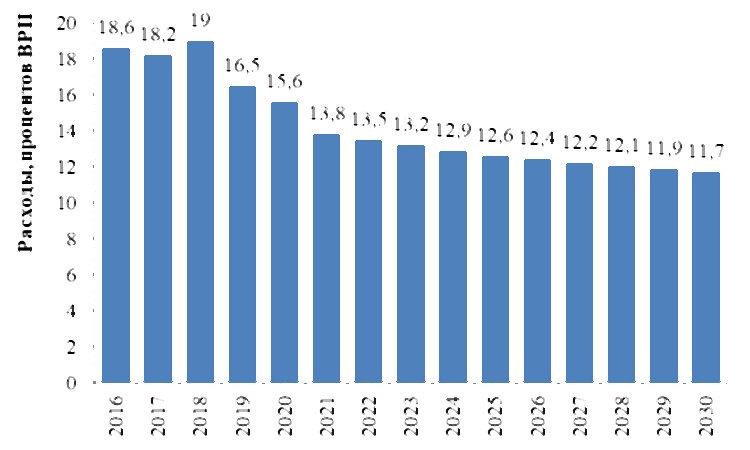 Рисунок 11. Расходы консолидированного бюджетаРеспублики Карелия к ВРПМероприятия по реализации Стратегии предполагается осуществлять в рамках следующих государственных программ Республики Карелия:1. "Развитие образования";2. "Развитие здравоохранения";3. "Совершенствование социальной защиты граждан";4. "Доступная среда в Республике Карелия на 2016-2020 годы";5. "Обеспечение доступным и комфортным жильем и жилищно-коммунальными услугами";6. "Содействие занятости населения";7. "Развитие культуры";8. "Развитие физической культуры, спорта и совершенствование молодежной политики";9. "Экономическое развитие и инновационная экономика";10. "Информационное общество";11. "Развитие транспортной системы";12. "Развитие агропромышленного и рыбохозяйственного комплексов";13. "Воспроизводство и использование природных ресурсов и охрана окружающей среды";14. "Энергосбережение, энергоэффективность и развитие энергетики";15. "Развитие туризма";16. "Развитие системы защиты населения и территории от последствий чрезвычайных ситуаций, профилактика правонарушений и терроризма";17. "Развитие институтов гражданского общества и развитие местного самоуправления, защита прав и свобод человека и гражданина";18. "Эффективное управление региональными финансами";19. "Формирование современной городской среды" на 2018-2022 годы;20. "Этносоциальное и этнокультурное развитие территорий традиционного проживания коренных народов";21. "Оказание содействия добровольному переселению в Республику Карелия соотечественников, проживающих за рубежом".Приложение 1к СтратегииЭКОНОМИЧЕСКОЕ РАЙОНИРОВАНИЕ РЕСПУБЛИКИ КАРЕЛИЯРеспублика Карелия неоднородна как по физико-географическим, так и по экономико-географическим условиям развития. Совокупность этих условий позволяет выявить несколько типов природно-хозяйственных районов, которые определяют территориальное развитие Республики Карелия в долгосрочной перспективе:1. Город Петрозаводск с Прионежским районом как центр пространственной организации Республики Карелия (развитый постиндустриальный сектор экономики, главный узел в опорном каркасе расселения республики; концентрация трудовых ресурсов и капитала).2. Районы со смешанной экономической специализацией и слабой диверсификацией (традиционные отрасли промышленности, транспорт, торговля и услуги): Медвежьегорский, Пудожский, Беломорский, Кемский.3. Районы с промышленной специализацией, преобладанием низкотехнологичных отраслей, монозависимостью экономики отдельных населенных пунктов: Кондопожский, Суоярвский, Сегежский, Питкярантский районы, г. Костомукша.4. Район с аграрной специализацией, где наблюдается высокая доля занятых в агропромышленном секторе, присутствуют благоприятные природно-климатические факторы для развития сельского хозяйства - Олонецкий район.5. Районы с туристической специализацией сферы услуг с постепенно снижающейся долей промышленности в экономике: г. Сортавала, Лахденпохский район.6. Районы ресурсного освоения, в которых наблюдается низкая плотность населения, высокая доля занятых в промышленности (лесозаготовка и пр.), высокие темпы миграционной убыли населения: Калевальский, Лоухский, Муезерский.С учетом сложившейся специализации территорий и связей выделены следующие районы, полюса роста и коридоры развития (рисунок 12, таблица 12).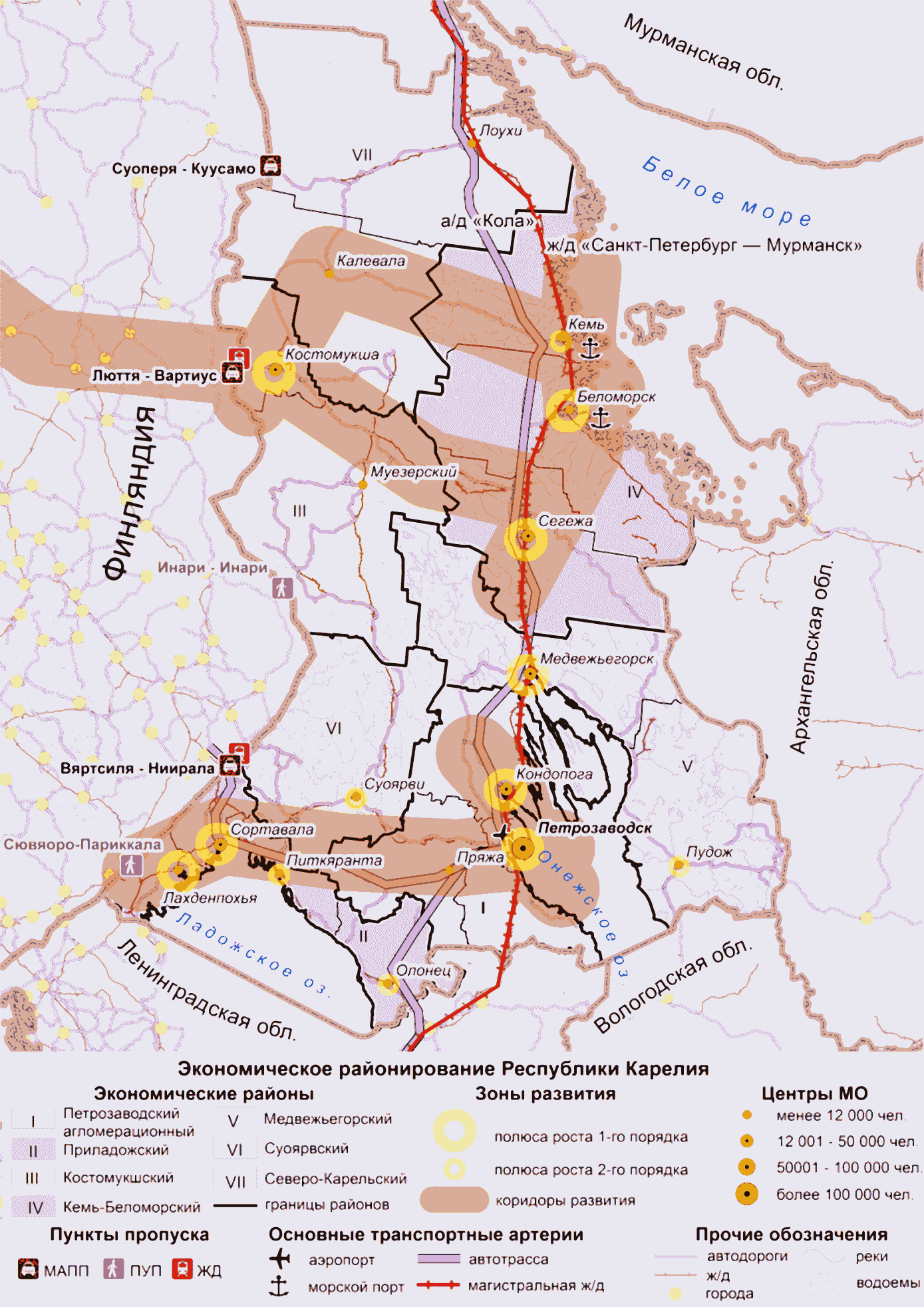 Рисунок 12. Экономическое районирование Республики КарелияТаблица 12Экономические районы и основные зоныразвития для целей стратегического планированияПриложение 2к СтратегииСТРАТЕГИЧЕСКИЕ НАПРАВЛЕНИЯРАЗВИТИЯ МУНИЦИПАЛЬНЫХ ОБРАЗОВАНИЙ В РЕСПУБЛИКЕ КАРЕЛИЯДО 2030 ГОДАБеломорский муниципальный районРайон расположен в центрально-восточной части Республики Карелия, имеет выход к Белому морю, через район проходит федеральная трасса "Кола".Общая площадь территории района составляет 12,8 тыс. кв. км (7% территории региона). Численность населения - 16,3 тыс. человек, что составляет около 2,5% от населения республики. Средняя плотность населения - 1,3 человека на 1 кв. км, удельный вес городского населения - 58,8%.Наиболее важными в природно-ресурсном потенциале района являются: биологические ресурсы Белого моря, в том числе рыба (сельдь, треска, камбала, навага), морепродукты; лесные ресурсы (площадь, покрытая лесом, около 40%), топливные (около 18% всех топливных ресурсов республики составляет торф), гидроэнергетические ресурсы.Крупный бизнес в районе отсутствует. Ведущее место в промышленности занимает рыбная отрасль, включая 6 рыбодобывающих предприятий, осуществляющих океаническое рыболовство (рыболовецкий колхоз "Заря Севера", ООО "РК "Вирма", колхоз "Беломор", АО "Карельские морепродукты", СПК РК "Помор", ООО "ПКФ Буссоль") и более 20 субъектов, осуществляющих промышленное и прибрежное рыболовство в Белом море и пресноводных водоемах, одно товарное рыбоводное хозяйство и один рыбоводный завод. Деятельность по выращиванию рыбы осуществляет одно форелевое хозяйство - ООО "ВАК". В июле 2018 года ООО "ВАК" запустил в эксплуатацию цех по переработке рыбы, в том числе форели собственного производства. Планами развития двух рыболовецких колхозов "Беломор" и "Помор" на ближайший период предусмотрена организация двух цехов по переработке водных биологических ресурсов в Беломорске.Освоение лесных ресурсов на территории муниципального образования осуществляется в небольших объемах. Это связано с низкой плотностью лесных запасов (средний запас древесины - 76 куб. м на 1 га), невысокими эксплуатационными характеристиками лесных ресурсов, недостаточной плотностью дорожной сети, удаленностью от основных перерабатывающих производств. Более 40% территории представлено болотами, грунтами со слабой несущей способностью, что сдерживает строительство лесных дорог круглогодичного пользования и вынуждает лесопользователей выбирать для вывозки древесины зимние лесные дороги.Район имеет довольно высокий потенциал добычи минеральных ресурсов, в том числе строительного камня, песчано-гравийных материалов.Горнодобывающая отрасль на территории района представлена карьером по производству щебня на месторождении "Рамручейское", в перспективе планируется разработка двух новых месторождений.Строительная отрасль представлена ЗАО Беломорским ПМК, который осуществляет свою деятельность с 1997 года.На территории района работают производственные отделения энергетической отрасли, жилищно-коммунального хозяйства, филиалы предприятий ОАО "РЖД", ООО "Ростелеком", АО "Карелгаз", государственное казенное учреждение Республики Карелия "Беломорское центральное лесничество", Сосновецкий район гидросооружений - филиал федерального бюджетного учреждения "Администрация Беломорско-Онежского бассейна внутренних водных путей", федеральное государственное учреждение "Выгский рыбоводный завод".Для дальнейшего системного развития аквакультуры на внутренних водоемах республики в комплексе с федеральным государственным учреждением "Выгский рыбоводный завод" планируется создание селекционно-племенного центра. Селекционно-племенной центр войдет в региональный рыбный кластер.В 2016 году утверждена "Программа социально-экономического развития муниципального образования "Беломорский муниципальный район" на 2016-2020 годы".Основные задачи и направления развития до 2030 года:развитие эффективного и рационального природопользования, в том числе в горнопромышленном комплексе;стимулирование развития рыбной отрасли и аквакультуры с учетом имеющихся экологических ограничений;обеспечение условий для развития малого и среднего предпринимательства;поиск инвесторов для реализации проекта создания портовой инфраструктуры;обеспечение условий для реализации инвестиционных проектов строительства объектов туристической инфраструктуры для развития активных видов туризма, в том числе сплава по рекам, пешего туризма, отдыха на воде, рыболовства, охоты и фотоохоты;развитие экологического, событийного и морского туризма;продвижение детского туризма, в том числе организация детских лагерей биологической направленности;развитие физической культуры и спорта;использование водного коридора Беломорско-Балтийского канала в целях развития туризма и транспортного обслуживания района;расселение людей, проживающих в аварийных домах;благоустройство дворовых территорий многоквартирных домов;обеспечение всеобщей доступности и качества основных социальных услуг, в том числе качественного образования, медицинского и социального обслуживания;реконструкции здания штаба Карельского фронта в г. Беломорске для создания музея Карельского фронта.Калевальский муниципальный районКалевальский муниципальный район расположен на северо-западе Республики Карелия, его административным центром является поселок городского типа Калевала, который находится на расстоянии 550 км от г. Петрозаводска. Численность населения - 6,8 тыс. человек, из них половина проживает в районном центре.Калевальский район относится к районам Крайнего Севера. На северо-западе район граничит с Финляндской Республикой. Территорию Калевальского района также отличает географическое соседство с Лоухским, Кемским, Беломорским районами. Около 1/6 территории Калевальского района покрыта водой, в районе насчитывается несколько тысяч водоемов, включая 50 больших озер и 13 рек.Калевальский район характеризуется низкой транспортной доступностью. Автомобиль является единственным видом транспортного сообщения. Все дороги в районе относятся к дорогам регионального подчинения, их общая протяженность составляет 456 км. Протяженность железных дорог - 43 км. Авиаперевозки, а также пассажирские железнодорожные перевозки не осуществляются.Приграничное положение района позволяет ему активно взаимодействовать с Финляндской Республикой в сфере культуры, образования, туризма, здравоохранения, спорта и строительства. Особенно активное сотрудничество ведется в сфере культуры.На территории Калевальского района имеются месторождения таких полезных ископаемых, как железная руда, медь, молибден, гранит, торф, кварц. В непосредственной близости к пгт Калевала в урочище Хупонсуо расположено два грязевых озера Верхнее и Нижнее Хейналампи, грязи которых идентичны габозерской грязи. Район обладает уникальными природными ресурсами. К лесному фонду относится 99,5% всех земель района, запасы леса составляют 84,2 млн. куб. м. Также лес является доминирующей товарной группой в экспорте района.С 2006 года на территории района имеется национальный парк "Калевальский", который обладает ценной экосистемой - возраст многих деревьев парка превышает 400-450 лет. На территории района расположены 3 водопада, высота самого большого из них - Куми-порог - составляет около 14 метров. Данный водопад является самым высоким равнинным водопадом в Карелии и третьим по высоте в Европе.Почти треть территории района занята болотами, одно из них - Юпяужсуо - является крупнейшей в Европе болотной системой. В 2015 году в целях сохранения данной уникальной болотной системы образован государственный гидрологический (болотный) заказник регионального значения "Юпяужсуо". Общая площадь заказника составила 35 689 га.В Калевальском районе отсутствуют крупные промышленные центры, поэтому важным направлением его развития является сохранение исторического и культурного наследия и туризм. Особенное значение имеет сохранение национальной культуры и традиций.Учреждения науки и высшие учебные заведения на территории района отсутствуют. Ключевыми отраслями экономики являются лесозаготовки, рыбоводство, сельское хозяйство и производство хлебобулочных изделий. Малый бизнес обеспечивает приблизительно треть всей занятости района.Поскольку в Калевальском районе находятся истоки культуры карелов и финнов, на его территории имеются многочисленные памятники историко-культурного наследия. В отдаленных сельских поселениях из поколения в поколение передается устное народное творчество, частью которого является карело-финский поэтический эпос "Калевала". На Калевальской земле были записаны самые известные древние руны карельского народа. Сохранение и стимулирование развития национального колорита района, его культуры и языка является основным видом деятельности муниципального бюджетного учреждения "Этнокультурный центр "Калевалатало". Данное учреждение с 2017 года, после длительных реставрационных работ, располагается в здании дома инженера Моберга, имеющего статус "Памятник истории". В настоящее время в муниципальном районе насчитывается около трех десятков творческих коллективов художественной самодеятельности. В пгт Калевала ежегодно проводится летний фестиваль народной музыки "Соммело".Калевальский район обладает большим потенциалом развития экологического туризма и активного отдыха на природе. В районе получил развитие сельский туризм, в рамках которого сельские жители принимают туристов у себя дома и организуют их досуг. При этом туристический поток очень ограничен - около 2 тыс. человек в год, включая туристов из Финляндии. Основной причиной, препятствующей увеличению количества туристов, является закрытие железнодорожного сообщения в 2014 году и неудовлетворительное состояние дорожной сети. Кроме того, туристический поток на территории Калевальского района характеризуется высокой сезонностью - подавляющее большинство туристов посещают регион летом.Основные задачи и направления развития до 2030 года:развитие транспортной и дорожной инфраструктуры;развитие лесозаготовительной и лесоперерабатывающей деятельности;изучение вопроса и привлечение инвесторов для разработки месторождений кварца (месторождение Меломайс), блочного камня, щебня, торфа, а также строительства грязелечебницы на грязевых озерах Верхнее и Нижнее Хейналампи;популяризация культурно-исторического наследия района за счет обращения к истории (истоки культуры карелов и финнов);развитие экологического, событийного и сельского туризма;обеспечение условий для реализации инвестиционных проектов для развития активного туризма;поддержка малого и среднего предпринимательства, увеличение численности субъектов малого и среднего предпринимательства, популяризация предпринимательства;развитие рыбоводства и прежде всего форелеводства;развитие международного сотрудничества;повышение качества жизни населения муниципального района;развитие социальной сферы, учреждений дошкольного и среднего образования, здравоохранения и спорта;продвижение в информационно-телекоммуникационной сети Интернет информации об историко-археологических и природных памятниках района;обеспечение транспортной связности поселений района;разработка и внедрение стандарта благоустройства придомовых территорий частного сектора;благоустройство дворовых территорий многоквартирных домов;расселение людей, проживающих в аварийных домах.Кемский муниципальный районКемский район расположен в северо-восточной приморской части Республики Карелия. Его территория располагается вдоль побережья Белого моря. Центром района является Кемь, самый северный город Карелии, расположенный в устье реки Кемь.Для района характерно выгодное транспортное положение на пересечении магистральных, железнодорожных, автомобильных и водных (морских) путей. Район отличает наличие выхода к Белому морю, причем в части береговой зоны Карелии, считающейся одной из наиболее благоприятных для подхода судов (пос. Рабочеостровск) и прибрежного промысла рыб, морских животных, водорослей (села Гридино, Поньгома, Калгалакша).В районе проживает 15 тыс. человек, из них 11,1 тыс. человек - в г. Кеми.Кемский район - это уникальный район с богатой историей, тесно связанной с Соловецким монастырем, которому к XVI в. принадлежали обширные территории в Поморье.Туризм является одной из приоритетных отраслей экономики Кемского района, реализуется ряд крупных инвестпроектов строительства туристских баз, гостиниц, причалов, лодочных станций, оборудованных туристских стоянок. Одно из важных направлений развития туризма - сельский туризм.Основные задачи и направления развития до 2030 года:содействие развитию экологического, водного, спортивного, охотничье-рыболовного, культурного, сельского туризма;поддержка и реконструкция объектов исторического и культурного наследия, продвижение их как объектов туристического показа;развитие систем жизнеобеспечения;повышение энергоэффективности жилищно-коммунального комплекса;сохранение окружающей среды, внедрение принципов устойчивого развития и рационального подхода к природопользованию;содействие социально-экономическому развитию поморских сел Кемского района;поддержка малого и среднего предпринимательства, в том числе в области пищевой промышленности на основе природных богатств района;обеспечение потребности населения в услугах учреждений дошкольного и среднего образования, здравоохранения и спорта;повышение транспортной доступности сельских поселений Кемского района;разработка и внедрение стандарта благоустройства придомовых территорий частного сектора;благоустройство дворовых территорий многоквартирных домов;расселение людей, проживающих в аварийных домах.Кондопожский муниципальный районКондопожский район расположен в южной части, в 57 км от Петрозаводска. Через район проходит трасса Р-21 "Кола", железнодорожная линия Санкт-Петербург - Мурманск. На юго-востоке района - выход к Онежскому озеру.Численность населения - 36,7 тыс. человек, из которых более 80% проживает в Кондопожском городском поселении. Район занимает 2-е место в регионе по численности населения.Кондопожский район - один из ведущих экономических центров региона, на который приходится около 10% объема отгруженной продукции. Экономика района специализируется на производстве продукции целлюлозно-бумажной, лесозаготовительной и лесопильной отраслей. Основу экономики района составляют промышленные предприятия в районе Кондопоги, прежде всего это ОАО "Кондопога" (около 45% объемов производства газетной бумаги России). Деятельность предприятия в последние годы крайне нестабильна, что определяется общим сокращением объемов продаж печатных средств массовой информации и сжатием рекламного рынка (темпы падения рынка газетной бумаги в мире - около 30% ежегодно).В районе функционирует ряд предприятий в сфере обработки камня (район выделяется значительными запасами строительного камня) и производства строительных материалов. Крупнейшие предприятия: АО "Кондопожское лесопромышленное хозяйство"; ООО "КЛЭЗ-Астар" (деревообрабатывающее производство); ОАО "Порфирит" (сырье и щебень из пироксенового порфирита для производства минерального утеплителя); ООО "Карелминерал" (производство минеральной посыпки); ООО "Сунский карьер" (производство и реализация щебня); АО "КП-Габбро" (производство щебня).В районе находятся половина запасов титаномагнетитовых руд Республики Карелия.В сельском поселении Курортное важнейшим предприятием является санаторий "Марциальные воды" с лечебными железистыми минеральными источниками.Работают две гидроэлектростанции - Кондопожская и Сунская, которые вырабатывают до 250 млн. кВт.ч в год.Район выделяется относительно развитым сельскохозяйственным комплексом, является ведущим в Республике Карелия по производству скота и птицы на убой (более 30% от общего объема по республике).В 2017 году создана территория опережающего социально-экономического развития "Кондопога". Основные виды экономической деятельности, осуществление которых позволит резидентам территории опережающего социально-экономического развития иметь особый правовой режим: производство пищевых продуктов, обработка древесины и производство изделий из дерева и пробки, кроме мебели, производство изделий из соломки и материалов для плетения, производство прочей неметаллической минеральной продукции, обработка вторичного неметаллического сырья, деятельность по предоставлению мест для временного проживания, деятельность по предоставлению продуктов питания и напитков.Основные задачи и направления развития до 2030 года:развитие инфраструктуры территории опережающего социально-экономического развития "Кондопога";проведение активной инвестиционной политики, привлечение резидентов на территорию опережающего социально-экономического развития, в том числе в сфере рыборазведения и рыбопереработки;развитие курортно-рекреационного комплекса, активизация деятельности в области медицинского туризма;содействие организации системы сбора дикоросов (грибы, ягоды) и впоследствии перерабатывающих мощностей по производству экологически чистых продуктов;развитие транспортной инфраструктуры для обеспечения лучшей транспортной доступности сельских районов;повышение энергоэффективности экономики района;улучшение экологического состояния и внедрение зеленых технологий, в том числе минимизация накопленного экологического ущерба, внедрение экологического паспорта;развитие физической культуры и спорта;увеличение доли малого и среднего предпринимательства;продвижение образа района как центра оздоровления Республики Карелия;разработка и внедрение стандарта благоустройства придомовых территорий частного сектора;благоустройство дворовых территорий многоквартирных домов;расселение людей, проживающих в аварийных домах.Лахденпохский муниципальный районРайон расположен на юго-западе Республики Карелия. Лахденпохский муниципальный район имеет приграничное экономико-географическое положение. На западе Лахденпохский район граничит с Финляндской Республикой, на юге - с Приозерским и Выборгским районами Ленинградской области.По территории района проходит северный ход Октябрьской железной дороги Санкт-Петербург - Мурманск и автодорога федерального значения А-121 "Сортавала": Санкт-Петербург - Сортавала - автомобильная дорога Р-21 "Кола".Конкурентным преимуществом района является расположение на северо-западном берегу Ладожского озера, в связи с чем район обладает уникальными природными характеристиками, способствующими развитию отраслей экономики, базирующихся на использовании природных богатств, в том числе климатических (Лахденпохский район является одним из самых теплых в Республике Карелия, средняя температура июля составляет +17 °C).Район имеет наименьшую площадь среди муниципалитетов республики - всего 2,2 тыс. кв. км. Численность населения района составляет 13,6 тыс. человек.Основу экономики Лахденпохского района составляют предприятия лесной промышленности (лесозаготовка и деревообработка), также действует пункт пропуска "Сювяоро" для экспорта леса на границе с Финляндской Республикой. Глубокую переработку древесины на территории района осуществляет ООО "Карельская фанера", работающее с 2016 года на площадке фанерного комбината.На территории района также действуют предприятия в сфере добычи полезных ископаемых (камень, щебень, песок). Разработку месторождений осуществляют 12 предприятий. В 2017 году деятельность предприятий была связана с производством щебня, добычей блочного камня на участках недр Райвимяки-1 и Промежуточный, а также добычей песчано-гравийных материалов.Развит агропромышленный комплекс мясомолочной направленности. На территории района развивается производство аквакультуры. Зарегистрировано 4 рыбоводных хозяйства.Развитие туризма носит локальный характер и приурочено к побережью Ладожского озера. Отчасти слабое развитие туризма связано с неразвитой гостиничной инфраструктурой, а также транзитным положением района. Туристы рассматривают Лахденпохский район как "перевалочный пункт" на пути дальнейших туристических маршрутов вглубь Республики Карелия.Основные задачи и направления развития до 2030 года:организация пунктов обслуживания туристов (сувенирная продукция, кафе, туалеты, места отдыха) рядом с основными туристическими центрами (побережье Ладожского озера);развитие придорожной торговли на транзитных маршрутах;развитие средств коллективного размещения и кемпингов;обеспечение условий для реализации инвестиционных проектов для развития активного туризма: строительства туристической инфраструктуры для сбора грибов и ягод, охоты и фотоохоты, активного отдыха на воде; любительского рыболовства; пешего туризма;создание образа района как скалолазного и дайвингового центра;создание сети обустроенных пешеходных и велосипедных маршрутов с центрами обслуживания туристов;продвижение туристического направления "Лахденпохья - королевство Ладожских шхер";развитие экотуризма (рыбалка, катание на лошадях, лодочные прогулки);развитие событийного туризма (например, любование северным сиянием и белыми ночами на берегу Ладожского моря);развитие ягодного туризма, создание необходимой для этого инфраструктуры, формирования основных ягодных троп и центров продажи;популяризация культурно-исторического наследия района за счет обращения к истории заселения, пос. Куркиеки - колыбели карельской народности;развитие рыбоводства, разработка инвестиционного проекта создания рыбоводческого хозяйства;реализация проекта превращения Лахденпохского района в столицу российского автораллийного спорта;обеспечение потребности населения в услугах учреждений дошкольного и среднего образования, здравоохранения и спорта;поддержка и реконструкция объектов исторического и культурного наследия, продвижение их как объектов туристического показа;публикация статей о туристских ресурсах района на различных электронных площадках, размещение и актуализация информации о туристическом потенциале Лахденпохского района;поддержка детских творческих коллективов и ансамблей;поддержка малого и среднего предпринимательства, в том числе в области пищевой промышленности, на основе природных богатств района;расширение сотрудничества с Финляндской Республикой, в том числе в рамках развития туристического направления;обеспечение транспортной связности поселений района;разработка и внедрение стандарта благоустройства придомовых территорий частного сектора;благоустройство дворовых территорий многоквартирных домов;расселение людей, проживающих в аварийных домах;обеспечение соответствующего качества питьевой воды;развитие сельскохозяйственной кооперации;обеспечение мобильной связью и Интернетом удаленных населенных пунктов;развитие общественного транспорта, модернизация имеющегося парка, закупка новых транспортных средств;создание условий для реализации инвестиционных проектов (завод по производству древесных гранул (пеллет); развитие мясного скотоводства абердин-ангусской породы; строительство туристического комплекса "Природный парк "Водопады Карелии"; многоцелевого агротуристического комплекса "Мишкина Малина", исторического, культурно-туристического комплекса "Гора Филина" в рамках создания туристическо-рекреационного кластера "Южная Карелия"; строительство нового предприятия по производству щебня на месторождении Куликово; строительство комбината по производству графита.Лоухский муниципальный районРайон является самым северным муниципалитетом республики. По территории района проходит северный ход Октябрьской железной дороги и федеральная автомобильная дорога Р-21 "Кола". Расстояние от Петрозаводска - 550 километров по трассе Р-21.Район занимает первое место по площади - 22,5 тыс. кв. км, 12,5% от общей площади республики. Численность населения составляет 12,4 тыс. человек.Одним из основных конкурентных преимуществ Лоухского муниципального района является его лесной фонд. В связи с этим к основным отраслям производства в районе относится лесозаготовительная и деревообрабатывающая отрасли.Кроме этого, в районе имеются месторождения дефицитных металлических и неметаллических полезных ископаемых: слюда-мусковит (87% всех республиканских запасов), полевошпатовое сырье (около 20%), титаномагнетитовые руды (100%), кианитовые руды (100%), природный облицовочный и строительный камень (около 12%). Предполагается наличие благородных металлов (золото, платина) и запасов чистого кварца. Район богат коллекционным камнем: фуксит, минералы гранитовых пегматитов, корунд, гранат, жемчуг.Всего на территории Лоухского района действует 25 лицензий на право пользования недрами. Основной продукцией горнодобывающего комплекса Лоухского района в настоящее время являются блоки заготовки. Ведущие предприятия: ЗАО "ГПК "Кармин" (владеет тремя лицензиями на добычу блочного камня месторождения гранатовых амфиболитов Нигрозеро, пироксенитов Сопка Бунтина и Калгувара-1); ЗАО "Норит К" (имеет 2 лицензии на геологическое изучение и добычу блочного камня, месторождения Чернокитовый, Дядина Гора); ООО "Ромбак" (имеет лицензию на геологическое изучение, разведку и добычу блочного камня на участке недр Ромбак); ООО "Норд-ГранТ" (имеет лицензию на геологическое изучение, разведку и добычу блочного камня на участке недр "19,5 км"); ООО "Калгувара" (месторождение Калгувара, владеет лицензией на изучение и добычу гранита); ООО "Северный гранит" (имеет лицензию на геологическое изучение и добычу гранита на участках недр Ротевара и Вараярви).Агропромышленный комплекс в районе развит относительно слабо.В 2017 году было принято решение создать фермерское хозяйство "Эко-Арт-Полис" (выращивание и переработка мидий, водорослей).Промышленное рыболовство осуществляли 10 пользователей водными биоресурсами, зарегистрированных на территории Лоухского муниципального района, в том числе одно предприятие АО "Альтернатива" - в океаническом рыболовстве, семь - на Белом море, два - на пресноводных водоемах. В настоящее время реализуется проект расширения форелеводческого хозяйства в акватории Белого моря, а также создания мидиевого хозяйства в Чупинской губе Белого моря.Лоухский район обладает значительным туристско-рекреационным потенциалом. На территории муниципального образования находятся четыре охраняемые природные зоны: национальный парк "Паанаярви" с главной достопримечательностью - водопадом Киваккакоски высотой 12 м, комплексный заказник "Полярный круг", охотничий заказник "Керетский" и группа островов, принадлежащих заповеднику "Кандалакшский". Следует отметить, что несмотря на значительный туристический потенциал региона, приток туристов является относительно небольшим и составляет всего около 20 тыс. человек в год (национальный парк "Паанаярви" принимает более 5000 человек в год). Значительная часть туристов, посещающих район, - это одиночные туристы и небольшие группы, которые путешествуют на байдарках и других маломерных судах, - до 65% от общего числа туристов.Основные задачи и направления развития до 2030 года:организация пунктов обслуживания туристов (сувенирная продукция, кафе, туалеты, места отдыха) рядом с основными туристическими центрами (национальный парк "Паанаярви", побережье Белого моря, с. Кестеньга);развитие придорожной торговли, средств коллективного размещения и кемпингов;обеспечение условий для реализации инвестиционных проектов с целью развития активного туризма: строительства туристической инфраструктуры для сбора грибов и ягод, охоты и фотоохоты, активного отдыха на воде; сплава по рекам; рыболовства, abandon-туризма (посещение заброшенных мест); пешего туризма;создание тематического парка "В гостях у хозяйки северной страны Похьелы" (деревянное зодчество, аттракционы, квесты (например, "В поисках Солнца и Луны" с отсылкой к народному эпосу Калевала);организация фотосъемки праздников, проведенных на территории тематического парка, а также соревнований среди женщин за звание "Хозяйка Севера", размещение фотографий в информационно-телекоммуникационной сети Интернет, приглашение представителей СМИ из других районов Республики Карелия и соседних областей;развитие экологического туризма (рыбалка, катание на лошадях, лодочные прогулки);увеличение числа посетителей пгт Чупа в рамках программы по развитию дайвинга, подводной фотографии, коммуникации с дельфинами;дальнейшее развитие сотрудничества с ФГБОУ ВО "Московский государственный университет имени М.В. Ломоносова" в рамках работы Беломорской биологической станции;развитие ягодного туризма, создание необходимой для этого инфраструктуры, формирования основных ягодных троп и центров продажи;развитие рыбоводства, разработка инвестиционного проекта создания рыбоводческого хозяйства;продвижение детского и молодежного туризма (в том числе туризма для детей с ограниченными возможностями);развитие социальной сферы, учреждений дошкольного и среднего образования, здравоохранения и спорта;реставрация и поддержание в надлежащем состоянии памятников истории и архитектуры;поддержка детских творческих коллективов и ансамблей;стимулирование вовлеченности жителей в сбор и сдачу ягод за счет повышения цен приема;поддержка малого и среднего предпринимательства, в том числе в области пищевой промышленности на основе природных богатств района;продвижение в информационно-телекоммуникационной сети Интернет информации об историко-археологических и природных памятниках района;оптимизация транспортного сообщения с г. Петрозаводском;использование индивидуальных установок на возобновляемых источниках энергии для решения проблем с перебоями в подаче электроэнергии;расширение сотрудничества с Финляндской Республикой, в том числе в рамках развития туристического направления (создание трансграничных горнолыжных комплексов и мест досуга);обеспечение транспортной связности поселений района;разработка и внедрение стандарта благоустройства придомовых территорий частного сектора;благоустройство дворовых территорий многоквартирных домов;расселение людей, проживающих в аварийных домах;обеспечение условий для реализации инвестиционных проектов (строительство туристических баз в пос. Софпорог, в пгт Чупа, на полуострове Вершинный, в пгт Пяозерский; организация лесозаготовок и глубокой переработки леса; строительство предприятия по добыче блочного камня из гранитов на участке недр "19,5 км").Медвежьегорский муниципальный районОбщая площадь района составляет 13,7 тыс. кв. км (7,6% территории Республики Карелия), в районе проживает 28,2 тыс. человек. По территории Медвежьегорского района проходят две федеральные автомобильные дороги: федеральная трасса Р-21 "Кола" и федеральная автодорога A119 "Вологда - Медвежьегорск".Ведущими отраслями в районе являются лесное хозяйство и лесозаготовка, горнодобывающая промышленность, переработка сельскохозяйственной продукции.На территории района работает 3 основных предприятия-арендатора лесного фонда: АО "Сегежский ЦБК", ООО "Мед Лес", АО "КЛПХ", ООО "Орион". Освоение расчетной лесосеки данными организациями составляет от 55 до 65%.ОАО "Карелия ДСП" - градообразующее предприятие, где занято 16% экономически активного населения пгт Пиндуши. На рынке ламинированных древесно-стружечных плит (далее - ЛДСП) России компания занимает только 1,7% (сегодня общий объем производства ЛДСП составляет 7,7 млн. кв. м). С 2015 г. завод начал выпуск ЛДСП с новым тиснением WoodLine, имитирующим текстуру древесины.Функционируют предприятия малого и среднего бизнеса в горнодобывающей промышленности. Реализуется проект освоения месторождения щебня Братское.Отраслями сельскохозяйственного производства являются молочное животноводство, растениеводство (выращивание картофеля, овощей) и производство кормов. Основные предприятия отрасли:ОАО "Совхоз "Толвуйский" производит молоко и выращивает картофель и овощи. Деятельность по производству молочной продукции осуществляет ООО "МЗ Медвежка". ЗАО "Медвежьегорский молокозавод" является многоотраслевым, в его состав входит переработка молока, производство мясных полуфабрикатов, торговля, сельскохозяйственное производство. До 2016 года цех переработки молока более чем на 50% работал на сырье собственного производства. В настоящее время ЗАО "Медвежьегорский молокозавод" не осуществляет производственную деятельность. Переработкой молока и производством молочной продукции занимается ООО "МЗ Медвежка".На территории района осуществляют деятельность организации по выращиванию рыбы - форелеводческие хозяйства, в основном это общества с ограниченной ответственностью.Район обладает высоким туристическим потенциалом. На территории района сохранились населенные пункты с образцами традиционного деревянного зодчества: с. Паданы, пос. Терманы, дер. Маслозеро, Покровское, пос. Большая Сельга, дер. Сяргозеро. Выгореция - исторический центр старообрядчества на севере России. Заонежье - уникальнейшая территория, включающая Заонежский полуостров и остров Кижи. На территории острова Кижи находится уникальный памятник русского деревянного зодчества и объект общемирового наследия - Кижский погост.Основные задачи и направления развития до 2030 года:реализация проекта по освоению Братского месторождения строительных материалов;разработка плана мероприятий по увеличению протяженности лесных дорог;стимулирование развития малого и среднего бизнеса в поселках и поддержка предпринимательской активности жителей;стимулирование развития предприятий, специализирующихся на аквакультуре;строительство физкультурно-оздоровительного комплекса в г. Медвежьегорске;развитие средств коллективного размещения и кемпингов;обеспечение условий для реализации инвестиционных проектов с целью развития активного туризма: строительства туристической инфраструктуры для сбора грибов и ягод, охоты и фотоохоты, активного отдыха на воде, пешего туризма;создание сети обустроенных пешеходных и велосипедных маршрутов с центрами обслуживания туристов;развитие экотуризма (рыбалка, катание на лошадях, лодочные прогулки);развитие рыбоводства;развитие ягодного туризма, создание необходимой для этого инфраструктуры, формирования основных ягодных троп и центров продажи;создание системы поддержки культурных и творческих инициатив населения и их продвижение в масштабе региона, федерального округа, Российской Федерации;развитие творческих индустрий;содействие развитию малого и среднего бизнеса в горнодобывающей промышленности;обеспечение потребности населения в услугах учреждений дошкольного и среднего образования, здравоохранения и спорта;отработка зеленых технологий в отрасли;обеспечение транспортной связности поселений района;разработка и внедрение стандарта благоустройства придомовых территорий частного сектора;благоустройство дворовых территорий многоквартирных домов;расселение людей, проживающих в аварийных домах.Муезерский муниципальный районМуезерский муниципальный район расположен в северо-западной части Республики Карелия вдоль границы с Финляндской Республикой, протяженность государственной границы - 163,3 км. Территория района - 1766 тыс. га, земельные ресурсы на 99% представлены землями лесного фонда. Численность населения района - 10,1 тыс. человек.Муезерское городское поселение отнесено к моногородам с наиболее сложным социально-экономическим положением (в том числе в связи с проблемами функционирования градообразующего предприятия ПАО "Муезерский ЛПХ"). Всего на территории района 169 предприятий и организаций, 13 из которых работают в лесопромышленном комплексе, сельское хозяйство представлено форелевыми хозяйствами. Также промышленность района представлена двумя предприятиями горнодобывающей промышленности (ООО "Петрогранит", ООО "ПромКварц").Основные задачи и направления развития до 2030 года:реализация "дорожной карты" внедрения стандарта деятельности по обеспечению благоприятного инвестиционного климата;участие в программах поддержки моногородов федеральных органов исполнительной власти и институтов развития (в том числе некоммерческой организации "Фонд развития моногородов");развитие экономики населенных пунктов за счет поддержки рыбоводства, туризма и сельского хозяйства;усиление рыбоводческой специализации муниципалитета за счет подготовки перечня акваторий, наиболее пригодных для развития форелевых хозяйств в районе;обеспечение условий для реализации инвестиционных проектов с целью развития активного туризма: строительство базовой туристической инфраструктуры (гостиницы, дома отдыха, кафе) с приоритетом развития инфраструктуры вдоль водных туристических маршрутов, в том числе с использованием муниципально-частного партнерства;привлечение инвесторов к реализации проектов в сфере производства потребительских товаров из дерева;разработка туристических троп, обзорных пунктов в ландшафтном памятнике природы г. Воттоваара;повышение предпринимательской активности местного населения для реализации туристического потенциала территории;обеспечение потребности населения в услугах учреждений дошкольного и среднего образования, здравоохранения и спорта;поддержка проведения международных фестивалей культуры и искусства совместно с финскими партнерами;привлечение населения к принятию решений совместно с органами местного самоуправления за счет создания краудсорсинговой платформы;очистка территории района от стихийных свалок мусора;разработка единой архитектурной концепции населенных пунктов, имеющей преемственность с историческим прошлым территории, а также с учетом методического руководства по развитию городской среды моногородов;проведение капитального ремонта жилых домов и государственных и муниципальных учреждений;разработка и внедрение стандарта благоустройства придомовых территорий частного сектора;благоустройство дворовых территорий многоквартирных домов;обеспечение условий для реализации инвестиционных проектов (строительство цеха глубокой переработки древесины; строительство рыбоводного хозяйства на озере Боярском; строительство рыбоводного хозяйства на озере Тикшозеро; строительство мини-завода по разделке форели; добыча щебня на месторождении Руголампи; добыча щебня на месторождении Каменистый-1).Олонецкий муниципальный районРайон расположен в южной части Республики Карелия и на юге граничит с Ленинградской областью, его административным центром является г. Олонец, который находится в 140 км от г. Петрозаводска. Район обладает выгодным экономико-географическим положением. Через него проходит федеральная автомобильная трасса "Кола", а также Октябрьская железная дорога. Город Олонец находится на международном туристическом маршруте "Голубая дорога", который связывает Россию, Финляндию, Швецию и Норвегию и проходит главным образом по берегам водоемов, имея протяженность более 2 тыс. км. Олонецкий район приравнен к районам Крайнего Севера.В муниципальном районе проживает 20,8 тыс. человек, в г. Олонце - 8,1 тыс. человек.Олонецкий район обладает богатыми лесными ресурсами - лесами занято почти 90% площади района. В лесном фонде преобладают хвойные породы и сосна (53% фонда). В Олонецком районе ведутся лесозаготовки, производство готовых пиломатериалов. При этом многие предприятия испытывают проблемы с доступом к лесосырьевой базе. Также на территории района имеются месторождения торфа и глины.Район характеризуется наиболее благоприятными в Республике Карелия условиями для развития сельского хозяйства, особенно животноводства.На Олонецкий район приходится половина всего молока, производимого в Республике Карелия. На территории района имеются крупные сельскохозяйственные предприятия. Также сельским хозяйством занимаются крестьянские (фермерские) хозяйства и индивидуальные предприниматели.Есть условия для развития рыбоводства, в особенности форелеводства.В районе действуют два рыбоводческих предприятия: ООО "Рэйнбоу" (озеро Коткозеро) и ООО "Вечерний бриз" (озеро Долгое). Помимо этого, на территории района ведется промышленное рыболовство.Район обладает необычным природным ландшафтом (так называемые эоловые формы рельефа, представленные песчаными валами и дюнами) и благоприятными условиями для туризма.Город Олонец является центром бывшей Олонецкой губернии Российской Империи, площадь которой превышала площадь современной Республики Карелия. Олонец считается центром южных карел и древнейшим городом Республики Карелия - первое письменное упоминание о нем относится к 1137 году. Олонецкая крепость являлась форпостом Южной Карелии, который защищал Российскую империю от Швеции в XVII веке.Олонец можно считать центром национальной культуры Республики Карелия, большинство жителей района являются карелами. Основу экономики составляют лесопромышленность, сельское хозяйство, рыбоводство и рыболовство, легкая промышленность (производство молочных продуктов и хлебобулочных изделий) и туризм. Следует отметить, что несмотря на значительный туристический потенциал района, приток туристов является относительно небольшим и составляет около 10 тыс. человек в год.Основные задачи и направления развития до 2030 года:поддержка и популяризация предпринимательства;создание условий для развития промышленности, поддержка и сопровождение инвестиционных проектов;облегчение доступа к лесосырьевой базе;развитие экологического и сельского туризма;развитие рыбоводства;развитие событийного туризма ("Побудь настоящим карелом", тропа карелов и т.д.);создание этнографического музея на месте Олонецкой крепости, в котором туристы смогут ознакомиться с постройками и предметами быта карелов-ливвиков;популяризация культурно-исторического наследия района за счет обращения к истории заселения ("Олонец - самый древний город Карелии");развитие орнитологического туризма;создание сети обустроенных пешеходных и велосипедных маршрутов с центрами обслуживания туристов;поддержка и реконструкция объектов исторического и культурного наследия, продвижение их как объектов туристического показа;поддержка сельского хозяйства и фермерства;популяризация сельского образа жизни;поддержка проведения международных фестивалей культуры и искусства;привлечение населения к принятию решений совместно с органами местного самоуправления за счет создания краудсорсинговой платформы;развитие физической культуры и спорта;обеспечение транспортной связности поселений района;разработка и внедрение стандарта благоустройства придомовых территорий частного сектора;благоустройство дворовых территорий многоквартирных домов;расселение людей, проживающих в аварийных домах.Питкярантский муниципальный районПиткярантский район расположен в юго-западной части Республики Карелия вдоль северо-восточного побережья Ладожского озера. Территория района - 225,5 тыс. га, земельные ресурсы на 85,8% представлены землями лесного фонда, земли сельскохозяйственного назначения составляют 6,5%, промышленные земли - 1,6%.Численность населения - 17,8 тыс. человек.Питкярантское городское поселение отнесено к моногородам с наиболее сложным социально-экономическим положением (в том числе в связи с проблемами функционирования градообразующего предприятия - целлюлозного завода ООО "РК-Гранд").Всего на территории района 447 предприятий и организаций, 145 из которых являются промышленными. Развиты лесопромышленный (ООО "РК-Гранд" - доля продукции предприятия на рынке электротехнических марок целлюлозы превышает 20%; ООО "Сетлес", ЗАО "Ладожский ЛЗ") и горнопромышленный комплексы (добыча 15% всего щебня в регионе, основные предприятия: ООО "Питкярантский гранитный карьер", ООО "Гранитная гора", ООО "Олимп", ЗАО "МКК-Ладога").По территории района проходит международный туристический маршрут "Голубая дорога" (ежегодно более 40 тысяч туристов).Основные задачи и направления развития до 2030 года:реализация "дорожной карты" внедрения стандарта деятельности по обеспечению благоприятного инвестиционного климата;создание территории социально-экономического развития, в том числе за счет расширения перечня потенциальных резидентов;обеспечение условий для реализации инвестиционных проектов строительства бетонного завода, организации цеха по выпуску железобетонных изделий и строительства линии по выпуску газобетонных блоков;диверсификация экономики района за счет создания условий для развития рыбного хозяйства;поддержка семейных животноводческих ферм;участие в программах поддержки моногородов, организуемых федеральными органами исполнительной власти и институтами развития (в том числе некоммерческой организацией "Фонд развития моногородов");решение проблем поставки древесины на предприятия района за счет координации лесосек;интенсификация грузоперевозок внутренним водным транспортом;обеспечение условий для реализации инвестиционных проектов с целью развития активного туризма: строительство базовой туристической инфраструктуры (гостиницы, дома отдыха, кафе), в первую очередь в пределах туристического маршрута "Голубая дорога", в том числе с использованием муниципально-частного партнерства;повышение предпринимательской активности местного населения для реализации промышленного потенциала территории;привлечение инвесторов к реализации проектов в сфере производства потребительских товаров из дерева;обеспечение потребности населения услугами учреждений дошкольного и среднего образования, здравоохранения и спорта;привлечение населения к принятию решений совместно с органами местного самоуправления за счет создания краудсорсинговой платформы;очистка территории муниципального района от стихийных свалок мусора;ужесточение контроля за деятельностью промышленных предприятий в отношении загрязнения водных ресурсов;разработка единой архитектурной концепции населенных пунктов, имеющей преемственность с историческим прошлым территории, а также с учетом методического руководства по развитию городской среды моногородов;сохранение ГАПОУ РК "Сортавальский колледж" с переориентацией на рабочие профессии;обеспечение условий для открытия филиала банковской структуры для обслуживания юридических лиц;проведение капитального ремонта жилых домов, государственных и муниципальных учреждений;реконструкция причальных стенок;продвижение карельского щебня на российском рынке;обеспечение транспортной связности поселений района;разработка и внедрение стандарта благоустройства придомовых территорий частного сектора;благоустройство дворовых территорий многоквартирных домов;расселение людей, проживающих в аварийных домах;обеспечение условий для реализации инвестиционных проектов (реконструкция и техническое перевооружение производства ООО "РК-Гранд"; организация лесозаготовок и переработки леса в ООО "Сетлес"; строительство карьера и разработка месторождения Кокколампи для производства щебня; многофункциональный туристический комплекс "Белые мосты"; развитие духовно-просветительского центра "Русская Фиваида" в дер. Рауталахти).Прионежский муниципальный районПрионежский муниципальный район расположен в юго-восточной части Республики Карелия. Площадь 4 474,9 кв. км, численность населения района на 1 января 2018 года - 21 958 человек. Административный центр района - г. Петрозаводск.Дата образования района - 29 августа 1927 года. Более половины территории Прионежского муниципального района занимают леса. Широко представлены сосняк брусничный и ельник черничный, типичные для южно-карельской зоны тайги (55% всех лесных запасов), характерны также чистые сосновые прибережные боры. Лиственные леса составляют около 40% запасов лесов, в основном они представлены березняками. На территории Прионежского района расположены месторождения глины, песка, габбро-диабаза, малинового и красного кварцита.Внешние транспортно-экономические связи района осуществляются железнодорожным, автомобильным, наземным электрическим транспортом, грузопассажирские авиаперевозки производятся Петрозаводским узлом воздушных сообщений. Пассажирские перевозки железнодорожным транспортом в пригородном сообщении являются социально значимыми.По территории Прионежского района проходит федеральная автомобильная дорога "Кола" Санкт-Петербург - Мурманск и Октябрьская железная дорога (станции Ревсельга, Пай, Таржеполь, Ладва-Ветка, Нырки, Пяжиева Сельга, Деревянка, Орзега, ст. Шуйская), имеющие важнейшее значение для экономики Республики Карелия и Российской Федерации в целом. В районе с. Рыбрека расположен грузовой порт, собственником которого является Республика Карелия, вышеуказанный порт используется на праве аренды ООО "Карелкамень".В Прионежском районе осуществляют лесозаготовительную деятельность ряд арендаторов участков лесного фонда. Крупнейшее лесозаготовительное предприятие - ЗАО "Ладвинский леспромхоз" (объем заготавливаемой древесины в год - около 200 тыс. куб. м). Крупным лесопильным предприятием является ООО "Промлес" (годовой объем производства пиломатериалов составляет 65 тыс. куб. м).Минерально-сырьевые ресурсы Прионежского района включают торф, нерудное сырье для производства строительных материалов, валунно-гравийно-песчаный материал. По состоянию на 1 января 2017 года на территории района действуют 42 лицензии на право пользования недрами (строительный камень для производства щебня - 14 лицензий; габбро-диабаз - 24 лицензии; песок и песчано-гравийный материал - 4 лицензии; торф - 1 лицензия). Ведущие предприятия: ООО "КПР" (имеет лицензию на добычу песка и песчано-гравийной смеси, добычу строительного камня для производства щебня на срок до 2033 года, производит разработку месторождения строительного камня Большая Уя); ООО "Карелкамень" (имеет 2 лицензии на разработку месторождений кварцито-песчаников и габбро-диабаза на щебень); ООО "Шокшинский карьер"; блочные - ООО "Другорецкое", ООО "Другая река", ООО "Кара-Тау", ЗАО "ИК" и ООО "Черный камень" (по разработке месторождений Другорецкого массива габбро-диабаза, его добыче и обработке), ООО "Малиновый кварцит", добывающий блочный камень на уникальном Шокшинском месторождении малинового кварцита.На 5 месторождениях, расположенных в Прионежском районе, осуществляется добыча строительного камня с целью производства щебня (ООО "Лафарж Нерудные материалы и Бетон", ООО "КарелФлотИнвест", ЗАО "Бони-Инвест", ООО "Карелкамень", ООО "КПР").Объем производства составляет около 25% от общего объема производства по республике.На территории Прионежского района осуществляют свою деятельность 4 крупных сельскохозяйственных предприятия - ООО "Маяк", ООО "Агрокомплекс им. В.М. Зайцева", ООО "Бесовецкое", ОАО "Племпредприятие Карельское", ООО "Маяк".Основные задачи и направления развития до 2030 года:развитие деревообрабатывающей промышленности района, в том числе производство топливных гранул из древесных отходов;развитие курортно-рекреационного комплекса, в том числе организация национальных фольклорных праздников, фестивалей;развитие охотничьего, рыболовного, историко-этнографического, событийного туризма;обеспечение условий для реализации инвестиционных проектов с целью развития активного туризма: охоты и фотоохоты, активного отдыха на воде, рыболовства, пешего туризма;повышение качества жизни населения муниципального района;повышение предпринимательской активности местного населения для реализации промышленного потенциала территории;обеспечение потребности населения в услугах учреждений дошкольного и среднего образования, здравоохранения и спорта;очистка территории муниципального района от стихийных свалок мусора;проведение капитального ремонта жилых домов, государственных и муниципальных учреждений;разработка и внедрение стандарта благоустройства придомовых территорий частного сектора;благоустройство дворовых территорий многоквартирных домов;расселение людей, проживающих в аварийных домах.Пряжинский муниципальный районПряжинский район находится на водоразделе крупнейших озер Европы - Ладожского и Онежского. Через Пряжинский район проходят федеральная автомобильная трасса Р-21 "Кола", автомобильная дорога А-121 "Сортавала", а также железная дорога Петрозаводск - Сортавала. Расстояние до границы с Финляндией составляет 150 км. Для района характерна относительно развитая дорожная инфраструктура.Общая площадь - 6395 кв. км. Численность населения района составляет 14,2 тыс. человек. Административным центром района является пгт Пряжа с численностью населения 3,5 тыс. человек, который расположен в 49 км к западу от Петрозаводска, на берегу озера Пряжинского.Район богат природными ресурсами. На его территории имеются месторождения цветных, редких и редкоземельных металлов, таких как медь, ниобий, тантал и др., золота и серебра, серы, строительного камня и песка, торфа. На лесной фонд приходится 89% всех земель Пряжинского района.Район обладает богатым наследием национальной культуры карел и финнов и высоким туристским потенциалом. На его территории находятся 354 памятника истории и культуры, включая церкви и часовни, жилые дома и хозяйственные постройки. Вокруг озер Сямозеро, Шотозеро, Лакшезеро и др. найдены стоянки первобытных людей, рядом с деревней Каменьнаволок найдена медеплавильная мастерская, датируемая рубежом I тысячелетия до н.э. На территории Пряжинского района ежегодно проводится международный сельский фестиваль юмора "Киндасово". Помимо этого, проводятся многочисленные другие фестивали - хоровой фестиваль "Тулмозерье", международный фестиваль финно-угорских народов "Сугуваставунду" и др.Ведущими отраслями экономики Пряжинского района являются лесное и сельское хозяйство, горная промышленность и туризм. На территории района ведется деятельность по заготовке древесины, производству пиломатериалов, поставке дров.Развит горнопромышленный комплекс (несколькими предприятиями осуществляется добыча песка и песчано-гравийной смеси, добыча строительного камня из габбро-диабаза, ведущим предприятием ООО "Прионежская горная компания" производится щебень). В 2007-2011 годах компания ООО "Онего-Золото" провела разведку и выявила золоторудные объекты - Хюрсюльское месторождение золота и месторождение Новые Пески. К 2021 году планируется выход на проектную мощность.Туризм является одним из важнейших секторов экономики Пряжинского района. Помимо наличия большого числа памятников истории и культуры, существенную роль в привлечении туристов играют богатые гидроресурсы района. В Пряжинском районе находится крупнейший в России питомник спортивных ездовых собак, получила развитие как вид туризма езда на собачьих упряжках. Туристический поток составляет около 35 тыс. человек в год.Основные задачи и направления развития до 2030 года:дальнейшее развитие горнопромышленного комплекса;создание новых производств и повышение конкурентоспособности имеющихся предприятий;поддержка сельского хозяйства, в том числе производства на семейных фермах (сыр, молоко, клубника, цветоводство и т.д.);организация пунктов обслуживания туристов (сувенирная продукция, кафе, туалеты, места отдыха) рядом с основными туристическими центрами;развитие придорожной торговли на транзитных маршрутах;развитие средств коллективного размещения и кемпингов;обеспечение условий для реализации инвестиционных проектов с целью развития активного туризма: строительства туристической инфраструктуры для сбора грибов и ягод, охоты и фотоохоты, активного отдыха на воде, рыболовства, пешего туризма;создание сети обустроенных пешеходных и велосипедных маршрутов с центрами обслуживания туристов;продвижение образа района как юмористической столицы Карелии;сохранение и расширение аудитории международного фестиваля финно-угров, размещение фотографий в информационно-телекоммуникационной сети Интернет, приглашение представителей средств массовой информации из других районов Республики Карелия и соседних областей;создание образа района как столицы ездовых собак ("Собачьей страны"), развитие данного туристического направления, расширение питомника, обустройство дополнительной инфраструктурой для обеспечения детского досуга;поддержка малого и среднего предпринимательства;повышение качества жизни населения муниципального района;повышение предпринимательской активности местного населения для реализации промышленного потенциала территории;привлечение инвесторов к реализации проектов в сфере производства потребительских товаров из дерева;обеспечение потребности населения в услугах учреждений дошкольного и среднего образования, здравоохранения и спорта;привлечение населения к принятию решений совместно с органами местного самоуправления за счет создания краудсорсинговой платформы;очистка территории муниципального района от стихийных свалок мусора;строительство мусоросортировочного завода;проведение капитального ремонта жилых домов, государственных и муниципальных учреждений;обеспечение транспортной связности поселений района;реконструкция дорог и мостов регионального значения;повышение энергетической обеспеченности поселений, включая школы, детские сады и т.д.;расширение интернет-покрытия внутри района;решение проблемы закрытия торговых точек в отдаленных районах в связи с отсутствием доступа информационно-телекоммуникационной сети Интернет для онлайн-касс;контроль за незаконными вырубками леса;разработка и внедрение стандарта благоустройства придомовых территорий частного сектора;благоустройство дворовых территорий многоквартирных домов;расселение людей, проживающих в аварийных домах.Пудожский муниципальный районПудожский район расположен в юго-восточной части Республики Карелия, отличается одним из наиболее высоких показателей лесистости территории (около 70% всей территории района покрыто лесом, а более 85% территории относится к землям лесного фонда). Заболоченность района, особенно в северо-восточной части, составляет 18-30%.Численность района на 1 января 2018 года составила 18,5 тыс. человек, из которых более 50% проживает в Пудожском городском поселении.Пудож имеет статус исторического города Российской Федерации с 1990 года. Он занимает 3-е место в Республике Карелия по числу культурно-исторических памятников: всего их 348, в том числе 152 памятника архитектуры, 13 - истории и искусства, 181 - археологии. Наибольший туристский интерес вызывают Онежские петроглифы, выбитые рукой древнего человека на скалистых мысах и островках, расположенных южнее устья реки Водлы. Данная обширная "картинная галерея", включающая более тысячи изображений, является памятником мирового уровня.В 1991 году в районе был организован национальный парк "Водлозерский" - один из крупнейших в Европе, ежегодно его посещает до 10 тыс. туристов. В парке имеется архитектурный ансамбль Ильинского погоста (1798 год), являющийся памятником деревянного зодчества федерального значения.В районе имеются две взлетно-посадочные полосы, в г. Пудоже и пос. Пяльма, которые в настоящее время не действуют. По территории Пудожского района проходит федеральная автодорога А119 Вологда - Медвежьегорск. Район доступен для крупнотоннажных речных и морских судов водоизмещением до 5000 тонн по реке Водле на протяжении 28 км от устья реки, и водоизмещением до 1000 тонн - к причалам пос. Подпорожье. Пристань в пос. Шальском является водными воротами Пудожского района, через поселок пролегает самый короткий путь из г. Пудожа через Онежское озеро в г. Петрозаводск.На территории района имеются нерудные полезные ископаемые (блочный камень из габбро-норита, габбро-диабаза), балансовые запасы которых позволяют наращивать объемы их промышленного освоения. Осваивает месторождение гранитов Большой Массив и производит щебень Пудожский филиал ООО "Лафарж Нерудные материалы и Бетон". Добычу блочного камня ведут Феникс ООО и ООО "Карелия Стоун Компани". Объем разведанных запасов блочного камня (гранит, габбро-диабаз) составляет более 60 млн. куб. м. Болотные экосистемы содержат огромные запасы торфа, которые могут являться ценным топливом и сырьем для химической переработки.Основными отраслями промышленности являются лесозаготовка, деревообработка, добыча полезных ископаемых, производство хлеба, хлебобулочных и кондитерских изделий. К этим предприятиям относятся ПАО "ЛХК "Кареллеспром" (осуществляет лесозаготовительную деятельность), ООО "Карелия-Палп" (лесопиление и обработка древесины).Основные задачи и направления развития до 2030 года:создание территории опережающего социально-экономического развития "Пудож";проведение активной инвестиционной политики в привлечении резидентов на территорию опережающего социально-экономического развития;привлечение инвесторов для развития производства облицовочного камня; производства высокодекоративных строительных материалов из отходов камнедобычи и камнеобработки предприятий Пудожского района: элементов дорожного мощения, бортового камня, ступеней, подоконников, листовых отделочных материалов с лицевым слоем из декоративной гранитной крошки и т.д.;развитие деревообрабатывающей промышленности района;реконструкция причальной стенки в пос. Ново-Стеклянное Шальского сельского поселения;развитие курортно-рекреационного комплекса, в том числе культурно-познавательного;улучшение транспортной доступности;обеспечение условий для реализации инвестиционных проектов с целью развития активного туризма: строительства туристической инфраструктуры для сбора грибов и ягод, охоты и фотоохоты, активного отдыха на воде, рыболовства, пешего туризма;создание сети обустроенных пешеходных и велосипедных маршрутов с центрами обслуживания туристов;улучшение экологического состояния и внедрение зеленых технологий, в том числе минимизация накопленного экологического ущерба, внедрение экологического паспорта;развитие транспортной инфраструктуры для обеспечения лучшей транспортной доступности сельских районов;увеличение доли малого и среднего предпринимательства;продвижение образа района "Загадки Республики Карелия" (обращение к петроглифам, находящимся на территории района);обеспечение потребности населения услугами учреждений дошкольного и среднего образования, здравоохранения и спорта;привлечение населения к принятию решений совместно с органами власти по организации местного самоуправления за счет создания краудсорсинговой платформы;очистка территории муниципального района от стихийных свалок мусора;проведение капитального ремонта жилых домов, государственных и муниципальных учреждений;реконструкция дорог и мостов регионального значения;разработка и внедрение стандарта благоустройства придомовых территорий частного сектора;благоустройство дворовых территорий многоквартирных домов;расселение людей, проживающих в аварийных домах.Сегежский муниципальный районСегежский район находится в восточной части Республики Карелия. Площадь территории - около 10,7 тыс. кв. км. Численность населения составляет 36,6 тыс. человек, из которых более 75% проживает в Сегежском городском поселении, около 20% - в Надвоицком городском поселении. Район занимает 3-е место по численности населения в республике.Через Сегежский район проходит федеральная трасса Р-21 "Кола", а также железнодорожная линия Санкт-Петербург - Мурманск. Дорожная сеть района по большей части состоит из грунтовых дорог.Сегежский район - один из ведущих индустриальных центров Республики Карелия, на который приходится более 11,7% объема отгруженной продукции региона, что в 2 раза превышает значение его доли в населении.Экономика района остается слабо диверсифицированной. Промышленность представлена крупными предприятиями, входящими в состав международного лесопромышленного холдинга "Segezha Group", объединяющий лесозаготовительные и лесоперерабатывающие активы АФК "Система" - АО "Сегежский ЦБК", ООО "ЛДК "Сегежский", ООО "Сегежская упаковка", и алюминиевый завод, входящий в состав металлургического комплекса АО "РУСАЛ Урал". Основными видами производимой промышленной продукции предприятиями района является целлюлоза, бумага и картон, бумажные мешки, древесина необработанная, пиломатериалы и алюминий. Доля этих видов продукции в общем объеме промышленного производства района составляет более 90%.Требуется выработка мер по дальнейшей модернизации градообразующих предприятий, диверсификации экономики монопрофильных муниципальных образований г. Сегежи и пгт Надвоицы. Постановлением Правительства Республики Карелия от 19 сентября 2016 года N 940 создана территория опережающего социально-экономического развития "Надвоицы".В районе более 900 субъектов малого и среднего предпринимательства, большая часть которых работает в сфере торговли и услуг.Инфраструктурные отрасли представлены ООО "Евросибэнерго-Тепловая энергия" (электроэнергетика), Сегежской дистанцией пути Октябрьской дирекции инфраструктуры филиала ОАО "РЖД" (железнодорожный транспорт), ООО "Сегежа сети" (теплоэнергетика).В настоящее время туристский поток на территории района незначительный, так как исторически район выполняет промышленные функции. Туристский потенциал связан с благоприятным географическим положением вокруг одного из крупных карельских озер - Выгозера. На территории района расположены уникальные природные памятники и объекты, а также национальные культурно-исторические памятники и села сегозерских карелов, примечательные промышленные объекты (Беломорско-Балтийский канал, золотые прииски, Осударева дорога). В Сегежском районе расположены природные и охотничьи заказники, рекреационные природные комплексы, сельские ландшафты, которые можно использовать для проживания и отдыха туристов, что обуславливает специализацию зоны также на экологическом, сельском, водноспортивном видах туризма.Основные задачи и направления развития до 2030 года:стимулирование развития малого и среднего бизнеса в поселках и поддержка предпринимательской активности жителей;выработка мер, направленных на поддержку и обеспечение самозанятости жителей сельских поселений;развитие курортно-рекреационного комплекса;обеспечение условий для реализации инвестиционных проектов с целью развития активного туризма: строительства туристической инфраструктуры для сбора грибов и ягод, охоты и фотоохоты, активного отдыха на воде, рыболовства, пешего туризма;развитие рыбоводства;создание сети обустроенных пешеходных и велосипедных маршрутов с центрами обслуживания туристов;улучшение экологического состояния и внедрение зеленых технологий, в том числе минимизация накопленного экологического ущерба, внедрение экологического паспорта;содействие стратегии консолидации технологических цепочек и концентрации добавленной стоимости на территории района (предприятия целлюлозно-бумажной промышленности и цветной металлургии характеризуются широкими возможностями комбинирования производства, концентрируя в рамках одного предприятия целый ряд технологически связанных (сателлитных) производств, обеспечивающих наиболее полную переработку сырья, использование отходов основного производства, получая эффект экономии от масштаба);продвижение образа района как центра производственных инновационных технологий Республики Карелия;обеспечение потребности населения в услугах учреждений дошкольного и среднего образования, здравоохранения и спорта;привлечение населения к принятию решений совместно с органами местного самоуправления за счет создания краудсорсинговой платформы;очистка территории района от стихийных свалок мусора;проведение капитального ремонта жилых домов, государственных и муниципальных учреждений;обеспечение транспортной связности поселений района;реконструкция дорог и мостов регионального значения;разработка и внедрение стандарта благоустройства придомовых территорий частного сектора;благоустройство дворовых территорий многоквартирных домов;расселение людей, проживающих в аварийных домах.Сортавальский муниципальный районРайон расположен в наиболее комфортной для проживания и ведения сельского хозяйства юго-западной части Республики Карелия, граничит с Финляндской Республикой. Площадь района сравнительно небольшая и составляет 2,2 тыс. кв. км. Численность населения района - 31,4 тыс. человек (4-е место в регионе), устойчиво снижается с 1989 года. По плотности населения район занимает 2-е место (14,25 человека на кв. км) в республике.Район обладает хорошей транспортной связностью с крупными городами: расстояние до Санкт-Петербурга составляет 270 км, до Петрозаводска - 240 км. По территории района проходит часть железнодорожной линии Санкт-Петербург - Сортавала - Суоярви - Томицы и автодорога федерального значения А-121 "Сортавала", а также часть международного автомобильного туристского маршрута "Голубая дорога", связывающего его со скандинавскими странами. Город Сортавала находится в 60 км от международного автомобильного пункта пропуска "Вяртсиля - Ниирала".В пределах Сортавальского района на государственном балансе стоят: 8 месторождений природного облицовочного камня, 13 месторождений строительного камня для производства щебня, 3 месторождения песчано-гравийного материала, 2 месторождения песка, 11 месторождений торфа.Экономика Сортавальского района в целом диверсифицирована. Основу составляет лесная промышленность (лесозаготовка и деревообработка), а также промышленность строительных материалов и производство готовых металлических изделий. К крупнейшим предприятиям района относятся:в области металлургии - АО "ВМЗ";деревообработки - ООО "Сортавальский лесозавод", ООО "Карлис-Пром", ООО "Рустимбер", лесозаготовок - ООО "Карлис Вяртсиля", ООО "Сортлес"; добычи строительного камня с целью производства щебня - ООО "Сортавальский ДСЗ", АО "Карьер "Коккомяки", ООО "КПР"; добычи торфа - ООО "Карелторф"; пищевой промышленности - муниципальное унитарное предприятие "Сортавальский хлебокомбинат"; переработки изделий из материалов заказчика - ООО "Раптек", дочернее предприятие финского концерна Rapala, являющегося крупнейшим в настоящее время в мире производителем рыболовных приманок. В г. Сортавале производится сборка блесен из финских комплектующих.Развит агропромышленный комплекс, представленный в основном крестьянскими (фермерскими) хозяйствами и индивидуальными предпринимателями. В сфере рыбоводства в районе осуществляют деятельность 5 форелевых хозяйств, в 2017 году хозяйствами выращено более 724 тонн рыбы. На территории района ежегодно проводятся весенняя и осенняя сельскохозяйственные ярмарки, в которых участвуют более 200 предприятий.Сортавала выполняет функцию субрегионального образовательного центра Северного Приладожья, позволяющего получить среднее техническое образование. В городе находится ГАПОУ РК "Сортавальский колледж", функционирует представительство ФГБОУ ВПО "Северо-Западный государственный заочный технический университет".Сортавальский район обладает высоким туристско-рекреационным потенциалом и является учебным, культурным и туристическим центром всего Северного Приладожья. На его территории расположено более 500 объектов, имеющих историко-культурную и туристическую ценность, включая:центральная часть пояса Ладожских шхер;Валаамский архипелаг, знаменитый и своими природными посадками интродуцентов, и архитектурным комплексом древнего Валаамского Спасо-Преображенского монастыря (более 100 тысяч туристов и паломников);водопады на реке Тохмайоки;памятник истории горного дела "Горный парк "Рускеала";исторический город общероссийского значения - г. Сортавала, в котором сочетаются финский национальный романтизм (неоромантизм), неоклассицизм, функционализм, конструктивизм и др.Таким образом, приоритетными направлениями развития района являются сохранение, расширение и поддержание работы конкурентоспособного туристического комплекса, строительство и промышленное производство.Решением Совета Сортавальского муниципального района от 21 июня 2018 года N 347 утверждена Стратегия социально-экономического развития Сортавальского муниципального района на период до 2025 года.Основные задачи и направления развития до 2030 года:создание особой экономической зоны производственно-промышленного типа на территории Вяртсильского городского поселения;развитие производств с использованием природных ресурсов (известняка, песка, глины);инженерная и инфраструктурная подготовка новых промышленных площадок в существующих или создаваемых промышленных зонах для размещения новых современных промышленных производств;осуществление региональной и межрегиональной кооперации, создание совместных производств с иностранным участием;вовлечение в сельскохозяйственное производство неиспользуемых земельных ресурсов;создание условий для развития фермерских хозяйств и сельскохозяйственных предприятий, закрепление квалифицированных кадров в сельском хозяйстве;развитие рыбоводства, пчеловодства и переработки дикорастущих ягод и грибов;развитие малого и среднего предпринимательства, подготовка высококвалифицированных кадров в сфере малого и среднего предпринимательства;развитие зеленого и высокоскоростного транспортного сообщения с г. Петрозаводском и г. Санкт-Петербургом;развитие сети дорог местного значения для улучшения выхода местных производителей на федеральную трассу А-121 путем активизации механизма государственно-частного партнерства;популяризация богатого культурного наследия исторического города регионального значения Сортавалы, а также его окрестностей;сохранение и поддержка исторического центра г. Сортавалы, историко-культурных объектов, расширение пешеходных зон в исторической части г. Сортавалы;подготовка предложения о включении г. Сортавалы в перечень исторических поселений федерального значения;создание многофункциональных информационно-обслуживающих центров на главных туристских направлениях района;расширение сети туристических баз, кемпингов, отелей, кафе, мест отдыха рядом с основными туристическими центрами;реализация международных проектов в области туризма и массовой рекреации и формирование массового иностранного туристского потока на территорию района;развитие различных направлений туризма: активного (сбор грибов и ягод, сплав по реке, пешие и велопоходы, туристические кемпинги), спортивного, агротуризма, гастрономического, водного, экотуризма;расширение спектра мероприятий событийного туризма;организация культурных тематических событий, связанных с именем Николая Рериха (например, тропы Рериха);развитие жилищного строительства и формирования рынка доступного жилья;обеспечение населения района качественной питьевой водой;строительство завода по сортировке мусора;газификация района;разработка и внедрение стандарта благоустройства придомовых территорий частного сектора;благоустройство дворовых территорий многоквартирных домов;расселение аварийного жилищного фонда;строительство новых объектов образования, культуры и спорта;поддержка детских творческих коллективов и ансамблей;развитие сети общественных объединений, в том числе молодежных, волонтерского движения;расширение побратимских связей, развитие приграничного сотрудничества с Финляндской Республикой, особенно в области туризма (например, отмена визы для россиян и финнов в рамках посещения соседних стран);содействие реализации крупных инвестиционных проектов (строительство второй очереди инкубационно-выростного цеха мощностью 500 тыс. штук малька навеской 50 г, ООО "Карелпродактс"; строительство рыбоперерабатывающего цеха мощностью до 1000 т потрошеной рыбы в год ООО "Карелпродактс"; строительство и эксплуатация туристского комплекса "Норд Парк" и пр.), в том числе за счет бюджетных средств (включенных в федеральную целевую программу "Развитие Республики Карелия на период до 2023 года").(в ред. Распоряжений Правительства РК от 13.04.2021 N 287р-П, от 20.08.2021 N 610р-П)Суоярвский муниципальный районСуоярвский район расположен в западной части Республики Карелия и граничит с Финляндской Республикой. Площадь территории - 13,7 тыс. кв. км. Численность населения - 15,9 тыс. человек.Районный центр - Суоярвское городское поселение, отнесен к моногородам с наиболее сложным социально-экономическим положением, в которых реализовались риски, связанные с деятельностью градообразующих предприятий, - сокращение численности занятых на АО "Запкареллес" и закрытие в 2014 году ЗАО "Картонная фабрика Суоярви", а также экономические проблемы технологически связанных с ними организаций. В течение продолжительного времени происходит постоянное сокращение уровня занятости. Наиболее сильное сокращение произошло в секторе обрабатывающих производств.На территории Суоярвского района по состоянию на 1 января 2018 года осуществляли деятельность 230 предприятий и организаций, 49 из которых относятся к промышленным предприятиям. Основные виды экономической деятельности промышленных предприятий: лесозаготовки, обработка камня для использования в строительстве в качестве дорожного покрытия, распиловка и строгание древесины.Градообразующее предприятие - АО "Запкареллес" (арендует 9% от общего объема арендуемых частными компаниями лесных участков Карелии) приостановило инвестиционные проекты, отказалось от непрофильных активов, прекратило деревообработку, сосредоточившись лишь на лесозаготовках. По состоянию на 1 января 2018 года на предприятии занято всего 134 человека (менее 3,5% экономически активного населения муниципального района), с 2014 года численность работников сократилась практически в 2 раза. Производство пиломатериалов осуществляется на Суоярвском лесозаводе (в аренде у ООО "Форест-Тревел").Проблемы лесопромышленного комплекса муниципалитета являются отражением проблем отрасли в целом. Однако за счет ужесточения лицензирования рубок и вывоза кругляка в целях дальнейшего повышения уровня переработки древесины лесопромышленный комплекс муниципалитета имеет перспективы развития.Основными предприятиями горнопромышленного комплекса являются: ООО "КПР" (карьер Леппясюрья, карьер Райконкоски) и ООО "ФинансБюро".В сельском хозяйстве действуют 12 крестьянских (фермерских) хозяйств и индивидуальных предпринимателей, в районе осуществляют деятельность три форелевых хозяйства.Территория района - 13,7 тыс. кв. км, земельные ресурсы на 66% представлены землями лесного фонда, 29% принадлежит к землям водного фонда, при этом земли для вовлечения в активный экономический оборот (помимо развития лесопромышленного комплекса) сильно ограниченны - только 1% земель относится к землям промышленного назначения и 1% к землям сельскохозяйственного назначения. Администрацией муниципального образования сформированы паспорта 8 инвестиционно привлекательных земельных участков "браунфилд" и "гринфилд", доступных для инвестора.Историческое прошлое муниципального района, его положение в течение многих столетий на границе двух культур (в частности, расположение мест захоронения предков финнов), а также богатства природы создали потенциал для развития въездного и внутреннего туризма. В апреле 2017 года открылся историко-краеведческий музей в г. Суоярви.Основные задачи и направления развития до 2030 года:реализация "дорожной карты" внедрения стандарта деятельности по обеспечению благоприятного инвестиционного климата;создание территории опережающего социально-экономического развития в Суоярвском городском поселении;участие в программах поддержки моногородов, организуемых федеральными органами исполнительной власти и институтами развития (в том числе некоммерческой организацией "Фонд развития моногородов");развитие экономики населенных пунктов за счет поддержки рыбоводства, туризма и сельского хозяйства;создание пилотных демонстрационных жилых комплексов на основе продукции формирующегося в районе кластера локального деревянного домостроения, включая проведение в них международных выставочных и этнокультурных мероприятий;развитие горнопромышленного комплекса за счет возобновления работы щебеночных предприятий на месторождениях Пийтсиеки и Паперо (ООО "Карелинвест"), Егоркина Горка (ООО "Муезерский гранит"), Салон-ярви (ООО "Ленщебень"), Лоймольское (АО "Гранит-Суоярви");развитие молочно-мясного животноводства, в том числе создание и улучшение мест выпаса крупного рогатого скота;формирование единого туристического бренда города на основе анализа текущего туристического спроса и общего туристического потенциала территории;проектирование и реализация проектов создания экопоселений на базе нежилых или исчезающих населенных пунктов с организацией сферы приема и обслуживания туристов;разработка туристской карты Суоярвского района на трех языках;популяризация и продвижение ежегодного мероприятия "Вешкельская ярмарка" среди населения г. Санкт-Петербурга, приграничной территории Финляндской Республики;содействие реализации инвестиционных проектов для развития активного туризма: строительство туристической инфраструктуры для сбора грибов и ягод, охоты и фотоохоты, активного отдыха на воде, включая экстремальный туризм;разработка туристических троп, обзорных пунктов в ландшафтном заказнике "Толвоярви";развитие туристической инфраструктуры пос. Толвоярви, а также туристического комплекса "Остров Любви" в г. Суоярви;строительство баз отдыха с использованием муниципально-частного партнерства;организация выпуска уникальной фирменной продукции с символикой г. Суоярви и иной сувенирной продукции, продукции повседневного спроса на базе предприятий лесопромышленного комплекса;улучшение инфраструктуры ООО "Суоярвский водоканал" для повышения качества водопроводной воды;обеспечение потребности населения в услугах учреждений дошкольного и среднего образования, здравоохранения и спорта;улучшение городской среды, в том числе за счет строительства круглогодичного парка "Сувилахти" в г. Суоярви (финансирование проекта предполагается за счет федеральной субсидии в 30 млн. руб. по результатам Всероссийского конкурса лучших проектов создания комфортной городской среды);разработка единой архитектурной концепции населенных пунктов, имеющей преемственность с историческим прошлым территории, а также с учетом методического руководства по развитию городской среды моногородов;проведение капитального ремонта жилых домов, государственных и муниципальных учреждений;разработка и внедрение стандарта благоустройства придомовых территорий частного сектора;реконструкция городского стадиона в г. Суоярви;модернизация водозабора и сетей водоснабжения, очистных водозаборных сооружений в г. Суоярви;очистка территории муниципального района от стихийных свалок мусора;содействие реализации инвестиционных проектов (строительство чайной фабрики по производству чая из кипрея в г. Суоярви; производство топливных брикетов; создание производства тонкодисперсных порошков из дикорастущих пищевых лесных ресурсов; строительство автостанции в г. Суоярви).Костомукшский городской округКостомукшский городской округ расположен на северо-западе Карелии, граничит с Финляндской Республикой. Протяженность государственной границы - 114 км. Площадь территории - 4 тыс. кв. км. Численность населения - 29,9 тыс. человек. Наблюдается положительный естественный прирост населения, в целом демографическая ситуация стабильная.Городской округ отнесен ко 2-й категории монопрофильных муниципальных образований Российской Федерации, в которых имеется риск ухудшения социально-экономического положения.Среднесписочная численность работников на протяжении последних пяти лет фиксируется на уровне 9,7 тыс. человек без резких колебаний, 30% занято в добывающем секторе, на обрабатывающих производствах работает около 13% всех занятых в округе. Уровень заработной платы в округе - самый высокий в Карелии - на 28% выше, чем в среднем по Республике Карелия, и на 23,7% выше, чем в региональном центре г. Петрозаводске.На территории Костомукшского городского округа по состоянию на 1 апреля 2018 года осуществляли деятельность 849 предприятий, 63 из них работают в обрабатывающей промышленности. Основные виды экономической деятельности промышленных предприятий: добыча полезных ископаемых, деревообработка, производство электрического и электронного оборудования для автотранспортных средств.Объем отгруженных товаров собственного производства, выполненных собственными силами работ (услуг) в 2017 году составил 37,9% от общего объема отгруженных товаров и выполненных услуг в регионе и в абсолютных значениях - 65,3 млрд. руб. (прирост на 42,3% по отношению к 2016 году). Доля добывающих производств в общем объеме отгруженной продукции ежегодно составляет около 90%.Градообразующее предприятие - АО "Карельский окатыш" на базе Костомукшского ГОК (ПАО "Северсталь"), комбинат по добыче и переработке железной руды, производит треть всех российских железорудных окатышей. Объем производства железорудных окатышей градообразующего предприятия за 2017 год увеличился на 294 тыс. тонн до 11,2 млн. тонн, или на 2,7% по отношению к 2016 году. В 2017 году на предприятии был занят 2 941 человек. Градообразующее предприятие ежегодно фиксирует прибыль на уровне 7-12 млрд. руб. в год.Обрабатывающая промышленность округа представлена также производством электронных изделий для транспортных средств компанией ООО "АЕК", деревообрабатывающим предприятием ООО "Карелиан Вуд Кампани", которое в 2016 году зарегистрировало чистую прибыль в размере 92 млн. руб. (ранее регистрировались исключительно убытки ввиду выхода предприятия на проектную мощность), а также логистическими компаниями ООО "ЦТА" (ПАО "Северсталь"), ООО "Корпанга", которые специализируются на доставке товаров, производимых местными компаниями; также в округе развито рыбоводство - функционирует форелевое хозяйство "Кала я марьяпоят".Территория района - 404,6 тыс. га, земельные ресурсы на 65% представлены землями лесного фонда, 30% принадлежит к землям особо охраняемых территорий и объектов, при этом земли для вовлечения в активный экономический оборот ограниченны (помимо развития лесопромышленного комплекса) - только 3,8% земель относится к землям промышленного назначения и 0,4% - к землям сельскохозяйственного назначения.Основные задачи и направления развития до 2030 года:реализация "дорожной карты" внедрения стандарта деятельности по обеспечению благоприятного инвестиционного климата;создание территории опережающего социально-экономического развития в Костомукшском городском округе с активным привлечением субъектов малого и среднего предпринимательства, в том числе финляндских, к реализации проектов в обрабатывающей промышленности;участие в программах поддержки моногородов, организуемых федеральными органами исполнительной власти и институтами развития (в том числе некоммерческой организацией "Фонд развития моногородов");развитие экономики населенных пунктов за счет поддержки рыбоводства, туризма;содействие реализации инвестиционных проектов для развития активного туризма: строительство базовой туристической инфраструктуры (гостиницы, дома отдыха, кафе), а также специализированной инфраструктуры для охоты, активного отдыха на воде, включая экстремальный туризм, в том числе с использованием муниципально-частного партнерства;привлечение инвесторов к реализации проектов в сфере производства потребительских товаров из дерева;выход на региональный уровень с инициативой в области разработки и продвижения единого бренда для потребительских товаров "Сделано в Карелии" для повышения конкурентоспособности продукции местных предприятий;разработка экологических маршрутов (туристических троп), обзорных пунктов в государственном природном заповеднике "Костомукшский"; создание на базе заповедника организации экологического просвещения для школьников и студентов;обеспечение потребности населения в услугах учреждений дошкольного и среднего образования, здравоохранения и спорта;содействие в реализации и инициативное предложение программ в рамках корпоративной социальной ответственности компании ПАО "Северсталь", а также иных компаний;поддержка проведения международных фестивалей культуры и искусства совместно с финляндскими партнерами;привлечение населения к принятию решений совместно с органами местного самоуправления за счет создания краудсорсинговой платформы;очистка территории городского округа от стихийных свалок мусора;разработка единой архитектурной концепции населенных пунктов, имеющей преемственность с историческим прошлым территории, а также с учетом методического руководства по развитию городской среды моногородов;проведение капитального ремонта жилых домов, государственных и муниципальных учреждений;реализация программы "Доступная среда" для обеспечения маломобильных групп населения необходимой инфраструктурой жизни и работы;разработка и внедрение стандарта благоустройства придомовых территорий частного сектора;благоустройство дворовых территорий многоквартирных домов;содействие реализации инвестиционных проектов (производство лесоматериалов, строганного погонажа и клееных изделий на ООО НПО "ФинТек"; выпуск комплектов деревянного домостроения; организация форелевого хозяйства на озере Верхнее Куйто; развитие перерабатывающего пищевого производства; организация производства продукции из древесных отходов; организация промышленного производства изделий из талькового камня; создание деревообрабатывающего производства по глубокой переработке древесины с объемом производства до 100 тыс. куб. м готовых пиломатериалов в год; создание спортивно-туристического комплекса "Карельская деревня".Петрозаводский городской округГ. Петрозаводск - столица Республики Карелия, один из крупных центров Северо-Западного федерального округа России. Петрозаводск расположен на берегах Онежского озера. Город занимает выгодное географическое положение, имея по системе каналов выход в Балтийское, Белое, Баренцево, Каспийское и Черное моря ("порт пяти морей"). Городской округ расположен в 1091 км к северу от Москвы, 800 км к югу от Мурманска и в 412 км к северо-востоку от Санкт-Петербурга, расстояние до ближайшего пункта перехода границы с Финляндской Республикой - 311 км. Петрозаводский городской округ приравнен к районам Крайнего Севера.На 1 января 2018 года численность населения городского округа составляла 279 226 человек (73-е место среди городов Российской Федерации). В последние годы наблюдается рост численности населения благодаря повышению средней продолжительности жизни и миграционному приросту.Станция Петрозаводск - крупный узел железнодорожных линий (на Санкт-Петербург, Мурманск, Сортавалу, Костомукшу). Аэропорт Петрозаводск (Бесовец) - аэродром совместного базирования: аэропорт г. Петрозаводска и аэродром военно-воздушных сил Российской Федерации. С весны 2017 года авиакомпанией "S7" выполняются ежедневные рейсы по маршруту Москва - Петрозаводск - Москва.Петрозаводск характеризуется развитым научно-образовательным комплексом. ФГБОУ ВО "Петрозаводский государственный университет" стабильно входит в сотню ведущих вузов России (например, в рейтинге RAEX и Национальном рейтинге университетов "Интерфакс"). В городе также расположены Карельский научный центр Российской академии наук, один из крупнейших научных центров на Северо-Западе России, ФГБОУ ВО "Петрозаводская государственная консерватория имени А.К. Глазунова", ФГБОУ ВО "Российская академия народного хозяйства и государственной службы при Президенте Российской Федерации" и др.Петрозаводску присвоено звание "Город воинской славы".Промышленность Петрозаводска представлена машиностроением и металлообработкой, судостроением, деревообрабатывающей, строительной и пищевой отраслями. Основные виды промышленной продукции: электроэнергия, теплоэнергия, оборудование для атомной промышленности, бумагоделательное оборудование, пожарные роботы, пиломатериалы, в том числе экспортные, строганные изделия, оконные и дверные блоки, комплекты деревянных домов, ориентированно-стружечные плиты, топливные гранулы, колбасные изделия и мясные полуфабрикаты, цельномолочная продукция, мороженое, хлеб, хлебобулочные и кондитерские изделия, ликероводочная продукция, товары народного потребления, сувенирные изделия и др.Ежегодно город посещают около 900 тыс. туристов (около 53% приходится на транзитных туристов, 34% - деловой туризм, 7% - научный туризм), в городском округе около 2,5 тыс. средств размещения, создан Петрозаводской туристский портал.Относительно выгодное географическое положение и повышающая транспортная доступность создают потенциал для формирования логистических центров, развития машиностроения, туризма, рыбохозяйственного комплекса. Наличие четкого функционального зонирования и возможности для расширения города позволяют сформировать в нем современную городскую среду. Высокий научно-образовательный потенциал может стать основой для сохранения и привлечения высококвалифицированных кадров и создания инновационных компаний. Городской округ обладает научным, производственным потенциалом и компетенциями для развития современных производственных отраслей.18 февраля 2015 года принята Стратегия социально-экономического развития Петрозаводского городского округа на период до 2025 года, в которой предложена реализация комплексных проектов развития и повышения конкурентоспособности. В соответствии с указанными проектами и в дополнение к ним сформированы мероприятия по развитию городского округа до 2030 года.Основные задачи и направления развития до 2030 года:в рамках проекта "Развитие промышленного производства г. Петрозаводска" - укрепление финансово-экономического потенциала города, создание условий для формирования новых точек экономического роста как основы для повышения качества и уровня жизни населения, в том числе:развитие промышленно-производственного потенциала, в том числе разработка комплексного плана создания производственных кластеров;дальнейшее развитие специализированной инфраструктуры поддержки предпринимательства и привлечения инвестиций;расширение числа и площади инвестиционных площадок и индустриальных парков, обеспеченных необходимой инженерной инфраструктурой и энергетическими мощностями;создание условий для развития судостроения, судоремонта и водного туризма, привлечения инвестиций, использования новых технологий (цифровая верфь), развития деревянного судостроения, развитие водного транспорта;совершенствование логистики поставок сырья и готовой продукции;развитие системы подготовки специализированных кадров, в том числе дуального образования;формирование качественно новой информационной политики города на основе принципов территориального маркетинга, создание и продвижение на рынки брендов предприятий;создание условий и мер стимулирования развития торговли, в том числе с учетом потребностей местных производителей.В рамках проекта "Создание научно-образовательного и инновационного кластера в г. Петрозаводске" - формирование условий для развития человеческого потенциала и превращения его в реальный фактор социально-экономического развития, повышение привлекательности и конкурентоспособности города, в том числе:создание условий для повышения научной и инновационной активности молодежи, развитие научно-технического творчества детей и молодежи;создание условий для интеграции высшего образования, науки и бизнеса;рост доступности и качества непрерывного образования с учетом запросов личности, общества и государства;создание условий, позволяющих использовать научные достижения и инновационные разработки для решения задач социально-экономического, экологического и технологического развития города.В рамках проекта "Формирование Петрозаводской агломерации как инструмента освоения пространственного потенциала" - развитие городской инфраструктуры, жилищного строительства и улучшение качества городской среды как основы повышения уровня и качества жизни населения и роста инвестиционной привлекательности города, в том числе:формирование договорной модели управления развитием агломерации, усиление взаимодействия Петрозаводского городского округа, Кондопожского, Прионежского муниципальных районов и Пряжинского национального муниципального района в сфере совместного территориального планирования, экономического развития, поселенческой и экологической политики;согласование документов территориального и стратегического развития Петрозаводской агломерации;разработка проектов комплексного развития территорий агломерации;совместная разработка комплекса мер, направленных на повышение инвестиционной привлекательности и маркетинг территорий агломерации;повышение эффективности использования территории и пространственного потенциала Петрозаводской агломерации, совершенствование градостроительной политики;создание условий для роста предложений на рынке жилья и повышения доступности жилья для всех категорий граждан;формирование комфортной городской среды;повышение транспортной доступности города, развитие и повышение качества транспортной инфраструктуры, а также совершенствование транспортно-логической схемы агломерации.В рамках проекта "Петрозаводск - модельная территория развития гражданского общества и реализации общественных инициатив" - создание благоприятных условий для развития гражданского общества, общественного участия, реализации общественных инициатив, повышение качества институциональной среды на основе совмещения российских и международных правовых и гражданских институтов, стандартов и норм, в том числе:создание инфраструктуры и условий для адаптации и внедрения международных стандартов и зарубежного опыта в области совершенствования институтов местного самоуправления и гражданского общества;создание условий для повышения гражданской ответственности и общественной инициативности жителей города, а также системы поддержки и развития частных инициатив;создание благоприятной мотивационной среды для поддержки социальной активности, меценатства, благотворительности, волонтерства, лидерства и иных форм вовлечения жителей в решение социальных проблем;формирование городской общности путем создания городских общественных пространств и общегородских событий;повышение уровня открытости органов местного самоуправления, некоммерческих организаций, других субъектов общественной жизни;развитие системы гражданского образования, воспитания активного горожанина, привлечения молодежи к общественной деятельности.В рамках проекта "Петрозаводск: культурное измерение" - превращение культурной среды Петрозаводска в реальный фактор развития человеческого потенциала города, способствующий повышению культурного, духовно-нравственного уровня горожан, в том числе:сохранение культурного пространства города:развитие инфраструктуры сферы культуры города;развитие творческой культурной среды, создание условий для творческой деятельности в сфере культуры и искусства;реализация масштабных культурных и гуманитарных проектов международного уровня, способствующих созданию привлекательного образа г. Петрозаводска как культурного центра, стимулирование создания продуктов событийного туризма;улучшение кадрового обеспечения сферы культуры;создание эффективной системы продвижения культуры и культурного продукта в городскую среду и за ее пределы.Приложение 3к СтратегииПРОГНОЗ ТРУДОВЫХ РЕСУРСОВК 2030 году в Республике Карелия будут наблюдаться тенденции старения населения, произойдет сокращение численности населения при постепенном росте ожидаемой продолжительности жизни. Вследствие этого ожидается сокращение численности рабочей силы, ее возрастной состав изменится в пользу работников более старшего поколения. Следует также ожидать продолжения сокращения численности сельского населения. Если в 2018 году его доля в общей численности населения Республики Карелия составляет 19%, то в 2030 году - 16%. В результате будет прогрессировать территориальный дисбаланс, усилится влияние г. Петрозаводска и других крупных городов республики.Численность занятых в экономике Республики Карелия до 2022 года будет снижаться темпами 2013-2017 годов (0,85%). При этом за счет последовательной реализации мер, предусмотренных настоящей Стратегией, с учетом повышения пенсионного возраста в Российской Федерации и достижения положительного сальдо миграции численность занятых в экономике Республики Карелия к 2030 году вернется к уровню 2017 года. При этом доля занятых в общей численности населения региона возрастет с 46,3% в 2019 году до 49,9% в 2030 году.В период до 2030 года за счет тенденций цифровизации и роботизации ожидается существенное сокращение низкоквалифицированной занятости, вырастет доля занятых с высшим образованием. В таблицах 13-14 представлены показатели 2022-2030 годов, связанные с активным развитием промышленности и повышением качества среднего специального образования, при которых доля занятых с высшим образованием стабилизируется и незначительно снизится, а доля занятых со средним профессиональным образованием будет расти.Таблица 13Занятость в Республике Карелияпо полу и занятиям на основной работе для лицв возрасте 15 лет и старше, 2017-2030 годы(тыс. человек)Таблица 14Распределение численности занятыхв экономике Республики Карелия в возрасте 15-72 летпо уровню образования, 2017-2030 годы%Приложение 4к СтратегииКЛЮЧЕВЫЕ ПЛАНИРУЕМЫЕИНВЕСТИЦИОННЫЕ И СОЦИАЛЬНЫЕ ПРОЕКТЫДля достижения целей Стратегии потребуется реализация ключевых инвестиционных и социальных проектов. Ключевые проекты, оказывающие комплексное влияние на развитие муниципальных образований в регионе, представлены в таблице 15.Таблица 15Ключевые планируемые инвестиционныеи социальные проекты Республики КарелияПриложение 5к СтратегииСООТНОШЕНИЕ ЦЕЛЕЙ И ЗАДАЧСТРАТЕГИИ, ГОСУДАРСТВЕННЫХ ПРОГРАММ РЕСПУБЛИКИ КАРЕЛИЯ,А ТАКЖЕ НАЦИОНАЛЬНЫХ И ФЕДЕРАЛЬНЫХ ПРОЕКТОВ (ПРОГРАММ)Для достижения целей Стратегии потребуется участие Республики Карелия в национальных и федеральных проектах. Соотношение целей и задач Стратегии, государственных программ Республики Карелия, а также национальных и федеральных проектов указано в таблице 16.Таблица 16Список изменяющих документов(в ред. Распоряжений Правительства РК от 10.12.2019 N 848р-П,от 24.12.2020 N 990р-П, от 13.04.2021 N 287р-П, от 20.08.2021 N 610р-П)Список изменяющих документов(в ред. Распоряжений Правительства РКот 10.12.2019 N 848р-П, от 24.12.2020 N 990р-П, от 13.04.2021 N 287р-П,от 20.08.2021 N 610р-П)Обрабатывающие производства2010 год2016 годЦеллюлозно-бумажное производство; издательская и полиграфическая деятельность43,348,3Обработка древесины и производство изделий из дерева12,115,5Производство пищевых продуктов, включая напитки, и табака8,814,1Металлургическое производство и производство готовых металлических изделий18,77,1Производство машин, транспортных средств и оборудования6,65,8Прочие виды обрабатывающих производств3,12,7Производство прочих неметаллических минеральных продуктов1,52,6Производство кокса и нефтепродуктов, химическое производство, производство резиновых и пластмассовых изделий3,72Производство электрооборудования, электронного и оптического оборудования21,8Текстильное, швейное производство, производство кожи, изделий из кожи и производство обуви0,20,1Вид деятельностиДоля в валовом региональном продукте в 2016 году, %Отношение доли в валовом региональном продукте в 2016 году к соответствующему значению в 2010 годуДоля в среднесписочной численности работников в 2016 году, %Отношение доли в занятости в 2016 году к соответствующему значению в 2010 годуОбрабатывающие производства17,91,023100,82Транспорт и связь14,21,67111,020,95Добыча полезных ископаемых12,40,9693,541,03Оптовая и розничная торговля; ремонт автотранспортных средств, мотоциклов, бытовых изделий и предметов личного пользования10,20,90313,091,34Государственное управление и обеспечение военной безопасности; социальное страхование9,40,78310,451,03Операции с недвижимым имуществом, аренда и предоставление услуг8,11,1747,671,18Здравоохранение и предоставление социальных услуг6,70,94410,890,98Производство и распределение электроэнергии, газа и воды5,20,9125,171,01Сельское хозяйство, охота и лесное хозяйство4,20,8572,90,36Образование3,80,80913,210,96Строительство3,10,5963,570,99Рыболовство, рыбоводство2,11,9090,761,02Предоставление прочих коммунальных, социальных и персональных услуг1,41,0773,590,87Гостиницы и рестораны1,01,4292,151,34Финансовая деятельность0,31,01,761,01Наименование населенного пунктаЧисленность населения на 1 января 2017 годаГрадообразующее предприятие <1>г. Кондопога31,4 тыс. чел.ОАО "Кондопога"г. Костомукша30,1 тыс. чел.АО "Карельский окатыш"г. Сегежа27,1 тыс. чел.АО "Сегежский ЦБК"г. Лахденпохья7,4 тыс. чел.ООО "ЛФК "Бумэкс"г. Питкяранта10,9 тыс. чел.ОАО "ЦЗ "Питкяранта"г. Пудож10,2 тыс. чел.ООО "Пудожлеспром"г. Суоярви9,1 тыс. чел.АО "Запкареллес"пгт Пиндуши4,9 тыс. чел.АО "Карелия ДСП"пгт Надвоицы7,7 тыс. чел.Филиал АО "Русал Урал" в Надвоицах "Объединенная компания Русал Надвоицкий алюминиевый завод" ("Русал Надвоицы")пгт Вяртсиля3,0 тыс. чел.АО "Вяртсильский метизный завод"пгт Муезерский2,9 тыс. чел.ПАО "Муезерский ЛПХ"Положительное влияниеОтрицательное влияниеВнутренняя средаСильные стороныНаличие значительного эксплуатационного запаса природных ресурсов (минеральных, лесных, водных биологических, земельных, топливно-энергетических, туристско-рекреационных).Наличие крупных промышленных предприятий, обладающих технологическими компетенциями и потенциалом для развития.Наличие достаточно большого числа потенциальных инвестиционных площадок.Выгодное экономико-географическое положение: близость крупных рынков России и Финляндской Республики, выход к морю, наличие крупной магистрали.Высокая гражданская и предпринимательская активность населения.Относительно высокий уровень развития информационно-коммуникационной инфраструктуры в г. Петрозаводске, а также наличие компетенций для развития цифровой экономики.Высокий уровень развития научно-образовательного комплекса.Высокий национально-культурный, исторический и духовный потенциалСлабые стороныРастущая демографическая нагрузка, сокращение численности населения, отток высококвалифицированных кадров, снижение качества миграционного притока населения.Недостаточное развитие и неудовлетворительное качество транспортной инфраструктуры, в том числе лесных дорог.Большой государственный и муниципальный долг.Наличие экологических проблем: наличие вредных производств, неэффективная система сбора и переработки отходов, снижение качества питьевой воды.Высокие тарифы на подключение к сетям при существующем дефиците энергомощностей, низкий уровень газификации.Высокий уровень износа инженерной и транспортной инфраструктуры.Низкая доступность объектов социальной инфраструктуры в отдаленных поселениях.Недостаточно комфортная городская среда большинства городов: слабое развитие общественного транспорта, недостаток пешеходных связей и общественных пространств и т.д.Слабое технологическое развитие и высокий уровень износа промышленной инфраструктуры отраслей третьего и четвертого технологического уклада.Наличие монопрофильных муниципальных образований с высоким риском ухудшения социально-экономической ситуацииВнешняя средаВозможностиРеализация федеральной целевой программы "Развитие Республики Карелия на период до 2023 года", утверждение новой федеральной целевой программы после 2023 года.Расширение участия в федеральных государственных программах, в том числе в области развития моногородов, сельских территорий, арктических территорий и др.Расширение инструментов господдержки, включая создание территорий опережающего социально-экономического развития, особых экономических зон, индустриальных парков и др., повышение эффективности работы институтов развития.Расширение межрегионального и международного сотрудничества в сфере туризма, перевозок и т.д.Реализация крупных инфраструктурных проектов, включая строительство морских портов, модернизацию транзитных федеральных трасс, использование потенциала проекта "Белкомур", развитие энергоинфраструктуры и др.Повышение качества регуляторной среды и улучшение инвестиционного климата.Внедрение передовых подходов к развитию городской среды.Комплексное развитие научно-образовательного комплекса, направленное на формирование технологического предпринимательства и сохранение высококвалифицированных кадров.Модернизация основных производств для повышения глубины переработки сырья.Формирование отраслевых кластеров (лесопромышленного, рыбохозяйственного, туристского, научно-образовательного и др.) за счет мер государственной поддержки и стимулирования кооперационных процессов.Формирование центра экологического и оздоровительного туризма всероссийского значения.Снижение энергодефицитности территории за счет поддержки развития возобновляемой энергетики, решение проблем тарифообразования.Организация поставок продукции в торговые сети, ориентированные на здоровое питание, продвижение продукции карельских производителейУгрозыНеустойчивость мировой экономической конъюнктуры на основные товары.Дальнейший рост тарифов на услуги естественных монополий и на доступ к ним, снижение предпринимательской активности.Нестабильное финансирование, сокращение федеральных программ, ликвидация отдельных программ и инструментов поддержки.Ограничение доступа к заемному финансированию в России и за рубежом, снижение возможностей для модернизации производств и реализации инвестиционных проектов.Расширение зарубежных санкций в отношении российских компаний, физических лиц и продукции/услуг, произведенных в России.Рост конкуренции за молодых специалистов и квалифицированные кадры со стороны крупнейших агломераций и зарубежных стран.Опережающее развитие транспортной инфраструктуры соседних регионов.Многократный рост экологической нагрузки за счет увеличения потока туристов, размещения "грязных" производств.Возрастание риска техногенных и природных катастроф в результате изменений в окружающей среде.Рост территориальных диспропорций социально-экономического развития(в ред. Распоряжения Правительства РК от 20.08.2021 N 610р-П)(в ред. Распоряжения Правительства РК от 20.08.2021 N 610р-П)(в ред. Распоряжения Правительства РК от 20.08.2021 N 610р-П)SO (использование сильных сторон для увеличения возможностей)комплексное развитие научно-образовательного комплекса, направленное на формирование высокотехнологичного предпринимательства;формирование отраслевых кластеров;развитие инфраструктуры для повышения межрегионального и международного сотрудничества;поддержка предпринимательской инициативы для формирования новых точек роста;использование природного и историко-культурного наследия для повышения туристической привлекательностиST (использование сильных сторон для снижения угроз)повышение глубины переработки, модернизация основных предприятий для снижения влияния мировой экономической конъюнктуры;комплексное развитие научно-образовательного комплекса, направленное на сохранение высококвалифицированных кадров;внедрение экотехнологий на основных предприятиях;снижение энергодефицитности территории за счет поддержки развития возобновляемой энергетикиWO (преодоление слабых сторон и использование представленных возможностей)привлечение инвестиций с помощью кардинального повышения качества регуляторной среды и улучшения инвестиционного климата;диверсификация экономики, решение инфраструктурных проблем и развитие предпринимательства с помощью новых инструментов господдержки;снижение миграционного оттока с помощью развития систем здравоохранения и образования, улучшения городской среды;внедрение информационных технологий и технологий бережливого производства в городском хозяйствеWT (минимизация слабых сторон для снижения угроз)снижение доли теневой экономики для повышения устойчивости всей экономики;повышение доходов регионального и муниципальных бюджетов за счет оптимизации налоговых льгот, снижения доли теневого сектора, повышения эффективности использования государственного и муниципального имущества и земельных ресурсов, привлечения инвестиций;реализация новейших градостроительных практик и подходов к развитию городской среды для повышения комфортности проживания, сохранения и привлечения человеческого капитала;внедрение передовых экологических технологийN п/пПоказатель2017 год2021 год2024 год2030 год1234561.Доля автомобильных дорог регионального или межмуниципального значения, соответствующих нормативным требованиям, в общей протяженности автомобильных дорог регионального или межмуниципального значения (относительно их протяженности по состоянию на 31 декабря 2017 года), процентов32,033,235,440,02.Число газифицированных населенных пунктов2551751503.Валовой региональный продукт, млрд. рублей2553043354004.Объем инвестиций в основной капитал, млрд. рублей41,754,362,980,05.Объем экспорта несырьевых неэнергетических товаров, млн. долларов США473,10580,00700,00900,006.Создание в моногородах новых рабочих мест, не связанных с деятельностью градообразующих предприятий, единицн.д.4 5585 94610 0007.Доля высокотехнологичных и наукоемких видов деятельности в ВРП, процентов16,616,917,720,08.Доля малого и среднего предпринимательства в ВРП, процентов20,023,925,527,09.Численность лиц, размещенных в коллективных средствах размещения, тыс. человек4154825951 00010.Объем жилищного строительства, тыс. кв. м в год222,3240,0245,0260,011.Доля проб питьевой воды, не соответствующих нормативам, в общем числе проб, процентов3026201012.Ожидаемая продолжительность жизни при рождении, лет70,770,972,276,013.Доля жителей Республики Карелия, систематически занимающихся физической культурой и спортом, в общей численности граждан, процентов36,639,041,245,014.Доля населения с доходами ниже величины прожиточного минимума в общей численности населения, процентов17,314,613,512,015.Доля граждан, принимающих участие в решении вопросов развития городской среды, в общей численности граждан, процентов0,018,025,040,0N п/пПоказатель2017 год2021 год2024 год2030 год1234561.Доля автомобильных дорог регионального или межмуниципального значения, соответствующих нормативным требованиям, в общей протяженности автомобильных дорог регионального или межмуниципального значения (относительно их протяженности по состоянию на 31 декабря 2017 года), процентов3234,340,055,02.Число газифицированных населенных пунктов25611032203.Валовой региональный продукт, млрд. рублей2553203804504.Объем инвестиций в основной капитал, млрд. рублей41,759,274,1100,05.Объем экспорта несырьевых неэнергетических товаров, млн. долларов США473,1620,00790,001 000,006.Создание в моногородах новых рабочих мест, не связанных с деятельностью градообразующих предприятий, единицн.д.5 0847 27913 0007.Доля высокотехнологичных и наукоемких видов деятельности в ВРП, процентов16,617,418,822,08.Доля малого и среднего предпринимательства в ВРП, процентов2026,730,532,09.Численность лиц, размещенных в коллективных средствах размещения, тыс. человек414,65377211 25010.Объем жилищного строительства, тыс. кв. м в год222,3250,0270,0360,011.Доля проб питьевой воды, не соответствующих нормативам, в общем числе проб, процентов302113512.Ожидаемая продолжительность жизни при рождении, лет70,771,473,378,013.Доля жителей Республики Карелия, систематически занимающихся физической культурой и спортом, в общей численности граждан, процентов36,649,857,270,0(п. 13 в ред. Распоряжения Правительства РК от 13.04.2021 N 287р-П)(п. 13 в ред. Распоряжения Правительства РК от 13.04.2021 N 287р-П)(п. 13 в ред. Распоряжения Правительства РК от 13.04.2021 N 287р-П)(п. 13 в ред. Распоряжения Правительства РК от 13.04.2021 N 287р-П)(п. 13 в ред. Распоряжения Правительства РК от 13.04.2021 N 287р-П)(п. 13 в ред. Распоряжения Правительства РК от 13.04.2021 N 287р-П)14.Доля населения с доходами ниже величины прожиточного минимума в общей численности населения, процентов17,313,311,29,015.Доля граждан, принимающих участие в решении вопросов развития городской среды, в общей численности граждан, процентов020,027,050,0N п/пПоказатель2017 год2021 год2024 год2030 год1234561.Доля автомобильных дорог регионального или межмуниципального значения, соответствующих нормативным требованиям, в общей протяженности автомобильных дорог регионального или межмуниципального значения (относительно их протяженности по состоянию на 31 декабря 2017 года), процентов3241,050,070,02.Число газифицированных населенных пунктов25671252703.Валовой региональный продукт, млрд. рублей2553284005004.Объем инвестиций в основной капитал, млрд. рублей41,764,986,9120,05.Объем экспорта несырьевых неэнергетических товаров, млн. долларов США473,1673,00870,001 100,006.Создание в моногородах новых рабочих мест, не связанных с деятельностью градообразующих предприятий, единицн.д.5 5779 10120 0007.Доля высокотехнологичных и наукоемких видов деятельности в ВРП, процентов16,617,819,925,08.Доля малого и среднего предпринимательства в ВРП, процентов2029,335,537,09.Численность лиц, размещенных в коллективных средствах размещения, тыс. человек414,65898471 50010.Объем жилищного строительства, тыс. кв. м в год222,3260,0290,0460,011.Доля проб питьевой воды, не соответствующих нормативам, в общем числе проб, процентов30153012.Ожидаемая продолжительность жизни при рождении, лет70,772,574,080,013.Доля жителей Республики Карелия, систематически занимающихся физической культурой и спортом, в общей численности граждан, процентов36,654,062,075,0(п. 13 в ред. Распоряжения Правительства РК от 13.04.2021 N 287р-П)(п. 13 в ред. Распоряжения Правительства РК от 13.04.2021 N 287р-П)(п. 13 в ред. Распоряжения Правительства РК от 13.04.2021 N 287р-П)(п. 13 в ред. Распоряжения Правительства РК от 13.04.2021 N 287р-П)(п. 13 в ред. Распоряжения Правительства РК от 13.04.2021 N 287р-П)(п. 13 в ред. Распоряжения Правительства РК от 13.04.2021 N 287р-П)14.Доля населения с доходами ниже величины прожиточного минимума в общей численности населения, процентов17,311,98,45,015.Доля граждан, принимающих участие в решении вопросов развития городской среды, в общей численности граждан, процентов022,530,060,0Стратегическое направлениеСтратегическая цельИнфраструктура для жизнисовершенствование транспортной, инженерной, жилищно-коммунальной инфраструктуры как необходимого условия для развития экономики и социальной сферыРазвитие экономики и предпринимательствасоздание новых рабочих мест, повышение инвестиционной привлекательности, проведение кластерной политики, развитие традиционных отраслей промышленности и сферы услуг, создание условий для развития новых промышленных кластеровРазвитие туризма и индустрии гостеприимствасохранение культурного и исторического наследия Республики Карелия, создание современной индустрии гостеприимства в КарелииУстойчивое пространственное развитиеразвитие межрегионального сотрудничества Республики Карелия с регионами Северо-Западного федерального округа, расширение развитие международного сотрудничества, проведение сбалансированной пространственной политики, направленной на укрепление экономик муниципальных образований в Республике Карелия, создание комфортной городской среды, внедрение новых технологий(в ред. Распоряжения Правительства РК от 24.12.2020 N 990р-П)(в ред. Распоряжения Правительства РК от 24.12.2020 N 990р-П)Повышение экологической устойчивости и безопасностивнедрение системы ценностей устойчивого развития, зеленой экономики, обеспечение воспроизводства здорового населения, а также роста продолжительности и качества жизни за счет решения экологических проблем для передачи будущим поколениям для последующей мультипликации тех возможностей, которые есть у региона на данный моментСоциальное развитиеобеспечение высокого качества жизни населения путем повышения доступности качественных социальных услуг, реализации духовного и культурного развития, межнационального согласияЭффективное управление: инструменты реализациисоздание современной системы управления развитием, внедрение передовой практики общественного участия, новых инструментов налоговой, бюджетной и инвестиционной политикиПриоритетные направленияНациональные проекты и ключевые количественные целевые показатели майского указаФедеральные проекты, в которых возможно участие Республики КарелияРазвитие человеческого капитала и социальной сферынациональный проект "Демографическое развитие":увеличение ожидаемой продолжительности здоровой жизни до 67 лет;увеличение суммарного коэффициента рождаемости до 1,7;увеличение доли граждан, ведущих здоровый образ жизни, а также увеличение до 55% доли граждан, систематически занимающихся физической культурой и спортом;национальный проект "Здравоохранение":снижение смертности населения трудоспособного возраста (до 350 случаев на 100 тыс. населения), смертности от болезней системы кровообращения (до 450 случаев на 100 тыс. населения), смертности от новообразований, в том числе от злокачественных (до 185 случаев на 100 тыс. населения), младенческой смертности (до 4,5 случая на 1 тыс. родившихся детей);обеспечение охвата всех граждан профилактическими медицинскими осмотрами не реже одного раза в год;обеспечение оптимальной доступности для населения медицинских организаций, оказывающих первичную медико-санитарную помощь;оптимизация работы медицинских организаций, оказывающих первичную медико-санитарную помощь, сокращение времени ожидания в очереди при обращении граждан в указанные медицинские организации, упрощение процедуры записи на прием к врачу;национальный проект "Образование":обеспечение глобальной конкурентоспособности российского образования, вхождение Российской Федерации в число 10 ведущих стран мира по качеству общего образования;национальный проект в сфере науки:обеспечение присутствия Российской Федерации в числе пяти ведущих стран мира, осуществляющих научные исследования и разработки;обеспечение привлекательности работы в Российской Федерации для российских и зарубежных ведущих ученых и молодых перспективных исследователей;опережающее увеличение внутренних затрат на научные исследования и разработки;национальная программа в сфере культуры:конкретных целевых индикаторов в майском указе не задано"Демография" (P):1) "Финансовая поддержка семей при рождении детей";2) "Создание яслей - содействие занятости женщин";3) "Старшее поколение";4) "Укрепление общественного здоровья";5) "Новая физическая культура населения";"Здравоохранение" (N):1) "Развитие системы оказания первичной медико-санитарной помощи";2) "Борьба с сердечно-сосудистыми заболеваниями";3) "Борьба с онкологическими заболеваниями";4) "Развитие детского здравоохранения, включая создание современной инфраструктуры оказания медицинской помощи детям";5) "Обеспечение медицинских организаций системы здравоохранения квалифицированными кадрами";6) "Создание единого цифрового контура в здравоохранении на основе единой государственной информационной системы здравоохранения (ЕГИСЗ)";7) "Развитие экспорта медицинских услуг";"Образование" (E):1) "Современная школа";2) "Успех каждого ребенка";3) "Современные родители";4) "Цифровая школа";5) "Учитель будущего";6) "Молодые профессионалы";7) "Новые возможности для каждого";8) "Социальная активность";9) "Повышение конкурентоспособности российского высшего образования";"Наука" (S):1) "Создание сети ведущих научных центров и центров мирового уровня";2) "Создание передовой исследовательской инфраструктуры";3) "Генерация фундаментальных научных знаний";4) "Создание научно-образовательных центров и кооперация с организациями, действующими в реальном секторе экономики";5) "Цифровые технологии в науке";"Культура" (A):1) "Культурная среда";2) "Творческие люди";3) "Цифровая культура"Развитие экономики и предпринимательства;развитие туризма и индустрии гостеприимстванациональная программа в сфере повышения производительности труда и поддержки занятости:рост производительности труда на средних и крупных предприятиях базовых несырьевых отраслей экономики не ниже 5 процентов в год;привлечение к участию в реализации указанной национальной программы не менее 10 субъектов Российской Федерации ежегодно;вовлечение в реализацию указанной национальной программы не менее 10 тыс. средних и крупных предприятий базовых несырьевых отраслей экономики;национальный проект в сфере развития малого и среднего предпринимательства и поддержки индивидуальной предпринимательской инициативы:увеличение численности занятых в сфере малого и среднего предпринимательства, включая индивидуальных предпринимателей, до 25 млн. человек"Производительность труда и поддержка занятости" (L):1) "Системные меры по повышению производительности труда";2) "Реализация мероприятий по повышению производительности труда и экспертная поддержка предприятий несырьевых отраслей";3) "Поддержка занятости: трудоустройство, обучение, развитие инфраструктуры";"Малый и средний бизнес и поддержка индивидуальной предпринимательской инициативы" (I):1) "Улучшение условий ведения предпринимательской деятельности";2) "Создание цифровой платформы поддержки производственной и сбытовой деятельности субъектов малого и среднего предпринимательства";3) "Совершенствование системы закупок, осуществляемых крупнейшими заказчиками у субъектов малого и среднего предпринимательства";4) "Расширение доступа субъектов МСП к финансовой поддержке, в том числе к льготному финансированию";5) "Создание системы акселерации субъектов малого и среднего предпринимательства";6) "Модернизация системы поддержки экспортеров - субъектов малого и среднего предпринимательства";7) "Создание системы поддержки фермеров и развитие сельской кооперации";8) "Популяризация предпринимательства"Инфраструктура для жизни, устойчивое пространственное развитие;международные связинациональный проект в сфере жилья и городской среды:обеспечение доступным жильем семей со средним достатком;увеличение объема жилищного строительства не менее чем до 120 млн. квадратных метров в год;кардинальное повышение комфортности городской среды, повышение индекса качества городской среды на 30 процентов;увеличение доли граждан, принимающих участие в решении вопросов развития городской среды, до 30 процентов;обеспечение устойчивого сокращения непригодного для проживания жилищного фонда;национальный проект по созданию безопасных и качественных автомобильных дорог:увеличение доли автомобильных дорог регионального значения, соответствующих нормативным требованиям, в их общей протяженности не менее чем до 50 процентов;снижение доли автомобильных дорог федерального и регионального значения, работающих в режиме перегрузки, в их общей протяженности на 10 процентов по сравнению с 2017 годом;снижение количества мест концентрации дорожно-транспортных происшествий (аварийно-опасных участков) на дорожной сети в два раза по сравнению с 2017 годом;снижение смертности в результате дорожно-транспортных происшествий в 3,5 раза по сравнению с 2017 годом - до уровня, не превышающего четырех человек на 100 тыс. населения (к 2030 году - стремление к нулевому уровню смертности).национальная программа в сфере развития международной кооперации и экспорта:формирование глобальных конкурентоспособных несырьевых секторов, общая доля экспорта товаров (работ, услуг) которых составит не менее 20 процентов валового внутреннего продукта страны;достижение объема экспорта (в стоимостном выражении) несырьевых неэнергетических товаров в размере 250 млрд. долларов США в год, в том числе продукции машиностроения - 60 млрд. долларов США в год и продукции агропромышленного комплекса - 45 млрд. долларов США в год, а также объема экспорта оказываемых услуг в размере 100 млрд. долларов США в год;формирование эффективной системы разделения труда и производственной кооперации в рамках Евразийского экономического союза в целях увеличения объема торговли между государствами - членами союза не менее чем в полтора раза и обеспечения роста объема накопленных взаимных инвестиций в полтора раза"Жилье и городская среда" (F):1) "Жилье";2) "Формирование комфортной городской среды";3) "Обеспечение устойчивого сокращения непригодного для проживания жилищного фонда";"Безопасные и качественные автомобильные дороги" (R):1) "Дорожная сеть";2) "Общесистемные меры развития дорожного хозяйства";"Международная кооперация и экспорт" (T):1) "Промышленный экспорт";2) "Экспорт продукции АПК";3) "Логистика международной торговли";4) "Экспорт услуг";5) "Системные меры содействия международной кооперации и экспорту"национальный проект "Экология":ликвидация всех выявленных на 1 января 2018 года несанкционированных свалок в границах городов;кардинальное снижение уровня загрязнения атмосферного воздуха в крупных промышленных центрах;повышение качества питьевой воды для населения; экологическое оздоровление водных объектов;сохранение биологического разнообразия, в том числе посредством создания не менее 24 новых ООПТ"Экология" (G):1) "Чистая страна";2) "Комплексная система обращения с твердыми коммунальными отходами";3) "Питьевая вода";4) "Сохранение лесов"Повышение экологической устойчивости и безопасностинациональный проект "Экология":ликвидация всех выявленных на 1 января 2018 года несанкционированных свалок в границах городов;кардинальное снижение уровня загрязнения атмосферного воздуха в крупных промышленных центрах;повышение качества питьевой воды для населения; экологическое оздоровление водных объектов;сохранение биологического разнообразия, в том числе посредством создания не менее 24 новых ООПТ"Экология" (G):1) "Чистая страна";2) "Комплексная система обращения с твердыми коммунальными отходами";3) "Питьевая вода";4) "Сохранение лесов"(в ред. Распоряжения Правительства РК от 13.04.2021 N 287р-П)(в ред. Распоряжения Правительства РК от 13.04.2021 N 287р-П)(в ред. Распоряжения Правительства РК от 13.04.2021 N 287р-П)Эффективное управление: инструменты реализациинациональная программа "Цифровая экономика Российской Федерации":увеличение внутренних затрат на развитие цифровой экономики за счет всех источников не менее чем в три раза по сравнению с 2017 годом;создание устойчивой и безопасной информационно-телекоммуникационной инфраструктуры;использование преимущественно отечественного программного обеспечения"Цифровая экономика" (D):1) "Нормативное регулирование цифровой среды";2) "Информационная инфраструктура";3) "Кадры для цифровой экономики";4) "Информационная безопасность";5) "Цифровые технологии";6) "Цифровое государственное управление"Список изменяющих документов(в ред. Распоряжения Правительства РКот 10.12.2019 N 848р-П)N п/пПриоритетные направления и показателиСценарийФактФактФактПрогнозПрогнозПрогноз1-й этап1-й этап1-й этап2-й этап2-й этап2-й этап3-й этап3-й этап3-й этапN п/пПриоритетные направления и показателиСценарий201620172018 оценка2019202020212022202320242025202620272028202920301234567891011121314151617181.Инфраструктура для жизни1.1.Доля автомобильных дорог регионального или межмуниципального значения, соответствующих нормативным требованиям, в общей протяженности автомобильных дорог регионального или межмуниципального значения (относительно их протяженности по состоянию на 31 декабря 2017 года), процентов <*>инерционный303232,032,432,833,234,034,735,436,136,937,638,439,240,01.1.Доля автомобильных дорог регионального или межмуниципального значения, соответствующих нормативным требованиям, в общей протяженности автомобильных дорог регионального или межмуниципального значения (относительно их протяженности по состоянию на 31 декабря 2017 года), процентов <*>целевой303232,032,833,534,336,038,040,042,244,546,949,552,255,01.1.Доля автомобильных дорог регионального или межмуниципального значения, соответствующих нормативным требованиям, в общей протяженности автомобильных дорог регионального или межмуниципального значения (относительно их протяженности по состоянию на 31 декабря 2017 года), процентов <*>форсированный303232,035,038,041,044,047,050,053,056,259,563,166,870,01.2.Уровень смертности в результате дорожно-транспортных происшествий, случаев на 100 тыс. населения <*>инерционный-10,210,210,210,210,210,210,210,2109,89,79,69,59,41.2.Уровень смертности в результате дорожно-транспортных происшествий, случаев на 100 тыс. населения <*>целевой-10,210,210,210,210,210,210,210,19,09,18,78,37,97,51.2.Уровень смертности в результате дорожно-транспортных происшествий, случаев на 100 тыс. населения <*>форсированный-10,210,29,79,28,78,37,97,57,16,86,46,15,85,51.3.Число газифицированных населенных пунктовинерционный18253036435160677584941051181321501.3.Число газифицированных населенных пунктовцелевой18253038486180911031171331511711942201.3.Число газифицированных населенных пунктовфорсированный182530395167971101251421611832082362701.4.Протяженность ЛЭП 330 кВ, кминерционный9039039229419609801000102310471071109511211147117312001.4.Протяженность ЛЭП 330 кВ, кмцелевой90390392295999710371100113411681204124112791318135814001.4.Протяженность ЛЭП 330 кВ, кмфорсированный903903922972102610831181122712741323137514281483154016002.Развитие экономики и предпринимательства2.1.Валовой региональный продукт, млрд. рублейинерционный233,5255,0270,0280,0292,5304,0308,0320,0335,0346,1357,6369,5381,8394,4400,02.1.Валовой региональный продукт, млрд. рублейцелевой233,5255,0270,0285,0302,0320,0340,0360,0380,0393,6407,6422,1437,2452,8450,02.1.Валовой региональный продукт, млрд. рублейфорсированный233,5255,0270,0286,5306,0327,7352,7374,0400,0417,8436,5455,9476,3497,5500,02.2.Инвестиции в основной капитал, млрд. рублейинерционный34,741,7454851545860636568717477802.2.Инвестиции в основной капитал, млрд. рублейцелевой34,741,74549545967707478828690951002.2.Инвестиции в основной капитал, млрд. рублейфорсированный34,741,74550576578828792971021081141202.3.Отгружено товаров собственного производства, выполнено работ, услуг собственными силами по виду деятельности "обрабатывающие производства", млрд. рублейинерционный86,586,2688,891,594,397,1100,0103,3106,8110,3114,0117,8121,7125,8130,02.3.Отгружено товаров собственного производства, выполнено работ, услуг собственными силами по виду деятельности "обрабатывающие производства", млрд. рублейцелевой86,586,2688,894,199,7105,6115,0119,8124,9130,2135,6141,4147,3153,5160,02.3.Отгружено товаров собственного производства, выполнено работ, услуг собственными силами по виду деятельности "обрабатывающие производства", млрд. рублейфорсированный86,586,2688,896,0103,7112,1127,1136,1145,8156,1167,2179,1191,8205,4220,02.4.Индекс производства по обрабатывающим производствам накопленным итогом, процентов по отношению к предыдущему году в сопоставимых ценахинерционный103,4100,1102,0100,0100,5100,5101,5101,6102,5102,0102,0102,0102,0102,0102,02.4.Индекс производства по обрабатывающим производствам накопленным итогом, процентов по отношению к предыдущему году в сопоставимых ценахцелевой103,4100,1102,0103,0102,5102,6104,0104,5105,5105,0104,0103,0103,0103,0103,02.4.Индекс производства по обрабатывающим производствам накопленным итогом, процентов по отношению к предыдущему году в сопоставимых ценахфорсированный103,4100,1102,0106,0103,5103,6105,0106,5107,0106,0105,0105,0104,0104,0104,02.5.Доля обрабатывающих производств в ВРП, процентовинерционный17,917,918,418,919,420,020,520,821,121,421,722,022,322,723,02.5.Доля обрабатывающих производств в ВРП, процентовцелевой17,917,918,419,119,820,521,521,922,322,823,223,624,124,525,02.5.Доля обрабатывающих производств в ВРП, процентовфорсированный17,917,918,419,721,022,52525,626,226,827,428,028,729,330,02.6.Объем экспорта оказываемых услуг, млн. долларов США <*>инерционный24,628,329,032,035,040,043,046,048,450,953,656,359,360,02.6.Объем экспорта оказываемых услуг, млн. долларов США <*>целевой24,628,331,035,039,045,049,052,055,960,064,569,374,580,02.6.Объем экспорта оказываемых услуг, млн. долларов США <*>форсированный24,628,333,939,043,750,355,061,066,572,478,986,093,7100,02.7.Объем экспорта несырьевых неэнергетических товаров, млн. долларов США <*>инерционный473,1500,0520,0550,0580,0620,0660,0700,0729,9761,2793,7827,7863,1900,02.7.Объем экспорта несырьевых неэнергетических товаров, млн. долларов США <*>целевой473,1500,0540,0580,0620,0660,0700,0790,0821,7854,6888,8924,4961,51000,02.7.Объем экспорта несырьевых неэнергетических товаров, млн. долларов США <*>форсированный473,1500,0566,0620,0673,0730,0793,0870,0904,7940,8978,31017,31057,81100,02.8.Создание в моногородах новых рабочих мест, не связанных с деятельностью градообразующих предприятий, единицинерционный3146н.д.345137874154455850005453594664847071771184099170100002.8.Создание в моногородах новых рабочих мест, не связанных с деятельностью градообразующих предприятий, единиццелевой3146н.д.34513927446850846000660972798018883297281071511802130002.8.Создание в моногородах новых рабочих мест, не связанных с деятельностью градообразующих предприятий, единицфорсированный3146н.д.34514050475355777000798291011037711832134911538317540200002.9.Доля высокотехнологичных и наукоемких видов деятельности в ВРП, процентовинерционный16,616,616,716,816,816,917,017,317,718,118,418,819,219,620,02.9.Доля высокотехнологичных и наукоемких видов деятельности в ВРП, процентовцелевой16,616,616,716,917,217,417,818,318,819,319,820,320,921,422,02.9.Доля высокотехнологичных и наукоемких видов деятельности в ВРП, процентовфорсированный16,616,616,717,017,417,818,519,219,920,721,522,323,224,125,02.10.Индекс производства продукции сельского хозяйства в хозяйствах всех категорий (в сопоставимых ценах), процентов по отношению к предыдущему годуинерционный90,690,699,098,098,098,598,899,099,299,599,899,899,999,9100,02.10.Индекс производства продукции сельского хозяйства в хозяйствах всех категорий (в сопоставимых ценах), процентов по отношению к предыдущему годуцелевой--100,0100,1100,1100,2100,1100,3100,5100,5100,7100,8100,8100,3100,52.10.Индекс производства продукции сельского хозяйства в хозяйствах всех категорий (в сопоставимых ценах), процентов по отношению к предыдущему годуфорсированный--101,1102,4102,4101,9102,0102,1101,8101,2101,5101,8102,0102,0102,52.11.Индекс производства пищевых продуктов (в сопоставимых ценах), процентов по отношению к предыдущему годуинерционный93,5-102,0100,0100,1100,2100,2100,3100,5100,5100,6100,8100,8101,0101,22.11.Индекс производства пищевых продуктов (в сопоставимых ценах), процентов по отношению к предыдущему годуцелевой--105,0100,6100,7100,8100,9101,0101,1101,2101,2101,4101,5101,5101,82.11.Индекс производства пищевых продуктов (в сопоставимых ценах), процентов по отношению к предыдущему годуфорсированный-112,0110,0103,0103,2103,0102,5102,7103,0103,0103,2103,4103,5103,0103,32.12.Уровень освоения общих допустимых уловов, квот в территориальном море, на континентальном шельфе и в исключительной экономической зоне Российской Федерации, процентовинерционный--99,099,599,599,599,599,699,699,699,799,799,799,899,82.12.Уровень освоения общих допустимых уловов, квот в территориальном море, на континентальном шельфе и в исключительной экономической зоне Российской Федерации, процентовцелевой--99,599,899,899,899,899,899,899,999,999,999,999,999,92.12.Уровень освоения общих допустимых уловов, квот в территориальном море, на континентальном шельфе и в исключительной экономической зоне Российской Федерации, процентовфорсированный98,799,899,8100,0100,0100,0100,0100,0100,0100,0100,0100,0100,0100,0100,02.13.Количество субъектов малого и среднего предпринимательства, тыс. единицинерционный27,926,326,627,027,327,72828,829,630,431,332,233,134,035,02.13.Количество субъектов малого и среднего предпринимательства, тыс. единиццелевой27,926,326,627,528,429,43132,033,034,135,236,437,538,740,02.13.Количество субъектов малого и среднего предпринимательства, тыс. единицфорсированный27,926,326,628,029,531,13435,236,537,839,140,542,043,545,02.14.Доля среднесписочной численности работников, занятых у субъектов малого и среднего предпринимательства, в общей численности занятого населения, процентовинерционный262324,325,627,028,43030,430,731,131,531,832,232,633,02.14.Доля среднесписочной численности работников, занятых у субъектов малого и среднего предпринимательства, в общей численности занятого населения, процентовцелевой262324,325,927,729,63232,633,233,834,435,035,736,337,02.14.Доля среднесписочной численности работников, занятых у субъектов малого и среднего предпринимательства, в общей численности занятого населения, процентовфорсированный262324,326,428,731,23535,636,236,837,438,038,739,340,02.15.Доля малого и среднего предпринимательства в ВРП, процентовинерционный202020,921,922,923,92525,225,525,726,026,226,526,727,02.15.Доля малого и среднего предпринимательства в ВРП, процентовцелевой202020,922,724,626,73030,230,530,731,031,231,531,732,02.15.Доля малого и среднего предпринимательства в ВРП, процентовфорсированный202020,923,426,229,33535,235,535,736,036,236,536,737,02.16.Численность безработных, зарегистрированных в службах занятости (среднегодовая), тыс. человекинерционный7,16,16,76,86,76,66,56,46,26,16,05,95,85,75,62.16.Численность безработных, зарегистрированных в службах занятости (среднегодовая), тыс. человекцелевой7,16,16,76,76,66,56,36,36,36,26,16,05,95,85,72.16.Численность безработных, зарегистрированных в службах занятости (среднегодовая), тыс. человекфорсированный7,16,16,76,66,56,46,36,26,16,05,95,85,75,65,53.Развитие туризма и индустрии гостеприимства3.1.Единовременная вместимость коллективных средств размещения, тыс. местинерционный8,910,010,1910,3910,5910,7911,011,5312,0812,6613,2713,9014,5715,2716,03.1.Единовременная вместимость коллективных средств размещения, тыс. местцелевой8,910,010,1910,5710,9611,3712,012,6213,2813,9714,7015,4616,2617,1118,03.1.Единовременная вместимость коллективных средств размещения, тыс. местфорсированный8,910,010,1910,7411,3211,9313,013,7214,4815,2816,1217,0217,9618,9520,03.2.Численность лиц, размещенных в коллективных средствах размещения, тыс. человекинерционный420,2414,643044746448250054559564870777184191710003.2.Численность лиц, размещенных в коллективных средствах размещения, тыс. человекцелевой420,2414,64304634995376006587217908669491040114012503.2.Численность лиц, размещенных в коллективных средствах размещения, тыс. человекфорсированный420,2414,6430478531589700770847932102511271240136415004.Устойчивое пространственное развитие4.1.Число реализованных проектов по государственной программе Республики Карелия "Формирование комфортной городской среды" на 2018-2022 годыинерционный02132022081901971971971971971971971971971974.1.Число реализованных проектов по государственной программе Республики Карелия "Формирование комфортной городской среды" на 2018-2022 годыцелевой02132022192002072072072072072072072072072074.1.Число реализованных проектов по государственной программе Республики Карелия "Формирование комфортной городской среды" на 2018-2022 годыфорсированный02132022302102172172172172172172172172172174.2.Доля населенных пунктов, обеспеченных бесперебойным общественным транспортным сообщением, процентовинерционный-1001001001001001001001001001001004.2.Доля населенных пунктов, обеспеченных бесперебойным общественным транспортным сообщением, процентовцелевой-1001001001001001001001001001001004.2.Доля населенных пунктов, обеспеченных бесперебойным общественным транспортным сообщением, процентовфорсированный-1001001001001001001001001001001004.3.Объем жилищного строительства, тыс. кв. м в год <*>инерционный293,2222,32302302352402402452452502502552552602604.3.Объем жилищного строительства, тыс. кв. м в год <*>целевой293,2222,32302352402502552602702802903003103203304.3.Объем жилищного строительства, тыс. кв. м в год <*>форсированный293,2222,32302402502602702802903003103203303403505.Повышение экологической устойчивости и безопасности5.1.Доля площади Республики Карелия, занятой ООПТ регионального значения, в общей площади территории Республики Карелия, процентовинерционный2,312,332,332,342,342,352,352,372,392,412,432,452,482,502,525.1.Доля площади Республики Карелия, занятой ООПТ регионального значения, в общей площади территории Республики Карелия, процентовцелевой2,312,332,332,362,382,412,452,472,492,512,522,542,562,582,605.1.Доля площади Республики Карелия, занятой ООПТ регионального значения, в общей площади территории Республики Карелия, процентовфорсированный2,312,332,332,372,412,452,522,542,562,592,612,632,652,682,705.2.Доля проб питьевой воды, не соответствующих нормативам, процентовинерционный33,53028,927,926,925,92522,319,917,715,814,112,611,210,05.2.Доля проб питьевой воды, не соответствующих нормативам, процентовцелевой33,53028,925,823,020,61714,612,510,79,27,96,85,85,05.2.Доля проб питьевой воды, не соответствующих нормативам, процентовфорсированный33,53028,923,218,615,0105,63,21,81,00,60,30,20,15.3.Утратил силу. - Распоряжение Правительства РК от 13.04.2021 N 287р-П.Утратил силу. - Распоряжение Правительства РК от 13.04.2021 N 287р-П.Утратил силу. - Распоряжение Правительства РК от 13.04.2021 N 287р-П.Утратил силу. - Распоряжение Правительства РК от 13.04.2021 N 287р-П.Утратил силу. - Распоряжение Правительства РК от 13.04.2021 N 287р-П.Утратил силу. - Распоряжение Правительства РК от 13.04.2021 N 287р-П.Утратил силу. - Распоряжение Правительства РК от 13.04.2021 N 287р-П.Утратил силу. - Распоряжение Правительства РК от 13.04.2021 N 287р-П.Утратил силу. - Распоряжение Правительства РК от 13.04.2021 N 287р-П.Утратил силу. - Распоряжение Правительства РК от 13.04.2021 N 287р-П.Утратил силу. - Распоряжение Правительства РК от 13.04.2021 N 287р-П.Утратил силу. - Распоряжение Правительства РК от 13.04.2021 N 287р-П.Утратил силу. - Распоряжение Правительства РК от 13.04.2021 N 287р-П.Утратил силу. - Распоряжение Правительства РК от 13.04.2021 N 287р-П.Утратил силу. - Распоряжение Правительства РК от 13.04.2021 N 287р-П.Утратил силу. - Распоряжение Правительства РК от 13.04.2021 N 287р-П.Утратил силу. - Распоряжение Правительства РК от 13.04.2021 N 287р-П.5.4.Доля утилизированных и обезвреженных твердых коммунальных отходов в общем объеме образованных твердых коммунальных отходов, процентов <*>инерционный-03,83,94,04,24,44,54,75,25,86,57,28,19,05.4.Доля утилизированных и обезвреженных твердых коммунальных отходов в общем объеме образованных твердых коммунальных отходов, процентов <*>целевой-03,84,04,34,54,74,95,15,96,87,89,010,412,05.4.Доля утилизированных и обезвреженных твердых коммунальных отходов в общем объеме образованных твердых коммунальных отходов, процентов <*>форсированный-03,84,24,75,05,35,66,07,08,19,511,112,915,05.5.-5.6.Утратили силу. - Распоряжение Правительства РК от 13.04.2021 N 287р-П.Утратили силу. - Распоряжение Правительства РК от 13.04.2021 N 287р-П.Утратили силу. - Распоряжение Правительства РК от 13.04.2021 N 287р-П.Утратили силу. - Распоряжение Правительства РК от 13.04.2021 N 287р-П.Утратили силу. - Распоряжение Правительства РК от 13.04.2021 N 287р-П.Утратили силу. - Распоряжение Правительства РК от 13.04.2021 N 287р-П.Утратили силу. - Распоряжение Правительства РК от 13.04.2021 N 287р-П.Утратили силу. - Распоряжение Правительства РК от 13.04.2021 N 287р-П.Утратили силу. - Распоряжение Правительства РК от 13.04.2021 N 287р-П.Утратили силу. - Распоряжение Правительства РК от 13.04.2021 N 287р-П.Утратили силу. - Распоряжение Правительства РК от 13.04.2021 N 287р-П.Утратили силу. - Распоряжение Правительства РК от 13.04.2021 N 287р-П.Утратили силу. - Распоряжение Правительства РК от 13.04.2021 N 287р-П.Утратили силу. - Распоряжение Правительства РК от 13.04.2021 N 287р-П.Утратили силу. - Распоряжение Правительства РК от 13.04.2021 N 287р-П.Утратили силу. - Распоряжение Правительства РК от 13.04.2021 N 287р-П.Утратили силу. - Распоряжение Правительства РК от 13.04.2021 N 287р-П.6.Социальное развитие6.1.Ожидаемая продолжительность жизни, лет <*>инерционный69,7870,770,870,870,970,97171,672,272,873,574,174,775,4766.1.Ожидаемая продолжительность жизни, лет <*>целевой69,7870,770,87171,271,471,872,573,374,174,875,676,477,2786.1.Ожидаемая продолжительность жизни, лет <*>форсированный69,7870,770,871,57272,57373,57474,975,776,677,578,4806.2.Суммарный коэффициент рождаемости <*>инерционный-1,5611,5881,5551,5551,5551,5551,5551,5581,5611,5641,5671,5701,5731,5766.2.Суммарный коэффициент рождаемости <*>целевой-1,5611,5881,5601,5601,5601,5601,5601,5631,5661,5691,5721,5751,5781,5816.2.Суммарный коэффициент рождаемости <*>форсированный-1,5611,5881,5651,5651,5651,5651,5651,5681,5711,5741,5771,5801,5831,5866.3.Уровень смертности населения трудоспособного возраста, случаев на 100 тыс. населения <*>инерционный-624,8623,86186116055995935875815765705645595536.3.Уровень смертности населения трудоспособного возраста, случаев на 100 тыс. населения <*>целевой-624,8623,8619610590560510479,24654514374244124006.3.Уровень смертности населения трудоспособного возраста, случаев на 100 тыс. населения <*>форсированный-624,8623,86005765535315104894704514334163993836.4.Уровень смертности от болезней системы кровообращения, случаев на 100 тыс. населения <*>инерционный-725,5717,27107036966896826756686626556496426366.4.Уровень смертности от болезней системы кровообращения, случаев на 100 тыс. населения <*>целевой-725,5717,2710,5705,96256055855705535365205054894756.4.Уровень смертности от болезней системы кровообращения, случаев на 100 тыс. населения <*>форсированный-725,5717,26896616356095855615395174974774584396.5.Уровень смертности от новообразований, в том числе от злокачественных, случаев на 100 тыс. населения <*>инерционный-242,6240,62392382372362352332322312302292282276.5.Уровень смертности от новообразований, в том числе от злокачественных, случаев на 100 тыс. населения <*>целевой-242,6240,6238,3236233,7231,4229,12272252222202182162146.5.Уровень смертности от новообразований, в том числе от злокачественных, случаев на 100 тыс. населения <*>форсированный-242,6240,62372332302262232202162132102072042016.6.Уровень младенческой смертности, случаев на 1 тыс. родившихся <*>инерционный-6,66,26,26,16,16,16,06,06,06,05,95,95,95,86.6.Уровень младенческой смертности, случаев на 1 тыс. родившихся <*>целевой-6,66,25,85,65,25,15,05,04,94,84,74,64,54,46.6.Уровень младенческой смертности, случаев на 1 тыс. родившихся <*>форсированный-6,66,25,75,55,15,04,94,94,84,74,64,54,44,36.7.Миграционный прирост (+) / убыль населения (-), человек в годинерционный-1008-1916-1400-1300-1100-900-600-400-350-300-250-200-150-100-506.7.Миграционный прирост (+) / убыль населения (-), человек в годцелевой-1008-1916-1300-1000-700-450-200-10001001502002503004006.7.Миграционный прирост (+) / убыль населения (-), человек в годфорсированный-1008-1916-1100-700-400-200-10001003005006007008009006.8.Доля жителей Республики Карелия, систематически занимающихся физической культурой и спортом, в общей численности граждан, процентов <*>инерционный34,936,637,037,738,339,040,040,641,241,842,443,143,744,345,06.8.Доля жителей Республики Карелия, систематически занимающихся физической культурой и спортом, в общей численности граждан, процентов <*>целевой34,936,637,744,347,449,851,954,457,259,361,463,565,667,770,06.8.Доля жителей Республики Карелия, систематически занимающихся физической культурой и спортом, в общей численности граждан, процентов <*>форсированный34,936,637,744,347,454,056,529,062,064,066,068,070,072,575,0(п. 6.8 в ред. Распоряжения Правительства РК от 13.04.2021 N 287р-П)(п. 6.8 в ред. Распоряжения Правительства РК от 13.04.2021 N 287р-П)(п. 6.8 в ред. Распоряжения Правительства РК от 13.04.2021 N 287р-П)(п. 6.8 в ред. Распоряжения Правительства РК от 13.04.2021 N 287р-П)(п. 6.8 в ред. Распоряжения Правительства РК от 13.04.2021 N 287р-П)(п. 6.8 в ред. Распоряжения Правительства РК от 13.04.2021 N 287р-П)(п. 6.8 в ред. Распоряжения Правительства РК от 13.04.2021 N 287р-П)(п. 6.8 в ред. Распоряжения Правительства РК от 13.04.2021 N 287р-П)(п. 6.8 в ред. Распоряжения Правительства РК от 13.04.2021 N 287р-П)(п. 6.8 в ред. Распоряжения Правительства РК от 13.04.2021 N 287р-П)(п. 6.8 в ред. Распоряжения Правительства РК от 13.04.2021 N 287р-П)(п. 6.8 в ред. Распоряжения Правительства РК от 13.04.2021 N 287р-П)(п. 6.8 в ред. Распоряжения Правительства РК от 13.04.2021 N 287р-П)(п. 6.8 в ред. Распоряжения Правительства РК от 13.04.2021 N 287р-П)(п. 6.8 в ред. Распоряжения Правительства РК от 13.04.2021 N 287р-П)(п. 6.8 в ред. Распоряжения Правительства РК от 13.04.2021 N 287р-П)(п. 6.8 в ред. Распоряжения Правительства РК от 13.04.2021 N 287р-П)(п. 6.8 в ред. Распоряжения Правительства РК от 13.04.2021 N 287р-П)6.9.Доля населения с доходами ниже величины прожиточного минимума в общей численности населения, процентовинерционный17,317,316,615,915,214,614,013,713,513,213,012,712,512,212,06.9.Доля населения с доходами ниже величины прожиточного минимума в общей численности населения, процентовцелевой17,317,316,615,414,313,31211,611,210,810,410,09,79,39,06.9.Доля населения с доходами ниже величины прожиточного минимума в общей численности населения, процентовфорсированный17,317,316,614,913,311,9109,28,47,77,16,55,95,55,06.9.1.Доля граждан, получивших социальные услуги в организациях социального обслуживания, в общей численности граждан, обратившихся за получением социальных услуг в организации социального обслуживанияинерционный97,299,899,999,999,999,999,999,999,91001001001001001006.9.1.Доля граждан, получивших социальные услуги в организациях социального обслуживания, в общей численности граждан, обратившихся за получением социальных услуг в организации социального обслуживанияцелевой97,299,899,999,999,999,91001001001001001001001001006.9.1.Доля граждан, получивших социальные услуги в организациях социального обслуживания, в общей численности граждан, обратившихся за получением социальных услуг в организации социального обслуживанияфорсированный97,299,899,999,9100100100100100100100100100100100(п. 6.9.1 введен Распоряжением Правительства РК от 13.04.2021 N 287р-П)(п. 6.9.1 введен Распоряжением Правительства РК от 13.04.2021 N 287р-П)(п. 6.9.1 введен Распоряжением Правительства РК от 13.04.2021 N 287р-П)(п. 6.9.1 введен Распоряжением Правительства РК от 13.04.2021 N 287р-П)(п. 6.9.1 введен Распоряжением Правительства РК от 13.04.2021 N 287р-П)(п. 6.9.1 введен Распоряжением Правительства РК от 13.04.2021 N 287р-П)(п. 6.9.1 введен Распоряжением Правительства РК от 13.04.2021 N 287р-П)(п. 6.9.1 введен Распоряжением Правительства РК от 13.04.2021 N 287р-П)(п. 6.9.1 введен Распоряжением Правительства РК от 13.04.2021 N 287р-П)(п. 6.9.1 введен Распоряжением Правительства РК от 13.04.2021 N 287р-П)(п. 6.9.1 введен Распоряжением Правительства РК от 13.04.2021 N 287р-П)(п. 6.9.1 введен Распоряжением Правительства РК от 13.04.2021 N 287р-П)(п. 6.9.1 введен Распоряжением Правительства РК от 13.04.2021 N 287р-П)(п. 6.9.1 введен Распоряжением Правительства РК от 13.04.2021 N 287р-П)(п. 6.9.1 введен Распоряжением Правительства РК от 13.04.2021 N 287р-П)(п. 6.9.1 введен Распоряжением Правительства РК от 13.04.2021 N 287р-П)(п. 6.9.1 введен Распоряжением Правительства РК от 13.04.2021 N 287р-П)(п. 6.9.1 введен Распоряжением Правительства РК от 13.04.2021 N 287р-П)6.10.Количество специализированных центров компетенций, аккредитованных по стандартам "Ворлдскиллс Россия" в Республике Карелияинерционный0011222222223336.10.Количество специализированных центров компетенций, аккредитованных по стандартам "Ворлдскиллс Россия" в Республике Карелияцелевой0023444444445556.10.Количество специализированных центров компетенций, аккредитованных по стандартам "Ворлдскиллс Россия" в Республике Карелияфорсированный0023456667778886.11.Уровень общей безработицы (по методологии Международной организации труда), процентовинерционный9,28,68,68,47,97,67,06,96,86,76,66,46,26,05,76.11.Уровень общей безработицы (по методологии Международной организации труда), процентовцелевой9,28,68,48,07,67,26,76,56,36,15,95,75,55,35,06.11.Уровень общей безработицы (по методологии Международной организации труда), процентовфорсированный9,28,68,37,67,06,15,25,04,94,84,64,54,34,13,86.12.Количество мест в дошкольных образовательных организациях на 1000 детей, единицинерционный8158158158178188198198208218228228238248248256.12.Количество мест в дошкольных образовательных организациях на 1000 детей, единиццелевой8158158158178238238248258278288298308318338356.12.Количество мест в дошкольных образовательных организациях на 1000 детей, единицфорсированный8158158178188238248278308328358378408438458506.13.Охват детей в возрасте от 5 до 18 лет дополнительными общеобразовательными программами, процентовинерционный75,475,075,075,075,075,576,076,577,077,578,078,579,079,580,06.13.Охват детей в возрасте от 5 до 18 лет дополнительными общеобразовательными программами, процентовцелевой75,475,075,075,075,075,576,577,578,579,580,581,582,583,584,56.13.Охват детей в возрасте от 5 до 18 лет дополнительными общеобразовательными программами, процентовфорсированный75,475,075,075,575,577,579,081,082,583,084,085,086,087,088,06.14.Охват детей в возрасте от 5 до 18 лет дополнительными общеобразовательными программами естественно-научной и технической направленности, процентовинерционный5,14,85,15,45,76,06,46,77,17,58,08,48,99,510,06.14.Охват детей в возрасте от 5 до 18 лет дополнительными общеобразовательными программами естественно-научной и технической направленности, процентовцелевой5,14,85,15,56,16,67,27,98,69,410,211,212,213,315,06.14.Охват детей в возрасте от 5 до 18 лет дополнительными общеобразовательными программами естественно-научной и технической направленности, процентовфорсированный5,14,85,15,76,37,17,98,89,811,012,213,615,217,020,06.15.Прирост посещаемости учреждений культуры, процентов по отношению к уровню 2017 годаинерционный--1,31,52,03,05,06,07,08,08,59,09,510,010,56.15.Прирост посещаемости учреждений культуры, процентов по отношению к уровню 2017 годацелевой--1,31,93,77,010,012,015,015,315,616,016,216,416,66.15.Прирост посещаемости учреждений культуры, процентов по отношению к уровню 2017 годафорсированный--1,32,03,87,111,013,015,516,016,517,017,018,018,57.Эффективное управление: инструменты реализации7.1.Уровень бюджетной обеспеченности после выравниванияинерционный0,6730,6950,6990,7030,7070,7110,7150,7190,7240,7280,7320,7370,7410,7460,7507.1.Уровень бюджетной обеспеченности после выравниванияцелевой0,6730,6950,6990,7060,7130,7200,7300,7380,7470,7560,7640,7730,7820,7910,8007.1.Уровень бюджетной обеспеченности после выравниванияфорсированный0,6730,6950,6990,7100,7210,7320,7500,7620,7740,7860,7980,8110,8240,8370,8507.2.Кредитный рейтинг Республики Карелияинерционныйru B+ru BB+ru BB+ru BB+ru BB+ru BBBru BBBru BBBru BBBru BBBru BBBru Aru Aru Aru A7.2.Кредитный рейтинг Республики Карелияцелевойru B+ru BB+ru BB+ru BB+ru BBBru BBBru Aru Aru Aru Aru Aru AAru AAru AAru AA7.2.Кредитный рейтинг Республики Карелияфорсированныйru B+ru BB+ru BB+ru BBBru BBBru Aru A+ru A+ru A+ru AAru AAru AAru AAru AAAru AAA7.3.Доля граждан, принимающих участие в решении вопросов развития городской среды, в общей численности граждан, процентов <*>инерционный-2,416,617,017,518,021,023,025,027,029,231,634,237,040,07.3.Доля граждан, принимающих участие в решении вопросов развития городской среды, в общей численности граждан, процентов <*>целевой-2,416,617,518,020,023,025,027,029,933,236,740,745,150,07.3.Доля граждан, принимающих участие в решении вопросов развития городской среды, в общей численности граждан, процентов <*>форсированный-2,416,618,320,022,525,027,530,033,737,842,447,653,560,0N п/пЦентры и коридоры развитияВиды зон развитияСостав зон концентрации градостроительной активности Республики КарелияСостав зон концентрации градостроительной активности Республики КарелияСостав зон концентрации градостроительной активности Республики КарелияСостав зон концентрации градостроительной активности Республики КарелияСостав зон концентрации градостроительной активности Республики КарелияN п/пЦентры и коридоры развитияВиды зон развитияОтрасли специализацииПерспективное промышленное развитиеАгропромышленное развитиеРазвитие туризма и рекреацииРазвитие инфраструктуры12345678I. Петрозаводский агломерационный р-н (Петрозаводский городской округ, Кондопожский, Прионежский, Пряжинский муниципальные районы)I. Петрозаводский агломерационный р-н (Петрозаводский городской округ, Кондопожский, Прионежский, Пряжинский муниципальные районы)I. Петрозаводский агломерационный р-н (Петрозаводский городской округ, Кондопожский, Прионежский, Пряжинский муниципальные районы)I. Петрозаводский агломерационный р-н (Петрозаводский городской округ, Кондопожский, Прионежский, Пряжинский муниципальные районы)I. Петрозаводский агломерационный р-н (Петрозаводский городской округ, Кондопожский, Прионежский, Пряжинский муниципальные районы)I. Петрозаводский агломерационный р-н (Петрозаводский городской округ, Кондопожский, Прионежский, Пряжинский муниципальные районы)I. Петрозаводский агломерационный р-н (Петрозаводский городской округ, Кондопожский, Прионежский, Пряжинский муниципальные районы)I. Петрозаводский агломерационный р-н (Петрозаводский городской округ, Кондопожский, Прионежский, Пряжинский муниципальные районы)1.Центр развития г. Петрозаводск и коридор развития г. Петрозаводск - г. Кондопога (в составе Петрозаводского агломерационного р-на)промышленно-производственная, технико-внедренческая, научно-производственная, исследовательский парк и технопарк, сервисная и торгово-выставочная1) машиностроение и металлообработка, в т.ч. приборостроение и судостроение;2) деревообрабатывающая промышленность;3) промышленность строительных материалов;4) пищевая промышленность;5) легкая промышленность1) машиностроение;2) деревообработка: производство мебели;3) промышленность строительных материалов: индивидуальное каркасное домостроение и, как следствие, развитие вспомогательных строительных технологий и отраслей;4) развитие существующих и строительство новых пищевых производств;5) развитие творческих индустрий и художественных промысловразвитие пригородного агрокомплекса (свиноводство, тепличное овощеводство).Развитие агросервисного узлаформирование Петрозаводска как центра в республиканской системе туризма; активное вовлечение города в международные и федеральные туристические программы. Создание современной гостиничной сети, расширение инфраструктуры сервиса и досуга вокруг рекреационных зон, архитектурно-исторических памятниковформирование современной транспортной инфраструктуры, создание регионального комплекса транспортной логистики на базе Петрозаводского транспортного узла. Строительство автодорожного обхода г. Петрозаводска. Развитие аэропорта Петрозаводск (Бесовец)2.Центр развития г. Кондопога, коридор развития г. Петрозаводск - г. Кондопога (в составе Петрозаводского агломерационного р-на)промышленно-производственная, технико-внедренческая1) целлюлозно-бумажная промышленность;2) горнопромышленный комплекс;3) пищевая промышленность1) диверсификация промышленного производства;2) развитие новых малых и средних производств по переработке древесины и отходов ее обработки;3) развитие современных технологий производства высококачественной бумажной продукции;4) развитие производства топливных гранул из отходов деревообрабатывающих предприятий для обеспечения местного ТЭК альтернативными видами топлива;5) расширение имеющихся производств за счет использования преимущества территориальной близости к Петрозаводскувнедрение передовых технологий в сельском хозяйстве.Развитие фермерства. Организация агросервисных центров, а также центров по сбору и переработке сельхозпродукции.Развитие товарного рыбоводства на внутренних водоемах - выращивание товарной форелиреконструкция и строительство новых объектов гостиничной сети. Развитие санаторно-курортного комплекса, внедрение современных методик лечения и профилактики. Развитие культурно-познавательного, рыболовного и спортивного туризмаразвитие транспортной, коммунальной инфраструктурыII. Приладожский район (Лахденпохский, Олонецкий, Питкярантский, Сортавальский муниципальные районы)II. Приладожский район (Лахденпохский, Олонецкий, Питкярантский, Сортавальский муниципальные районы)II. Приладожский район (Лахденпохский, Олонецкий, Питкярантский, Сортавальский муниципальные районы)II. Приладожский район (Лахденпохский, Олонецкий, Питкярантский, Сортавальский муниципальные районы)II. Приладожский район (Лахденпохский, Олонецкий, Питкярантский, Сортавальский муниципальные районы)II. Приладожский район (Лахденпохский, Олонецкий, Питкярантский, Сортавальский муниципальные районы)II. Приладожский район (Лахденпохский, Олонецкий, Питкярантский, Сортавальский муниципальные районы)II. Приладожский район (Лахденпохский, Олонецкий, Питкярантский, Сортавальский муниципальные районы)3.г. Сортавала - г. Лахденпохья (в составе Приладожского района развития)производственная, сервисная, торгово-складская, транспортная1) промышленность строительных материалов;2) деревообрабатывающая промышленность и целлюлозно-бумажная;3) пищевая промышленность;4) транзит и таможенное обслуживание;5) туризм1) создание особой экономической зоны производственно-промышленного типа на территории Вяртсильского городского поселения;2) развитие существующих и строительство новых пищевых производств, в т.ч. ориентированных на внешний рынок;3) модернизация существующих производств в промышленности строительных материалов и горнопромышленном комплексе;4) развитие комплексной переработки отходов лесопользования, а также дикоросовразвитие животноводства. Организация агросервисных центров, а также центров по сбору и переработке сельхозпродукции.Развитие выращивания плодово-ягодных культур (клубника, клюква).Развитие товарного рыбоводства на внутренних водоемах - выращивание товарной форелиреконструкция и строительство новых объектов гостиничной сети. Развитие экологического и культурно-познавательного туризма. Развитие рыболовного и спортивного туризма. Развитие придорожного сервиса. Совершенствование обслуживания туристов, отправляющихся на о. Валаам. Стимулирование увеличения туристического потока в г. Сортавалусоздание малого узла транспортной логистики в Лахденпохском районе вблизи формируемого МАПП "Сювяоро - Париккала"4.г. Олонец - пос. Ильинский (в составе Олонецкого района развития)производственная1) пищевая промышленность;2) деревообрабатывающая промышленность1) дальнейшее развитие пищевой промышленности в составе АПК Республики на основе интенсивного внедрения современных технологий переработки местного сельхозсырья;2) развитие более глубокой переработки древесины;3) развитие художественных промыслов;4) развитие производства топливных гранул из отходов деревообрабатывающих предприятий для обеспечения местного ТЭК альтернативными видами топливаразвитие растениеводства, скотоводства.Организация агросервисных центров, а также центров по сбору и переработке местных дикорастущих грибов и ягод.Развитие товарного рыбоводства на внутренних водоемах - выращивание товарной форелиреконструкция и строительство новых объектов гостиничной сети. Развитие культурно-познавательного, рыболовного, сельского туризма. Развитие национальных традиций, ремесел, промыслов. Сохранение культуры, фольклорных фестивалей и праздников5.пос. Салми - г. Питкяранта - г. Ляскеля (в составе Приладожского района развития)производственная1) целлюлозно-бумажная промышленность;2) промышленность строительных материалов;3) пищевая промышленность1) развитие современных технологий производства высококачественной бумаги;2) развитие конкурентоспособности местной продукции;3) развитие более глубокой переработки древесинывнедрение передовых технологий. Развитие преимущественно животноводства. Организация агросервисных центров, а также центров по сбору и переработке сельхозпродукции. Развитие товарного рыбоводства на внутренних водоемах - выращивание товарной форелиреконструкция и новое строительство объектов гостиничной сети, туристических баз, кемпингов и прочих объектов размещения. Развитие инфраструктуры сервиса и досуга национального парка "Ладожские шхеры". Организация туристических маршрутов на о. Валаам из г. Питкярантыразвитие транспортной и коммунальной инфраструктурыIII. Костомукшский район (Костомукшский городской округ, Муезерский муниципальный район)III. Костомукшский район (Костомукшский городской округ, Муезерский муниципальный район)III. Костомукшский район (Костомукшский городской округ, Муезерский муниципальный район)III. Костомукшский район (Костомукшский городской округ, Муезерский муниципальный район)III. Костомукшский район (Костомукшский городской округ, Муезерский муниципальный район)III. Костомукшский район (Костомукшский городской округ, Муезерский муниципальный район)III. Костомукшский район (Костомукшский городской округ, Муезерский муниципальный район)III. Костомукшский район (Костомукшский городской округ, Муезерский муниципальный район)6.Центр роста - г. Костомукша (Костомукшский район развития); коридор развитияг. Костомукша - г. Беломорсктехнико-внедренческая, туристско-рекреационная, производственная, сервисная и торгово-складская, транспортная1) горнопромышленный комплекс;2) деревообрабатывающая промышленность;3) пищевая промышленность;4) транзит и таможенное обслуживание;5) электроэнергетика и газовая промышленность (освоение Штокмановского месторождения)1) развитие действующего ГОКа;2) развитие производств продукции пищевой промышленности;3) выходы производителей на международные рынки за счет использования выгодного территориального размещения и транспортного положения города в приграничье;4) развитие инновационных производств в сфере машиностроения(в т.ч. ремонт и обслуживание ГОКа)организация центров по сбору и комплексной переработке местных дикорастущих грибов и ягод, создание консервных производств и ориентация на экспорт уникальной продукции региона. Развитие пригородного агрокомплекса. Развитие товарного рыбоводства на внутренних водоемах - выращивание товарной форелиразвитие туристической, транспортной и иных видов инфраструктуры в национальном парке "Калевала", развитие туристического комплекса в деревне Вокнаволоксоздание малого узла транспортной логистики в Костомукшском городском округе в створе МАПП "Люття"IV. Кемь - Беломорский район (Кемский, Беломорский, Сегежский муниципальные районы)IV. Кемь - Беломорский район (Кемский, Беломорский, Сегежский муниципальные районы)IV. Кемь - Беломорский район (Кемский, Беломорский, Сегежский муниципальные районы)IV. Кемь - Беломорский район (Кемский, Беломорский, Сегежский муниципальные районы)IV. Кемь - Беломорский район (Кемский, Беломорский, Сегежский муниципальные районы)IV. Кемь - Беломорский район (Кемский, Беломорский, Сегежский муниципальные районы)IV. Кемь - Беломорский район (Кемский, Беломорский, Сегежский муниципальные районы)IV. Кемь - Беломорский район (Кемский, Беломорский, Сегежский муниципальные районы)7.г. Кемь - г. Беломорск (в составе г. Кемь - Беломорского района развития); коридоры развития г. Кемь - г. Сегежа; г. Костомукша - г. Беломорскпроизводственная1) машиностроение;2) деревообрабатывающая промышленность;3) электроэнергетика;4) пищевая промышленность1) развитие каскада Кемских ГЭС;2) расширение деятельности пищевой промышленности;3) развитие промышленности строительных материалов;4) развитие судостроения и судоремонта в портах г. Беломорска и пос. Рабочеостровскразвитие морского и океанического рыболовства, рыболовства на внутренних водоемах, выращивание промышленной аквакультуры на внутренних водоемах и морском шельфе.Развитие товарного рыбоводства на внутренних водоемах - выращивание товарной форели.Организация центров по сбору и комплексной переработке местных дикорастущих грибов и ягод, создание консервных производств, ориентация на экспорт уникальной продукции региона. Развитие молочного скотоводствареконструкция и строительство новых объектов гостиничной сети. Развитие культурно-познавательного, рыболовного и активных водных видов туризма. Сохранение культурно-исторического наследиясоздание малого узла транспортной логистики на базе Кемско-Беломорской инвестиционной зоны. Модернизация существующей портовой терминальной инфраструктуры морских портов пос. Рабочеостровск и г. Беломорска. Развитие транспортной инфраструктуры г. Кемь - г. Беломорск для улучшения транспортной связности территории8.г. Сегежа - пгт Надвоицы (в составе Сегежского района развития); коридор развития г. Кемь - г. Сегежапромышленно-производственная, технико-внедренческая, территориально-производственная1) целлюлозно-бумажная промышленность;2) цветная металлургия;3) деревообрабатывающая промышленность;4) пищевая промышленность1) модернизация производственных фондов и диверсификация промышленной продукции предприятий целлюлозно-бумажной, цветной металлургии, пищевой промышленности;2) использование выгодного расположения города, что создает предпосылки его ориентации на деятельность по обслуживанию транспортной системыразвитие молочного и молочно-мясного скотоводства, свиноводства. Организация агросервисных центров, а также центров по сбору и переработке сельхозпродукции.Развитие товарного рыбоводства на внутренних водоемах - выращивание товарной форелиреконструкция объектов существующей гостиничной сети, строительство новых объектов размещения в г. Сегеже, развитие водного туризма. Строительство туристических баз на берегу Беломорско-Балтийского каналареконструкция Беломорско-Балтийского канала. Формирование в перспективе нового транспортного узла в поселке Кочкома за счет строительства участков автодорог Кочкома - Онега в составе формируемого регионального коридора Архангельск - ОулуV. Медвежьегорский район (Медвежьегорский, Пудожский муниципальные районы)V. Медвежьегорский район (Медвежьегорский, Пудожский муниципальные районы)V. Медвежьегорский район (Медвежьегорский, Пудожский муниципальные районы)V. Медвежьегорский район (Медвежьегорский, Пудожский муниципальные районы)V. Медвежьегорский район (Медвежьегорский, Пудожский муниципальные районы)V. Медвежьегорский район (Медвежьегорский, Пудожский муниципальные районы)V. Медвежьегорский район (Медвежьегорский, Пудожский муниципальные районы)V. Медвежьегорский район (Медвежьегорский, Пудожский муниципальные районы)9.г. Медвежьегорск - пгт Повенец (в составе Медвежьегорского района развития)производственная1) деревообрабатывающая промышленность;2) пищевая промышленность1) развитие производства топливных гранул из отходов деревообрабатывающих предприятий для обеспечения местного ТЭК альтернативными видами топлива;2) развитие художественных промысловвнедрение передовых технологий. Развитие растениеводства и животноводства.Развитие товарного рыбоводства на внутренних водоемах - выращивание товарной фореликомплексное развитие туристического потенциала Заонежья и Сегозерья. Реконструкция и строительство объектов гостиничной сети в г. Медвежьегорске, туристических баз на побережье Повенецкого залива, кемпингов, мотелей и прочих средств размещения. Сохранение культурно-исторического наследия. Развитие культурно-познавательного, рыболовного и активных водных видов туризма. Строительство в Заонежье международного туристско-рыболовного центра с целью проведения международных соревнованийразвитие транспортной инфраструктуры по направлению Медвежьегорск - Пудож10.г. Пудожпроизводственная1) лесная и деревообрабатывающая промышленность;2) промышленность строительных материалов;3) пищевая промышленность1) модернизация деревообрабатывающих предприятий;2) расширение имеющихся производств по переработке сельхозпродукции;3) развитие электроэнергетики;4) рассмотрение вопроса о развитии горнопромышленного и металлургического производствразвитие молочного и молочно-мясного скотоводства. Организация агросервисных центров, а также центров по сбору и переработке сельхозпродукцииреконструкция и строительство новых объектов гостиничной сети. Развитие Водлозерского национального парка. Строительство дайвинг-центра и туристического комплекса в п. Шальский. Развитие экологического культурно-познавательного, рыболовного и прочих видов туризмав перспективе комплексное освоение Аганозерского и Пудожгорского месторождений при условии строительства железной дорогиVI. Суоярвский район (Суоярвский муниципальный район)VI. Суоярвский район (Суоярвский муниципальный район)VI. Суоярвский район (Суоярвский муниципальный район)VI. Суоярвский район (Суоярвский муниципальный район)VI. Суоярвский район (Суоярвский муниципальный район)VI. Суоярвский район (Суоярвский муниципальный район)VI. Суоярвский район (Суоярвский муниципальный район)VI. Суоярвский район (Суоярвский муниципальный район)11.г. Суоярви (в составе Суоярвского района развития)производственная1) деревообрабатывающая промышленность, включая производство картона;2) промышленность строительных материаловразвитие производства топливных гранул из отходов деревообрабатывающих предприятий для обеспечения местного ТЭК альтернативными видами топливаорганизация центров по сбору и комплексной переработке дикорастущих грибов и ягод, создание консервных производств и ориентация на экспорт уникальной продукции региона. Развитие выращивания плодово-ягодных культур (клубника, клюква). Развитие товарного рыбоводства на внутренних водоемах - выращивание товарной форелиформирование комплекса туристической инфраструктуры в Суоярви и в прилегающем районе. Организация и развитие национального парка "Толвоярви - Койтайоки"развитие транспортной и коммунальной инфраструктурыVII. Северо-Карельский район (Калевальский, Лоухский муниципальные районы)VII. Северо-Карельский район (Калевальский, Лоухский муниципальные районы)VII. Северо-Карельский район (Калевальский, Лоухский муниципальные районы)VII. Северо-Карельский район (Калевальский, Лоухский муниципальные районы)VII. Северо-Карельский район (Калевальский, Лоухский муниципальные районы)VII. Северо-Карельский район (Калевальский, Лоухский муниципальные районы)VII. Северо-Карельский район (Калевальский, Лоухский муниципальные районы)VII. Северо-Карельский район (Калевальский, Лоухский муниципальные районы)12.пгт Лоухи - пгт Чупа (Лоухский и Чупинский районы развития)производственная1) горнопромышленный комплекс;2) промышленность строительных материалов;3) пищевая промышленностьразвитие существующих производств отраслей промышленностиорганизация центров по сбору и комплексной переработке местных дикорастущих грибов и ягод, создание консервных производств, ориентация на экспорт уникальной продукции региона. Развитие товарного рыбоводства на внутренних водоемах - выращивание товарной форели, развитие марикультуры на Белом моререконструкция и строительство новых объектов гостиничной сети.Развитие дайвинг-центров и туристического комплекса в Чупинской губеразвитие транспортной инфраструктурыСписок изменяющих документов(в ред. Распоряжений Правительства РК от 13.04.2021 N 287р-П,от 20.08.2021 N 610р-П)Уровень квалификации, сфера деятельностиУровень квалификации, сфера деятельностиГодГодГодУровень квалификации, сфера деятельностиУровень квалификации, сфера деятельности20172022203012345Занято в экономике всегоЗанято в экономике всего291,9279,7290,4РуководителиРуководители18,217,418,1Специалисты высшего уровня квалификациивсего51,649,758,2Специалисты высшего уровня квалификацииспециалисты в области науки и техники9,99,512,0Специалисты высшего уровня квалификацииспециалисты в области здравоохранения3,23,33,5Специалисты высшего уровня квалификацииспециалисты в области образования17,516,821,2Специалисты высшего уровня квалификацииспециалисты в сфере бизнеса и администрирования11,811,311,8Специалисты высшего уровня квалификацииспециалисты по информационно-коммуникационным технологиям (ИКТ)1,21,11,7Специалисты высшего уровня квалификацииспециалисты в области права, гуманитарных областей и культуры8,07,78,0Специалисты среднего уровня квалификациивсего37,636,441Специалисты среднего уровня квалификацииспециалисты-техники в области науки и техники11,110,613,5Специалисты среднего уровня квалификациисредний медицинский персонал здравоохранения7,67,88,0Специалисты среднего уровня квалификациисредний специальный персонал по экономической и административной деятельности13,713,113,7Специалисты среднего уровня квалификациисредний специальный персонал в области правовой, социальной работы, культуры, обучения, спорта и родственных занятий3,73,53,7Специалисты среднего уровня квалификацииспециалисты-техники в области ИКТ1,51,42,1Служащие, занятые подготовкой информации, оформлением документации, учетом и обслуживаниемвсего14,714,117,1Служащие, занятые подготовкой информации, оформлением документации, учетом и обслуживаниемслужащие общего профиля и обслуживающие офисную технику2,52,43,0Служащие, занятые подготовкой информации, оформлением документации, учетом и обслуживаниемслужащие в сфере обслуживания населения3,33,24,0Служащие, занятые подготовкой информации, оформлением документации, учетом и обслуживаниемслужащие в сфере обработки числовой информации и учета материальных ценностей5,55,36,7Служащие, занятые подготовкой информации, оформлением документации, учетом и обслуживаниемдругие офисные служащие3,43,33,4Работники сферы обслуживания и торговли, охраны граждан и собственностивсего46,444,529,5Работники сферы обслуживания и торговли, охраны граждан и собственностиработники сферы индивидуальных услуг9,08,69,0Работники сферы обслуживания и торговли, охраны граждан и собственностипродавцы24,023,011,8Работники сферы обслуживания и торговли, охраны граждан и собственностиработники, оказывающие услуги по индивидуальному уходу5,55,35,5Работники сферы обслуживания и торговли, охраны граждан и собственностиработники служб, осуществляющих охрану граждан и собственности7,97,63,3Квалифицированные работники сельского и лесного хозяйства, рыбоводства и рыболовстваКвалифицированные работники сельского и лесного хозяйства, рыбоводства и рыболовства6,25,97,5Квалифицированные рабочие промышленности, строительства, транспорта и рабочие родственных занятийвсего42,540,751,6Квалифицированные рабочие промышленности, строительства, транспорта и рабочие родственных занятийрабочие, занятые в строительстве, и рабочие родственных занятий (за исключением электриков)10,39,912,5Квалифицированные рабочие промышленности, строительства, транспорта и рабочие родственных занятийрабочие, занятые в металлообрабатывающем и машиностроительном производстве, механики и ремонтники17,917,221,7Квалифицированные рабочие промышленности, строительства, транспорта и рабочие родственных занятийрабочие, занятые изготовлением прецизионных инструментов и приборов, рабочие художественных промыслов и полиграфического производства0,80,81,0Квалифицированные рабочие промышленности, строительства, транспорта и рабочие родственных занятийрабочие в области электротехники и электроники7,57,29,1Квалифицированные рабочие промышленности, строительства, транспорта и рабочие родственных занятийрабочие пищевой, деревообрабатывающей, текстильной и швейной промышленности и рабочие родственных занятий6,05,77,3Операторы производственных установок и машин, сборщики и водителивсего42,340,544,2Операторы производственных установок и машин, сборщики и водителиоператоры промышленных установок и стационарного оборудования9,18,711,0Операторы производственных установок и машин, сборщики и водителисборщики0,60,60,6Операторы производственных установок и машин, сборщики и водителиводители и операторы подвижного оборудования32,631,232,5Неквалифицированные рабочиевсего31,229,920,1Неквалифицированные рабочиеприслуга и уборщики7,47,17,4Неквалифицированные рабочиенеквалифицированные рабочие сельского и лесного хозяйства, рыбоводства и рыболовства1,31,20,7Неквалифицированные рабочиенеквалифицированные рабочие, занятые в горнодобывающей промышленности, строительстве, обрабатывающей промышленности и на транспорте8,68,24,6Неквалифицированные рабочиепомощники в приготовлении пищи0,60,60,3Неквалифицированные рабочиеуличные торговцы и другие неквалифицированные работники, оказывающие различные уличные услуги0,00,00,0Неквалифицированные рабочиенеквалифицированные работники по сбору мусора и другие неквалифицированные работники13,312,77,1Уровень образования2017 год2022 год2030 годСпециалисты с высшим профессиональным образованием27,432,730,2Специалисты среднего звена27,225,930,3Квалифицированные рабочие (служащие)25,724,428,6Специалисты со средним полным (общим) образованием14,812,66,9Работники с основным общим образованием4,54,33,9Работники без образования0,30,10,0Список изменяющих документов(в ред. Распоряжения Правительства РК от 13.04.2021 N 287р-П)N п/пНаименование проектаИнициатор проектаОбъем инвестиций, млн. рублейПланируемые сроки реализации, годыЧисло создаваемых рабочих мест123456Лесопромышленный комплексЛесопромышленный комплексЛесопромышленный комплексЛесопромышленный комплексЛесопромышленный комплексЛесопромышленный комплекс1.Реконструкция и модернизация предприятий лесопромышленного комплекса ГК "Сегежа", в том числе АО "Сегежский ЦБК"ООО "УК "Сегежа ГРУПП"29521,12016-20231412.Строительство завода по производству ориентированно-стружечных плитООО ДОК "Калевала"9000,02009-20244003.Организация производства заготовки леса и его переработки в условиях долговременной аренды лесовООО "КСК"362,92009-20201024.Организация лесозаготовок и глубокой переработки леса в условиях долговременной аренды лесовООО НПО "ФинТек"1077,02011-20202315.Организация деревообрабатывающего производстваООО "Русский Лесной Альянс"562,02014-2020516.Организация ленточного пиления сырья большого диаметра и силовой сортировки пиломатериаловООО "Кондопожский лесопильно-экспортный завод - Астар"216,42018-202158(п. 6 в ред. Распоряжения Правительства РК от 13.04.2021 N 287р-П)(п. 6 в ред. Распоряжения Правительства РК от 13.04.2021 N 287р-П)(п. 6 в ред. Распоряжения Правительства РК от 13.04.2021 N 287р-П)(п. 6 в ред. Распоряжения Правительства РК от 13.04.2021 N 287р-П)(п. 6 в ред. Распоряжения Правительства РК от 13.04.2021 N 287р-П)(п. 6 в ред. Распоряжения Правительства РК от 13.04.2021 N 287р-П)7.Модернизация оборудования ООО "Сортавальский лесозавод"ООО "Сортавальский лесозавод"250,02016-2020408.Модернизация оборудования целлюлозного завода в г. ПиткярантеООО "РК-Гранд"1400,02016-2020-9.Завод по производству древесных гранул (пеллет) в Лахденпохском муниципальном районеООО "Терминал М"18,02015-20181910.Организация производства топливных гранул мощностью 30 тыс. тонн в год на территории пос. Мелиоративный Прионежского районаООО "Биомаг"100,02015-20182011.Создание деревообрабатывающего производства по глубокой переработке древесины с объемом до 100 тыс. куб. м в г. КостомукшеООО "Карельский деловой центр"300,02016-20236212.Организация лесозаготовок и переработки леса в ООО "Сетлес" в условиях долгосрочной аренды участков лесаООО "Сетлес"346,02017-2020513.Второй этап реконструкции и модернизации ПАО "Соломенский лесозавод"ПАО "Соломенский лесозавод"540,72015-20256014.Организация полной переработки древесины в условиях Олонецкого районаООО "ЛДК "Карелюглес"120,02014-20207014.1.Завод для производства древесных пеллет мощностью 50 000 тонн в годООО "Гринэнерджи Пудож"344,92019-202430(п. 14.1 введен Распоряжением Правительства РК от 13.04.2021 N 287р-П)(п. 14.1 введен Распоряжением Правительства РК от 13.04.2021 N 287р-П)(п. 14.1 введен Распоряжением Правительства РК от 13.04.2021 N 287р-П)(п. 14.1 введен Распоряжением Правительства РК от 13.04.2021 N 287р-П)(п. 14.1 введен Распоряжением Правительства РК от 13.04.2021 N 287р-П)(п. 14.1 введен Распоряжением Правительства РК от 13.04.2021 N 287р-П)14.2.Строительство завода строительных материалов в городе КондопогаООО "Кондопожский завод строительных материалов"851,42021-2023128(п. 14.2 введен Распоряжением Правительства РК от 13.04.2021 N 287р-П)(п. 14.2 введен Распоряжением Правительства РК от 13.04.2021 N 287р-П)(п. 14.2 введен Распоряжением Правительства РК от 13.04.2021 N 287р-П)(п. 14.2 введен Распоряжением Правительства РК от 13.04.2021 N 287р-П)(п. 14.2 введен Распоряжением Правительства РК от 13.04.2021 N 287р-П)(п. 14.2 введен Распоряжением Правительства РК от 13.04.2021 N 287р-П)Добывающая промышленностьДобывающая промышленностьДобывающая промышленностьДобывающая промышленностьДобывающая промышленностьДобывающая промышленность15.Строительство комплекса по производству щебня в Медвежьегорском районе на месторождении БратскоеООО "Прогресс" (ООО "Группа компаний ВИС")14000,02011-202070016.Модернизация производства (замена основных фондов, новые технологии, безопасность, информационные технологии)АО "Карельский окатыш"12500,02016-2020-17.Организация добычи строительного камня для производства блоков и облицовочных плит на месторождениях Калгуваара-1, Кашина гора - 1 и ОсеннийЗАО "ГПК "Кармин"120,02018-20306018.Организация добычи блочного камня на месторождении габбро-диабаза ШокшаООО "УК "Горное управление ПО "Возрождение"20,02018-20253019.Организация добычи на месторождениях песка и песчано-гравийной смесиООО "Недра"10,02016-2022520.Ввод новых мощностей предприятием по производству щебня и организация добычи строительного камня на месторождениях Эняйоки и Куянсуо-1ООО "КПР"300,02018-20223021.Организация добычи на месторождении строительного камня Выг для производства щебняООО "Карьер-Строй"200,02017-20203022.Ввод новых мощностей на предприятии по производству щебня на месторождении диабаза СунаООО "Сунский карьер"100,02017-20192023.Организация добычи строительного камня для производства блоков и облицовочных плит на месторождении КалливолампиООО "Вахваярви"40,02018-20221524.Ввод новых мощностей на предприятии по производству минеральных посыпокООО "Карелминерал"80,02018-20252025.Организация добычи строительного камня для производства блоков и облицовочных плит на месторождении Нинимяки-1ООО "Спутник"40,02018-20252026.Организация добычи блочного камня на месторождении Южный-1ООО "РусКамень"50,02018-20253027.Строительство предприятия по производству блоков на месторождении Красное в Медвежьегорском районеООО "Орион"22,02011-20203028.Организация добычи блочного камня на месторождении Другорецкое-5ООО "Карельский ГАББРО"20,02018-20252029.Строительство предприятия по добыче блочного камня из гранитов на участке недр "19,5 км" (Кестеньга, Лоухский район)ООО "Норд-ГранТ"40,02013-20291530.Строительство комплекса по производству щебня в Лахденпохском районе на месторождении ИльменйокиООО "Рубикон"700,02015-202510031.Строительство опытно-промышленного карьера по добыче рудного золота на месторождении Новые Пески на территории Пряжинского районаООО "Онего-Золото"4545,02017-201952632.Организация производства строительных материалов из камня в г. ПетрозаводскеООО "Онежский монолит" (ООО "Северный Альянс")70,02019-202111533.Разработка месторождения Лобаш-1 на территории Беломорского района (строительство горно-обогатительного комбината по производству медно-золотого концентрата)АО "Промнедра-Регионы"3600,0 (1-й этап)2018-2021160Агропромышленный комплексАгропромышленный комплексАгропромышленный комплексАгропромышленный комплексАгропромышленный комплексАгропромышленный комплекс34.Развитие мясного скотоводства абердин-ангусской породы в Лахденпохском районеООО "Новое"512,32015-20222635.Строительство рыбоперерабатывающего цеха мощностью до 1000 т потрошеной рыбы в год в Сортавальском районеООО "Карелпродактс"16,82016-2018336.Организация рыбоводного хозяйства и инкубационно-выростного цеха молоди форели в Медвежьегорском районеООО "Карелпродактс"106,22018-2020937.Выращивание товарной форели, строительство птицеводческой фермы, экотуризм в Лахденпохском районеООО "ФишФорель"300,02016-20217038.Строительство рыбоперерабатывающего цеха мощностью до 1000 т рыбы в год на территории Кондопожского городского поселенияООО "Парад-плюс"21,02016-20171239.Строительство рыбоперерабатывающего завода с холодильником по переработке трески, пикши и иных видов рыб производственной мощностью свыше 30 000 тонн сырья в год на территории Кондопожского городского поселенияООО "Группа "Баренц"920,02016-202028(п. 39 в ред. Распоряжения Правительства РК от 13.04.2021 N 287р-П)(п. 39 в ред. Распоряжения Правительства РК от 13.04.2021 N 287р-П)(п. 39 в ред. Распоряжения Правительства РК от 13.04.2021 N 287р-П)(п. 39 в ред. Распоряжения Правительства РК от 13.04.2021 N 287р-П)(п. 39 в ред. Распоряжения Правительства РК от 13.04.2021 N 287р-П)(п. 39 в ред. Распоряжения Правительства РК от 13.04.2021 N 287р-П)40.Строительство рыбоперерабатывающего завода с холодильником по переработке трески, пикши и иных видов рыб производственной мощностью свыше 30 000 тонн сырья в год на территории Кондопожского городского поселенияООО "Рыботорговая сеть"1253,02016-202068(п. 40 в ред. Распоряжения Правительства РК от 13.04.2021 N 287р-П)(п. 40 в ред. Распоряжения Правительства РК от 13.04.2021 N 287р-П)(п. 40 в ред. Распоряжения Правительства РК от 13.04.2021 N 287р-П)(п. 40 в ред. Распоряжения Правительства РК от 13.04.2021 N 287р-П)(п. 40 в ред. Распоряжения Правительства РК от 13.04.2021 N 287р-П)(п. 40 в ред. Распоряжения Правительства РК от 13.04.2021 N 287р-П)41.Проект "Пудожское подворье". Создание мясомолочной фермы на 600 голов крупного рогатого скота в Пудожском районеООО "ЛХМ"95,02015-20253042.Строительство рыбоперерабатывающего цеха мощностью до 1000 т рыбы в год в Беломорском районеООО "ВАК"70,02017-2018543.Строительство рыбоперерабатывающего цеха мощностью до 1000 т рыбы в год в г. БеломорскеРыболовецкий колхоз "Беломор"12,22017-2018644.Строительство рыбоперерабатывающего цеха в г. БеломорскеСПК РК "Помор"20,02018-20191245.Строительство завода по производству стандартизированных экстрактов из дикорастущих ягод и ягодных соковООО ПК "Заготпром"600,02018-20226046.Инвестиционная программа модернизации производственных мощностей, разработки и организации производства новых пищевых продуктовООО "Торговый Дом "Ярмарка"496,02018-2022-47.Организация производства безалкогольных напитковООО "АлкоВорлд"48.Строительство завода по производству полутвердых сыровООО "Карельские сыры"350,02016-201940Машиностроение и иные обрабатывающие производстваМашиностроение и иные обрабатывающие производстваМашиностроение и иные обрабатывающие производстваМашиностроение и иные обрабатывающие производстваМашиностроение и иные обрабатывающие производстваМашиностроение и иные обрабатывающие производства49.Создание и освоение производства лесозаготовительной техники в Республике КарелияОАО "Амкодор - Онего"19 000,02019-2035500(п. 49 в ред. Распоряжения Правительства РК от 13.04.2021 N 287р-П)(п. 49 в ред. Распоряжения Правительства РК от 13.04.2021 N 287р-П)(п. 49 в ред. Распоряжения Правительства РК от 13.04.2021 N 287р-П)(п. 49 в ред. Распоряжения Правительства РК от 13.04.2021 N 287р-П)(п. 49 в ред. Распоряжения Правительства РК от 13.04.2021 N 287р-П)(п. 49 в ред. Распоряжения Правительства РК от 13.04.2021 N 287р-П)50.Строительство нефтеперерабатывающего завода с нефтебазой в г. Беломорске ООО "Инновационная промышленная группа"ООО "Инновационная промышленная группа"3500,02017-201916051.Строительство нефтеперерабатывающего завода в Суоярвском районе мощностью 500 тыс. т в годООО "АСТАЛ К"3000,02018-20228052.Создание швейного производства современной спецодежды в промышленном парке "Надвоицы"ООО "Спецкрой"12,02018-20192053.Организация производства радиаторов из алюминиевых сплавов на площадке в пгт Надвоицы, алюминиевые радиаторыООО "Русский радиатор"560,02015-201812154.Организация производства воздуховодов и изделий для вентиляции, вентиляционных турбин (дефлектор ротационный) в г. ПетрозаводскеООО "Вирго"6,52015-2019555.Создание металлообрабатывающего производства в пгт Надвоицы Сегежского муниципального районаООО "Стройтехмонтаж"9,02017-20192056.Модернизация энергосистем, реконструкция очистных сооружений бессточной системы водоснабжения завода, создание производственного комплекса для изготовления тяжелого оборудования для АЭСфилиал АО "АЭМ-технологии" "Петрозаводскмаш"2644,22010-201857.Создание цифровой верфиООО "ОССЗ"5000,02018-202050058.Создание цифрового производства завода пожарных роботовООО "Инженерный центр пожарной робототехники "ЭФЭР"324,02019-202328(п. 58 в ред. Распоряжения Правительства РК от 13.04.2021 N 287р-П)(п. 58 в ред. Распоряжения Правительства РК от 13.04.2021 N 287р-П)(п. 58 в ред. Распоряжения Правительства РК от 13.04.2021 N 287р-П)(п. 58 в ред. Распоряжения Правительства РК от 13.04.2021 N 287р-П)(п. 58 в ред. Распоряжения Правительства РК от 13.04.2021 N 287р-П)(п. 58 в ред. Распоряжения Правительства РК от 13.04.2021 N 287р-П)59.Модернизация, расширение производства с внедрением новых систем и оборудованияООО "Стройтехника"---60.Создание промышленного парка в г. Петрозаводске в районе Пряжинского шоссеПравительство Республики Карелия, АО "Корпорация развития Республики Карелия", Администрация Петрозаводского городского округа4000,02019-202050061.Инфраструктурное обеспечение промышленной площадки на территории Петрозаводского городского округа в районе Шуйского шоссе площадью 135 гаПравительство Республики Карелия, Администрация Петрозаводского городского округа2000,062.Организация производства полной линейки базовых элементов опалубочного оборудования на собственной производственной базе в пос. Харлу Питкярантского района ("Русская опалубка")ООО "ПТК Тимбер Бимс Технологии" (ранее - ООО "ТСС Групп")340,020176563.Строительство завода по производству сосудистых стентов и медицинского инструментария в г. ПетрозаводскеООО "Канкор"750,02017-20196063.1.Развитие производства молочной продукции, безалкогольных напитков и мармелада, расширение ассортимента и увеличение объемов выпуска продукцииАО "Славмо"443,62020-20259(п. 63.1 введен Распоряжением Правительства РК от 13.04.2021 N 287р-П)(п. 63.1 введен Распоряжением Правительства РК от 13.04.2021 N 287р-П)(п. 63.1 введен Распоряжением Правительства РК от 13.04.2021 N 287р-П)(п. 63.1 введен Распоряжением Правительства РК от 13.04.2021 N 287р-П)(п. 63.1 введен Распоряжением Правительства РК от 13.04.2021 N 287р-П)(п. 63.1 введен Распоряжением Правительства РК от 13.04.2021 N 287р-П)63.2.Здание по низкотемпературному хранению и переработке дикорастущих ягодООО "Фрешберри"1662020-202139(п. 63.2 введен Распоряжением Правительства РК от 13.04.2021 N 287р-П)(п. 63.2 введен Распоряжением Правительства РК от 13.04.2021 N 287р-П)(п. 63.2 введен Распоряжением Правительства РК от 13.04.2021 N 287р-П)(п. 63.2 введен Распоряжением Правительства РК от 13.04.2021 N 287р-П)(п. 63.2 введен Распоряжением Правительства РК от 13.04.2021 N 287р-П)(п. 63.2 введен Распоряжением Правительства РК от 13.04.2021 N 287р-П)63.3.Создание мощностей АО "АЭМ-технологии" под дорожную карту поставки оборудования для строящихся атомных электростанцийАО "Инжиниринговая компания "АЭМ-технологии"904,52018-202270(п. 63.3 введен Распоряжением Правительства РК от 13.04.2021 N 287р-П)(п. 63.3 введен Распоряжением Правительства РК от 13.04.2021 N 287р-П)(п. 63.3 введен Распоряжением Правительства РК от 13.04.2021 N 287р-П)(п. 63.3 введен Распоряжением Правительства РК от 13.04.2021 N 287р-П)(п. 63.3 введен Распоряжением Правительства РК от 13.04.2021 N 287р-П)(п. 63.3 введен Распоряжением Правительства РК от 13.04.2021 N 287р-П)63.4.Создание на базе ООО "ЛЗ "ПЗМ" центра компетенции в области отливок основных компонентов дизельных двигателей"ООО "Литейный завод "Петрозаводскмаш"8672019-2025150(п. 63.4 введен Распоряжением Правительства РК от 13.04.2021 N 287р-П)(п. 63.4 введен Распоряжением Правительства РК от 13.04.2021 N 287р-П)(п. 63.4 введен Распоряжением Правительства РК от 13.04.2021 N 287р-П)(п. 63.4 введен Распоряжением Правительства РК от 13.04.2021 N 287р-П)(п. 63.4 введен Распоряжением Правительства РК от 13.04.2021 N 287р-П)(п. 63.4 введен Распоряжением Правительства РК от 13.04.2021 N 287р-П)Высокотехнологичные производстваВысокотехнологичные производстваВысокотехнологичные производстваВысокотехнологичные производстваВысокотехнологичные производстваВысокотехнологичные производства64.Разработка сквозной технологии производства функциональных пищевых продуктов для обеспечения пищевой безопасности северных территорий РоссииФГБОУ ВО "Петрозаводский государственный университет", ООО "Торговый дом" "Ярмарка", Министерство науки и высшего образования Российской Федерации300,02017-20196065.Расширение действующего производства программных систем планирования и управления производством для лесопромышленного комплекса и других отраслейIT-парк ФГБОУ ВО "Петрозаводский государственный университет", ООО "Опти-софт"600,02015-202520066.Создание твердотельных систем хранения данных с использованием интегральных микросхем высокой степени интеграции, произведенных по технологиям трехмерного многокристального корпусированияФГБОУ ВО "Петрозаводский государственный университет", АО "ДжиЭс-Нанотех", ООО "Опти-софт", Министерство науки и высшего образования Российской Федерации375,02017-20205067.Разработка гибридной технологии производства многокристальных микросхем с одновременным применением процессов корпусирования Flip-Chip и Wire Bond для создания отечественных импортозамещающих микроэлектронных модулей высокой степени интеграцииФГБОУ ВО "Петрозаводский государственный университет", ООО "Опти-софт"225,02018-20205068.Моделирование, синтез и исследование свойств наноструктурированных магнито-плазменных кристалловФГБОУ ВО "Петрозаводский государственный университет", Министерство образования и науки Российской Федерации15,02017-2019-Транспортная инфраструктураТранспортная инфраструктура69.Реконструкция зданий и сооружений вокзального комплекса, переустройство железнодорожной инфраструктуры, г. ПетрозаводскОАО "РЖД"174,92016-2017-70.Реконструкция сети посадочных площадок, обеспечивающих функционирование воздушного транспорта на территории Республики КарелияМинистерство по дорожному хозяйству, транспорту и связи Республики Карелия191,42019-2020-71.Комплексное развитие транспортной инфраструктуры г. Кеми (торговый морской порт Кемь)ООО "Кемьинвест"5413,82013-2019100072.Строительство нового глубоководного морского торгового порта в г. БеломорскеАО "Беломорский порт"16696,72020-202563573.Строительство объектов на территории гражданского сектора аэропорта Петрозаводск (Бесовец)ООО "Аэроинвест", Министерство по дорожному хозяйству, транспорту и связи Республики Карелия800,02018-2019-74.Реализация проекта по обновлению флота и развитию судоходстваООО "Петрозаводская судоходно-торговая компания"3000,02016-2026-75.Реконструкция автовокзала в г. ПетрозаводскеМинистерство по дорожному хозяйству, транспорту и связи Республики Карелия356,22019-2020-76.Реконструкция ул. Достоевского от ул. Зайцева до ул. Боровой с устройством тоннеля под железнодорожными путями по ул. Халтурина в г. ПетрозаводскеМинистерство по дорожному хозяйству, транспорту и связи Республики Карелия, Администрация Петрозаводского городского округа2367,02019-2021-77.Реконструкция причальной стенки в пос. Ново-Стеклянное Шальского сельского поселенияМинистерство по дорожному хозяйству, транспорту и связи Республики Карелия61,5272018-2019-78.Строительство (продление) пр. Комсомольского до II транспортного полукольца в г. ПетрозаводскеПравительство Республики Карелия, Администрация Петрозаводского городского округа460,12018-2021-79.Реконструкция ул. Хейкконена в г. ПетрозаводскеПравительство Республики Карелия, Администрация Петрозаводского городского округа370,02018-2021-80.Реконструкция мостового сооружения через р. Неглинку по ул. Кирова в г. ПетрозаводскеПравительство Республики Карелия, Администрация Петрозаводского городского округа110,02018-2020-81.Строительство автомобильной дороги проезд Тидена (от Вытегорского шоссе до продления пр. Комсомольского) в г. ПетрозаводскеПравительство Республики Карелия, Администрация Петрозаводского городского округа1737,12018-2021-82.Реконструкция ул. Куйбышева от пр. Ленина до наб. Варкауса в г. Петрозаводске, 0,8 кмПравительство Республики Карелия, Администрация Петрозаводского городского округа251,12019-2020-ЭнергетикаЭнергетикаЭнергетикаЭнергетикаЭнергетикаЭнергетика83.Реализация долгосрочной инвестиционной программы Филиала ПАО "МРСК Северо-Запада" "Карелэнерго"филиал ПАО "МРСК Северо-Запада" "Карелэнерго"7657,782016-2025-(п. 83 в ред. Распоряжения Правительства РК от 13.04.2021 N 287р-П)(п. 83 в ред. Распоряжения Правительства РК от 13.04.2021 N 287р-П)(п. 83 в ред. Распоряжения Правительства РК от 13.04.2021 N 287р-П)(п. 83 в ред. Распоряжения Правительства РК от 13.04.2021 N 287р-П)(п. 83 в ред. Распоряжения Правительства РК от 13.04.2021 N 287р-П)(п. 83 в ред. Распоряжения Правительства РК от 13.04.2021 N 287р-П)84.Реализация долгосрочной инвестиционной программы АО "ПСК" по виду деятельности "передача электрической энергии"АО "ПСК"4509,742020-2024-(п. 84 в ред. Распоряжения Правительства РК от 13.04.2021 N 287р-П)(п. 84 в ред. Распоряжения Правительства РК от 13.04.2021 N 287р-П)(п. 84 в ред. Распоряжения Правительства РК от 13.04.2021 N 287р-П)(п. 84 в ред. Распоряжения Правительства РК от 13.04.2021 N 287р-П)(п. 84 в ред. Распоряжения Правительства РК от 13.04.2021 N 287р-П)(п. 84 в ред. Распоряжения Правительства РК от 13.04.2021 N 287р-П)85.Реализация долгосрочной инвестиционной программы АО "ОРЭС - Петрозаводск"АО "ОРЭС - Петрозаводск"284,162020-2024-(п. 85 в ред. Распоряжения Правительства РК от 13.04.2021 N 287р-П)(п. 85 в ред. Распоряжения Правительства РК от 13.04.2021 N 287р-П)(п. 85 в ред. Распоряжения Правительства РК от 13.04.2021 N 287р-П)(п. 85 в ред. Распоряжения Правительства РК от 13.04.2021 N 287р-П)(п. 85 в ред. Распоряжения Правительства РК от 13.04.2021 N 287р-П)(п. 85 в ред. Распоряжения Правительства РК от 13.04.2021 N 287р-П)86.Строительство ВЛ 330 кВ Онда - ПетрозаводскКарельское предприятие магистральных электрических сетей - филиал ПАО "ФСК ЕЭС"4688,42016-2023-(п. 86 в ред. Распоряжения Правительства РК от 13.04.2021 N 287р-П)(п. 86 в ред. Распоряжения Правительства РК от 13.04.2021 N 287р-П)(п. 86 в ред. Распоряжения Правительства РК от 13.04.2021 N 287р-П)(п. 86 в ред. Распоряжения Правительства РК от 13.04.2021 N 287р-П)(п. 86 в ред. Распоряжения Правительства РК от 13.04.2021 N 287р-П)(п. 86 в ред. Распоряжения Правительства РК от 13.04.2021 N 287р-П)87.Строительство малых гидроэлектростанций Белопорожская ГЭС-1 и Белопорожская ГЭС-2 в Кемском районе установленной мощностью 24,9 МВт каждаяООО "НГБП"11 800,02016-202120(п. 87 в ред. Распоряжения Правительства РК от 13.04.2021 N 287р-П)(п. 87 в ред. Распоряжения Правительства РК от 13.04.2021 N 287р-П)(п. 87 в ред. Распоряжения Правительства РК от 13.04.2021 N 287р-П)(п. 87 в ред. Распоряжения Правительства РК от 13.04.2021 N 287р-П)(п. 87 в ред. Распоряжения Правительства РК от 13.04.2021 N 287р-П)(п. 87 в ред. Распоряжения Правительства РК от 13.04.2021 N 287р-П)88.Утратил силу. - Распоряжение Правительства РК от 13.04.2021 N 287р-П.Утратил силу. - Распоряжение Правительства РК от 13.04.2021 N 287р-П.Утратил силу. - Распоряжение Правительства РК от 13.04.2021 N 287р-П.Утратил силу. - Распоряжение Правительства РК от 13.04.2021 N 287р-П.Утратил силу. - Распоряжение Правительства РК от 13.04.2021 N 287р-П.Газоснабжение и жилищно-коммунальное хозяйствоГазоснабжение и жилищно-коммунальное хозяйствоГазоснабжение и жилищно-коммунальное хозяйствоГазоснабжение и жилищно-коммунальное хозяйствоГазоснабжение и жилищно-коммунальное хозяйствоГазоснабжение и жилищно-коммунальное хозяйство89.Утратил силу. - Распоряжение Правительства РК от 13.04.2021 N 287р-П.Утратил силу. - Распоряжение Правительства РК от 13.04.2021 N 287р-П.Утратил силу. - Распоряжение Правительства РК от 13.04.2021 N 287р-П.Утратил силу. - Распоряжение Правительства РК от 13.04.2021 N 287р-П.Утратил силу. - Распоряжение Правительства РК от 13.04.2021 N 287р-П.90.Строительство объектов газификации на территории районов Северного ПриладожьяПАО "Газпром", Правительство Республики Карелия13 211,32012-2025-(п. 90 в ред. Распоряжения Правительства РК от 13.04.2021 N 287р-П)(п. 90 в ред. Распоряжения Правительства РК от 13.04.2021 N 287р-П)(п. 90 в ред. Распоряжения Правительства РК от 13.04.2021 N 287р-П)(п. 90 в ред. Распоряжения Правительства РК от 13.04.2021 N 287р-П)(п. 90 в ред. Распоряжения Правительства РК от 13.04.2021 N 287р-П)(п. 90 в ред. Распоряжения Правительства РК от 13.04.2021 N 287р-П)91.Строительство газопровода отвода от МГ Грязовец - Ленинград до ГРС Кириллов, ГРС Липин Бор, ГРС Вытегра, ГРС Пудож (90 км), межпоселковых газопроводов (135 км)ПАО "Газпром", Правительство Республики Карелия22000,02015-2022-92.Газификация Сегежского, Медвежьегорского муниципальных районов и Костомукшского городского округа в соответствии с поручением Председателя Правительства Российской Федерации Д.А. Медведева от 23 июня 2015 года ДМ-П9-4196рПАО "Газпром межрегионгаз"38 733,62017-2025-(п. 92 в ред. Распоряжения Правительства РК от 13.04.2021 N 287р-П)(п. 92 в ред. Распоряжения Правительства РК от 13.04.2021 N 287р-П)(п. 92 в ред. Распоряжения Правительства РК от 13.04.2021 N 287р-П)(п. 92 в ред. Распоряжения Правительства РК от 13.04.2021 N 287р-П)(п. 92 в ред. Распоряжения Правительства РК от 13.04.2021 N 287р-П)(п. 92 в ред. Распоряжения Правительства РК от 13.04.2021 N 287р-П)93.Автомобильная заправочная станция сжиженного газа (пропан-бутан) в г. ЛахденпохьяЗАО "Северное"25,02018-20191294.Реконструкция ливневой канализации Петрозаводского городского округаПравительство Республики Карелия, Администрация Петрозаводского городского округа7000,02020-2025-95.Реконструкция канализационных очистных сооружений в г. Олонцеадминистрация Олонецкого муниципального района191,02023-20243(п. 95 в ред. Распоряжения Правительства РК от 13.04.2021 N 287р-П)(п. 95 в ред. Распоряжения Правительства РК от 13.04.2021 N 287р-П)(п. 95 в ред. Распоряжения Правительства РК от 13.04.2021 N 287р-П)(п. 95 в ред. Распоряжения Правительства РК от 13.04.2021 N 287р-П)(п. 95 в ред. Распоряжения Правительства РК от 13.04.2021 N 287р-П)(п. 95 в ред. Распоряжения Правительства РК от 13.04.2021 N 287р-П)96.Реконструкция канализационных очистных сооружений в с. Видлицаадминистрация Олонецкого муниципального района34,32019-20212(п. 96 в ред. Распоряжения Правительства РК от 13.04.2021 N 287р-П)(п. 96 в ред. Распоряжения Правительства РК от 13.04.2021 N 287р-П)(п. 96 в ред. Распоряжения Правительства РК от 13.04.2021 N 287р-П)(п. 96 в ред. Распоряжения Правительства РК от 13.04.2021 N 287р-П)(п. 96 в ред. Распоряжения Правительства РК от 13.04.2021 N 287р-П)(п. 96 в ред. Распоряжения Правительства РК от 13.04.2021 N 287р-П)97-102.Утратили силу. - Распоряжение Правительства РК от 13.04.2021 N 287р-П.Утратили силу. - Распоряжение Правительства РК от 13.04.2021 N 287р-П.Утратили силу. - Распоряжение Правительства РК от 13.04.2021 N 287р-П.Утратили силу. - Распоряжение Правительства РК от 13.04.2021 N 287р-П.Утратили силу. - Распоряжение Правительства РК от 13.04.2021 N 287р-П.103.Инвестиционная программа АО "Петрозаводские коммунальные системы - Тепловые сети" на 2015-2025 годыАО "ПКС - Тепловые сети"305,062015-2025-(п. 103 в ред. Распоряжения Правительства РК от 13.04.2021 N 287р-П)(п. 103 в ред. Распоряжения Правительства РК от 13.04.2021 N 287р-П)(п. 103 в ред. Распоряжения Правительства РК от 13.04.2021 N 287р-П)(п. 103 в ред. Распоряжения Правительства РК от 13.04.2021 N 287р-П)(п. 103 в ред. Распоряжения Правительства РК от 13.04.2021 N 287р-П)(п. 103 в ред. Распоряжения Правительства РК от 13.04.2021 N 287р-П)104.Утратил силу. - Распоряжение Правительства РК от 13.04.2021 N 287р-П.Утратил силу. - Распоряжение Правительства РК от 13.04.2021 N 287р-П.Утратил силу. - Распоряжение Правительства РК от 13.04.2021 N 287р-П.Утратил силу. - Распоряжение Правительства РК от 13.04.2021 N 287р-П.Утратил силу. - Распоряжение Правительства РК от 13.04.2021 N 287р-П.105.Инвестиционная программа филиала "Карельский" ПАО "ТГК-1" в сфере теплоснабжения на 2019-2023 годыфилиал "Карельский" ПАО "ТГК-1"621,992019-2023-(п. 105 в ред. Распоряжения Правительства РК от 13.04.2021 N 287р-П)(п. 105 в ред. Распоряжения Правительства РК от 13.04.2021 N 287р-П)(п. 105 в ред. Распоряжения Правительства РК от 13.04.2021 N 287р-П)(п. 105 в ред. Распоряжения Правительства РК от 13.04.2021 N 287р-П)(п. 105 в ред. Распоряжения Правительства РК от 13.04.2021 N 287р-П)(п. 105 в ред. Распоряжения Правительства РК от 13.04.2021 N 287р-П)106.Инвестиционная программа ООО "КАРЕЛЭНЕРГОРЕСУРС" в сфере теплоснабжения на 2016-2020 годыООО "КАРЕЛЭНЕРГОРЕСУРС"507,6052016-2020-107.Инвестиционная программа Кондопожского муниципального многоотраслевого предприятия жилищно-коммунального хозяйства в сфере теплоснабжения на 2016-2028 годыКондопожское муниципальное многоотраслевое предприятие жилищно-коммунального хозяйства84,872016-2028-(п. 107 в ред. Распоряжения Правительства РК от 13.04.2021 N 287р-П)(п. 107 в ред. Распоряжения Правительства РК от 13.04.2021 N 287р-П)(п. 107 в ред. Распоряжения Правительства РК от 13.04.2021 N 287р-П)(п. 107 в ред. Распоряжения Правительства РК от 13.04.2021 N 287р-П)(п. 107 в ред. Распоряжения Правительства РК от 13.04.2021 N 287р-П)(п. 107 в ред. Распоряжения Правительства РК от 13.04.2021 N 287р-П)108.Утратил силу. - Распоряжение Правительства РК от 13.04.2021 N 287р-П.Утратил силу. - Распоряжение Правительства РК от 13.04.2021 N 287р-П.Утратил силу. - Распоряжение Правительства РК от 13.04.2021 N 287р-П.Утратил силу. - Распоряжение Правительства РК от 13.04.2021 N 287р-П.Утратил силу. - Распоряжение Правительства РК от 13.04.2021 N 287р-П.109.Инвестиционная программа ООО "БиоТэк" в сфере теплоснабжения на 2017-2046 годыООО "БиоТэк"46,02017-2046-110-111.Утратили силу. - Распоряжение Правительства РК от 13.04.2021 N 287р-П.Утратили силу. - Распоряжение Правительства РК от 13.04.2021 N 287р-П.Утратили силу. - Распоряжение Правительства РК от 13.04.2021 N 287р-П.Утратили силу. - Распоряжение Правительства РК от 13.04.2021 N 287р-П.Утратили силу. - Распоряжение Правительства РК от 13.04.2021 N 287р-П.112.Инвестиционная программа на 2020-2025 годы АО "ПКС - Водоканал"АО "ПКС-Водоканал"1279,492020-2025-(п. 112 в ред. Распоряжения Правительства РК от 13.04.2021 N 287р-П)(п. 112 в ред. Распоряжения Правительства РК от 13.04.2021 N 287р-П)(п. 112 в ред. Распоряжения Правительства РК от 13.04.2021 N 287р-П)(п. 112 в ред. Распоряжения Правительства РК от 13.04.2021 N 287р-П)(п. 112 в ред. Распоряжения Правительства РК от 13.04.2021 N 287р-П)(п. 112 в ред. Распоряжения Правительства РК от 13.04.2021 N 287р-П)113.Инвестиционная программа ООО "Карелводоканал" (г. Сортавала) на 2014-2025 годыООО "Карелводоканал"445,482014-2025-(п. 113 в ред. Распоряжения Правительства РК от 13.04.2021 N 287р-П)(п. 113 в ред. Распоряжения Правительства РК от 13.04.2021 N 287р-П)(п. 113 в ред. Распоряжения Правительства РК от 13.04.2021 N 287р-П)(п. 113 в ред. Распоряжения Правительства РК от 13.04.2021 N 287р-П)(п. 113 в ред. Распоряжения Правительства РК от 13.04.2021 N 287р-П)(п. 113 в ред. Распоряжения Правительства РК от 13.04.2021 N 287р-П)114.Инвестиционная программа МКП "Горводоканал КГО" по развитию систем водоснабжения и водоотведения Костомукшского городского округа на 2019-2023 годыМКП "Горводоканал КГО"241,32019-2023-(п. 114 в ред. Распоряжения Правительства РК от 13.04.2021 N 287р-П)(п. 114 в ред. Распоряжения Правительства РК от 13.04.2021 N 287р-П)(п. 114 в ред. Распоряжения Правительства РК от 13.04.2021 N 287р-П)(п. 114 в ред. Распоряжения Правительства РК от 13.04.2021 N 287р-П)(п. 114 в ред. Распоряжения Правительства РК от 13.04.2021 N 287р-П)(п. 114 в ред. Распоряжения Правительства РК от 13.04.2021 N 287р-П)115.Инвестиционная программа Кондопожского ММП ЖКХ в сфере водоснабженияКондопожское муниципальное многоотраслевое предприятие жилищно-коммунального хозяйства84,872016-2028-(п. 115 в ред. Распоряжения Правительства РК от 13.04.2021 N 287р-П)(п. 115 в ред. Распоряжения Правительства РК от 13.04.2021 N 287р-П)(п. 115 в ред. Распоряжения Правительства РК от 13.04.2021 N 287р-П)(п. 115 в ред. Распоряжения Правительства РК от 13.04.2021 N 287р-П)(п. 115 в ред. Распоряжения Правительства РК от 13.04.2021 N 287р-П)(п. 115 в ред. Распоряжения Правительства РК от 13.04.2021 N 287р-П)116.Инвестиционная программа ООО "РЦ Водоканал" Беломорского муниципального района в сфере водоснабжения и водоотведения на 2018-2020 годыООО "РЦ Водоканал"3,692018-2020-117.Инвестиционная программа ООО "Муезерский водоканал" в сфере водоснабжения и водоотведения на 2019-2020 годыООО "Муезерский водоканал"0,3372019-2020-118.Инвестиционная программа МКП "Горводоканал КГО" по развитию систем водоснабжения и водоотведения Костомукшского городского округа на 2019-2023 годыМКП "Горводоканал КГО"259,72019-2023-Оптовая и розничная торговляОптовая и розничная торговляОптовая и розничная торговляОптовая и розничная торговляОптовая и розничная торговляОптовая и розничная торговля119.Создание логистического (оптово-распределительного) центра с производством по переработке дикорастущих ягод и грибов, фруктов и овощей на территории Петрозаводского городского округаООО УК "РусБиоАльянс"550,02017-2019150120.Создание и эксплуатация семейного досугового центра "ЛОТОС PLAZA"ООО "Сигма РЦ"3718,82013-20192000Здравоохранение и предоставление социальных услугЗдравоохранение и предоставление социальных услугЗдравоохранение и предоставление социальных услугЗдравоохранение и предоставление социальных услугЗдравоохранение и предоставление социальных услугЗдравоохранение и предоставление социальных услуг121.Создание офтальмологического центра в г. ПетрозаводскеООО "ОЦК"200,02017-202050122.Реконструкция блоков А и Б межрайонной больницы в Петрозаводске, пр. Лесной, 40 на 300 коек с поликлиникой на 800 посещений в районе ДревлянкаПравительство Республики Карелия395,72018-2020-123.Строительство медицинской клиники инновационных технологий и здания размещения медицинских туристовООО "Центр костно-суставной патологии"150,02017-202575124.Инвестиционный проект "Парк отдыха и здоровья "Vitele"ООО "Евробалтстрой"50,02016-201910125.Строительство фельдшерско-акушерского пункта в пос. Речная СельгаМинистерство здравоохранения Республики Карелия4,220181126.Строительство фельдшерско-акушерского пункта в дер. Устье ТулоксыМинистерство здравоохранения Республики Карелия4,220181127.Строительство Мегрегского сельского дома культурыадминистрация Мегрегского сельского поселения27,02019-20203128.Строительство Туксинского сельского дома культурыадминистрация Туксинского сельского поселения27,02019-20223ТуризмТуризмТуризмТуризмТуризмТуризм129.Многофункциональный туристский комплекс "Белые мосты" (Питкярантский район)ООО "ПТО "Питкяранта"662,62015-202585130.Строительство многофункционального гостиничного комплекса "Онего Холидей" (Прионежский район)ООО "Нелукса"466,82008-202088131.Туристский комплекс "Природный парк "Водопады Карелии" (Питкярантский и Лахденпохский районы)ООО "Водопады Карелии"2730,02016-2025150132.Исторический, культурно-туристский комплекс "Гора Филина" (г. Лахденпохья)ООО "Технологии Недвижимости"33,42015-202035133.Туристский комплекс "Вотчина карельского Деда Мороза Талви Укко" (п. Чална Пряжинского района)ООО "Талви"72,42015-201820134.Туристский комплекс "Гиперборея" автотуристского кластера "Беломорские петроглифы (г. Беломорск)ООО "Поморье Тур"190,02013-202041135.Спортивно-туристический комплекс "Карельская деревня" в г. КостомукшеООО "Северный берег"300,02015-202240136.Проект создания экологических отелей (пос. Чална Пряжинского района)ООО "Кедр-Карелия"130,02018-201931137.Многофункциональный туристско-оздоровительный комплекс "Сямозеро" (пос. Эссойла Пряжинского района)ООО "Холдинг "Лотос"1500,02019-2025251138.Туристский комплекс "Дом композиторов" (пос. Кирьявалахти, Сортавальского района)ДТК "Сортавала"185,02017-202587139.Туристско-оздоровительный комплекс "Спасская губа" (пос. Спасская Губа Кондопожского района)ООО "Петровская слобода"125,02019-202549140.Апарт-отель "Кружево" (пос. Рантуэ Сортавальского района)ИП Панов Е.В.200,02016-202540141."Регенерация территории памятного места "Петровская слобода"ЗАО "Имхо-Онего"20,02017-202030Социальная инфраструктураСоциальная инфраструктураСоциальная инфраструктураСоциальная инфраструктураСоциальная инфраструктура142.Программа развития опорного университета ФГБОУ ВО "Петрозаводский государственный университет" на период 2017-2021 годовФГБОУ ВО "Петрозаводский государственный университет"1510,02017-2021-143.Программа развития деятельности студенческих объединений ФГБОУ ВО "Петрозаводский государственный университет"ФГБОУ ВО "Петрозаводский государственный университет"20,02018-2020-144.Разработка и реализация программы развития дошкольных образовательных учрежденийПравительство Республики Карелия, Администрация города Петрозаводска-2017-2020-145.Реализация программы модернизации инфраструктуры образовательных организаций (строительство зданий школ в г. Кеми, г. Петрозаводске; строительство зданий дошкольной образовательной организации в пос. Ляскеля, пос. Ильинский, г. Петрозаводске (по Ключевскому шоссе в районе пересечения с ул. Репникова); открытие детского технопарка Кванториума "Сампо"; открытие 6 специализированных центров компетенций, аккредитованных по стандартам "Ворлдскиллс Россия"Правительство Республики Карелия-2017-2025-146.Разработка и реализация программы "Умный город" по переходу Петрозаводска к новому технологическому укладу с учетом разработок ФГБОУ ВО "Петрозаводский государственный университет"Администрация города Петрозаводска, ФГБОУ ВО "Петрозаводский государственный университет"-2017-2021-147.Программа переобучения госслужащих применению технологий "бережливое производство"Правительство Республики Карелия-2017-2020-148.Создание и развитие портала "Активный гражданин Карелии"Правительство Республики Карелия-2017-2021-149.Реализация региональной программы в области обращения с отходами, в том числе с твердыми коммунальными отходами, в Республике Карелияорганы исполнительной власти Республики Карелия, органы местного самоуправления муниципальных образований в Республике Карелия-2018-2027-150.Программа "Новая среда обитания", включающая проекты создания велодорожек, озеленения территорииАдминистрация Петрозаводского городского округа-2017-2021-Физическая культура и спортФизическая культура и спортФизическая культура и спортФизическая культура и спортФизическая культура и спорт151.Строительство спортивно-концертного комплекса "Карелия-Арена" по Комсомольскому проспекту (Петрозаводский городской округ)ООО "Карелия-Арена"4600,02019-2024223(п. 151 в ред. Распоряжения Правительства РК от 13.04.2021 N 287р-П)(п. 151 в ред. Распоряжения Правительства РК от 13.04.2021 N 287р-П)(п. 151 в ред. Распоряжения Правительства РК от 13.04.2021 N 287р-П)(п. 151 в ред. Распоряжения Правительства РК от 13.04.2021 N 287р-П)(п. 151 в ред. Распоряжения Правительства РК от 13.04.2021 N 287р-П)(п. 151 в ред. Распоряжения Правительства РК от 13.04.2021 N 287р-П)152.Реконструкция универсальной загородной учебно-тренировочной базы ГБУ РК ЦСП "ШВСМ", Прионежский муниципальный район, местечко Ялгуба (I и II этапы)Министерство образования и спорта Республики Карелия224,02017-203019(п. 152 в ред. Распоряжения Правительства РК от 13.04.2021 N 287р-П)(п. 152 в ред. Распоряжения Правительства РК от 13.04.2021 N 287р-П)(п. 152 в ред. Распоряжения Правительства РК от 13.04.2021 N 287р-П)(п. 152 в ред. Распоряжения Правительства РК от 13.04.2021 N 287р-П)(п. 152 в ред. Распоряжения Правительства РК от 13.04.2021 N 287р-П)(п. 152 в ред. Распоряжения Правительства РК от 13.04.2021 N 287р-П)153.Строительство физкультурно-оздоровительного комплекса в г. Медвежьегорскеадминистрация Медвежьегорского муниципального района68,922018-2021-(п. 153 в ред. Распоряжения Правительства РК от 13.04.2021 N 287р-П)(п. 153 в ред. Распоряжения Правительства РК от 13.04.2021 N 287р-П)(п. 153 в ред. Распоряжения Правительства РК от 13.04.2021 N 287р-П)(п. 153 в ред. Распоряжения Правительства РК от 13.04.2021 N 287р-П)(п. 153 в ред. Распоряжения Правительства РК от 13.04.2021 N 287р-П)(п. 153 в ред. Распоряжения Правительства РК от 13.04.2021 N 287р-П)154.Реконструкция здания спортивного комплекса по ул. Советской, 15 в пос. Боровой Калевальского района Республики Карелияадминистрация Калевальского муниципального района22,82018-2019-155.Реконструкция стадиона муниципального казенного общеобразовательного учреждения Сортавальского муниципального района Республики Карелия Средняя общеобразовательная школа N 3, г. Сортавала, Выборгское шоссе, д. 3администрация Сортавальского муниципального района8,92018-2019-156.Реконструкция стадиона муниципального бюджетного образовательного учреждения "Гимназия", г. Костомукшаадминистрация Костомукшского городского округа14,32018-2020-(п. 156 в ред. Распоряжения Правительства РК от 13.04.2021 N 287р-П)(п. 156 в ред. Распоряжения Правительства РК от 13.04.2021 N 287р-П)(п. 156 в ред. Распоряжения Правительства РК от 13.04.2021 N 287р-П)(п. 156 в ред. Распоряжения Правительства РК от 13.04.2021 N 287р-П)(п. 156 в ред. Распоряжения Правительства РК от 13.04.2021 N 287р-П)(п. 156 в ред. Распоряжения Правительства РК от 13.04.2021 N 287р-П)157.Реконструкция легкоатлетического ядра стадиона в г. Олонце Республики Карелия (1 этап)администрация Олонецкого национального муниципального района13,72018-2019-158.Реконструкция легкоатлетического ядра стадиона в г. Олонце Республики Карелия (2 этап)администрация Олонецкого муниципального района57,02024-2030-(п. 158 в ред. Распоряжения Правительства РК от 13.04.2021 N 287р-П)(п. 158 в ред. Распоряжения Правительства РК от 13.04.2021 N 287р-П)(п. 158 в ред. Распоряжения Правительства РК от 13.04.2021 N 287р-П)(п. 158 в ред. Распоряжения Правительства РК от 13.04.2021 N 287р-П)(п. 158 в ред. Распоряжения Правительства РК от 13.04.2021 N 287р-П)(п. 158 в ред. Распоряжения Правительства РК от 13.04.2021 N 287р-П)159.Утратил силу. - Распоряжение Правительства РК от 13.04.2021 N 287р-П.Утратил силу. - Распоряжение Правительства РК от 13.04.2021 N 287р-П.Утратил силу. - Распоряжение Правительства РК от 13.04.2021 N 287р-П.Утратил силу. - Распоряжение Правительства РК от 13.04.2021 N 287р-П.Утратил силу. - Распоряжение Правительства РК от 13.04.2021 N 287р-П.160.Реконструкция легкоатлетического ядра стадиона, расположенного по ул. Лесокультурной в г. Сегеже Республики Карелияадминистрация Сегежского муниципального района32,12018-2020-(п. 160 в ред. Распоряжения Правительства РК от 13.04.2021 N 287р-П)(п. 160 в ред. Распоряжения Правительства РК от 13.04.2021 N 287р-П)(п. 160 в ред. Распоряжения Правительства РК от 13.04.2021 N 287р-П)(п. 160 в ред. Распоряжения Правительства РК от 13.04.2021 N 287р-П)(п. 160 в ред. Распоряжения Правительства РК от 13.04.2021 N 287р-П)(п. 160 в ред. Распоряжения Правительства РК от 13.04.2021 N 287р-П)161.Строительство конькобежной дорожки в г. Сортавалеадминистрация Сортавальского муниципального района337,02021-203010(п. 161 в ред. Распоряжения Правительства РК от 13.04.2021 N 287р-П)(п. 161 в ред. Распоряжения Правительства РК от 13.04.2021 N 287р-П)(п. 161 в ред. Распоряжения Правительства РК от 13.04.2021 N 287р-П)(п. 161 в ред. Распоряжения Правительства РК от 13.04.2021 N 287р-П)(п. 161 в ред. Распоряжения Правительства РК от 13.04.2021 N 287р-П)(п. 161 в ред. Распоряжения Правительства РК от 13.04.2021 N 287р-П)162.Строительство конькобежной дорожки в г. ПетрозаводскеАдминистрация Петрозаводского городского округа407,42021-203010(п. 162 в ред. Распоряжения Правительства РК от 13.04.2021 N 287р-П)(п. 162 в ред. Распоряжения Правительства РК от 13.04.2021 N 287р-П)(п. 162 в ред. Распоряжения Правительства РК от 13.04.2021 N 287р-П)(п. 162 в ред. Распоряжения Правительства РК от 13.04.2021 N 287р-П)(п. 162 в ред. Распоряжения Правительства РК от 13.04.2021 N 287р-П)(п. 162 в ред. Распоряжения Правительства РК от 13.04.2021 N 287р-П)163.Строительство административно-бытового корпуса (Региональный центр по спортивной гимнастике в г. Петрозаводске - 2 этап)Министерство образования и спорта Республики Карелия200,8202127(п. 163 в ред. Распоряжения Правительства РК от 13.04.2021 N 287р-П)(п. 163 в ред. Распоряжения Правительства РК от 13.04.2021 N 287р-П)(п. 163 в ред. Распоряжения Правительства РК от 13.04.2021 N 287р-П)(п. 163 в ред. Распоряжения Правительства РК от 13.04.2021 N 287р-П)(п. 163 в ред. Распоряжения Правительства РК от 13.04.2021 N 287р-П)(п. 163 в ред. Распоряжения Правительства РК от 13.04.2021 N 287р-П)164.Реконструкция центрального республиканского стадиона "Спартак" и строительство легкоатлетического манежа в г. ПетрозаводскеМинистерство образования и спорта Республики Карелия1500,02021-2030-(п. 164 в ред. Распоряжения Правительства РК от 13.04.2021 N 287р-П)(п. 164 в ред. Распоряжения Правительства РК от 13.04.2021 N 287р-П)(п. 164 в ред. Распоряжения Правительства РК от 13.04.2021 N 287р-П)(п. 164 в ред. Распоряжения Правительства РК от 13.04.2021 N 287р-П)(п. 164 в ред. Распоряжения Правительства РК от 13.04.2021 N 287р-П)(п. 164 в ред. Распоряжения Правительства РК от 13.04.2021 N 287р-П)165.Строительство "Физкультурно-оздоровительного комплекса г. Костомукши - лыжный комплекс "Костомукша", 1 этап строительства (корректировка)"администрация Костомукшского городского округа149,12021-202219(п. 165 в ред. Распоряжения Правительства РК от 13.04.2021 N 287р-П)(п. 165 в ред. Распоряжения Правительства РК от 13.04.2021 N 287р-П)(п. 165 в ред. Распоряжения Правительства РК от 13.04.2021 N 287р-П)(п. 165 в ред. Распоряжения Правительства РК от 13.04.2021 N 287р-П)(п. 165 в ред. Распоряжения Правительства РК от 13.04.2021 N 287р-П)(п. 165 в ред. Распоряжения Правительства РК от 13.04.2021 N 287р-П)166.Строительство физкультурно-оздоровительного комплекса, Лахденпохский муниципальный район, пос. Куркиекиадминистрация Лахденпохского муниципального района130,02020-167.Строительство физкультурно-оздоровительного комплекса для единоборств, г. ПетрозаводскАдминистрация Петрозаводского городского округа100,02021-2030-168.Строительство физкультурно-оздоровительного комплекса для детско-юношеской спортивной школы, г. Беломорскадминистрация Беломорского муниципального района100,02021-2030-169.Строительство физкультурно-оздоровительного комплекса для детско-юношеской спортивной школы, г. Кемьадминистрация Кемского муниципального района100,02021-2030-170.Строительство физкультурно-оздоровительного комплекса для детско-юношеской спортивной школы, пгт Лоухиадминистрация Лоухского муниципального района100,02021-2030-171.Строительство физкультурно-оздоровительного комплекса для детско-юношеской спортивной школы, пгт Пряжаадминистрация Пряжинского муниципального района250,02021-203030(п. 171 в ред. Распоряжения Правительства РК от 13.04.2021 N 287р-П)(п. 171 в ред. Распоряжения Правительства РК от 13.04.2021 N 287р-П)(п. 171 в ред. Распоряжения Правительства РК от 13.04.2021 N 287р-П)(п. 171 в ред. Распоряжения Правительства РК от 13.04.2021 N 287р-П)(п. 171 в ред. Распоряжения Правительства РК от 13.04.2021 N 287р-П)(п. 171 в ред. Распоряжения Правительства РК от 13.04.2021 N 287р-П)172.Строительство физкультурно-оздоровительного комплекса для детско-юношеской спортивной школы, г. Пудожадминистрация Пудожского муниципального района100,02021-2030-173.Строительство спортивного комплекса "Динамо", г. Петрозаводск, ул. ХалтуринаКарельское региональное ОГО ФСО "Динамо"100,02021-2030-174.Реконструкция стадиона (реконструкция легкоатлетического ядра стадиона, 1-й пусковой комплекс), г. Беломорск, ул. Строительнаяадминистрация Беломорского муниципального района20,02021-2030-175.Реконструкция стадиона, пгт Калевалаадминистрация Калевальского национального муниципального района20,02021-2030-176.Реконструкция стадиона, г. Кемьадминистрация Кемского муниципального района20,02021-2030-177.Реконструкция стадиона, пгт Лоухиадминистрация Лоухского муниципального района20,02021-2030-178.Реконструкция стадиона, пгт Муезерскийадминистрация Муезерского муниципального района20,02021-2030-179.Реконструкция стадиона, г. Пудожадминистрация Пудожского муниципального района20,02021-2030-180.Реконструкция стадиона, г. Суоярвиадминистрация Суоярвского муниципального района20,02021-2030-181.Реконструкция стадиона, г. Лахденпохьяадминистрация Лахденпохского муниципального района20,02021-2030-182.Реконструкция стадиона, г. Медвежьегорскадминистрация Медвежьегорского муниципального района20,02021-2030-183.Реконструкция стадиона, г. Питкярантаадминистрация Питкярантского муниципального района20,02021-2030-184.Реконструкция стадиона, г. Петрозаводск, стадион "Машиностроитель"Администрация Петрозаводского городского округа20,02021-2030-185.Строительство крытой хоккейной площадки, г. Сегежаадминистрация Сегежского муниципального района30,020203(п. 185 в ред. Распоряжения Правительства РК от 13.04.2021 N 287р-П)(п. 185 в ред. Распоряжения Правительства РК от 13.04.2021 N 287р-П)(п. 185 в ред. Распоряжения Правительства РК от 13.04.2021 N 287р-П)(п. 185 в ред. Распоряжения Правительства РК от 13.04.2021 N 287р-П)(п. 185 в ред. Распоряжения Правительства РК от 13.04.2021 N 287р-П)(п. 185 в ред. Распоряжения Правительства РК от 13.04.2021 N 287р-П)186.Реконструкция хоккейной коробки, г. Костомукшаадминистрация Костомукшского городского округа50,02021-2030-187.Реконструкция хоккейной коробки, г. Пудожадминистрация Пудожского муниципального района50,02021-2030-188.Реконструкция хоккейной коробки, пос. Шуя, Прионежский муниципальный районАдминистрация Прионежского муниципального района50,02021-2030-189.Строительство спортивной площадки, Сумпосадское сельское поселениеадминистрация Беломорского муниципального района6,02021-2030-(п. 189 в ред. Распоряжения Правительства РК от 13.04.2021 N 287р-П)(п. 189 в ред. Распоряжения Правительства РК от 13.04.2021 N 287р-П)(п. 189 в ред. Распоряжения Правительства РК от 13.04.2021 N 287р-П)(п. 189 в ред. Распоряжения Правительства РК от 13.04.2021 N 287р-П)(п. 189 в ред. Распоряжения Правительства РК от 13.04.2021 N 287р-П)(п. 189 в ред. Распоряжения Правительства РК от 13.04.2021 N 287р-П)190.Строительство спортивной площадки, пос. Летнереченскийадминистрация Беломорского муниципального района6,02021-2030-(п. 190 в ред. Распоряжения Правительства РК от 13.04.2021 N 287р-П)(п. 190 в ред. Распоряжения Правительства РК от 13.04.2021 N 287р-П)(п. 190 в ред. Распоряжения Правительства РК от 13.04.2021 N 287р-П)(п. 190 в ред. Распоряжения Правительства РК от 13.04.2021 N 287р-П)(п. 190 в ред. Распоряжения Правительства РК от 13.04.2021 N 287р-П)(п. 190 в ред. Распоряжения Правительства РК от 13.04.2021 N 287р-П)191.Строительство спортивной площадки, пос. Сосновецадминистрация Беломорского муниципального района6,02021-2030-(п. 191 в ред. Распоряжения Правительства РК от 13.04.2021 N 287р-П)(п. 191 в ред. Распоряжения Правительства РК от 13.04.2021 N 287р-П)(п. 191 в ред. Распоряжения Правительства РК от 13.04.2021 N 287р-П)(п. 191 в ред. Распоряжения Правительства РК от 13.04.2021 N 287р-П)(п. 191 в ред. Распоряжения Правительства РК от 13.04.2021 N 287р-П)(п. 191 в ред. Распоряжения Правительства РК от 13.04.2021 N 287р-П)192.Строительство спортивной площадки, дер. Юшкозероадминистрация Калевальского муниципального района6,02021-2030-(п. 192 в ред. Распоряжения Правительства РК от 13.04.2021 N 287р-П)(п. 192 в ред. Распоряжения Правительства РК от 13.04.2021 N 287р-П)(п. 192 в ред. Распоряжения Правительства РК от 13.04.2021 N 287р-П)(п. 192 в ред. Распоряжения Правительства РК от 13.04.2021 N 287р-П)(п. 192 в ред. Распоряжения Правительства РК от 13.04.2021 N 287р-П)(п. 192 в ред. Распоряжения Правительства РК от 13.04.2021 N 287р-П)193.Строительство спортивной площадки, Луусалмское сельское поселениеадминистрация Калевальского муниципального района6,02021-2030-(п. 193 в ред. Распоряжения Правительства РК от 13.04.2021 N 287р-П)(п. 193 в ред. Распоряжения Правительства РК от 13.04.2021 N 287р-П)(п. 193 в ред. Распоряжения Правительства РК от 13.04.2021 N 287р-П)(п. 193 в ред. Распоряжения Правительства РК от 13.04.2021 N 287р-П)(п. 193 в ред. Распоряжения Правительства РК от 13.04.2021 N 287р-П)(п. 193 в ред. Распоряжения Правительства РК от 13.04.2021 N 287р-П)194.Строительство спортивной площадки, Боровское сельское поселениеадминистрация Калевальского муниципального района6,02021-2030-(п. 194 в ред. Распоряжения Правительства РК от 13.04.2021 N 287р-П)(п. 194 в ред. Распоряжения Правительства РК от 13.04.2021 N 287р-П)(п. 194 в ред. Распоряжения Правительства РК от 13.04.2021 N 287р-П)(п. 194 в ред. Распоряжения Правительства РК от 13.04.2021 N 287р-П)(п. 194 в ред. Распоряжения Правительства РК от 13.04.2021 N 287р-П)(п. 194 в ред. Распоряжения Правительства РК от 13.04.2021 N 287р-П)195.Строительство спортивной площадки, пос. Рабочеостровскадминистрация Кемского муниципального района6,02021-2030-(п. 195 в ред. Распоряжения Правительства РК от 13.04.2021 N 287р-П)(п. 195 в ред. Распоряжения Правительства РК от 13.04.2021 N 287р-П)(п. 195 в ред. Распоряжения Правительства РК от 13.04.2021 N 287р-П)(п. 195 в ред. Распоряжения Правительства РК от 13.04.2021 N 287р-П)(п. 195 в ред. Распоряжения Правительства РК от 13.04.2021 N 287р-П)(п. 195 в ред. Распоряжения Правительства РК от 13.04.2021 N 287р-П)196.Строительство спортивной площадки, пос. Кривой Порогадминистрация Кемского муниципального района6,02021-2030-(п. 196 в ред. Распоряжения Правительства РК от 13.04.2021 N 287р-П)(п. 196 в ред. Распоряжения Правительства РК от 13.04.2021 N 287р-П)(п. 196 в ред. Распоряжения Правительства РК от 13.04.2021 N 287р-П)(п. 196 в ред. Распоряжения Правительства РК от 13.04.2021 N 287р-П)(п. 196 в ред. Распоряжения Правительства РК от 13.04.2021 N 287р-П)(п. 196 в ред. Распоряжения Правительства РК от 13.04.2021 N 287р-П)197.Строительство спортивной площадки, Куземское сельское поселениеадминистрация Кемского муниципального района6,02021-2030-(п. 197 в ред. Распоряжения Правительства РК от 13.04.2021 N 287р-П)(п. 197 в ред. Распоряжения Правительства РК от 13.04.2021 N 287р-П)(п. 197 в ред. Распоряжения Правительства РК от 13.04.2021 N 287р-П)(п. 197 в ред. Распоряжения Правительства РК от 13.04.2021 N 287р-П)(п. 197 в ред. Распоряжения Правительства РК от 13.04.2021 N 287р-П)(п. 197 в ред. Распоряжения Правительства РК от 13.04.2021 N 287р-П)198.Строительство спортивной площадки, Янишпольское сельское поселениеадминистрация Кондопожского муниципального района6,02021-2030-(п. 198 в ред. Распоряжения Правительства РК от 13.04.2021 N 287р-П)(п. 198 в ред. Распоряжения Правительства РК от 13.04.2021 N 287р-П)(п. 198 в ред. Распоряжения Правительства РК от 13.04.2021 N 287р-П)(п. 198 в ред. Распоряжения Правительства РК от 13.04.2021 N 287р-П)(п. 198 в ред. Распоряжения Правительства РК от 13.04.2021 N 287р-П)(п. 198 в ред. Распоряжения Правительства РК от 13.04.2021 N 287р-П)199.Строительство спортивной площадки, Кончезерское сельское поселениеадминистрация Кондопожского муниципального района6,02021-2030-(п. 199 в ред. Распоряжения Правительства РК от 13.04.2021 N 287р-П)(п. 199 в ред. Распоряжения Правительства РК от 13.04.2021 N 287р-П)(п. 199 в ред. Распоряжения Правительства РК от 13.04.2021 N 287р-П)(п. 199 в ред. Распоряжения Правительства РК от 13.04.2021 N 287р-П)(п. 199 в ред. Распоряжения Правительства РК от 13.04.2021 N 287р-П)(п. 199 в ред. Распоряжения Правительства РК от 13.04.2021 N 287р-П)200.Строительство спортивной площадки, пос. Гирвасадминистрация Кондопожского муниципального района6,02021-2030-(п. 200 в ред. Распоряжения Правительства РК от 13.04.2021 N 287р-П)(п. 200 в ред. Распоряжения Правительства РК от 13.04.2021 N 287р-П)(п. 200 в ред. Распоряжения Правительства РК от 13.04.2021 N 287р-П)(п. 200 в ред. Распоряжения Правительства РК от 13.04.2021 N 287р-П)(п. 200 в ред. Распоряжения Правительства РК от 13.04.2021 N 287р-П)(п. 200 в ред. Распоряжения Правительства РК от 13.04.2021 N 287р-П)201.Строительство спортивной площадки, пос. Вокнаволокадминистрация Костомукшского городского округа6,02021-2030-(п. 201 в ред. Распоряжения Правительства РК от 13.04.2021 N 287р-П)(п. 201 в ред. Распоряжения Правительства РК от 13.04.2021 N 287р-П)(п. 201 в ред. Распоряжения Правительства РК от 13.04.2021 N 287р-П)(п. 201 в ред. Распоряжения Правительства РК от 13.04.2021 N 287р-П)(п. 201 в ред. Распоряжения Правительства РК от 13.04.2021 N 287р-П)(п. 201 в ред. Распоряжения Правительства РК от 13.04.2021 N 287р-П)202.Строительство спортивной площадки, пос. Элисенваараадминистрация Лахденпохского муниципального района6,02021-2030-(п. 202 в ред. Распоряжения Правительства РК от 13.04.2021 N 287р-П)(п. 202 в ред. Распоряжения Правительства РК от 13.04.2021 N 287р-П)(п. 202 в ред. Распоряжения Правительства РК от 13.04.2021 N 287р-П)(п. 202 в ред. Распоряжения Правительства РК от 13.04.2021 N 287р-П)(п. 202 в ред. Распоряжения Правительства РК от 13.04.2021 N 287р-П)(п. 202 в ред. Распоряжения Правительства РК от 13.04.2021 N 287р-П)203.Строительство спортивной площадки, Хийтольское сельское поселениеадминистрация Лахденпохского муниципального района6,02021-2030-(п. 203 в ред. Распоряжения Правительства РК от 13.04.2021 N 287р-П)(п. 203 в ред. Распоряжения Правительства РК от 13.04.2021 N 287р-П)(п. 203 в ред. Распоряжения Правительства РК от 13.04.2021 N 287р-П)(п. 203 в ред. Распоряжения Правительства РК от 13.04.2021 N 287р-П)(п. 203 в ред. Распоряжения Правительства РК от 13.04.2021 N 287р-П)(п. 203 в ред. Распоряжения Правительства РК от 13.04.2021 N 287р-П)204.Строительство спортивной площадки, пос. Кестеньга (поселок Софпорог Кестеньгского сельского поселения)администрация Лоухского муниципального района6,02021-2030-(п. 204 в ред. Распоряжения Правительства РК от 13.04.2021 N 287р-П)(п. 204 в ред. Распоряжения Правительства РК от 13.04.2021 N 287р-П)(п. 204 в ред. Распоряжения Правительства РК от 13.04.2021 N 287р-П)(п. 204 в ред. Распоряжения Правительства РК от 13.04.2021 N 287р-П)(п. 204 в ред. Распоряжения Правительства РК от 13.04.2021 N 287р-П)(п. 204 в ред. Распоряжения Правительства РК от 13.04.2021 N 287р-П)205.Строительство спортивной площадки, пгт Пяозерскийадминистрация Лоухского муниципального района6,02021-2030-(п. 205 в ред. Распоряжения Правительства РК от 13.04.2021 N 287р-П)(п. 205 в ред. Распоряжения Правительства РК от 13.04.2021 N 287р-П)(п. 205 в ред. Распоряжения Правительства РК от 13.04.2021 N 287р-П)(п. 205 в ред. Распоряжения Правительства РК от 13.04.2021 N 287р-П)(п. 205 в ред. Распоряжения Правительства РК от 13.04.2021 N 287р-П)(п. 205 в ред. Распоряжения Правительства РК от 13.04.2021 N 287р-П)206.Строительство спортивной площадки, пгт Лоухиадминистрация Лоухского муниципального района6,02021-2030-(п. 206 в ред. Распоряжения Правительства РК от 13.04.2021 N 287р-П)(п. 206 в ред. Распоряжения Правительства РК от 13.04.2021 N 287р-П)(п. 206 в ред. Распоряжения Правительства РК от 13.04.2021 N 287р-П)(п. 206 в ред. Распоряжения Правительства РК от 13.04.2021 N 287р-П)(п. 206 в ред. Распоряжения Правительства РК от 13.04.2021 N 287р-П)(п. 206 в ред. Распоряжения Правительства РК от 13.04.2021 N 287р-П)207.Строительство спортивной площадки, Чупинское городское поселениеадминистрация Лоухского муниципального района6,02021-2030-(п. 207 в ред. Распоряжения Правительства РК от 13.04.2021 N 287р-П)(п. 207 в ред. Распоряжения Правительства РК от 13.04.2021 N 287р-П)(п. 207 в ред. Распоряжения Правительства РК от 13.04.2021 N 287р-П)(п. 207 в ред. Распоряжения Правительства РК от 13.04.2021 N 287р-П)(п. 207 в ред. Распоряжения Правительства РК от 13.04.2021 N 287р-П)(п. 207 в ред. Распоряжения Правительства РК от 13.04.2021 N 287р-П)208.Строительство спортивной площадки, Великогубское сельское поселениеадминистрация Медвежьегорского муниципального района6,02021-2030-(п. 208 в ред. Распоряжения Правительства РК от 13.04.2021 N 287р-П)(п. 208 в ред. Распоряжения Правительства РК от 13.04.2021 N 287р-П)(п. 208 в ред. Распоряжения Правительства РК от 13.04.2021 N 287р-П)(п. 208 в ред. Распоряжения Правительства РК от 13.04.2021 N 287р-П)(п. 208 в ред. Распоряжения Правительства РК от 13.04.2021 N 287р-П)(п. 208 в ред. Распоряжения Правительства РК от 13.04.2021 N 287р-П)209.Строительство спортивной площадки, пгт Пиндушиадминистрация Медвежьегорского муниципального района6,02021-2030-(п. 209 в ред. Распоряжения Правительства РК от 13.04.2021 N 287р-П)(п. 209 в ред. Распоряжения Правительства РК от 13.04.2021 N 287р-П)(п. 209 в ред. Распоряжения Правительства РК от 13.04.2021 N 287р-П)(п. 209 в ред. Распоряжения Правительства РК от 13.04.2021 N 287р-П)(п. 209 в ред. Распоряжения Правительства РК от 13.04.2021 N 287р-П)(п. 209 в ред. Распоряжения Правительства РК от 13.04.2021 N 287р-П)210.Строительство спортивной площадки, пгт Повенецадминистрация Медвежьегорского муниципального района6,02021-2030-(п. 210 в ред. Распоряжения Правительства РК от 13.04.2021 N 287р-П)(п. 210 в ред. Распоряжения Правительства РК от 13.04.2021 N 287р-П)(п. 210 в ред. Распоряжения Правительства РК от 13.04.2021 N 287р-П)(п. 210 в ред. Распоряжения Правительства РК от 13.04.2021 N 287р-П)(п. 210 в ред. Распоряжения Правительства РК от 13.04.2021 N 287р-П)(п. 210 в ред. Распоряжения Правительства РК от 13.04.2021 N 287р-П)211.Строительство спортивной площадки, с. Реболыадминистрация Муезерского муниципального района6,02021-2030-(п. 211 в ред. Распоряжения Правительства РК от 13.04.2021 N 287р-П)(п. 211 в ред. Распоряжения Правительства РК от 13.04.2021 N 287р-П)(п. 211 в ред. Распоряжения Правительства РК от 13.04.2021 N 287р-П)(п. 211 в ред. Распоряжения Правительства РК от 13.04.2021 N 287р-П)(п. 211 в ред. Распоряжения Правительства РК от 13.04.2021 N 287р-П)(п. 211 в ред. Распоряжения Правительства РК от 13.04.2021 N 287р-П)212.Строительство спортивной площадки, пос. Ледмозероадминистрация Муезерского муниципального района6,02021-2030-(п. 212 в ред. Распоряжения Правительства РК от 13.04.2021 N 287р-П)(п. 212 в ред. Распоряжения Правительства РК от 13.04.2021 N 287р-П)(п. 212 в ред. Распоряжения Правительства РК от 13.04.2021 N 287р-П)(п. 212 в ред. Распоряжения Правительства РК от 13.04.2021 N 287р-П)(п. 212 в ред. Распоряжения Правительства РК от 13.04.2021 N 287р-П)(п. 212 в ред. Распоряжения Правительства РК от 13.04.2021 N 287р-П)213.Строительство спортивной площадки, пос. Лендерыадминистрация Муезерского муниципального района6,02021-2030-(п. 213 в ред. Распоряжения Правительства РК от 13.04.2021 N 287р-П)(п. 213 в ред. Распоряжения Правительства РК от 13.04.2021 N 287р-П)(п. 213 в ред. Распоряжения Правительства РК от 13.04.2021 N 287р-П)(п. 213 в ред. Распоряжения Правительства РК от 13.04.2021 N 287р-П)(п. 213 в ред. Распоряжения Правительства РК от 13.04.2021 N 287р-П)(п. 213 в ред. Распоряжения Правительства РК от 13.04.2021 N 287р-П)214.Строительство спортивной площадки, Ильинское сельское поселениеадминистрация Олонецкого муниципального района6,02021-2030-(п. 214 в ред. Распоряжения Правительства РК от 13.04.2021 N 287р-П)(п. 214 в ред. Распоряжения Правительства РК от 13.04.2021 N 287р-П)(п. 214 в ред. Распоряжения Правительства РК от 13.04.2021 N 287р-П)(п. 214 в ред. Распоряжения Правительства РК от 13.04.2021 N 287р-П)(п. 214 в ред. Распоряжения Правительства РК от 13.04.2021 N 287р-П)(п. 214 в ред. Распоряжения Правительства РК от 13.04.2021 N 287р-П)215.Строительство спортивной площадки, Видлицкое сельское поселениеадминистрация Олонецкого муниципального района6,02021-2030-(п. 215 в ред. Распоряжения Правительства РК от 13.04.2021 N 287р-П)(п. 215 в ред. Распоряжения Правительства РК от 13.04.2021 N 287р-П)(п. 215 в ред. Распоряжения Правительства РК от 13.04.2021 N 287р-П)(п. 215 в ред. Распоряжения Правительства РК от 13.04.2021 N 287р-П)(п. 215 в ред. Распоряжения Правительства РК от 13.04.2021 N 287р-П)(п. 215 в ред. Распоряжения Правительства РК от 13.04.2021 N 287р-П)216.Строительство спортивной площадки, дер. Туксаадминистрация Олонецкого муниципального района6,02021-2030-(п. 216 в ред. Распоряжения Правительства РК от 13.04.2021 N 287р-П)(п. 216 в ред. Распоряжения Правительства РК от 13.04.2021 N 287р-П)(п. 216 в ред. Распоряжения Правительства РК от 13.04.2021 N 287р-П)(п. 216 в ред. Распоряжения Правительства РК от 13.04.2021 N 287р-П)(п. 216 в ред. Распоряжения Правительства РК от 13.04.2021 N 287р-П)(п. 216 в ред. Распоряжения Правительства РК от 13.04.2021 N 287р-П)217.Строительство спортивной площадки, Салминское сельское поселениеадминистрация Питкярантского муниципального района6,02021-2030-(п. 217 в ред. Распоряжения Правительства РК от 13.04.2021 N 287р-П)(п. 217 в ред. Распоряжения Правительства РК от 13.04.2021 N 287р-П)(п. 217 в ред. Распоряжения Правительства РК от 13.04.2021 N 287р-П)(п. 217 в ред. Распоряжения Правительства РК от 13.04.2021 N 287р-П)(п. 217 в ред. Распоряжения Правительства РК от 13.04.2021 N 287р-П)(п. 217 в ред. Распоряжения Правительства РК от 13.04.2021 N 287р-П)218.Строительство спортивной площадки, пос. Импилахтиадминистрация Питкярантского муниципального района6,02021-2030-(п. 218 в ред. Распоряжения Правительства РК от 13.04.2021 N 287р-П)(п. 218 в ред. Распоряжения Правительства РК от 13.04.2021 N 287р-П)(п. 218 в ред. Распоряжения Правительства РК от 13.04.2021 N 287р-П)(п. 218 в ред. Распоряжения Правительства РК от 13.04.2021 N 287р-П)(п. 218 в ред. Распоряжения Правительства РК от 13.04.2021 N 287р-П)(п. 218 в ред. Распоряжения Правительства РК от 13.04.2021 N 287р-П)219.Строительство спортивной площадки, пос. Харлуадминистрация Питкярантского муниципального района6,02021-2030-(п. 219 в ред. Распоряжения Правительства РК от 13.04.2021 N 287р-П)(п. 219 в ред. Распоряжения Правительства РК от 13.04.2021 N 287р-П)(п. 219 в ред. Распоряжения Правительства РК от 13.04.2021 N 287р-П)(п. 219 в ред. Распоряжения Правительства РК от 13.04.2021 N 287р-П)(п. 219 в ред. Распоряжения Правительства РК от 13.04.2021 N 287р-П)(п. 219 в ред. Распоряжения Правительства РК от 13.04.2021 N 287р-П)220.Строительство спортивной площадки, пос. МелиоративныйАдминистрация Прионежского муниципального района6,02021-2030-(п. 220 в ред. Распоряжения Правительства РК от 13.04.2021 N 287р-П)(п. 220 в ред. Распоряжения Правительства РК от 13.04.2021 N 287р-П)(п. 220 в ред. Распоряжения Правительства РК от 13.04.2021 N 287р-П)(п. 220 в ред. Распоряжения Правительства РК от 13.04.2021 N 287р-П)(п. 220 в ред. Распоряжения Правительства РК от 13.04.2021 N 287р-П)(п. 220 в ред. Распоряжения Правительства РК от 13.04.2021 N 287р-П)221.Строительство спортивной площадки, с. ДеревянноеАдминистрация Прионежского муниципального района6,02021-2030-(п. 221 в ред. Распоряжения Правительства РК от 13.04.2021 N 287р-П)(п. 221 в ред. Распоряжения Правительства РК от 13.04.2021 N 287р-П)(п. 221 в ред. Распоряжения Правительства РК от 13.04.2021 N 287р-П)(п. 221 в ред. Распоряжения Правительства РК от 13.04.2021 N 287р-П)(п. 221 в ред. Распоряжения Правительства РК от 13.04.2021 N 287р-П)(п. 221 в ред. Распоряжения Правительства РК от 13.04.2021 N 287р-П)222.Строительство спортивной площадки, пос. ЛадваАдминистрация Прионежского муниципального района6,02021-2030-(п. 222 в ред. Распоряжения Правительства РК от 13.04.2021 N 287р-П)(п. 222 в ред. Распоряжения Правительства РК от 13.04.2021 N 287р-П)(п. 222 в ред. Распоряжения Правительства РК от 13.04.2021 N 287р-П)(п. 222 в ред. Распоряжения Правительства РК от 13.04.2021 N 287р-П)(п. 222 в ред. Распоряжения Правительства РК от 13.04.2021 N 287р-П)(п. 222 в ред. Распоряжения Правительства РК от 13.04.2021 N 287р-П)223.Строительство спортивной площадки, пос. Матросыадминистрация Пряжинского муниципального района6,02021-2030-(п. 223 в ред. Распоряжения Правительства РК от 13.04.2021 N 287р-П)(п. 223 в ред. Распоряжения Правительства РК от 13.04.2021 N 287р-П)(п. 223 в ред. Распоряжения Правительства РК от 13.04.2021 N 287р-П)(п. 223 в ред. Распоряжения Правительства РК от 13.04.2021 N 287р-П)(п. 223 в ред. Распоряжения Правительства РК от 13.04.2021 N 287р-П)(п. 223 в ред. Распоряжения Правительства РК от 13.04.2021 N 287р-П)224.Строительство спортивной площадки, с. Ведлозероадминистрация Пряжинского муниципального района6,02021-2030-(п. 224 в ред. Распоряжения Правительства РК от 13.04.2021 N 287р-П)(п. 224 в ред. Распоряжения Правительства РК от 13.04.2021 N 287р-П)(п. 224 в ред. Распоряжения Правительства РК от 13.04.2021 N 287р-П)(п. 224 в ред. Распоряжения Правительства РК от 13.04.2021 N 287р-П)(п. 224 в ред. Распоряжения Правительства РК от 13.04.2021 N 287р-П)(п. 224 в ред. Распоряжения Правительства РК от 13.04.2021 N 287р-П)225.Строительство спортивной площадки, пос. Кубовоадминистрация Пудожского муниципального района6,02021-2030-(п. 225 в ред. Распоряжения Правительства РК от 13.04.2021 N 287р-П)(п. 225 в ред. Распоряжения Правительства РК от 13.04.2021 N 287р-П)(п. 225 в ред. Распоряжения Правительства РК от 13.04.2021 N 287р-П)(п. 225 в ред. Распоряжения Правительства РК от 13.04.2021 N 287р-П)(п. 225 в ред. Распоряжения Правительства РК от 13.04.2021 N 287р-П)(п. 225 в ред. Распоряжения Правительства РК от 13.04.2021 N 287р-П)226.Строительство спортивной площадки, пос. Шальскийадминистрация Пудожского муниципального района6,02021-2030-(п. 226 в ред. Распоряжения Правительства РК от 13.04.2021 N 287р-П)(п. 226 в ред. Распоряжения Правительства РК от 13.04.2021 N 287р-П)(п. 226 в ред. Распоряжения Правительства РК от 13.04.2021 N 287р-П)(п. 226 в ред. Распоряжения Правительства РК от 13.04.2021 N 287р-П)(п. 226 в ред. Распоряжения Правительства РК от 13.04.2021 N 287р-П)(п. 226 в ред. Распоряжения Правительства РК от 13.04.2021 N 287р-П)227.Строительство спортивной площадки, дер. Каршевоадминистрация Пудожского муниципального района6,02021-2030-(п. 227 в ред. Распоряжения Правительства РК от 13.04.2021 N 287р-П)(п. 227 в ред. Распоряжения Правительства РК от 13.04.2021 N 287р-П)(п. 227 в ред. Распоряжения Правительства РК от 13.04.2021 N 287р-П)(п. 227 в ред. Распоряжения Правительства РК от 13.04.2021 N 287р-П)(п. 227 в ред. Распоряжения Правительства РК от 13.04.2021 N 287р-П)(п. 227 в ред. Распоряжения Правительства РК от 13.04.2021 N 287р-П)228.Строительство спортивной площадки, пос. Пяльмаадминистрация Пудожского муниципального района6,02021-2030-(п. 228 в ред. Распоряжения Правительства РК от 13.04.2021 N 287р-П)(п. 228 в ред. Распоряжения Правительства РК от 13.04.2021 N 287р-П)(п. 228 в ред. Распоряжения Правительства РК от 13.04.2021 N 287р-П)(п. 228 в ред. Распоряжения Правительства РК от 13.04.2021 N 287р-П)(п. 228 в ред. Распоряжения Правительства РК от 13.04.2021 N 287р-П)(п. 228 в ред. Распоряжения Правительства РК от 13.04.2021 N 287р-П)229.Строительство спортивной площадки, Валдайское сельское поселениеадминистрация Сегежского муниципального района6,02021-2030-(п. 229 в ред. Распоряжения Правительства РК от 13.04.2021 N 287р-П)(п. 229 в ред. Распоряжения Правительства РК от 13.04.2021 N 287р-П)(п. 229 в ред. Распоряжения Правительства РК от 13.04.2021 N 287р-П)(п. 229 в ред. Распоряжения Правительства РК от 13.04.2021 N 287р-П)(п. 229 в ред. Распоряжения Правительства РК от 13.04.2021 N 287р-П)(п. 229 в ред. Распоряжения Правительства РК от 13.04.2021 N 287р-П)230.Строительство спортивной площадки, Идельское сельское поселениеадминистрация Сегежского муниципального района6,02021-2030-(п. 230 в ред. Распоряжения Правительства РК от 13.04.2021 N 287р-П)(п. 230 в ред. Распоряжения Правительства РК от 13.04.2021 N 287р-П)(п. 230 в ред. Распоряжения Правительства РК от 13.04.2021 N 287р-П)(п. 230 в ред. Распоряжения Правительства РК от 13.04.2021 N 287р-П)(п. 230 в ред. Распоряжения Правительства РК от 13.04.2021 N 287р-П)(п. 230 в ред. Распоряжения Правительства РК от 13.04.2021 N 287р-П)231.Строительство спортивной площадки, пос. Черный Порогадминистрация Сегежского муниципального района6,02021-2030-(п. 231 в ред. Распоряжения Правительства РК от 13.04.2021 N 287р-П)(п. 231 в ред. Распоряжения Правительства РК от 13.04.2021 N 287р-П)(п. 231 в ред. Распоряжения Правительства РК от 13.04.2021 N 287р-П)(п. 231 в ред. Распоряжения Правительства РК от 13.04.2021 N 287р-П)(п. 231 в ред. Распоряжения Правительства РК от 13.04.2021 N 287р-П)(п. 231 в ред. Распоряжения Правительства РК от 13.04.2021 N 287р-П)232.Строительство спортивной площадки, Вяртсильское городское поселениеадминистрация Сортавальского муниципального района6,02021-2030-(п. 232 в ред. Распоряжения Правительства РК от 13.04.2021 N 287р-П)(п. 232 в ред. Распоряжения Правительства РК от 13.04.2021 N 287р-П)(п. 232 в ред. Распоряжения Правительства РК от 13.04.2021 N 287р-П)(п. 232 в ред. Распоряжения Правительства РК от 13.04.2021 N 287р-П)(п. 232 в ред. Распоряжения Правительства РК от 13.04.2021 N 287р-П)(п. 232 в ред. Распоряжения Правительства РК от 13.04.2021 N 287р-П)233.Строительство спортивной площадки, Хаапалампинское сельское поселениеадминистрация Сортавальского муниципального района6,02021-2030-(п. 233 в ред. Распоряжения Правительства РК от 13.04.2021 N 287р-П)(п. 233 в ред. Распоряжения Правительства РК от 13.04.2021 N 287р-П)(п. 233 в ред. Распоряжения Правительства РК от 13.04.2021 N 287р-П)(п. 233 в ред. Распоряжения Правительства РК от 13.04.2021 N 287р-П)(п. 233 в ред. Распоряжения Правительства РК от 13.04.2021 N 287р-П)(п. 233 в ред. Распоряжения Правительства РК от 13.04.2021 N 287р-П)234.Строительство спортивной площадки, Хелюльское городское поселенияадминистрация Сортавальского муниципального района6,02021-2030-(п. 234 в ред. Распоряжения Правительства РК от 13.04.2021 N 287р-П)(п. 234 в ред. Распоряжения Правительства РК от 13.04.2021 N 287р-П)(п. 234 в ред. Распоряжения Правительства РК от 13.04.2021 N 287р-П)(п. 234 в ред. Распоряжения Правительства РК от 13.04.2021 N 287р-П)(п. 234 в ред. Распоряжения Правительства РК от 13.04.2021 N 287р-П)(п. 234 в ред. Распоряжения Правительства РК от 13.04.2021 N 287р-П)235.Строительство спортивной площадки, Поросозерское сельское поселениеадминистрация Суоярвского муниципального района6,02021-2030-(п. 235 в ред. Распоряжения Правительства РК от 13.04.2021 N 287р-П)(п. 235 в ред. Распоряжения Правительства РК от 13.04.2021 N 287р-П)(п. 235 в ред. Распоряжения Правительства РК от 13.04.2021 N 287р-П)(п. 235 в ред. Распоряжения Правительства РК от 13.04.2021 N 287р-П)(п. 235 в ред. Распоряжения Правительства РК от 13.04.2021 N 287р-П)(п. 235 в ред. Распоряжения Правительства РК от 13.04.2021 N 287р-П)236.Строительство спортивной площадки, с. Вешкелицаадминистрация Суоярвского муниципального района6,02021-2030-(п. 236 в ред. Распоряжения Правительства РК от 13.04.2021 N 287р-П)(п. 236 в ред. Распоряжения Правительства РК от 13.04.2021 N 287р-П)(п. 236 в ред. Распоряжения Правительства РК от 13.04.2021 N 287р-П)(п. 236 в ред. Распоряжения Правительства РК от 13.04.2021 N 287р-П)(п. 236 в ред. Распоряжения Правительства РК от 13.04.2021 N 287р-П)(п. 236 в ред. Распоряжения Правительства РК от 13.04.2021 N 287р-П)237.Строительство спортивной площадки, пос. Леппясюрьяадминистрация Суоярвского муниципального района6,02021-2030-(п. 237 в ред. Распоряжения Правительства РК от 13.04.2021 N 287р-П)(п. 237 в ред. Распоряжения Правительства РК от 13.04.2021 N 287р-П)(п. 237 в ред. Распоряжения Правительства РК от 13.04.2021 N 287р-П)(п. 237 в ред. Распоряжения Правительства РК от 13.04.2021 N 287р-П)(п. 237 в ред. Распоряжения Правительства РК от 13.04.2021 N 287р-П)(п. 237 в ред. Распоряжения Правительства РК от 13.04.2021 N 287р-П)238.Строительство спортивной площадки, пос. Лоймолаадминистрация Суоярвского муниципального района6,02021-2030-(п. 238 в ред. Распоряжения Правительства РК от 13.04.2021 N 287р-П)(п. 238 в ред. Распоряжения Правительства РК от 13.04.2021 N 287р-П)(п. 238 в ред. Распоряжения Правительства РК от 13.04.2021 N 287р-П)(п. 238 в ред. Распоряжения Правительства РК от 13.04.2021 N 287р-П)(п. 238 в ред. Распоряжения Правительства РК от 13.04.2021 N 287р-П)(п. 238 в ред. Распоряжения Правительства РК от 13.04.2021 N 287р-П)239.Строительство физкультурно-оздоровительного комплекса в г. Олонецадминистрация Олонецкого муниципального района171,02021-203010(п. 239 введен Распоряжением Правительства РК от 13.04.2021 N 287р-П)(п. 239 введен Распоряжением Правительства РК от 13.04.2021 N 287р-П)(п. 239 введен Распоряжением Правительства РК от 13.04.2021 N 287р-П)(п. 239 введен Распоряжением Правительства РК от 13.04.2021 N 287р-П)(п. 239 введен Распоряжением Правительства РК от 13.04.2021 N 287р-П)(п. 239 введен Распоряжением Правительства РК от 13.04.2021 N 287р-П)240.Строительство плавательного бассейна в г. Медвежьегорскеадминистрация Медвежьегорского муниципального района250,02021-203030(п. 240 введен Распоряжением Правительства РК от 13.04.2021 N 287р-П)(п. 240 введен Распоряжением Правительства РК от 13.04.2021 N 287р-П)(п. 240 введен Распоряжением Правительства РК от 13.04.2021 N 287р-П)(п. 240 введен Распоряжением Правительства РК от 13.04.2021 N 287р-П)(п. 240 введен Распоряжением Правительства РК от 13.04.2021 N 287р-П)(п. 240 введен Распоряжением Правительства РК от 13.04.2021 N 287р-П)241.Строительство трамплина К-50 с сопутствующей инфраструктурой в г. Сортавалаадминистрация Сортавальского муниципального района90,020223(п. 241 введен Распоряжением Правительства РК от 13.04.2021 N 287р-П)(п. 241 введен Распоряжением Правительства РК от 13.04.2021 N 287р-П)(п. 241 введен Распоряжением Правительства РК от 13.04.2021 N 287р-П)(п. 241 введен Распоряжением Правительства РК от 13.04.2021 N 287р-П)(п. 241 введен Распоряжением Правительства РК от 13.04.2021 N 287р-П)(п. 241 введен Распоряжением Правительства РК от 13.04.2021 N 287р-П)242.Реконструкция спортивного комплекса в пгт Пяозерскийадминистрация Лоухского муниципального района150,02021-2030-(п. 242 введен Распоряжением Правительства РК от 13.04.2021 N 287р-П)(п. 242 введен Распоряжением Правительства РК от 13.04.2021 N 287р-П)(п. 242 введен Распоряжением Правительства РК от 13.04.2021 N 287р-П)(п. 242 введен Распоряжением Правительства РК от 13.04.2021 N 287р-П)(п. 242 введен Распоряжением Правительства РК от 13.04.2021 N 287р-П)(п. 242 введен Распоряжением Правительства РК от 13.04.2021 N 287р-П)243.реконструкция горнолыжных трасс в г. Медвежьегорскеадминистрация Медвежьегорского муниципального района161,02021-2030-(п. 243 введен Распоряжением Правительства РК от 13.04.2021 N 287р-П)(п. 243 введен Распоряжением Правительства РК от 13.04.2021 N 287р-П)(п. 243 введен Распоряжением Правительства РК от 13.04.2021 N 287р-П)(п. 243 введен Распоряжением Правительства РК от 13.04.2021 N 287р-П)(п. 243 введен Распоряжением Правительства РК от 13.04.2021 N 287р-П)(п. 243 введен Распоряжением Правительства РК от 13.04.2021 N 287р-П)244.Строительство крытого футбольного манежа в г. ПетрозаводскеМинистерство образования и спорта Республики Карелия475,842022-202420(п. 244 введен Распоряжением Правительства РК от 13.04.2021 N 287р-П)(п. 244 введен Распоряжением Правительства РК от 13.04.2021 N 287р-П)(п. 244 введен Распоряжением Правительства РК от 13.04.2021 N 287р-П)(п. 244 введен Распоряжением Правительства РК от 13.04.2021 N 287р-П)(п. 244 введен Распоряжением Правительства РК от 13.04.2021 N 287р-П)(п. 244 введен Распоряжением Правительства РК от 13.04.2021 N 287р-П)245.Строительство крытого ледового катка в г. КостомукшаМинистерство образования и спорта Республики Карелия135,522023-202418(п. 245 введен Распоряжением Правительства РК от 13.04.2021 N 287р-П)(п. 245 введен Распоряжением Правительства РК от 13.04.2021 N 287р-П)(п. 245 введен Распоряжением Правительства РК от 13.04.2021 N 287р-П)(п. 245 введен Распоряжением Правительства РК от 13.04.2021 N 287р-П)(п. 245 введен Распоряжением Правительства РК от 13.04.2021 N 287р-П)(п. 245 введен Распоряжением Правительства РК от 13.04.2021 N 287р-П)246.Создание кластера для развития зимних видов спорта в г. ПетрозаводскеМинистерство образования и спорта Республики Карелия1043,12020-2024100(п. 246 введен Распоряжением Правительства РК от 13.04.2021 N 287р-П)(п. 246 введен Распоряжением Правительства РК от 13.04.2021 N 287р-П)(п. 246 введен Распоряжением Правительства РК от 13.04.2021 N 287р-П)(п. 246 введен Распоряжением Правительства РК от 13.04.2021 N 287р-П)(п. 246 введен Распоряжением Правительства РК от 13.04.2021 N 287р-П)(п. 246 введен Распоряжением Правительства РК от 13.04.2021 N 287р-П)247.Строительство легкоатлетического манежа Петрозаводского государственного университетаФГБОУ Петрозаводский государственный университет"800,02020-202118(п. 247 введен Распоряжением Правительства РК от 13.04.2021 N 287р-П)(п. 247 введен Распоряжением Правительства РК от 13.04.2021 N 287р-П)(п. 247 введен Распоряжением Правительства РК от 13.04.2021 N 287р-П)(п. 247 введен Распоряжением Правительства РК от 13.04.2021 N 287р-П)(п. 247 введен Распоряжением Правительства РК от 13.04.2021 N 287р-П)(п. 247 введен Распоряжением Правительства РК от 13.04.2021 N 287р-П)Список изменяющих документов(в ред. Распоряжений Правительства РК от 24.12.2020 N 990р-П,от 13.04.2021 N 287р-П)N п/пНазвание целей и задач СтратегииНаименования действующих и перспективных государственных программ Республики Карелия, в рамках которых предполагается реализация мероприятий соответствующих задач СтратегииНациональные и федеральные проекты, в которых возможно участие Республики Карелия12341.Стратегическое направление "Инфраструктура для жизни"Стратегическое направление "Инфраструктура для жизни"Стратегическое направление "Инфраструктура для жизни"1.1.Развитие автодорожной сети и придорожной инфраструктуры"Развитие транспортной системы"национальный проект "Безопасные и качественные автомобильные дороги":федеральный проект "Дорожная сеть";федеральный проект "Общесистемные меры развития дорожного хозяйства";федеральный проект "Безопасность дорожного движения"1.2.Развитие железнодорожного транспорта"Развитие транспортной системы"-1.3.Развитие воздушного транспорта"Развитие транспортной системы"-1.4.Развитие водного транспорта"Развитие транспортной системы"-1.5.Газификация Карелии"Энергосбережение, энергоэффективность и развитие энергетики"-1.6.Развитие электроэнергетики и сетевого хозяйства"Энергосбережение, энергоэффективность и развитие энергетики"-1.7.Развитие жилищно-коммунальной и инженерной инфраструктуры и сетей"Обеспечение доступным и комфортным жильем и жилищно-коммунальными услугами"-1.8.Повышение доступности услуг связи и информационно-телекоммуникационной сети Интернет"Информационное общество"-2.Стратегическое направление "Развитие экономики и предпринимательства"Стратегическое направление "Развитие экономики и предпринимательства"Стратегическое направление "Развитие экономики и предпринимательства"2.1.Кластер глубокой переработки древесины"Воспроизводство и использование природных ресурсов и охрана окружающей среды"-(п. 2.1 в ред. Распоряжения Правительства РК от 24.12.2020 N 990р-П)(п. 2.1 в ред. Распоряжения Правительства РК от 24.12.2020 N 990р-П)(п. 2.1 в ред. Распоряжения Правительства РК от 24.12.2020 N 990р-П)(п. 2.1 в ред. Распоряжения Правительства РК от 24.12.2020 N 990р-П)2.2.Развитие горнопромышленного комплекса"Воспроизводство и использование природных ресурсов и охрана окружающей среды"-(п. в ред. Распоряжения Правительства РК от 24.12.2020 N 990р-П)(п. в ред. Распоряжения Правительства РК от 24.12.2020 N 990р-П)(п. в ред. Распоряжения Правительства РК от 24.12.2020 N 990р-П)(п. в ред. Распоряжения Правительства РК от 24.12.2020 N 990р-П)2.3.Развитие машиностроения и судостроения"Экономическое развитие и инновационная экономика"-(п. в ред. Распоряжения Правительства РК от 24.12.2020 N 990р-П)(п. в ред. Распоряжения Правительства РК от 24.12.2020 N 990р-П)(п. в ред. Распоряжения Правительства РК от 24.12.2020 N 990р-П)(п. в ред. Распоряжения Правительства РК от 24.12.2020 N 990р-П)2.4.Создание кластера биотехнологий и фармацевтики"Развитие здравоохранения"; "Экономическое развитие и инновационная экономика"-(п. 2.4 в ред. Распоряжения Правительства РК от 13.04.2021 N 287р-П)(п. 2.4 в ред. Распоряжения Правительства РК от 13.04.2021 N 287р-П)(п. 2.4 в ред. Распоряжения Правительства РК от 13.04.2021 N 287р-П)(п. 2.4 в ред. Распоряжения Правительства РК от 13.04.2021 N 287р-П)2.5.Развитие агропромышленного комплекса"Развитие агропромышленного и рыбохозяйственного комплексов"национальный проект "Международная кооперация и экспорт":федеральный проект "Экспорт продукции агропромышленного комплекса";национальный проект "Малое и среднее предпринимательство и поддержка индивидуальной предпринимательской инициативы":федеральный проект "Создание системы поддержки фермеров и развитие сельской кооперации"2.6.Развитие рыбохозяйственного комплекса"Развитие агропромышленного и рыбохозяйственного комплексов"национальный проект "Международная кооперация и экспорт":федеральный проект "Экспорт продукции агропромышленного комплекса";национальный проект "Малое и среднее предпринимательство и поддержка индивидуальной предпринимательской инициативы":федеральный проект "Создание системы поддержки фермеров и развитие сельской кооперации"2.7.Формирование новой экономики, содействие научно-исследовательской и инновационной деятельности"Экономическое развитие и инновационная экономика"национальный проект "Экология":федеральный проект "Внедрение наилучших доступных технологий"2.8.Развитие рынка труда"Содействие занятости населения";"Оказание содействия добровольному переселению в Республику Карелия соотечественников, проживающих за рубежом"национальный проект "Производительность труда": федеральный проект "Поддержка занятости и повышение эффективности рынка труда для обеспечения роста производительности труда"(п. 2.8 в ред. Распоряжения Правительства РК от 13.04.2021 N 287р-П)(п. 2.8 в ред. Распоряжения Правительства РК от 13.04.2021 N 287р-П)(п. 2.8 в ред. Распоряжения Правительства РК от 13.04.2021 N 287р-П)(п. 2.8 в ред. Распоряжения Правительства РК от 13.04.2021 N 287р-П)2.9.Улучшение предпринимательского климата и стимулирование предпринимательской инициативы"Экономическое развитие и инновационная экономика"национальный проект "Малое и среднее предпринимательство и поддержка индивидуальной предпринимательской инициативы":федеральный проект "Улучшение условий ведения предпринимательской деятельности";федеральный проект "Расширение доступа субъектов малого и среднего предпринимательства к финансовым ресурсам, в том числе к льготному финансированию";федеральный проект "Акселерация субъектов малого и среднего предпринимательства";федеральный проект "Создание системы поддержки фермеров и развитие сельской кооперации";федеральный проект "Популяризация предпринимательства"2.10.Поддержка экспортной деятельности"Экономическое развитие и инновационная экономика"-3.Стратегическое направление "Развитие туризма и индустрии гостеприимства"Стратегическое направление "Развитие туризма и индустрии гостеприимства"Стратегическое направление "Развитие туризма и индустрии гостеприимства"3.1.Развитие инфраструктуры туризма"Развитие туризма"-3.2.Формирование и продвижение туристских брендов"Развитие туризма"-3.3.Создание туристического кластера"Развитие туризма"-3.4.Стимулирование развития различных видов туризма"Развитие туризма"национальный проект "Экология":федеральный проект "Сохранение биологического разнообразия и развитие экологического туризма"4.Стратегическое направление "Устойчивое пространственное развитие"Стратегическое направление "Устойчивое пространственное развитие"Стратегическое направление "Устойчивое пространственное развитие"4.1.Международное сотрудничество"Экономическое развитие и инновационная экономика"национальный проект "Международная кооперация и экспорт":федеральный проект "Промышленный экспорт";федеральный проект "Экспорт продукции агропромышленного комплекса";федеральный проект "Логистика международной торговли";федеральный проект "Экспорт услуг";федеральный проект "Системные меры развития международной кооперации и экспорта"4.2.Межрегиональные связи"Экономическое развитие и инновационная экономика"4.3.Сбалансированное развитие муниципальных образований"Развитие институтов гражданского общества и развитие местного самоуправления, защита прав и свобод человека и гражданина"4.4.Повышение комфортности городской среды"Формирование современной городской среды";"Обеспечение доступным и комфортным жильем и жилищно-коммунальными услугами"национальный проект "Жилье и городская среда":федеральный проект "Жилье";федеральный проект "Формирование комфортной городской среды";федеральный проект "Обеспечение устойчивого сокращения непригодного для проживания жилищного фонда"(п. 4.4 в ред. Распоряжения Правительства РК от 13.04.2021 N 287р-П)(п. 4.4 в ред. Распоряжения Правительства РК от 13.04.2021 N 287р-П)(п. 4.4 в ред. Распоряжения Правительства РК от 13.04.2021 N 287р-П)(п. 4.4 в ред. Распоряжения Правительства РК от 13.04.2021 N 287р-П)4.5.Развитие цифровых технологий в управлении городской средой и инфраструктуры умных городов"Информационное общество"национальная программа "Цифровая экономика Российской Федерации":федеральный проект "Нормативное регулирование цифровой среды";федеральный проект "Информационная инфраструктура";федеральный проект "Кадры для цифровой экономики";федеральный проект "Информационная безопасность";федеральный проект "Цифровые технологии";федеральный проект "Цифровое государственное управление"4.6.Развитие моногородов"Экономическое развитие и инновационная экономика"-4.7.Развитие и поддержка сельских территорий и исторических малых населенных пунктов"Развитие агропромышленного и рыбохозяйственного комплексов"-(п. 4.7 в ред. Распоряжения Правительства РК от 24.12.2020 N 990р-П)(п. 4.7 в ред. Распоряжения Правительства РК от 24.12.2020 N 990р-П)(п. 4.7 в ред. Распоряжения Правительства РК от 24.12.2020 N 990р-П)(п. 4.7 в ред. Распоряжения Правительства РК от 24.12.2020 N 990р-П)5.Стратегическое направление "Повышение экологической устойчивости и безопасности"Стратегическое направление "Повышение экологической устойчивости и безопасности"Стратегическое направление "Повышение экологической устойчивости и безопасности"5.1.Чистая вода"Воспроизводство и использование природных ресурсов и охрана окружающей среды"национальный проект "Экология":федеральный проект "Чистая вода";федеральный проект "Сохранение уникальных водных объектов"5.2.Леса Карелии"Воспроизводство и использование природных ресурсов и охрана окружающей среды"национальный проект "Экология":федеральный проект "Сохранение лесов"5.3.Развитие возобновляемой энергетики и повышение энергоэффективности"Энергосбережение, энергоэффективность и развитие энергетики"-5.4.Управление отходами"Воспроизводство и использование природных ресурсов и охрана окружающей среды"национальный проект "Экология":федеральный проект "Чистая страна";федеральный проект "Комплексная система обращения с твердыми коммунальными отходами"(п. 5.4 в ред. Распоряжения Правительства РК от 13.04.2021 N 287р-П)(п. 5.4 в ред. Распоряжения Правительства РК от 13.04.2021 N 287р-П)(п. 5.4 в ред. Распоряжения Правительства РК от 13.04.2021 N 287р-П)(п. 5.4 в ред. Распоряжения Правительства РК от 13.04.2021 N 287р-П)5.5.Утратил силу. - Распоряжение Правительства РК от 13.04.2021 N 287р-П.Утратил силу. - Распоряжение Правительства РК от 13.04.2021 N 287р-П.Утратил силу. - Распоряжение Правительства РК от 13.04.2021 N 287р-П.6.Стратегическое направление "Человеческий капитал и социальная сфера"Стратегическое направление "Человеческий капитал и социальная сфера"Стратегическое направление "Человеческий капитал и социальная сфера"6.1.Утратил силу. - Распоряжение Правительства РК от 13.04.2021 N 287р-П.Утратил силу. - Распоряжение Правительства РК от 13.04.2021 N 287р-П.Утратил силу. - Распоряжение Правительства РК от 13.04.2021 N 287р-П.6.2.Развитие системы общего и дополнительного образования"Развитие образования"национальный проект "Демография":федеральный проект "Содействие занятости женщин - создание условий дошкольного образования для детей в возрасте до трех лет";национальный проект "Образование":федеральный проект "Современная школа";федеральный проект "Успех каждого ребенка";федеральный проект "Цифровая образовательная среда"(п. 6.2 в ред. Распоряжения Правительства РК от 13.04.2021 N 287р-П)(п. 6.2 в ред. Распоряжения Правительства РК от 13.04.2021 N 287р-П)(п. 6.2 в ред. Распоряжения Правительства РК от 13.04.2021 N 287р-П)(п. 6.2 в ред. Распоряжения Правительства РК от 13.04.2021 N 287р-П)6.3.Развитие системы профессионального и непрерывного образования"Развитие образования"национальный проект "Образование":федеральный проект "Молодые профессионалы (повышение конкурентоспособности профессионального образования)"(п. 6.3 в ред. Распоряжения Правительства РК от 13.04.2021 N 287р-П)(п. 6.3 в ред. Распоряжения Правительства РК от 13.04.2021 N 287р-П)(п. 6.3 в ред. Распоряжения Правительства РК от 13.04.2021 N 287р-П)(п. 6.3 в ред. Распоряжения Правительства РК от 13.04.2021 N 287р-П)6.4.Доступность социальных услуг"Совершенствование социальной защиты граждан"национальный проект "Демография":федеральный проект "Финансовая поддержка семей при рождении детей"6.5.Здравоохранение"Развитие здравоохранения"национальный проект "Демография":федеральный проект "Разработка и реализация программы системной поддержки и повышения качества жизни граждан старшего поколения";национальный проект "Здравоохранение":федеральный проект "Развитие системы оказания первичной медико-санитарной помощи";федеральный проект "Борьба с сердечно-сосудистыми заболеваниями";федеральный проект "Борьба с онкологическими заболеваниями";федеральный проект "Развитие детского здравоохранения, включая создание современной инфраструктуры оказания медицинской помощи детям";федеральный проект "Обеспечение медицинских организаций системы здравоохранения квалифицированными кадрами";федеральный проект "Создание единого цифрового контура в здравоохранении на основе единой государственной информационной системы здравоохранения (ЕГИСЗ)";федеральный проект "Развитие экспорта медицинских услуг"6.6.Физическая культура и спорт"Развитие физической культуры и спорта"национальный проект "Демография":федеральный проект "Укрепление общественного здоровья";федеральный проект "Создание для всех категорий и групп населения условий для занятий физической культурой и спортом, массовым спортом, в том числе повышение уровня обеспеченности населения объектами спорта, а также подготовка спортивного резерва"(п. 6.6 в ред. Распоряжения Правительства РК от 13.04.2021 N 287р-П)(п. 6.6 в ред. Распоряжения Правительства РК от 13.04.2021 N 287р-П)(п. 6.6 в ред. Распоряжения Правительства РК от 13.04.2021 N 287р-П)(п. 6.6 в ред. Распоряжения Правительства РК от 13.04.2021 N 287р-П)6.7.Вовлечение молодежи в социально-экономическое развитие региона, патриотическое воспитание"Развитие образования"национальный проект "Образование":федеральный проект "Социальная активность";федеральный проект "Патриотическое воспитание граждан Российской Федерации"(п. 6.7 в ред. Распоряжения Правительства РК от 13.04.2021 N 287р-П)(п. 6.7 в ред. Распоряжения Правительства РК от 13.04.2021 N 287р-П)(п. 6.7 в ред. Распоряжения Правительства РК от 13.04.2021 N 287р-П)(п. 6.7 в ред. Распоряжения Правительства РК от 13.04.2021 N 287р-П)6.8.Развитие культурного и духовного потенциала"Развитие культуры"национальный проект "Культура":федеральный проект "Обеспечение качественно нового уровня развития инфраструктуры культуры ("Культурная среда")";федеральный проект "Создание условий для реализации творческого потенциала нации ("Творческие люди")";федеральный проект "Цифровизация услуг и формирование информационного пространства в сфере культуры ("Цифровая культура")"6.9.Этнокультурное развитие народов и обеспечение межнационального согласия"Этносоциальное и этнокультурное развитие территорий традиционного проживания коренных народов";"Развитие институтов гражданского общества и развитие местного самоуправления, защита прав и свобод человека и гражданина"-(п. 6.9 в ред. Распоряжения Правительства РК от 13.04.2021 N 287р-П)(п. 6.9 в ред. Распоряжения Правительства РК от 13.04.2021 N 287р-П)(п. 6.9 в ред. Распоряжения Правительства РК от 13.04.2021 N 287р-П)(п. 6.9 в ред. Распоряжения Правительства РК от 13.04.2021 N 287р-П)7.Стратегическое направление "Эффективное управление: инструменты реализации"Стратегическое направление "Эффективное управление: инструменты реализации"Стратегическое направление "Эффективное управление: инструменты реализации"7.1.Система стратегического планирования, государственные и муниципальные программы"Экономическое развитие и инновационная экономика"-7.2.Система сопровождения и поддержки инвестиционных проектов"Экономическое развитие и инновационная экономика"-7.3.Инструменты кластерной политики"Экономическое развитие и инновационная экономика"национальный проект "Производительность труда и поддержка занятости":федеральный проект "Системные меры по повышению производительности труда";федеральный проект "Адресная поддержка повышения производительности труда на предприятиях"7.4.Повышение эффективности государственного и муниципального управления. Развитие инструментов общественного управления"Развитие институтов гражданского общества и развитие местного самоуправления, защита прав и свобод человека и гражданина"-7.5.Совершенствование инструментов налоговой политики"Эффективное управление региональными финансами"-7.6.Бюджетный процесс и межбюджетные отношения"Эффективное управление региональными финансами"-7.7.Совершенствование закупочной деятельности"Эффективное управление региональными финансами"-